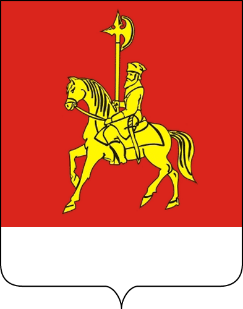 АДМИНИСТРАЦИЯ КАРАТУЗСКОГО РАЙОНАПОСТАНОВЛЕНИЕ25.10.2021							с. Каратузское						        № 868-пО внесении изменений в постановление администрации Каратузского района от 31.10.2013 № 1126-п «Об утверждении муниципальной программы «Развитие сельского хозяйства в Каратузском районе»» (в редакции постановления администрации Каратузского района от 30.07.2021 № 614-п)В соответствии со статьёй 179 Бюджетного кодекса Российской Федерации, постановлением администрации Каратузского района от 24.08.2020 № 674-п «Об утверждении Порядка принятия решений о разработке муниципальных программ Каратузского района, их формировании и реализации», руководствуясь ст. 26-28 Устава муниципального образования «Каратузский район», ПОСТАНОВЛЯЮ:1.Внести изменения в приложение к постановлению администрации Каратузского района от 31.10.2013 № 1126-п «Об утверждении муниципальной программы «Развитие сельского хозяйства в Каратузском районе»» изложив в новой редакции согласно приложению к настоящему постановлению.2. Контроль за исполнением настоящего постановления возложить на начальника отдела сельского хозяйства администрации Каратузского района В.В. Дмитриева.3. Постановление вступает в силу с 01.01.2022 года, но не ранее дня, следующего за днем его официального опубликования в периодическом печатном издании «Вести муниципального образования «Каратузский район»».И.о. главы района                                                                                 Е.С. МиглаПриложение  к постановлению администрации Каратузского района от 25.10.2021 № 868-п1. ПАСПОРТМУНИЦИПАЛЬНОЙ ПРОГРАММЫ КАРАТУЗСКОГО РАЙОНА «РАЗВИТИЕ СЕЛЬСКОГО ХОЗЯЙСТВА В КАРАТУЗСКОМ РАЙОНЕ»2. ХАРАКТЕРИСТИКА ТЕКУЩЕГО СОСТОЯНИЯ СОЦИАЛЬНО-ЭКОНОМИЧЕСКОГО РАЗВИТИЯ АГРОПРОМЫШЛЕННОГО КОМПЛЕКСА КАРАТУЗСКОГО РАЙОНААгропромышленный комплекс района (далее – АПК) и его базовая отрасль – сельское хозяйство являются ведущими системообразующими сферами экономики района, формирующими трудовой и поселенческий потенциал сельских поселений.Муниципальная программа определяет цели, задачи и направления развития сельского хозяйства, перерабатывающей промышленности, финансовое обеспечение и механизмы реализации предусмотренных мероприятий муниципальной программы и показатели их результативности.В структуре производства сельского хозяйства агропромышленного комплекса района в 2020 году основное место занимала продукция животноводства и составила 53,6 % и продукция растениеводства – 46,4 %. Объём продукции сельского хозяйства в хозяйствах всех категорий в 2020 году в действующих ценах составил 1 373 081,0 тыс. рублей, в том числе продукции растениеводства 637 175,0 тыс. рублей и объем продукции животноводства 735 906,0 тыс. рублей, в 2019 году в действующих ценах составил 1 302 016,0 тыс. рублей, в том числе объём продукции растениеводства 554 983,0 тыс. рублей и объём продукции животноводства 747 033,0 тыс. рублей. Оценивая текущее экономическое состояние АПК, необходимо отметить, что, по данным органов государственной статистики, сельскохозяйственную продукцию производят 3 сельскохозяйственных предприятий, два кооператива, 15 крестьянских (фермерских) хозяйства и 7161 личных подсобных хозяйств. По данным сводного годового бухгалтерского отчета, за 2020 год количество убыточных предприятий отрасли составило – 1 (СХА (колхоз) имени Ленина). Рентабельность отрасли с субсидиями на уровне – (-3,95)%, без субсидий – (-10,7)%.Результаты финансово-производственной деятельности субъектов АПК указывают на то, что темпы развития агропромышленного комплекса района сдерживаются рядом проблем системного характера:низкими темпами структурно-технологической модернизации отрасли, обновления основных производственных фондов и воспроизводства природного потенциала;ограниченным доступом сельскохозяйственных товаропроизводителей к рынку в условиях несовершенства его инфраструктуры, возрастающей монополизации торговых сетей, слабого развития кооперации в сфере производства и реализации сельскохозяйственной продукции;медленными темпами социального развития сельских территорий, сокращением занятости сельских жителей при слабом развитии альтернативных видов деятельности, низкой общественной оценкой сельскохозяйственного труда, недостаточным ресурсным обеспечением на всех уровнях финансирования;природными условиями как фактором рискованного земледелия. В процессе производства сельскохозяйственной продукции деятельность человека связана с неподвластными ему природными условиями: наводнения, засуха, заморозки в летний период, в связи с этим вероятность окупаемости капитала и получения прибыли связаны с большим риском.Целевые показатели и показатели результативности муниципальной программы оцениваются в целом по муниципальной программе и по каждой из подпрограмм муниципальной программы и предназначены для оценки наиболее существенных результатов их реализации.Целевыми показателями муниципальной программы являются:индекс производства продукции сельского хозяйства в хозяйствах всех категорий (в сопоставимых ценах);индекс производства продукции растениеводства в хозяйствах всех категорий (в сопоставимых ценах);индекс производства продукции животноводства в хозяйствах всех категорий (в сопоставимых ценах);рентабельность сельскохозяйственных организаций (с учетом субсидий);доля молодых семей и молодых специалистов, проживающих в сельской местности и улучшивших жилищные условия, от общего количества изъявивших желание улучшить жилищные условия с государственной поддержкой.Перечень целевых показателей с указанием планируемых к достижению значений в результате реализации программы представлен в приложении № 1 к паспорту государственной программы.ПРИОРИТЕТЫ И ЦЕЛИ СОЦИАЛЬНО-ЭКОНОМИЧЕСКОГО РАЗВИТИЯ В СФЕРЕ АПК, ОПИСАНИЕ ОСНОВНЫХ ЦЕЛЕЙ И ЗАДАЧ  ПРОГРАММЫ, ТЕНДЕНЦИИ СОЦИАЛЬНО-ЭКОНОМИЧЕСКОГО РАЗВИТИЯ АПК РАЙОНАМуниципальная программа предусматривает комплексное развитие всех отраслей и подотраслей, а также сфер деятельности агропромышленного комплекса. Приоритетными направлениями развития агропромышленного комплекса района в среднесрочной перспективе является:интенсивное развитие животноводства;поддержка малых форм хозяйствования;устойчивое развитие сельских территорий;внедрение современных ресурсосберегающих технологий, обновление техники и оборудования предприятий агропромышленного комплекса района.С целью обеспечения продовольственной безопасности и замещения импорта и продукции, ввозимой из других регионов Российской Федерации, будут реализованы мероприятия по поддержке молочного и мясного скотоводства, свиноводства. Особое внимание уделяется внедрению и расширению использования интенсивных, ресурсосберегающих технологий в растениеводстве и животноводстве.Данные направления позволят увеличить внутреннее потребление зерна и обеспечить продукцией животноводства и растениеводства жителей района.В целях улучшения социально-экономической ситуации на селе необходима  реализация мероприятий, направленных на создание условий для развития малого предпринимательства в сельской местности за счет государственной поддержки начинающих фермеров, семейных животноводческих ферм, системы сельскохозяйственной потребительской кооперации, несельскохозяйственных видов деятельности.Целью программы является развитие сельских территорий, рост занятости и уровня жизни сельского населения.Достижение установленной цели будет осуществляться с учетом выполнения следующих задач:1. Поддержка и дальнейшее развитие малых форм хозяйствования на селе.2. Создание комфортных условий жизнедеятельности в сельской местности.3. Обеспечение условий для эффективного и ответственного управления финансовыми ресурсами в рамках переданных отдельных государственных полномочий.4. Создание общих условий для повышения эффективности сельскохозяйственного производства, его динамичного и сбалансированного роста.5. Предупреждения возникновения и распределения заболеваний, опасных для человека и животных.Динамика развития агропромышленного комплекса района до 2030 года будет формироваться под воздействием разнонаправленных факторов. С одной стороны, скажутся меры, которые были приняты в последние годы по повышению устойчивости агропромышленного производства, с другой стороны – сохранится сложная экономическая обстановка в связи с вступлением России в ВТО, что усиливает вероятность реализации рисков для устойчивого и динамичного развития аграрного сектора экономики.В прогнозный период наметятся следующие значимые тенденции:увеличение инвестиций на повышение плодородия почв, стимулирование улучшения использования земельных угодий;преодоление стагнации в отрасли животноводства, создание условий для наращивания производства мяса крупного рогатого скота и молочных продуктов;ускоренное обновление технической базы агропромышленного производства;применение новых технологий в растениеводстве, животноводстве и пищевой промышленности в целях сохранения природного потенциала и повышения безопасности пищевых продуктов.Прогноз реализации муниципальной программы основывается на достижении значений ее основных показателей (индикаторов), а также частных индикаторов реализации подпрограмм, включенных в муниципальную программу.ПРОГНОЗ КОНЕЧНЫХ РЕЗУЛЬТАТОВ РЕАЛИЗАЦИИ ПРОГРАММЫ, ХАРАКТЕРИЗУЮЩИХ ЦЕЛЕВОЕ СОСТОЯНИЕ (ИЗМЕНЕНИЕ СОСТОЯНИЯ) УРОВНЯ И КАЧЕСТВА ЖИЗНИ СЕЛЬСКОГО НАСЕЛЕНИЯ, СОЦИАЛЬНО-ЭКОНОМИЧЕСКОГО РАЗВИТИЯ СФЕРЫ АПК, ЭКОНОМИКИ, СТЕПЕНИ РЕАЛИЗАЦИИ ДРУГИХ ОБЩЕСТВЕННО ЗНАЧИМЫХ ИНТЕРЕСОВВ результате реализации муниципальной программы будет обеспечено достижение установленных значений основных показателей.К 2030 году валовой сбор зерна повысится до 45130 тонн против 20420,1 тонн в 2019 году или в 2 раза, картофеля – до 41480 тонн против 10739,2 тонн или в 4 раза. Этому будут способствовать меры по улучшению использования земель сельскохозяйственного назначения.Производство скота и птицы (в живом весе) к 2030 году возрастет по сравнению с 2019 годом до 5120 тонн, или на 81 %, молока – до 13430 тонн, или на 40 %. Основной прирост будет получен за счет роста продуктивности скота на основе улучшения породного состава, а также сохранения и увеличения поголовья сельскохозяйственных животных.В животноводстве решение задачи наращивания производства мяса и молока позволит обеспечить уровень потребления населением этих видов продуктов:молока и молочных продуктов на душу населения к 2030 году – до 368,6 кг;мяса на душу населения к 2030 году – до 79,7 кг.Прогнозируемые объемы производства продукции сельского хозяйства и пищевых продуктов по большинству их видов позволят (с учетом допустимого ввоза) обеспечить питание населения края по рациональным нормам и, таким образом, приблизиться к решению основных задач, определенных Доктриной продовольственной безопасности Российской Федерации.Доведение соотношения уровня заработной платы работников, занятых в сфере сельского хозяйства региона, и работников, занятых в сфере экономики региона, до 43,6% будет обеспечено за счет повышения производительности труда, что будет способствовать росту среднемесячной заработной платы работников сельского хозяйства (без субъектов малого предпринимательства) до 20 468,0 рублей.Для этих целей предполагается обеспечить ежегодный прирост инвестиций в сельское хозяйство около 1%. Реализация мероприятий муниципальной программы, направленных на поддержку малых форм хозяйствования в сельской местности, будет способствовать созданию не менее 11 новых рабочих мест к 2030 году.Реализация мероприятий муниципальной программы, направленных на привлечение и закрепление молодых квалифицированных специалистов путем обеспечения их доступным жильем, позволит создать условия для преодоления кадрового дефицита в организациях АПК и социальной сферы в сельской местности и снижения миграционной убыли молодежи из села.Реализация мероприятий муниципальной программы, направленных на формирование комплексного подхода к решению социально-экономических проблем развития сельских территорий, позволит значительно повысить уровень и качество жизни на селе.Реализация мероприятий муниципальной программы, направленных на создание условий для эффективного управления финансовыми ресурсами, позволит обеспечить в рамках выполнения установленных функций и полномочий достижение целей, задач и показателей (индикаторов) реализации муниципальной программы.Приоритетным направлением в развитии отрасли наряду с общественным производством и развитие личных подсобных хозяйств.	ЛПХ, как специфическая форма хозяйствования выполняют ряд важнейших экономических и социальных функций, способствуют сохранению и поддержанию на необходимом уровне всей сферы жизнеобеспечения и особенно продовольственного обеспечения сельского населения.	В условиях дезинтеграции и кризиса крупного специализированного сельскохозяйственного производства личные подсобные хозяйства населения становятся основными производителями отдельных видов сельскохозяйственной продукции. В общем объеме валовой продукции сельского хозяйства их доля составила  71 %.	За счет ЛПХ формируется до 80 % совокупных доходов сельских семей, в том числе до 50 % денежных, а у отдельных малообеспеченных групп населения их доля еще выше.	Значительное влияние на развитие и систему ведения личных подсобных хозяйств оказывает управленческий ресурс: организационные, финансовые и иные меры государственной и муниципальной поддержки личных подсобных хозяйств. Первостепенное значение имеет решение вопросов землепользования, содействие в реализации производимой этим сектором продукции, организация взаимодействия с крупными сельскохозяйственными предприятиями, производство для них малогабаритной техники.Вопреки кризисным явлениям и трудностям в условиях спада крупного агропромышленного производства роль ЛПХ растет, а ресурсы остаются недоиспользованными. Лишь незначительная доля произведенной ЛПХ продукции заготавливается потребительскими кооперативами (молоко – 15%, мясо – 24%). Взаимовыгодные отношения личных подсобных хозяйств могут успешно осуществляться и с другими сельскохозяйственными организациями различных форм собственности, расположенными на территории района.Необходимо также совершенствовать формы взаимодействия личных подсобных хозяйств с базовыми коллективными предприятиями. Совместная деятельность ЛПХ и крупных коллективных сельскохозяйственных предприятий имеет особое значение по таким направлениям, как использование земли, материально-технических и трудовых ресурсов, обеспечение производства машинами, удобрениями, семенами, кормами и т.п., реализация сельскохозяйственной продукции.Для успешного развития частного сектора разработана подпрограмма «Развитие малых форм хозяйствования в Каратузском районе» к муниципальной программе «Развитие сельского хозяйства в Каратузском районе». Для успешного ведения ЛПХ необходимо:•	формирование инфраструктуры обслуживания (водо- и энергоснабжение, средства связи, подъездные пути);•	организация работы по закупке сельскохозяйственной продукции, произведенной в ЛПХ (работа кооперативов, организация переработки, организация рынка);•	содействие в выделении в соответствии с действующим законодательством приусадебных земельных участков для производства сельскохозяйственной продукции, возведение жилого дома, производственных, бытовых и иных построек, земельных участков для сенокошения, пастбищ и других нужд ЛПХ; •	содействие ЛПХ в приобретении кормов, молодняка скота, птицы, поросят, лошадей, средств малой механизации, горюче-смазочных и строительных материалов, в оказании зоотехнических, агрономических, ремонтно-технических и информационно-консультационных услуг;Задача всех ветвей власти – создать условия для коренного перелома в развитии ЛПХ, определить рынки сбыта сельскохозяйственной продукции, увеличить доходы населения.Дальнейшее перспективное развитие райцентра - с. Каратузское – ожидается за счёт хозяйствующих субъектов малого предпринимательства в отрасли животноводства с последующей переработкой сельскохозяйственной продукции:1. Строительство цеха и приобретение оборудования по переработке молока в с. Таскино на базе СХОППК «Клевер». Открытие цеха состоялось в январе 2021 года на 01.10.2021 года переработано 135 тонн молока.2. Строительство мини убойного цеха в с. Каратузское. Ожидается производство мясных полуфабрикатов  до 20 тонн в год.3. Строительство свинофермы с. Каратузское на 500 голов (ИП Подлеснов), что предполагает увеличение объема производства колбасных изделий до 10 тонн в год, мясных полуфабрикатов до 29 тонн в год, а также расширение ассортимента перерабатываемой продукции (мясные консервы до 2,5 тонн в год).5. ИНФОРМАЦИЯ ПО ПОДПРОГРАММАМ, ОТДЕЛЬНЫММЕРОПРИЯТИЯМ ПРОГРАММЫ5.1. Подпрограмма «Развитие малых форм хозяйствования на селе»5.1.1 Описание общерайонной проблемы, на решение которой направлена реализация подпрограммы, отдельного мероприятия, содержащее объективные показатели, характеризующие уровень развития отраслей АПК, качество жизни населения, тенденции развитияКаратузский район является муниципальным образованием в составе территорий юга Красноярского края с административным центром в селе Каратузское. Площадь района 10236 кв. км. Образован район 26 марта 1924 года. В районе 28 населенных пунктов, 14 сельских администраций. Численность жителей по поселениям Каратузского районаРайон размещается в юго–восточной части края в Западных Саянах. Основные реки района Амыл и Казыр – притоки реки Тубы, впадающей в Енисей. Связь с краевым центром осуществляется автодорогой через г. Минусинск, воздушным сообщением с аэропортом в г. Абакан (150 км), ближайшие железнодорожные станции: с. Курагино (трасса Абакан-Тайшет) находятся на расстоянии 61 км от райцентра, станция Минусинск на расстоянии –135 км, расстояние до краевого центра – 550 км.Численность постоянного населения района на 01.01.2021г.- 14,37 тыс. человек, в том числе с. Каратузское – 7,1 тыс. человек. Плотность населения – 1,4 человек на квадратный километр. Район многонациональный, этнический состав населения: русские, эстонцы, украинцы, белорусы, немцы, татары, мордва и др. Жители отдаленных сел не имеют тех возможностей, которые могут предоставить система образования и здравоохранения на районном уровне.Социально-экономическая ситуация в районе не однозначна. Низкое качество жизни основной массы населения, сокращение производственного потенциала, отсутствие инвестиционной привлекательности, снижение налоговой базы отрицательно влияют на экономику района в целом. За два последних года достигнуты положительные результаты в экономике района, однако, уровень и качество жизни большей части населения остаются не высокими. Остается высоким показатель не занятого трудоспособного населения к общей численности экономически активного населения (в 2020 году составил 28,86 %).Каратузский район исторически развивался как агропромышленная территория, специализирующаяся на производстве мяса, молока, шерсти, выращивании зерновых культур.В структуре малых форм хозяйствования на 1 января 2021 года имеется число ИП глав крестьянских (фермерских) хозяйств – 15 единиц, с общей посевной площадью 5,247 тыс. га, в среднем по 349,8 га посевной площади на 1 хозяйство. Численность работающих в К(Ф)Х 70 человек. К малым формам хозяйствования в районе относятся два сельскохозяйственных предприятия с численностью рабочих менее 100 человек. Среднегодовая численность работников кооперативов составила в 2020 году 28 человек. 5.1.2. Анализ причин возникновения проблемы, включая правовое обоснованиеМалые формы хозяйствования:небольшие объемы производимой продукции не позволяют наладить связи с перерабатывающими предприятиями и торговыми организациями;слабая материально-техническая база;экстенсивные методы ведения хозяйства;сложности со сбытом произведенной продукции.Необходимость решения вышеназванных проблем требует включения в приоритетные направления подпрограммы поддержку малых форм хозяйствования в сельской местности.Основной проблемой, решаемой с помощью подпрограммы развитие малых форм хозяйствования, является обеспечение доступности малых форм хозяйствования к рынкам снабжения и сбыта, услугам по переработке продукции, обработке земельных участков, получение льготных кредитов и т.д. Малые формы хозяйствования играют значительную роль в производстве сельскохозяйственной продукции, продовольственном обеспечении сельских семей, формировании предложения на продовольственном рынке.Основными показателями экономического и социального положения Каратузского района являются: производство и реализация объёмов продукции любого вида деятельности, кроме промышленности.Поддержка малых форм хозяйствования на селе является важным фактором повышения доходов и уровня жизни сельского населения, обеспечения занятости. Малые формы хозяйствования, представленные крестьянскими (фермерскими) хозяйствами, индивидуальными предпринимателями, осуществляющими сельскохозяйственную деятельность, гражданами, ведущими личное подсобное хозяйство, сельскохозяйственными потребительскими кооперативами, являются полноправными участниками экономики Каратузского района.5.1.3. Описание целей и задач подпрограммы, отдельного мероприятияЦель: поддержка и дальнейшее развитие малых форм хозяйствования на селе.  Задачи:1. Создание дополнительных мер муниципальной поддержки малых форм хозяйствования.Подпрограмма не содержит отдельных мероприятий, направленных на достижение поставленных целей.Достижением поставленных целей и задач по развитию отраслей АПК обоснован выбор подпрограммных мероприятий.Поддержку и дальнейшее развитие малых форм хозяйствования в сельской местности, к которым относятся крестьянские (фермерские) хозяйства, индивидуальные предприниматели, занимающиеся сельскохозяйственным производством, личные подсобные хозяйства, сельскохозяйственные потребительские кооперативы, что является важнейшим условием обеспечения развития территории района.5.1.4. Срок реализации подпрограммы, отдельного мероприятияРеализация подпрограммы осуществляется в 2022 – 2024 годах.5.1.5. Планируемое изменение объективных показателей, характеризующих уровень развития отраслей АПК, и их влияние на достижение задач муниципальной программы.Показателями результативности достижения цели и решения задач подпрограммы являются:- количество личных подсобных хозяйств;- создано КФХ;- поголовье КРС по населению;- поголовье коров по населению;- поголовье свиней по населению;- производство мяса скота и птицы (в живом весе) по населению;- производство молока по населению.5.1.6 Планируемое изменение объективных показателей реализации мероприятий подпрограммы в 2024 году:- количество личных подсобных хозяйств 7190;- создано КФХ – 6;- поголовье КРС по населению - 3446;- поголовье коров по населению - 1394;- поголовье свиней по населению - 6540;- производство мяса скота и птицы (в живом весе) по населению - 2634;- производство молока по населению - 6557.5.1.7 Экономический эффект в результате реализации мероприятий подпрограммы, отдельных мероприятий программы.Эффективность реализации подпрограммы выражается в достижении показателей:- количество личных подсобных хозяйств 7190;- создано КФХ – 6;- поголовье КРС по населению - 3446;- поголовье коров по населению - 1394;- поголовье свиней по населению - 6540;- производство мяса скота и птицы (в живом весе) по населению - 2634;- производство молока по населению - 6557.5.2  Подпрограмма «Комплексное развитие сельских территорий Каратузского района».5.2.1 Описание общерайонной проблемы, на решение которой направлена реализация подпрограммы, отдельного мероприятия, содержащее объективные показатели, характеризующие уровень развития отраслей АПК, качество жизни населения, тенденции развития.Решение задач по обеспечению продовольственной безопасности страны, наращиванию экономического потенциала агропромышленного комплекса и социального развития сельских территорий требует со стороны государства осуществления комплекса мер, направленных на создание условий для подготовки, формирования и укрепления кадрового потенциала, способного обеспечить эффективное развитие сельской экономики в современных условиях.Сохраняющийся низкий уровень жизни и социального комфорта в сельской местности, отсутствие доступного и комфортного жилья, отвечающего современным требованиям, ведет к вынужденной миграции сельского населения, в структуре которого преобладает молодое трудоспособное население, имеющее высокий уровень профессиональной подготовки. Ухудшается демографическая ситуация на селе, вследствие которой прогрессирует сокращение численности сельского населения, в том числе и трудоспособной его части, усугубляется положение с трудовыми кадрами.Работодатели – организации агропромышленного комплекса и социальной сферы в сельской местности не могут предоставить жилье для проживания молодым семьям и молодым специалистам, желающим работать в этих организациях и нуждающихся в жилье, так как не имеют своего жилищного фонда.Жилищный фонд на «вторичном» рынке жилья, в основном, представлен постройками 40-60 – летней давности и в большинстве своем не соответствует предъявляемым требованиям санитарно-технических норм. Отсутствуют коммунальные удобства, такие как водопровод, центральное отопление, канализация. При этом стоимость 1 квадратного метра такого жилья остается очень высокой. Жилищный фонд «нового» жилья в основном сконцентрирован на территории районных центров или приближенных к ним территориях. Такая неравномерная застройка сельских территорий обусловлена, прежде всего, наличием в районных центрах инженерно-коммунальной и социальной инфраструктур, а также более высоким уровнем доходов населения. Строительство «нового» жилья на территориях, удаленных от районных центров, почти не ведется. Особенно остро вопрос строительства жилья стоит в отдаленных сельских населенных пунктах, где обеспечение доступным жильем учителя или врача из жилищного вопроса превращается в острый социальный вопрос. Одной из основных проблем по комплектованию вакантных должностей, в том числе молодыми специалистами, является отсутствие возможности предоставить им доступное и комфортное жилье для постоянного проживания в сельской местности. Недостаток молодых специалистов, имеющих высокий уровень профессиональной подготовки, негативно сказывается на количественном и качественном составе кадров сельскохозяйственного производства и социальной сферы. Преобладание в структуре сельского населения пожилых людей, распространение алкоголизма и других проявлений асоциального поведения ставят под угрозу формирование трудового потенциала, адекватного новым требованиям, пагубно отражаются на перспективах развития сельской экономики. В сложившейся ситуации для формирования базовых условий социального комфорта для граждан, проживающих и работающих в сельской местности, формирования и закрепления на селе кадрового потенциала из наиболее активной части населения – молодых семей и молодых специалистов, преодоления дефицита в квалифицированных специалистах в агропромышленном комплексе и социальной сфере села, необходимо осуществление мер государственной поддержки в виде программных мероприятий:- предоставление социальных выплат гражданам, молодым семьям и молодым специалистам на строительство жилья в сельской местности;- благоустройство сельских территорий.5.2.2. Анализ причин возникновения проблемы, включая правовое обоснование.- ведомственная разобщенность в управлении сельскими территориями;       - отсутствие стратегии комплексного развития сельских территорий, включающей в себя решение задач по развитию сельской экономики и созданию комфортной среды для проживания;- ограничение доступа жителей села к ресурсам жизнеобеспечения и недостаточная эффективность их использования;- недостаток финансовых средств у муниципальных образований на выполнение полномочий по обустройству сельских территорий.5.2.3. Описание целей и задач подпрограммы, отдельного мероприятия.Цель: создание комфортных условий жизнедеятельности в сельской местности. Достижение цели подпрограммы осуществляется путем решения следующих задач:1. Создание условий для обеспечения доступным и комфортным жильем сельского населения.2. Создание условий для благоустройства сельских территорий.Подпрограмма не содержит отдельных мероприятий, направленных на достижение поставленной цели.5.2.4. Срок реализации подпрограммы, отдельного мероприятия.Реализация подпрограммы осуществляется в 2022 – 2024 годах.5.2.5. Планируемое изменение объективных показателей, характеризующих уровень развития отраслей АПК, и их влияние на достижение задач муниципальной программы.Показателями результативности достижения цели и решения задач подпрограммы являются:- количество граждан, проживающих в сельской местности, в том числе молодых семей и молодых специалистов, улучшивших жилищные условия;- количество реализованных проектов по благоустройству сельских территорий.5.2.6. Экономический эффект в результате реализации мероприятий подпрограммы, отдельных мероприятий программы.Экономический эффект от реализации подпрограммных мероприятий выражается в создании комфортных условий жизни населения в сельской местности, укреплении кадрового потенциала сельских территорий.Значимыми достижениями реализации подпрограммы являются:- количество граждан, проживающих в сельской местности, в том числе молодых семей и молодых специалистов, улучшивших жилищные условия до 2024 года – 30 чел;- количество реализованных проектов по благоустройству сельских территорий до 2024 года – 3 проекта.5.3. Подпрограмма  «Обеспечение реализации муниципальной программы  развития сельского хозяйства в Каратузском районе»5.3.1 Описание общерайонной проблемы, на решение которой направлена реализация подпрограммы, отдельного мероприятия, содержащее объективные показатели, характеризующие уровень развития отраслей АПК, качество жизни населения, тенденции развития.Остается проблема освоения бюджетных средств, предусмотренных на реализацию программных мероприятий, а также проблема достижения некоторых прогнозных показателей.Сохраняется проблема текучести кадров в органах исполнительной власти. Формирование кадрового резерва на конкурсной основе является важнейшим механизмом, позволяющим осуществлять оперативную и эффективную расстановку муниципальных гражданских служащих по соответствующим должностям муниципальной службы в случае возникновения вакансий.Это требует дальнейшего совершенствования организации и управления реализацией муниципальной программы на всех уровнях ее исполнения, создания условий для более эффективного использования организационно-экономических рычагов для повышения финансовой устойчивости агропромышленного производства, в том числе за счет оказания консультационных услуг субъектам агропромышленного комплекса района, внедрения и использования автоматизированной системы управления агропромышленным комплексом на территории района.Оказание муниципальных услуг является очень важным механизмом, влияющим на реализацию муниципальной программы.Прогноз реализации подпрограммы предполагает дальнейшее совершенствование взаимоотношений краевых и муниципальных органов управления агропромышленного комплекса, ответственных за выполнение государственной и муниципальных программ, что позволит обеспечить повышение эффективности использования бюджетных средств, выделяемых на ее финансовое обеспечение, и достижение предусмотренных в подпрограмме показателей.5.3.2 Анализ причин возникновения проблемы, включая правовое обоснование.Основными причинами, влияющими на уровень обеспечения реализации муниципальной программы, являются:- освоение бюджетных средств, предусмотренных на реализацию программных мероприятий;- недостижение прогнозных показателей.5.3.3 Описание целей и задач подпрограммы, отдельного мероприятия.Цель подпрограммы – обеспечение условий для эффективного и ответственного управления финансовыми ресурсами в рамках переданных отдельных государственных полномочий.Задачи: 1. Обеспечение выполнения надлежащим образом отдельных государственных полномочий по решению вопросов поддержки сельскохозяйственного производства.2. Использование информационных ресурсов в сфере агропромышленного комплекса.3. Организация и проведение публичных и иных мероприятий.5.3.4 Срок реализации подпрограммы, отдельного мероприятия.Реализация подпрограммы осуществляется в 2022 – 2024 годах.5.3.5 Планируемое изменение объективных показателей, характеризующих уровень развития отраслей АПК, и их влияние на достижение задач муниципальной программы.Показателями результативности достижения цели и решения задач подпрограммы являются:-доля исполненных расходных обязательств, предусмотренных бюджетом на исполнение отдельных государственных полномочий;- количество проведённых конкурсов, выставок, ярмарок, совещаний и соревнований в агропромышленном комплексе.Планируемое изменение объективных показателей реализации мероприятий подпрограммы к 2024 году:- доля исполненных бюджетных ассигнований, предусмотренных в программном виде, - не менее 100%;- количество проведённых конкурсов, выставок, ярмарок, совещаний и соревнований в агропромышленном комплексе – 2 ед.5.3.6 Экономический эффект в результате реализации мероприятий подпрограммы, отдельных мероприятий программы.Экономический эффект от реализации подпрограммных мероприятий выражается в обеспечении реализации муниципальной программы и прочих мероприятий.Значимыми достижениями реализации подпрограммы являются:- обеспечение выполнения целей, задач и показателей муниципальной программы – не менее 100%;- обеспечение эффективности расходов районного бюджета;- обеспечение взаимодействия отдела сельского хозяйства администрации района с соисполнителями мероприятий муниципальной программы.5.4. Информация об отдельных мероприятиях муниципальной программы Каратузского районаОтдельное мероприятие программы № 1 «Расходы за счет субвенции на выполнение отдельных государственных полномочий по организации  мероприятий при осуществлении деятельности по обращению с животными без владельцев в рамках отдельных мероприятий муниципальной программы "Развитие сельского хозяйства в Каратузском районе" (в соответствии с Законом края от 13 июня 2013 года № 4-1402)».Цель отельного мероприятия - предупреждение возникновения и распределения заболеваний, опасных для человека и животных.Срок реализации отдельного мероприятия: 2022-2024 годы.Отдельное мероприятие № 1 представлено в приложении № 8 к муниципальной программе.Отдельное мероприятие программы № 2 «Приобретение гербицидов сплошного действия для проведения работ по уничтожению очагов произрастания дикорастущей конопли в рамках отдельных мероприятий муниципальной программы "Развитие сельского хозяйства в Каратузском районе" (в соответствии с распоряжением от 07.05.2017 года № 87-р)».Цель отельного мероприятия - предупреждение возникновения и распределения заболеваний, опасных для человека и животных.Срок реализации отдельного мероприятия: 2022-2024 годы.Отдельное мероприятие № 2 представлено в приложении № 9 к муниципальной программе.6. ИНФОРМАЦИЯОБ ОСНОВНЫХ МЕРАХ ПРАВОВОГО РЕГУЛИРОВАНИЯ В СООТВЕТСТВУЮЩЕЙСФЕРЕ (ОБЛАСТИ) МУНИЦИПАЛЬНОГО УПРАВЛЕНИЯ, НАПРАВЛЕННЫХНА ДОСТИЖЕНИЕ ЦЕЛИ И (ИЛИ) ЗАДАЧ МУНИЦИПАЛЬНОЙ ПРОГРАММЫКАРАТУЗСКОГО РАЙОНАИнформация об основных мерах правового регулирования в соответствующей сфере (области) муниципального управления, направленных на достижение цели и (или) задач муниципальной программы Каратузского района7. ПЕРЕЧЕНЬ ОБЪЕКТОВ НЕДВИЖИМОГО ИМУЩЕСТВА МУНИЦИПАЛЬНОЙ СОБСТВЕННОСТИ  КАРАТУЗСКОГО РАЙОНА, ПОДЛЕЖАЩИХ СТРОИТЕЛЬСТВУ, РЕКОНСТРУКЦИИ, ТЕХНИЧЕСКОМУ ПЕРЕВООРУЖЕНИЮ ИЛИ ПРИОБРЕТЕНИЮ.Информация о перечне объектов недвижимого имущества муниципальной собственности Каратузского района, подлежащих строительству, реконструкции, техническому перевооружению или приобретению приведены в приложении № 8 к муниципальной программе.8. ИНФОРМАЦИЯ О РЕСУРСНОМ ОБЕСПЕЧЕНИИ ПРОГРАММЫИнформация по ресурсному обеспечению муниципальной программы за счет средств районного бюджета, в том числе средств, поступивших из бюджетов других уровней бюджетной системы (с расшифровкой по главным распорядителям средств бюджета, в разрезе подпрограмм муниципальной программы района, отдельных мероприятий муниципальной программы района), представлена в приложении № 1 к мунипальной программе.Информация об источниках финансирования подпрограмм, отдельных мероприятий программы (средства районного бюджета, в том числе средства, поступившие из бюджетов других уровней бюджетной системы) представлена в приложении № 2 к мунипальной программе.9. ИНФОРМАЦИЯ О МЕРОПРИЯТИЯХ, НАПРАВЛЕННЫХ НА РЕАЛИЗАЦИЮ НАУЧНОЙ, НАУЧНО-ТЕХНИЧЕСКОЙ И ИННОВАЦИОННОЙ ДЕЯТЕЛЬНОСТИПрограммой не предусмотрены мероприятия, направленные на реализацию научной, научно-технической и инновационной деятельности.Приложение № 1к паспортумуниципальной программы«Развитие сельского хозяйства в Каратузском районе»ПЕРЕЧЕНЬЦЕЛЕВЫХ ПОКАЗАТЕЛЕЙ МУНИЦИПАЛЬНОЙ ПРОГРАММЫ КАРАТУЗСКОГО РАЙОНАС УКАЗАНИЕМ ПЛАНИРУЕМЫХ К ДОСТИЖЕНИЮ ЗНАЧЕНИЙВ РЕЗУЛЬТАТЕ РЕАЛИЗАЦИИ МУНИЦИПАЛЬНОЙ  ПРОГРАММЫКАРАТУЗСКОГО РАЙОНАПриложение № 1 к муниципальной программе«Развитие сельского хозяйства в Каратузском районеИНФОРМАЦИЯО РЕСУРСНОМ ОБЕСПЕЧЕНИИ МУНИЦИПАЛЬНОЙ ПРОГРАММЫКАРАТУЗСКОГО РАЙОНА ЗА СЧЕТ СРЕДСТВ РАЙОННОГО БЮДЖЕТА,В ТОМ ЧИСЛЕ СРЕДСТВ, ПОСТУПИВШИХ ИЗ БЮДЖЕТОВ ДРУГИХУРОВНЕЙ БЮДЖЕТНОЙ СИСТЕМЫ И БЮДЖЕТОВ ГОСУДАРСТВЕННЫХВНЕБЮДЖЕТНЫХ ФОНДОВ(тыс. рублей)Приложение № 2 к муниципальной программе«Развитие сельского хозяйства в Каратузском районеИНФОРМАЦИЯОБ ИСТОЧНИКАХ ФИНАНСИРОВАНИЯ ПОДПРОГРАММ, ОТДЕЛЬНЫХМЕРОПРИЯТИЙ МУНИЦИПАЛЬНОЙ ПРОГРАММЫ КАРАТУЗСКОГО РАЙОНА(СРЕДСТВА РАЙОННОГО БЮДЖЕТА, В ТОМ ЧИСЛЕ СРЕДСТВА,ПОСТУПИВШИЕ ИЗ БЮДЖЕТОВ ДРУГИХ УРОВНЕЙ БЮДЖЕТНОЙ СИСТЕМЫ,БЮДЖЕТОВ ГОСУДАРСТВЕННЫХ ВНЕБЮДЖЕТНЫХ ФОНДОВ)(тыс. рублей)Приложение № 3к к муниципальной программе«Развитие сельского хозяйства в Каратузском районе»ПодпрограммаРазвитие малых форм хозяйствования в Каратузском районеПАСПОРТ ПОДПРОГРАММЫМЕРОПРИЯТИЯ ПОДПРОГРАММЫВыбор мероприятия и определение объема ее финансирования обусловлены оценкой ее вклада в решение задачи, связанной с обеспечением достижения цели подпрограммы. С учетом изменений социально-экономического развития Каратузского района мероприятие может быть скорректировано в установленном порядке.Достижением поставленной цели и задач по малым формам хозяйствования в Каратузском районе  обоснован выбор подпрограммных мероприятий:Субсидии на возмещение фактически понесенных затрат по приобретению и/или заготовке кормов на содержание сельскохозяйственных животных гражданам, ведущим личное подсобное хозяйство на территории Каратузского района;Субсидии на возмещение фактически понесенных затрат по приобретению крупного рогатого скота гражданам, ведущим личное подсобное хозяйство на территории Каратузского района.Финансирование подпрограммного мероприятия за счет средств районного бюджета осуществляется путем предоставления субсидий малым формам хозяйствования.Малым формам хозяйствования оказываются:- финансовая поддержка;- информационная поддержка;- консультационная поддержка;- поддержка в области подготовки кадров.Главным распорядителем бюджетных средств является администрация Каратузского района.Срок исполнения мероприятий: 2022 – 2024 годы.Перечень подпрограммных мероприятий представлен в приложении № 2 к подпрограмме.МЕХАНИЗМ РЕАЛИЗАЦИИ ПОДПРОГРАММЫВ настоящей подпрограмме используются следующие понятия:малые формы хозяйствования (далее – МФХ) – сельскохозяйственные потребительские кооперативы, крестьянские (фермерские) хозяйства, граждане, ведущие личное подсобное хозяйство, и индивидуальные предприниматели, являющиеся сельскохозяйственными товаропроизводителями;Средства районного бюджета на финансирование мероприятия подпрограммы выделяются в форме:- Субсидий на возмещение фактически понесенных затрат по приобретению и/или заготовке кормов на содержание сельскохозяйственных животных гражданам, ведущим личное подсобное хозяйство на территории Каратузского района;- Субсидий на возмещение фактически понесенных затрат по приобретению крупного рогатого скота гражданам, ведущим личное подсобное хозяйство на территории Каратузского района.Перечень, формы и сроки представления и рассмотрения документов, необходимых для получения субсидий на приобретение зерна фуражного и/или гсм утверждены Постановлением администрации Каратузского района от 11.02.2021 года № 106-п «Порядок предоставления субсидии на возмещение фактически понесенных затрат по приобретению и/или заготовке кормов на содержание сельскохозяйственных животных гражданам, ведущим личное подсобное хозяйство на территории Каратузского района».Перечень, формы и сроки представления и рассмотрения документов, необходимых для получения субсидий на приобретение крупного рогатого скота утверждены Постановлением администрации Каратузского района «Порядок предоставления субсидии на возмещение фактически понесенных затрат по приобретению крупного рогатого скота гражданам, ведущим личное подсобное хозяйство на территории Каратузского района»Исполнители подпрограммы ежегодно уточняют мероприятия, затраты по подпрограммным мероприятиям и механизм реализации подпрограммы.УПРАВЛЕНИЕ ПОДПРОГРАММОЙ И КОНТРОЛЬЗА ИСПОЛНЕНИЕМ ПОДПРОГРАММЫОрганизацию управления подпрограммой и контроль за ее исполнением осуществляет администрация Каратузского района.Администрация Каратузского района для обеспечения мониторинга и анализа хода реализации подпрограммы организует ведение и представление полугодовой и годовой отчетности.Отчет о реализации подпрограммы за первое полугодие отчетного года представляется отделом сельского хозяйства администрации района одновременно в отдел экономики и развития предпринимательства района и в финансовое управление администрации района в срок не позднее 10 августа отчетного года, по итогам года - не позднее 1 марта года, следующего за отчетным. По отдельным запросам финансового управления и отдела экономического развития администрации района отделом сельского хозяйства администрации района представляется дополнительная и (или) уточненная информация о ходе реализации подпрограммы.Контроль за исполнением подпрограммы осуществляет администрация Каратузского района.Контроль за использованием средств бюджета, контроль в части соблюдения получателями бюджетных средств условий договоров (соглашений) о предоставлении средств из бюджета и контроля в сфере закупок осуществляет финансовое  управление администрации Каратузского района.Внешний финансовый контроль за использованием средств бюджета на реализацию подпрограммы осуществляет контрольно-счетный орган Каратузского района.Приложение № 1к подпрограмме«Развитие малых форм хозяйствования в Каратузском районе»ПЕРЕЧЕНЬИ ЗНАЧЕНИЯ ПОКАЗАТЕЛЕЙ РЕЗУЛЬТАТИВНОСТИ ПОДПРОГРАММЫПриложение № 2«Развитие малых форм хозяйствования в Каратузском районе»ПЕРЕЧЕНЬМЕРОПРИЯТИЙ ПОДПРОГРАММЫПриложение № 4 к муниципальной программе «Развитие сельского хозяйства в Каратузском районеПодпрограммаКомплексное развитие сельских территорийПАСПОРТ ПОДПРОГРАММЫМЕРОПРИЯТИЯ ПОДПРОГРАММЫСельская местность - сельские поселения или сельские поселения и межселенные территории, объединенные общей территорией в границах муниципального района, а также сельские населенные пункты и рабочие поселки, входящие в состав городских округов и городских поселений, на территории которых преобладает деятельность, связанная с производством и переработкой сельскохозяйственной продукции. Перечень таких сельских населенных пунктов и рабочих поселков на территории субъекта Российской Федерации определяется Правительством Красноярского края.Механизм реализации подпрограммы, направленный на комплексное развитие сельских территорий, предусматривает достижение цели и решение основных задач посредством реализации комплекса мероприятий подпрограммы, перечень которых представлен в приложении N 1 к подпрограмме.Главными распорядителями бюджетных средств, предусмотренных на реализацию мероприятий подпрограммы, являются:администрация Каратузского района. Мероприятия подпрограммы, финансирование которых осуществляется на условиях софинансирования с краевым бюджетом, реализуются в соответствии с государственной программой Красноярского края "Развитие сельского хозяйства и регулирование рынков сельскохозяйственной продукции, сырья и продовольствия», утвержденной Постановлением Правительства Красноярского края  от 30.09.2013 N 506-п (далее - Государственная программа № 506-п).Государственная поддержка муниципальных программ (подпрограмм муниципальных программ), направленных на развитие сельских территорий, осуществляется в соответствии с Законом Красноярского края от 21.04.2016 N 10-4429 "О государственной поддержке муниципальных районов, муниципальных округов Красноярского края, реализующих муниципальные программы, направленные на развитие сельских территорий" (далее - Закон края от 21.04.2016 N 10-4429).2.3. Срок исполнения мероприятий: 2022 - 2024 годы.2.4. Объем финансирования подпрограммы на период 2022 - 2024 годов за счет средств районного бюджета составит 2 191,20 тыс. рублей, в том числе:Перечень мероприятий подпрограммы представлен в приложении № 2 к подпрограмме.МЕХАНИЗМ РЕАЛИЗАЦИИ ПОДПРОГРАММЫОбщие положения.Используемые в настоящей подпрограмме понятия определены Государственной программой № 696, Законом края от 21.02.2006 № 17-4487, Законом края от 21.04.2016 № 10-4429 и понимаются в том значении, в котором они используются в федеральных и краевых нормативных правовых актах. (в ред. Постановления Правительства Красноярского края от 18.05.2021 № 334-п)Создание условий для обеспечения доступным и комфортнымжильем сельского населенияМеры муниципальной поддержки, предоставляются на условиях софинансирования с краевым и федеральным бюджетами.1. Участниками подпрограммы являются:гражданин - гражданин (ка) Российской Федерации, постоянно проживающий (ая) в сельской местности (регистрация по месту жительства), работающий (ая) по трудовому договору или осуществляющий (ая) индивидуальную предпринимательскую деятельность (основное место работы) в сельской местности (непрерывно в течение не менее одного года на дату включения в сводные списки участников мероприятий - получателей социальных выплат, имеющий (ая) в наличии собственные и (или) заемные средства на строительство (приобретение) жилья в сельской местности не менее 10 процентов расчетной стоимости строительства (приобретения) жилья, определяемой в соответствии с пунктом 6 настоящего раздела, признанный (ая) нуждающимся (ейся) (и члены его (ее) семьи) в улучшении жилищных условий (далее - гражданин). К членам семьи гражданина - участника подпрограммы, применительно к настоящей подпрограмме, относятся постоянно проживающие (регистрация по месту жительства) совместно с ним его (ее) супруга (супруг), а также дети и родители. Другие родственники и нетрудоспособные иждивенцы признаются членами семьи гражданина, если они вселены им в жилое помещение по месту его жительства в качестве членов его семьи и ведут с ним общее хозяйство. В исключительных случаях иные лица могут быть признаны членами семьи этого гражданина в судебном порядке;молодая семья - гражданин (ка) Российской Федерации, являющийся (аяся) членом молодой семьи, состоящий (ая) в зарегистрированном браке, или неполная семья, состоящая из одного родителя в возрасте на дату подачи заявления о включении в состав участников подпрограммы (далее - дата подачи заявления) не старше 35 лет, воспитывающий (ая) одного или более детей, в том числе усыновленных, работающий (ая) по трудовому договору или осуществляющий (ая) индивидуальную предпринимательскую деятельность в агропромышленном комплексе или социальной сфере (основное место работы) в сельской местности, постоянно проживающий (ая) (регистрация по месту жительства) (и члены его (ее) семьи) в сельской местности, в которой он (она) работает или осуществляет индивидуальную предпринимательскую деятельность в агропромышленном комплексе или социальной сфере, признанный (ая) нуждающимся (ейся) (и члены его (ее) семьи) в улучшении жилищных условий (далее - молодая семья). К членам молодой семьи относятся совместно проживающие супруг (супруга), дети супругов, в том числе усыновленные;молодой специалист - гражданин (ка) Российской Федерации, одиноко проживающий (ая) (регистрация по месту жительства) или состоящий (ая) в зарегистрированном браке, в возрасте на дату подачи заявления не старше 35 лет, имеющий (ая) законченное высшее (среднее профессиональное) образование, работающий (ая) по трудовому договору или осуществляющий (ая) индивидуальную предпринимательскую деятельность в агропромышленном комплексе или социальной сфере (основное место работы) в сельской местности в соответствии с полученной квалификацией, постоянно проживающий (ая) в сельской местности, в которой работает или осуществляет индивидуальную предпринимательскую деятельность в агропромышленном комплексе или социальной сфере, признанный (ая) нуждающимся (ейся) (и члены его (ее) семьи) в улучшении жилищных условий (далее - молодой специалист);гражданин постоянно проживающий (ая) в сельской местности или городах Крайнего Севера и приравненных к ним местностям (регистрация по месту жительства), работающий (ая) по трудовому договору в краевом государственном учреждении ветеринарии, подведомственной службе по ветеринарному надзору Красноярского края (основное место работы), расположенном в сельской местности или в городе Крайнего Севера или приравненной к ним местностям, имеющий (ая) в наличии собственные и (или) заемные средства на строительство (приобретение) жилья в сельской местности не менее 10 процентов расчетной стоимости строительства (приобретения) жилья, определяемой в соответствии с пунктом 6 настоящего раздела, признанный (ая) нуждающимся (ейся) (и члены его (ее) семьи) в улучшении жилищных условий (далее - гражданин). К членам семьи относятся совместно проживающие супруг (супруга), дети супругов, в том числе усыновленные и родители. Другие родственники и нетрудоспособные иждивенцы признаются членами семьи гражданина, если они вселены им в жилое помещение по месту его жительства в качестве членов его семьи и ведут с ним общее хозяйство. В исключительных случаях иные лица могут быть признаны членами семьи этого гражданина в судебном порядке.2. В подпрограмме используются следующие понятия:организации социальной сферы - организации, независимо от их организационно-правовой формы, индивидуальные предприниматели, выполняющие работы или оказывающие услуги в сельской местности в области здравоохранения, в том числе ветеринарной деятельности для сельскохозяйственных животных, образования, социального обслуживания, культуры, физической культуры и спорта;работодатель - организация агропромышленного комплекса или организация социальной сферы в сельской местности, в которой работает или изъявил желание работать участник подпрограммы;организации агропромышленного комплекса, в которых граждане, в том числе молодые семьи и молодые специалисты, работают по трудовому договору или осуществляют индивидуальную предпринимательскую деятельность, должны быть включены в реестр субъектов агропромышленного комплекса Красноярского края, претендующих на получение государственной поддержки (не менее одного года на момент подачи заявления).(абзац введен Постановлением Правительства Красноярского края от 14.05.2019 № 257-п)нуждающиеся в улучшении жилищных условий – граждане, признанные нуждающимися в улучшении жилищных условий органами местного самоуправления по месту их постоянного жительства по основаниям, установленным статьей 51 Жилищного кодекса Российской Федерации. Граждане, намеренно ухудшившие жилищные условия, могут быть признаны нуждающимися в улучшении жилищных условий не ранее чем через 5 лет со дня совершения указанных намеренных действий.3. Участие в мероприятиях подпрограммы является добровольным.4. В случае предоставления социальной выплаты, на завершение ранее начатого строительства жилого дома размер социальной выплаты ограничивается остатком сметной стоимости строительства жилого дома.5. В случае если фактическая стоимость 1 кв. метра общей площади построенного (приобретенного) жилья меньше стоимости 1 кв. метра общей площади жилья, утвержденной Правительством Красноярского края на соответствующий финансовый год, размер социальных выплат подлежит пересчету исходя из фактической стоимости 1 кв. метра общей площади жилья.В случае если общая площадь строящегося (приобретаемого) жилья меньше размера, установленного для семей разной численности, но больше учетной нормы площади жилого помещения, установленной органом местного самоуправления, размер социальной выплаты подлежит пересчету исходя из фактической площади жилья.6. Социальные выплаты гражданам, проживающим и работающим в сельской местности и являющимся участниками муниципальных программ (подпрограмм муниципальных программ), в том числе молодым семьям и молодым специалистам, проживающим и работающим на селе либо изъявившим желание переехать на постоянное место жительства в сельскую местность и работать там и являющимся участниками муниципальных программ (подпрограмм муниципальных программ), на строительство или приобретение жилья в сельской местности7. Предоставление социальных выплат на строительство (приобретение) жилья гражданам, проживающим на сельских территориях, осуществляется в соответствии с приложением № 3 к Государственной программе № 696, подпунктом "д" пункта 1 статьи 62.1 Закона края от 21.02.2006 № 17-4487.(в ред. Постановления Правительства Красноярского края от 16.02.2021 № 93-п)8. Требования к получателям социальных выплат и порядок получения социальных выплат предусмотрены в Положении о предоставлении социальных выплат на строительство (приобретение) жилья гражданам, проживающим на сельских территориях, утвержденном приложением № 3 к Государственной программе № 696.9. Доля собственных и (или) заемных средств граждан, в том числе молодым семьям и молодым специалистам, проживающим и работающим на селе либо изъявившим желание переехать на постоянное место жительства в сельскую местность и работать там изъявивших желание участвовать в настоящем мероприятии (далее - заявитель), составляет не менее 10 процентов расчетной стоимости строительства (приобретения) жилья, определяемой в соответствии с подпунктом 4 настоящего пункта 3.2Документом, подтверждающим наличие у заявителя собственных и (или) заемных средств, является:а) копия выписки кредитной организации о наличии и сумме денежных средств на счете заявителя и (или) супруга (супруги) заявителя;б) копия платежного документа, подтверждающего внесение денежных средств заявителем на расчетный счет или в кассу подрядчика или заказчика-застройщика в счет оплаты выполненных строительных работ;в) копия государственного сертификата на материнский (семейный) капитал и справка о состоянии финансовой части лицевого счета лица, имеющего право на дополнительные меры государственной поддержки;г) счета, накладные, а также документы, подтверждающие расчет с продавцом за ранее приобретенные строительные материалы и оборудование, предусмотренные в проектной документации, или в локальном сметном расчете на строительство жилого дома, или в других формах сметной документации, в которых указаны объемы и стоимость планируемых к исполнению строительных работ на строительство жилого дома.10. Расчетная стоимость строительства (приобретения) жилья, используемая для расчета размера социальной выплаты, определяется исходя из размера общей площади жилого помещения, установленного для семей разной численности (33 кв. метра - для одиноко проживающих граждан, 42 кв. метра - на семью из 2 человек и по 18 кв. метров на каждого члена семьи при численности семьи, составляющей 3 и более человек), и стоимости 1 кв. метра общей площади жилья на сельской территории Красноярского края.Стоимость 1 кв. метра общей площади жилья на сельской территории Каратузского района  для расчета размера субсидий и социальных выплат применяется в размере стоимости 1 кв. метра общей площади жилья, определенной Министерством строительства и жилищно-коммунального хозяйства Российской Федерации на II квартал года, предшествующего году реализации мероприятий, но не превышающую размер стоимости 1 кв. метра общей площади жилья, определенной Министерством строительства и жилищно-коммунального хозяйства Российской Федерации на I квартал соответствующего финансового года для Красноярского края.В случае превышения размера стоимости 1 кв. метра общей площади жилья, определенной Министерством строительства и жилищно-коммунального хозяйства Российской Федерации на II квартал года, предшествующего году реализации мероприятий, над размером стоимости 1 кв. метра общей площади жилья, определенной Министерством строительства и жилищно-коммунального хозяйства Российской Федерации на I квартал соответствующего финансового года для Красноярского края, то применяется размер стоимости 1 кв. метра общей площади жилья, определенной Министерством строительства и жилищно-коммунального хозяйства Российской Федерации на I квартал соответствующего финансового года для Красноярского края.11. Расчет размера социальных выплат производится администрацией Каратузского района.12. В случае недостатка в текущем году бюджетных средств для предоставления социальных выплат в полном объеме, гражданину с его согласия (письменного) социальные выплаты предоставляются частично. При формировании списка получателей социальных выплат на следующий год этот гражданин включается в список получателей социальных выплат под номером 1 с предоставлением ему оставшейся части социальной выплаты.13. Предоставление социальных выплат на строительство (приобретение) жилья молодым семьям и молодым специалистам, проживающим и работающим на селе либо изъявившим желание переехать на постоянное место жительства в сельскую местность и работать там, осуществляется в соответствии с подпунктом "б" пункта 1 статьи 62.1 Закона края от 21.02.2006 N 17-4487.(в ред. Постановления Правительства Красноярского края от 16.02.2021 N 93-п)14. Социальные выплаты не предоставляются гражданам,  молодым семьям (членам молодых семей) и молодым специалистам:а) ранее реализовавшим право на улучшение жилищных условий с использованием государственной поддержки за счет средств федерального, и (или) краевого, и (или) местного бюджетов, предоставленных на улучшение жилищных условий;б) перед которыми государство имеет обязательства по обеспечению жильем в соответствии с законодательством Российской Федерации.15. Социальные выплаты могут быть направлены:а) на строительство жилого дома (квартиры), реконструкцию путем пристраивания жилого помещения к имеющемуся жилому дому, в том числе на завершение ранее начатого строительства жилого дома (квартиры) в сельской местности в границах муниципального района, муниципального округа, в котором молодая семья или молодой специалист работает или изъявил желание работать. При завершении ранее начатого строительства жилого дома (квартиры) размер социальной выплаты ограничивается остатком сметной стоимости строительства жилого дома (квартиры);б) на участие в долевом строительстве многоквартирного дома в сельской местности в границах муниципального района, муниципального округа, в котором молодая семья или молодой специалист работает или изъявил желание работать;в) на приобретение жилого дома (квартиры) в сельской местности в границах муниципального района, муниципального округа, в котором гражданин работает или изъявил желание работать. Социальная выплата не может быть использована на приобретение жилого дома (квартиры) у близких родственников (супруга (супруги), дедушки (бабушки), родителей, детей, полнородных и неполнородных братьев и сестер, а также на приобретение жилого дома (квартиры), в котором молодая семья или молодой специалист постоянно проживают;г) на погашение основного долга и уплату процентов по ипотечному кредиту, полученному в кредитной организации, и (или) займу, привлеченному у юридического лица на строительство (приобретение) жилого дома (квартиры) в сельской местности в границах муниципального района, муниципального округа, при условии признания гражданина на дату заключения соответствующего кредитного договора (договора займа) имеющим право на получение социальной выплаты. При этом размер социальной выплаты ограничивается суммой остатка основного долга и остатка задолженности по выплате процентов за пользование кредитом (займом).16. Жилой дом (квартира), построенный (приобретенный) с использованием социальных выплат, оформляется в общую долевую собственность всех членов семьи, участвовавших в мероприятии настоящего подраздела, в равных долях, не позднее чем в течение 14 месяцев (при приобретении) и не позднее чем в течение трех лет (при строительстве) с даты предоставления социальной выплаты. В случае несоблюдения указанного срока министерство сельского хозяйства вправе истребовать от гражданина возврат социальных выплат в краевой бюджет в полном объеме.17. Жилой дом (квартира), на строительство (приобретение) которого предоставляется социальная выплата, должен быть:а) пригодным для постоянного проживания;б) обеспечен централизованными или автономными инженерными системами (электроосвещение, водоснабжение, водоотведение, отопление);в) площадью жилого помещения не меньше учетной нормы площади жилого помещения в расчете на 1 члена семьи, установленной органом местного самоуправления.Соответствие жилого дома (квартиры) указанным требованиям устанавливается комиссией, созданной органом местного самоуправления в соответствии с Постановлением Правительства Российской Федерации от 28.01.2006 № 47 "Об утверждении Положения о признании помещения жилым помещением, жилого помещения непригодным для проживания и многоквартирного дома аварийным и подлежащим сносу или реконструкции".18. В рамках участия в данном мероприятии получатель социальной выплаты вправе осуществить строительство (приобретение) жилого дома (квартиры) сверх размера общей площади жилого помещения, установленного в соответствии подпунктом 4 пункта 3.2 раздела 3 подпрограммы.19. Размер социальных выплат подлежит пересчету, если общая площадь построенного (приобретенного) жилого дома (квартиры) меньше площади, установленной для семей разной численности, установленной в подпункте 4 пункта 3.2 раздела 3 подпрограммы, и используемой для определения расчетной стоимости строительства (приобретения) жилья. Пересчет производится исходя из фактически построенной (приобретенной) площади жилого дома (квартиры).20. В случае использования для строительства (приобретения) жилья ипотечного жилищного кредита (займа) допускается оформление построенного (приобретенного) жилого помещения в собственность одного из супругов или обоих супругов. При этом лицо (лица), на чье имя оформлено право собственности на жилое помещение, представляет в министерство сельского хозяйства обязательство о переоформлении построенного (приобретенного) жилого помещения в общую долевую собственность всех членов семьи в равных долях после снятия обременения.В случае использования для строительства (приобретения) жилья средств (части средств) материнского (семейного) капитала оформление построенного (приобретенного) жилого помещения в собственность осуществляется в порядке, установленном Постановлением Правительства Российской Федерации от 12.12.2007 № 862 "О Правилах направления средств (части средств) материнского (семейного) капитала на улучшение жилищных условий".21. Участие в мероприятиях подпрограммы является добровольным.22. В случае предоставления социальной выплаты, на завершение ранее начатого строительства жилого дома размер социальной выплаты ограничивается остатком сметной стоимости строительства жилого дома.23. В случае если фактическая стоимость 1 кв. метра общей площади построенного (приобретенного) жилья меньше стоимости 1 кв. метра общей площади жилья, утвержденной Правительством Красноярского края на соответствующий финансовый год, размер социальных выплат подлежит пересчету исходя из фактической стоимости 1 кв. метра общей площади жилья.В случае если общая площадь строящегося (приобретаемого) жилья меньше размера, установленного для семей разной численности, но больше учетной нормы площади жилого помещения, установленной органом местного самоуправления, размер социальной выплаты подлежит пересчету исходя из фактической площади жилья.24. Граждане, молодые семьи и молодые специалисты вправе осуществить строительство (приобретение) жилья сверх установленного в пункте 4 настоящего раздела размера общей площади жилого помещения для семей разной численности при условии оплаты ими за счет собственных и (или) заемных средств стоимости строительства (приобретения) части жилья, превышающей указанный размер.25. Расчет размера субсидий и социальных выплат производится администрацией Каратузского района.26. Социальные выплаты могут быть направлены:а) на приобретение жилого помещения в сельской местности в границах муниципального района, в котором гражданин, молодая семья или молодой специалист работает или изъявил желание работать. Социальная выплата не может быть использована на приобретение жилого помещения у близких родственников (супруга (супруги), дедушки (бабушки), внуков, родителей (в том числе усыновителей), детей (в том числе усыновленных), полнородных и неполнородных братьев и сестер), а также на приобретение жилого помещения, в котором гражданин постоянно проживает;б) на строительство жилого дома (создание объекта индивидуального жилищного строительства или пристроенного жилого помещения к имеющемуся жилому дому) в сельской местности в границах муниципального района, в котором гражданин, молодая семья или молодой специалист работает или изъявил желание работать, в том числе на завершение ранее начатого строительства жилого дома;в) на участие в долевом строительстве жилых домов (квартир) в сельской местности в границах муниципального района, в котором гражданин, молодая семья или молодой специалист работает или изъявил желание работать.27. В случае привлечения участником подпрограммы для строительства (приобретения) жилья в качестве источника софинансирования жилищного кредита (займа), в том числе ипотечного, социальная выплата может быть направлена на уплату первоначального взноса, а также на погашение основного долга и уплату процентов по кредиту (займу) при условии включения участника программы на дату заключения соответствующего кредитного договора (договора займа) в список граждан, изъявивших желание улучшить жилищные условия с использованием социальных выплат, формируемый органом местного самоуправления.Использование социальной выплаты на уплату иных процентов, штрафов, комиссий и пеней за просрочку исполнения обязательств по указанным кредитам (займам) не допускается.В случае использования социальной выплаты на погашение основной суммы долга и уплату процентов по кредиту (займу) на строительство (приобретение) жилья размер социальной выплаты ограничивается суммой остатка основного долга и остатка задолженности по выплате процентов за пользование кредитом (займом).Предоставление социальной выплаты на погашение основного долга и уплату процентов по кредиту (займу) на строительство (приобретение) жилья осуществляется на основании справки кредитной организации (заимодавца), предоставившей гражданину кредит (заем), об остатке суммы основного долга и остатке задолженности по выплате процентов за пользование кредитом (займом).28. Жилое помещение, на приобретение которого предоставляется социальная выплата и субсидия, должно быть:а) пригодным для постоянного проживания;б) обеспечено централизованными или автономными инженерными системами (электроосвещение, водоснабжение, водоотведение, отопление, а в газифицированных районах также и газоснабжение);в) не меньше размера, равного учетной норме площади жилого помещения в расчете на 1 члена семьи, установленной органом местного самоуправления.Соответствие жилого помещения указанным требованиям устанавливается комиссией, созданной органом местного самоуправления в соответствии с Постановлением Правительства Российской Федерации от 28.01.2006 № 47 «Об утверждении Положения о признании помещения жилым помещением, жилого помещения непригодным для проживания и многоквартирного дома аварийным и подлежащим сносу или реконструкции».29. Получатели субсидий, возвращают полученные в рамках настоящей подпрограммы средства муниципальной поддержки в районный бюджет в случаях:а) исключения из списков получателей субсидий, сформированных в рамках настоящей подпрограммы;б) выявления фактов нецелевого использования полученных субсидий;в) выявления фактов предоставления документов, содержащих недостоверную информацию об использовании предоставленных субсидий;г) невыполнения обязательств, предусмотренных в соглашении о предоставлении субсидий, заключенного между администрацией района и получателями субсидий.Право не возвращать средства муниципальной поддержки, ранее полученные в рамках настоящей подпрограммы, сохраняется за получателями социальных выплат, работающими по трудовым договорам в федеральных государственных бюджетных учреждениях, созданных путем преобразования федеральных государственных унитарных предприятий, осуществляющих производство, переработку и реализацию сельскохозяйственной продукции в соответствии с перечнем, утверждаемым Правительством Российской Федерации.Муниципальная поддержка в области улучшения жилищных условий граждан, проживающих в сельской местности, молодых семей и молодых специалистов, проживающих и работающих на селе либо изъявивших желание переехать на постоянное место жительства в сельскую местность и работать там, предоставляется в соответствии с Порядками, утвержденными администрацией Каратузского района:- «Об утверждении порядка формирования, утверждения и исключения из сводного списка получателей социальных выплат на строительство (приобретение) жилья гражданам, проживающим в Каратузском районе», утвержден постановлением администрации Каратузского района от 21.05.2020  №  442-п;                                - Об утверждении порядка формирования, утверждения и исключения из сводного списка получателей социальных выплат на строительство (приобретение) жилья молодым семьям и молодым специалистам, проживающим и работающим на селе либо изъявившим желание переехать на постоянное место жительства в Каратузский район и работать в районе;- «Об утверждении порядка выдачи, ведения учета, замены и сдачи свидетельства о предоставлении социальной выплаты на строительство (приобретение) жилья в сельской местности гражданам, проживающим в сельской местности, молодым семьям и молодым специалистам, проживающим и работающим на селе либо изъявившим желание переехать на постоянное место жительства в сельскую местность и работать там, перечень, форм и сроков представления документов, необходимых для выдачи, замены и сдачи свидетельств» утвержден постановлением администрации Каратузского района от 21.05.2020  №  443-п ;- «Об утверждении порядка и условия предоставления социальных выплат на строительство (приобретение) жилья молодым семьям и молодым специалистам, проживающим и работающим в Каратузском районе либо изъявившим желание переехать на постоянное место жительства в Каратузский район и работать в районе, в том числе перечня, форм и сроков предоставления документов, необходимых для получения указанных социальных выплат, и их возврата в случае нарушения и (или) несоблюдения условий, установленных при их предоставлении» утвержден постановлением администрации Каратузского района от 15.05.2020  №  424-п;-«Об утверждении порядка и условий предоставления социальных выплат на строительство (приобретение) жилья гражданам, проживающим в Каратузском районе, в том числе перечня, форм и сроков предоставления документов, необходимых для получения указанных социальных выплат, и их возврата в случае нарушения и (или) несоблюдения условий, установленных при их предоставлении» утвержден постановлением администрации Каратузского района от 15.05.2020  №  425-п;- «Об утверждении порядка выдачи, ведения учета, замены и сдачи свидетельства о предоставлении социальной выплаты на строительство (приобретение) жилья в Каратузском районе гражданам, проживающим в сельской местности, молодым семьям и молодым специалистам, проживающим и работающим на селе либо изъявившим желание переехать на постоянное место жительства в Каратузский район и работать в районе, перечень, форм и сроков представления документов, необходимых для выдачи, замены и сдачи свидетельств» утвержден постановлением администрации Каратузского района от 29.04.2020  №  381-п.Создание условий для благоустройства сельских территорий.3.3. Меры муниципальной поддержки, предоставляются на условиях софинансирования из федерального бюджета на реализацию мероприятий по благоустройству сельских территорий (далее - субсидии).1. Участниками подпрограммы являются:- сельские территории.2. Под сельскими территориями понимаются сельские поселения или сельские поселения и межселенные территории, объединенные общей территорией в границах муниципального района, сельские населенные пункты, рабочие поселки, входящие в состав городских округов (за исключением городских округов, на территории которых находятся административные центры субъектов Российской Федерации), городских поселений и внутригородских муниципальных образований г. Севастополя. Перечень таких сельских населенных пунктов и рабочих поселков на территории субъекта Российской Федерации определяется высшим исполнительным органом государственной власти субъекта Российской Федерации или органом исполнительной власти субъекта Российской Федерации, уполномоченным высшим исполнительным органом государственной власти субъекта Российской Федерации (далее - орган исполнительной власти).3. Субсидии предоставляются в целях оказания финансовой поддержки при исполнении расходных обязательств субъектов Российской Федерации, возникающих при реализации мероприятий государственных программ субъектов Российской Федерации (подпрограмм государственных программ субъектов Российской Федерации), направленных на комплексное развитие сельских территорий, включающих мероприятия по предоставлению государственной поддержки органу местного самоуправления или органу территориального общественного самоуправления, расположенным на сельской территории субъекта Российской Федерации, на реализацию общественно значимых проектов по благоустройству сельских территорий (далее - проекты) по следующим направлениям:а) создание и обустройство зон отдыха, спортивных и детских игровых площадок, площадок для занятия адаптивной физической культурой и адаптивным спортом для лиц с ограниченными возможностями здоровья;б) организация освещения территории, включая архитектурную подсветку зданий, строений, сооружений, в том числе с использованием энергосберегающих технологий;в) организация пешеходных коммуникаций, в том числе тротуаров, аллей, велосипедных дорожек, тропинок;г) создание и обустройство мест автомобильных и велосипедных парковок;д) ремонтно-восстановительные работы улично-дорожной сети и дворовых проездов;е) организация оформления фасадов (внешнего вида) зданий (административных зданий, объектов социальной сферы, объектов инфраструктуры и др.), находящихся в муниципальной собственности, а также установка (обустройство) ограждений, прилегающих к общественным территориям, газонных и тротуарных ограждений;ж) обустройство территории в целях обеспечения беспрепятственного передвижения инвалидов и других маломобильных групп населения;з) организация ливневых стоков;и) обустройство общественных колодцев и водоразборных колонок;к) обустройство площадок накопления твердых коммунальных отходов;л) сохранение и восстановление природных ландшафтов и историко-культурных памятников.Элементы благоустройства и виды работ, включаемые в проекты, определяются уполномоченным органом государственной власти субъекта Российской Федерации.4. Размер государственной поддержки, предоставляемой органу местного самоуправления, расположенному на сельской территории субъекта Российской Федерации, по каждому из направлений, указанных в пункте 3, не превышает 2 млн. рублей и составляет не более 70 процентов общего объема финансового обеспечения реализации проекта. При этом не менее 30 процентов объема финансирования реализации проекта должно быть обеспечено за счет средств местного бюджета, а также за счет обязательного вклада граждан и (или) юридических лиц (индивидуальных предпринимателей) в различных формах, в том числе в форме денежных средств, трудового участия, предоставления помещений и технических средств. Размеры средств местного бюджета, вклада граждан и (или) юридических лиц (индивидуальных предпринимателей) определяются органом исполнительной власти.5. Работы, выполняемые в рамках проекта, должны быть завершены до 31 декабря года, в котором получена субсидия.6. Субсидия предоставляется при соблюдении следующих условий:а) наличие правового акта субъекта Российской Федерации, предусматривающего мероприятие, в целях софинансирования которого предоставляется субсидия, в соответствии с требованиями нормативных правовых актов Российской Федерации;б) наличие в бюджете субъекта Российской Федерации бюджетных ассигнований на исполнение расходного обязательства субъекта Российской Федерации, софинансирование которого осуществляется из федерального бюджета, в объеме, необходимом для его исполнения, включающем размер планируемой к предоставлению из федерального бюджета субсидии, и порядка определения объемов указанных ассигнований, если иное не установлено актами Президента Российской Федерации или Правительства Российской Федерации;в) заключение соглашения между Министерством сельского хозяйства Российской Федерации и высшим исполнительным органом государственной власти субъекта Российской Федерации о предоставлении субсидии (далее - соглашение) в соответствии с пунктом 10 Правил формирования, предоставления и распределения субсидий из федерального бюджета бюджетам субъектов Российской Федерации, утвержденных постановлением Правительства Российской Федерации от 30 сентября 2014 г. N 999 "О формировании, предоставлении и распределении субсидий из федерального бюджета бюджетам субъектов Российской Федерации" (далее - Правила предоставления субсидий).7. Субсидии предоставляются в пределах лимитов бюджетных обязательств, доведенных в установленном порядке до Министерства сельского хозяйства Российской Федерации как получателя средств федерального бюджета на цели, указанные в пункте 3.8. Критериями отбора субъекта Российской Федерации для предоставления субсидии являются:а) наличие перечня проектов на очередной финансовый год и плановый период, форма которого устанавливается Министерством сельского хозяйства Российской Федерации;б) наличие заявки о предоставлении субсидии на очередной финансовый год и плановый период, форма которой устанавливается Министерством сельского хозяйства Российской Федерации (далее - заявка).9. Распределение субсидий между бюджетами субъектов Российской Федерации утверждается федеральным законом о федеральном бюджете на соответствующий финансовый год и плановый период.10. Субсидия предоставляется на основании соглашения, подготовленного (сформированного) с использованием государственной интегрированной информационной системы управления общественными финансами "Электронный бюджет" по типовой форме, утвержденной Министерством финансов Российской Федерации.Субъект Российской Федерации может увеличить объем бюджетных ассигнований на финансовое обеспечение расходных обязательств субъекта Российской Федерации, в целях софинансирования которых бюджету субъекта Российской Федерации предоставляется субсидия, в том числе в целях достижения значения показателя результативности использования субсидии, установленного соглашением, что не повлечет за собой возникновения обязательств по увеличению размера субсидии.11. Орган исполнительной власти представляет в Министерство сельского хозяйства Российской Федерации сведения о ходе реализации мероприятий по благоустройству сельских территорий по форме и в срок, которые установлены Министерством сельского хозяйства Российской Федерации.12. Перечисление субсидий осуществляется в установленном порядке на счета, открытые территориальным органам Федерального казначейства в учреждениях Центрального банка Российской Федерации для учета операций со средствами бюджетов субъектов Российской Федерации.13. В случае если субъектом Российской Федерации по состоянию на 31 декабря года предоставления субсидии допущены нарушения обязательств, предусмотренных соглашением в соответствии с подпунктом "б" пункта 10 Правил предоставления субсидий, и до дня представления отчета о достижении значения показателя результативности использования субсидии, указанного в пункте 15, в соответствии с соглашением в году, следующем за годом предоставления субсидии, указанные нарушения не устранены, размер средств, подлежащих возврату из бюджета субъекта Российской Федерации в федеральный бюджет до 1 июня года, следующего за годом предоставления субсидии, рассчитывается в соответствии с пунктами 16 - 18 Правил предоставления субсидий.14. Освобождение субъектов Российской Федерации от применения мер ответственности, предусмотренных пунктом 13, а также возврат средств из бюджета субъекта Российской Федерации в федеральный бюджет осуществляются в соответствии с пунктом 20 Правил предоставления субсидий.15. Эффективность использования субсидий оценивается ежегодно Министерством сельского хозяйства Российской Федерации на основе показателя результативности использования субсидий - количества реализованных проектов.16. Оценка эффективности использования субсидии производится путем сравнения фактически достигнутого значения показателя результативности использования субсидии за соответствующий год со значением показателя результативности использования субсидии, предусмотренным соглашением.17. В случае нарушения субъектом Российской Федерации условий предоставления субсидии, а также невозврата субъектом Российской Федерации средств в федеральный бюджет в соответствии с порядком и на условиях, которые установлены Правилами предоставления субсидий, к нему применяются бюджетные меры принуждения, предусмотренные бюджетным законодательством Российской Федерации.18. Ответственность за достоверность представляемых в Министерство сельского хозяйства Российской Федерации сведений и соблюдение условий предоставления субсидии возлагается на орган исполнительной власти.19. Контроль за соблюдением субъектами Российской Федерации условий предоставления субсидий осуществляется Министерством сельского хозяйства Российской Федерации и органами государственного финансового контроля.УПРАВЛЕНИЕ ПОДПРОГРАММОЙ И КОНТРОЛЬЗА ИСПОЛНЕНИЕМ ПОДПРОГРАММЫОрганизацию управления подпрограммой и контроль за ее исполнением осуществляет администрация Каратузского района.Администрация Каратузского района для обеспечения мониторинга и анализа хода реализации подпрограммы организует ведение и представление полугодовой и годовой отчетности.Отчет о реализации подпрограммы за первое полугодие отчетного года представляется отделом сельского хозяйства администрации района одновременно в отдел экономики и развития предпринимательства района и в финансовое управление администрации района в срок не позднее 10 августа отчетного года, по итогам года - не позднее 1 марта года, следующего за отчетным. По отдельным запросам финансового управления и отдела экономического развития администрации района отделом сельского хозяйства администрации района представляется дополнительная и (или) уточненная информация о ходе реализации подпрограммы.Контроль за исполнением подпрограммы осуществляет администрация Каратузского района.Контроль за использованием средств бюджета, контроль в части соблюдения получателями бюджетных средств условий договоров (соглашений) о предоставлении средств из бюджета и контроля в сфере закупок осуществляет финансовое  управление администрации Каратузского района.Внешний финансовый контроль за использованием средств бюджета на реализацию подпрограммы осуществляет контрольно-счетный орган Каратузского района.Приложение № 1к подпрограмме«Комплексное развитие сельских территорий»ПЕРЕЧЕНЬИ ЗНАЧЕНИЯ ПОКАЗАТЕЛЕЙ РЕЗУЛЬТАТИВНОСТИ ПОДПРОГРАММЫПриложение № 2к подпрограмме«Комплексное развитие сельских территорийКаратузского района»ПЕРЕЧЕНЬМЕРОПРИЯТИЙ ПОДПРОГРАММЫПриложение № 6 к муниципальной программе«Развитие сельского хозяйства в Каратузском районеПодпрограммаОбеспечение реализации муниципальной программы развития сельского хозяйства в Каратузском районеПАСПОРТ ПОДПРОГРАММЫМЕРОПРИЯТИЯ ПОДПРОГРАММЫВыбор мероприятий и определение объемов их финансирования обусловлены оценкой их вклада в решение задач, связанных с обеспечением достижения цели подпрограммы. С учетом изменений социально-экономического развития Каратузского района мероприятия могут быть скорректированы в установленном порядке.В целях эффективной реализации муниципальной программы необходимо выполнение функции органов исполнительной власти по выработке государственной политики и нормативного правового регулирования в сфере агропромышленного комплекса, оказания государственных услуг, надзор за техническим состоянием тракторов и самоходных машин, а также других функций, определяемых Правительством Красноярского края.Источниками финансирования мероприятий подпрограммы являются средства краевого и районного бюджетов.Финансирование подпрограммных мероприятий осуществляется путем предоставления:- средств на поставку товаров по муниципальным контрактам, оплату услуг, выполняемых по муниципальным  контрактам;- выплат за достижение наивысших показателей в работе агропромышленного комплекса;- участие в выставках.Главными распорядителями бюджетных средств является администрация Каратузского района.Финансирование расходов на содержание отдела сельского хозяйства администрации Каратузского района осуществляется за счет средств, предусмотренных в краевом бюджете (субвенция).Бюджетные ассигнования на содержание отдела сельского хозяйства предоставляются в соответствии с бюджетной сметой.Закупка товаров, работ, услуг для обеспечения деятельности я осуществляется в соответствии с Федеральным законом от 05.04.2013 № 44-ФЗ «О контрактной системе в сфере закупок товаров, работ, услуг для обеспечения государственных и муниципальных нужд» (далее – Федеральный закон № 44-ФЗ).Срок исполнения мероприятий 2014 – 2024 годы.Перечень подпрограммных мероприятий представлен в приложении № 2 к подпрограмме.МЕХАНИЗМ РЕАЛИЗАЦИИ ПОДПРОГРАММЫСубвенции на осуществление органами местного самоуправления муниципальных районов края отдельных государственных полномочий по решению вопросов поддержки сельскохозяйственного производства предоставляются бюджетам муниципальных районов в соответствии с Законом Красноярского края от  27.12.2005 № 17-4397 «О наделении органов местного самоуправления муниципальных районов отдельными государственными полномочиями по решению вопросов поддержки сельскохозяйственного производства» Передача финансовых средств органам местного самоуправления для осуществления отдельных государственных полномочий производится ежемесячно в пределах объема бюджетных средств, предусмотренного законом Красноярского края о краевом бюджете на очередной финансовый год и плановый период.Использование информационных ресурсов в сфере агропромышленного комплекса:расходы на организацию, проведение и участие в краевых, межрегиональных (зональных), выставках, совещаниях и соревнованиях в агропромышленном комплексе.1) Закупка услуг по организации, проведению краевых, межрегиональных (зональных), районных  конкурсов, выставок, совещаний и соревнований в агропромышленном комплексе и участию в них субъектов агропромышленного комплекса осуществляется в соответствии с Федеральным законом № 44-ФЗ при наличии сметы расходов, счета на оплату и (или) договора (контракта) с приложением сметы расходов, являющихся неотъемлемой частью договора (контракта).2) Смета на организацию, проведение и участие в краевых, межрегиональных (зональных), районных  конкурсах, выставках, совещаниях и соревнованиях в агропромышленном комплексе утверждается главой администрации Каратузского района.3) Выплата за достижение наивысших показателей в работе агропромышленного комплекса премий осуществляется путем выдачи денежных средств по платежным ведомостям, расходным кассовым ордерам или другим заменяющим их документам или путем перечисления денежных средств на счета победителей.В перечень расходов для участия в краевой, районной выставке, посвященной дню работника сельского хозяйства входит: оформление мероприятия, приобретение основных средств и материалов, оказание услуг.В перечень расходов на проведение сельскохозяйственной ярмарки входит: оформление мероприятия, приобретение основных средств и материалов, оказание услуг, денежные вознаграждения.Порядок проведения районных конкурсов, соревнований определяется нормативным правовым актом администрации Каратузского района.УПРАВЛЕНИЕ ПОДПРОГРАММОЙ И КОНТРОЛЬЗА ИСПОЛНЕНИЕМ ПОДПРОГРАММЫОрганизацию управления подпрограммой и контроль за ее исполнением осуществляет администрация Каратузского района.Администрация Каратузского района для обеспечения мониторинга и анализа хода реализации подпрограммы организует ведение и представление полугодовой и годовой отчетности.Отчет о реализации подпрограммы за первое полугодие отчетного года представляется отделом сельского хозяйства администрации района одновременно в отдел экономики и развития предпринимательства района и в финансовое управление администрации района в срок не позднее 10 августа отчетного года, по итогам года - не позднее 1 марта года, следующего за отчетным. По отдельным запросам финансового управления и отдела экономического развития администрации района отделом сельского хозяйства администрации района представляется дополнительная и (или) уточненная информация о ходе реализации подпрограммы.Контроль за исполнением подпрограммы осуществляет администрация Каратузского района.Контроль за использованием средств бюджета, контроль в части соблюдения получателями бюджетных средств условий договоров (соглашений) о предоставлении средств из бюджета и контроля в сфере закупок осуществляет финансовое  управление администрации Каратузского района.Внешний финансовый контроль за использованием средств бюджета на реализацию подпрограммы осуществляет контрольно-счетный орган Каратузского района.Приложение № 1к подпрограмме«Обеспечение реализации муниципальной программы развития сельского хозяйства в Каратузском районе»ПЕРЕЧЕНЬИ ЗНАЧЕНИЯ ПОКАЗАТЕЛЕЙ РЕЗУЛЬТАТИВНОСТИ ПОДПРОГРАММЫПриложение № 2к подпрограмме«Обеспечение реализации муниципальной программы развития сельского хозяйства в Каратузском районе»ПЕРЕЧЕНЬМЕРОПРИЯТИЙ ПОДПРОГРАММЫПриложение № 7 к муниципальной программе"Развитие сельского хозяйства в Каратузском районеПЕРЕЧЕНЬОБЪЕКТОВ НЕДВИЖИМОГО ИМУЩЕСТВА МУНИЦИПАЛЬНОЙСОБСТВЕННОСТИ КАРАТУЗСКОГО РАЙОНА, ПОДЛЕЖАЩИХ СТРОИТЕЛЬСТВУ,РЕКОНСТРУКЦИИ, ТЕХНИЧЕСКОМУ ПЕРЕВООРУЖЕНИЮ ИЛИ ПРИОБРЕТЕНИЮПриложение № 8к муниципальной программе"Развитие сельского хозяйства в Каратузском районеИнформация об отдельном мероприятии«Расходы за счет субвенции бюджетам муниципальных образований на выполнение отдельных государственных полномочий по организации проведения мероприятий по отлову и содержанию безнадзорных животных в рамках отдельных мероприятий муниципальной программы "Развитие сельского хозяйства в Каратузском районе" (в соответствии с Законом края от 13 июня 2013 года № 4-1402)»Механизм реализации мероприятия:Мероприятие по организации проведения мероприятий по отлову, содержанию безнадзорных животных реализуется в целях организации проведения на территории Каратузского района мероприятий по предупреждению и ликвидации болезней животных, их лечению, защите населения от болезней, общих для человека и животных, отнесенных к полномочиям органов государственной власти субъекта Российской Федерации по предметам совместного ведения, осуществляемым данными органами самостоятельно за счет средств бюджета субъекта Российской Федерации согласно статье 26.3 Федерального закона от 06.10.1999 № 184-ФЗ «Об общих принципах организации законодательных (представительных) и исполнительных органов государственной власти субъектов Российской Федерации».В соответствии пунктом «з» статьи 1 Закона Красноярского края от 18.06.2009 № 8-3440 «Об отдельных полномочиях Правительства Красноярского края в области ветеринарии» постановлением Правительства Красноярского края от 04.06.2013 № 284-п утвержден Порядок отлова, содержания безнадзорных животных на территории Красноярского края.Финансирование мероприятий по отлову, содержанию безнадзорных животных осуществляется за счет средств краевого бюджета в форме субвенций бюджетам городских округов и муниципальных районов, предусмотренных законом края о краевом бюджете на реализацию Закона Красноярского края от 13.06.2013 № 4-1402 «О наделении органов местного самоуправления муниципальных районов и городских округов края отдельными государственными полномочиями по организации проведения мероприятий по отлову, содержанию безнадзорных животных».Общее руководство и контроль за ходом реализации отдельного мероприятия осуществляет начальник отдела сельского хозяйства администрации Каратузского района.Реализация отдельного мероприятия осуществляется специалистом отдела сельского хозяйства администрации Каратузского района в соответствии с полномочиями, определенными должностными инструкциями.Внутренний муниципальный финансовый контроль за соблюдением бюджетного законодательства Российской Федерации и иных нормативных правовых актов, регулирующих бюджетные правоотношения, и контроль за полнотой и достоверностью отчетности о реализации отдельного мероприятия осуществляет финансовое управление администрации Каратузского района.Внешний муниципальный финансовый контроль за использованием средств краевого бюджета на реализацию отдельного мероприятия осуществляет контрольно-счётный орган Каратузского района.Полугодовой и годовой отчеты о реализации отдельного мероприятия формируются по форме и содержанию в соответствии с требованиями к отчету о реализации муниципальной программы, утвержденными постановлением администрации Каратузского района от 24.08.2020 № 674-п «Об утверждении Порядка принятия решений о разработке муниципальных программ Каратузского района, их формировании и реализации».Реализация мероприятия, предусмотренных настоящими пунктами, осуществляется администрацией Каратузского района в соответствии с Федеральным законом от 05.04.2013 № 44-ФЗ «О контрактной системе в сфере закупок товаров, работ, услуг для обеспечения государственных и муниципальных нужд». Приложение № 1 к отдельному мероприятию«Расходы за счет субвенции бюджетам муниципальных образований на выполнение отдельных государственных полномочий по организации проведения мероприятий по отлову и содержанию безнадзорных животных в рамках отдельных мероприятий муниципальной программы "Развитие сельского хозяйства в Каратузском районе" (в соответствии с Законом края от 13 июня 2013 года № 4-1402)»ПЕРЕЧЕНЬ  ПОКАЗАТЕЛЕЙ  РЕЗУЛЬТАТИВНОСТИПриложение № 2 к отдельному мероприятию«Расходы за счет субвенции на выполнение отдельных государственных полномочий по организации  мероприятий при осуществлении деятельности по обращению с животными без владельцев в рамках отдельных мероприятий муниципальной программы "Развитие сельского хозяйства в Каратузском районе" (в соответствии с Законом края от 13 июня 2013 года № 4-1402)»Информация по ресурсному обеспечению отдельного мероприятияПриложение № 9 к муниципальной программе"Развитие сельского хозяйства в Каратузском районеИнформация об отдельном мероприятии«Приобретение гербицидов для проведения работ по уничтожению очагов произрастания дикорастущей конопли в  рамках отдельных мероприятий муниципальной программы "Развитие сельского хозяйства в Каратузском районе»Механизм реализации мероприятия:Финансирование мероприятий по уничтожению очагов произрастания дикорастущей конопли на территории поселений осуществляется за счет средств районного бюджета.Реализация мероприятия, предусмотренных настоящими пунктами, осуществляется администрацией Каратузского района в соответствии с Федеральным законом от 05.04.2013 № 44-ФЗ «О контрактной системе в сфере закупок товаров, работ, услуг для обеспечения государственных и муниципальных нужд».Общее руководство и контроль за ходом реализации отдельного мероприятия осуществляет начальник отдела сельского хозяйства администрации Каратузского района.Реализация отдельного мероприятия осуществляется специалистом отдела сельского хозяйства администрации Каратузского района в соответствии с полномочиями, определенными должностными инструкциями.Внутренний муниципальный финансовый контроль за соблюдением бюджетного законодательства Российской Федерации и иных нормативных правовых актов, регулирующих бюджетные правоотношения, и контроль за полнотой и достоверностью отчетности о реализации отдельного мероприятия осуществляет финансовое управление администрации Каратузского района.Внешний муниципальный финансовый контроль за использованием средств краевого бюджета на реализацию отдельного мероприятия осуществляет контрольно-счётный орган Каратузского района.Полугодовой и годовой отчеты о реализации отдельного мероприятия формируются по форме и содержанию в соответствии с требованиями к отчету о реализации муниципальной программы, утвержденными постановлением администрации Каратузского района от 24.08.2020 № 674-п «Об утверждении Порядка принятия решений о разработке муниципальных программ Каратузского района, их формировании и реализации».Приложение № 1 к отдельному мероприятию«Приобретение гербицидов для проведения работ по уничтожению очагов произрастания дикорастущей конопли в  рамках отдельных мероприятий муниципальной программы "Развитие сельского хозяйства в Каратузском районе"»ПЕРЕЧЕНЬ  ПОКАЗАТЕЛЕЙ  РЕЗУЛЬТАТИВНОСТИПриложение № 2 к отдельному мероприятию«Приобретение гербицидов для проведения работ по уничтожению очагов произрастания дикорастущей конопли в рамках отдельных мероприятий муниципальной программы "Развитие сельского хозяйства в Каратузском районе"»Информация по ресурсному обеспечению отдельного мероприятияАДМИНИСТРАЦИЯ КАРАТУЗСКОГО РАЙОНАПОСТАНОВЛЕНИЕ03.11.2021                						              с. Каратузское                   					                     № 900-пО внесении изменений в приложение к постановлению администрации Каратузского района от 30.12.2020 № 1157-п «Об утверждении норматива субсидирования и Программы пассажирских перевозок по маршрутам с небольшой интенсивностью пассажирских потоков МО «Каратузский район» на 2021 год»На основании обращения администрации Моторского сельсовета, протоколов собраний граждан д. Нижняя Буланка и д. Верхняя Буланка от 01.09.2021 г., руководствуясь Федерального закона от 06.10.2003 N 131-ФЗ «Об общих принципах организации местного самоуправления в Российской Федерации», п. 1 ст. 11 Федерального закона от 13.07.2015 N 220-ФЗ «Об организации регулярных перевозок пассажиров и багажа автомобильным транспортом и городским наземным электрическим транспортом в Российской Федерации и о внесении изменений в отдельные законодательные акты Российской Федерации», руководствуясь статьей 26-28 Устава муниципального образования «Каратузский район» ПОСТАНОВЛЯЮ: Приложение №2 к постановлению администрации Каратузского района от 30.12.2020 № 1157-п «Об утверждении норматива субсидирования и Программы пассажирских перевозок по маршрутам с небольшой интенсивностью пассажирских потоков МО «Каратузский район» на 2021 год» изменить и изложить в новой редакции согласно приложению к настоящему постановлению. Информацию об изменении в расписании движения муниципального автобусного маршрута № 110 «Каратузское – Нижняя Буланка» довести до населения Каратузского района путём размещения на официальном сайте администрации Каратузского района с адресом в информационно-телекоммуникационной сети Интернет - www.karatuzraion.ru. и в газете «Знамя труда» Каратузского района.  3. Заместителю главы района по финансам, экономике - руководителю финансового управления администрации района (Е.С. Мигла) обеспечить финансирование Программы в полном объеме.4.	Контроль за исполнением настоящего постановления возложить на заместителя главы района по жизнеобеспечению и оперативным вопросам (А.Н. Цитович).5. Постановление вступает в силу с 01.11.2021г., но не ранее дня следующего за днем его официального опубликования в периодичном печатном издании «Вести муниципального образования «Каратузский район»» и применяется к правоотношениям, возникшим с 01.11.2021г.И.о. главы района                                                                                 Е.С. МиглаПрограмма пассажирских перевозок по маршрутам с небольшой интенсивностью пассажирских потоков МО "Каратузский район" на 2021 год.АДМИНИСТРАЦИЯ КАРАТУЗСКОГО РАЙОНАПОСТАНОВЛЕНИЕО внесении изменений в муниципальную программу «Развитие системы образования Каратузского района»В соответствии со ст. 179 Бюджетного кодекса Российской Федерации, ст. 26, 27.1 Устава муниципального образования «Каратузский район», Постановлением администрации Каратузского района от 24.08.2020 № 674-п «Об утверждении Порядка принятия решений о разработке муниципальных программ Каратузского района, их формирование и реализации», ПОСТАНОВЛЯЮ:Внести в постановление администрации Каратузского района от 11.11.2013 года № 1162-п «Об утверждении муниципальной программы «Развитие системы образования Каратузского района» следующее изменение:муниципальную программу «Развитие системы образования Каратузского района» изложить в следующей редакции согласно приложению к настоящему постановлению. Контроль за исполнением настоящего постановления возложить на А.А. Савина, заместителя главы района по социальным вопросам.Постановление вступает в силу с 01.01.2022 г., но не ранее дня, следующего за днем его официального опубликования в периодическом печатном издании Вести муниципального образования «Каратузский район».И.о. главы района                                                                               Е.С. Мигла1. ПАСПОРТмуниципальной программы «Развитие системы образования Каратузского района» 2.  ХАРАКТЕРИСТИКА ТЕКУЩЕГО СОСТОЯНИЯ В СФЕРЕ ОБРАЗОВАНИЯМуниципальная система образования представлена широко разветвленной сетью образовательных учреждений разного типа и вида:13 общеобразовательных школ района (9 средних общеобразовательных школ, 4 основных общеобразовательных школ, 2 филиала);10 дошкольных образовательных учреждений;4 учреждения дополнительного образования.В 2021 – 22 учебном году в школах обучается 2072 ученика,  дошкольное образование получают 617 человек, в учреждениях дополнительного образования, подведомственных управлению образования, занимается 1195 человек.Все образовательные учреждения имеют лицензию на право ведения образовательной деятельности и свидетельство об аккредитации. В образовательных учреждениях района работает более четырехсот педагогических работников, из них 317 педагогических работников общеобразовательных учреждений, 84 педагогических работников дошкольного образования и 34 педагога дополнительного образования. 66%  из них имеют  высшее образование.Дошкольное образованиеВ районе функционирует 10 самостоятельных муниципальных дошкольных образовательных учреждений, 6 групп  дошкольного образования, организованные в 4 общеобразовательных школах, 5 групп кратковременного пребывания, в целом дошкольное образование получают  706 детей, средний уровень укомплектованности детских садов составляет 100 %.	Особое внимание уделяется  развитию системы дошкольного образования. Поставленная задача по ликвидации очереди среди детей от 3 до 7 лет нами досрочно исполнено в полном объеме.Несмотря на ежегодное открытие новых мест в дошкольных учреждениях, сохраняется очередь  среди детей до 3 лет в селе Каратузское. В связи с закрытием здания Б2 МБДОУ детский сад «Колобок», произошло сокращение на 40 мест. Капитальный ремонт здания позволит не только увеличить количество мест на 10, но и обеспечить местами детей в возрасте от 1,5 до 3 лет.  Работа по данному направлению продолжится, будут рассмотрены различные варианты введения дополнительных мест: уплотнение групп, развитие групп семейного воспитания, реконструкция здания по дошкольное образовательное учреждение. Увеличение мест в дошкольных образовательных учреждениях благоприятно отразится на сокращении численности детей, состоящих на учете для определения в дошкольные учреждения. Размер родительской платы за содержание ребенка в детском саду в среднем по району составляет 1500 рублей. Обеспечение гарантий детей на основное общее и среднее  общее образованиеВ системе образования района созданы оптимальные условия  для организации современного образовательного процесса. Основная задача состоит в улучшении качества имеющихся результатов. Равные возможности для развития район стремится предоставить всем ученикам.В 2021-2022 учебном году продолжена работа по введению и реализации новых стандартов начального, основного, среднего образования. Мероприятия по введению ФГОС НОО и ООО, СОО включили в себя следующие направления работы: продолжено повышение квалификации и профессиональная переподготовка учителей и административного состава по ФГОС, внедрен в работу комплект программно-аппаратных средств обучения учащихся начальных и основных классов, создание рабочих групп по внедрению ФГОС, в общеобразовательных учреждениях разрабатываются образовательные программы НОО и ООО, СОО, рабочие программы для 1-10 классов по учебным предметам, ведётся обобщение опыта по введению ФГОС  пилотными площадками юга края, проводится  работа по выделению и оформлению лучших практик и изучение их в школах района.В школах Каратузского района по адаптированным основным общеобразовательным программам обучается 143 ребенка, из них с задержкой психического развития  – 13 детей, по программе образования обучающихся с умственной отсталостью (интеллектуальными нарушениями) – 106 детей. 24 ребенка – инвалида  обучается по общеобразовательной программе.  Особый акцент  ставим на своевременное выявление, поддержку таких детей и определение для них оптимального образовательного маршрута. В каждом образовательном учреждении формируется позитивное отношение к особому ребенку через грамотное ведение информационной и просветительской работы с общественностью и родителями других детей.Для обеспечения создания инвалидам условий доступности в соответствии  с требованиями законодательства и иными нормативными правовыми актами организован и проведен мониторинг доступности  образовательных организаций в районе. По результатам мониторинга  разработаны и утверждены Паспорта доступности, в которых запланированы мероприятия по созданию условий безбарьерной среды.Одной из основных задач подготовки условий в образовательных организациях к введению ФГОС ОВЗ является обеспечение их квалифицированными педагогическими кадрами. 97% педагогических работников дошкольных организаций и 95 % педагогических работников школ прошли курсы повышения квалификации и профессиональной переподготовки.С целью предоставления всем учащимся района равных условий по получению доступного образования, в муниципалитете организован подвоз учащихся к общеобразовательным учреждениям по 23 маршрутам, имеющим паспорт маршрута, из них 13 регулярных маршрутов. На подвозе к образовательным учреждениям находится 408 учащихся района. Подвоз учащихся позволяет обеспечить реализацию образовательной программы начального общего, основного общего и среднего общего образования, участие в краевых и районных мероприятиях и т.п.Оценка качества образованияОдним из объективных показателей качества  общего образования  по-прежнему остаются результаты итоговой аттестации. В этом году единый государственный экзамен сдавали только те выпускники, которые планировали поступать в ВУЗы, основанием для выдачи аттестата для них был положительный результат по русскому языку. Остальные сдавили государственный выпускной экзамен, им для получения аттестата необходимо было получить положительные оценки не только по русскому языку, но и по математике.  Таким образом, ЕГЭ сдавало53 выпускника текущего года, ГВЭ – 29.По сравнению с предыдущими периодами, район показал низкие результаты. Отрицательная динамика в результатах сдачи единого государственного экзамена прослеживается практически по всем показателям. Средний балл ЕГЭ по русскому языку снизился в сравнении с прошлым годом на 4,5 балла и составил 59,6 балла. В тоже время уже третий год подряд все участники ЕГЭ справляются с экзаменационной работой. В этом году снизился и максимальный результат по русскому языку, он составил 84 балла, тогда как в предыдущие годы был свыше 90 баллов. Его набрал учащийся из МБОУ Каратузская СОШ.Уже второй год подряд выпускники сдают математику только профильного уровня. В этом году средний балл по математике профильного уровня снизился в сравнении с прошлым годом на 1 балл и составил 48,6 балла (2020 – 49,6, 2019 – 50,48). Один учащийся не смог преодолеть минимальный порог установленных баллов по математике профильного уровня. В тоже время максимальный результат по математике профильного уровня вырос на 2 балла и составил 76 баллов, его набрал также учащийся из МБОУ Каратузская СОШ (2020 – 74 баллов МБОУ Качульская СОШ).По сравнению с прошлым годом среди выборных предметов отмечается снижение среднего балла по всем предметам, кроме информатики, не смотря на то, что в этом году информатику сдавали в новых условиях. Экзамен проходил на компьютере. Средний балл ЕГЭ по информатике вырос более чем на 10 баллов (2021 – 57,1, 2020 – 46,5). Средний балл по истории и химии ниже прошлого года более чем на 20 баллов. Количество детей набравших свыше 80 баллов планомерно  снижается, за четыре года с 13 человек до 3. А доля выпускников, не набравших минимально установленный балл по предметам по выбору, по сравнению с прошлым годом выросла на 20% (2020 – 7 %). При этом по географии, физике, биологии и литературе все выпускники справились с экзаменационной работой.В результатах государственного выпускного экзамена также мы имеем отрицательные показатели. Из 29 сдававших, 5 выпускников не сдали экзамены, они будут пересдавать в дополнительный период в сентябре, это 3 выпускника из МБОУ Каратузская СОШ, 1 выпускник из МБОУ Ширыштыкская СОШ, 1 – МБОУ Верхнекужебарская СОШ.В этом году 3 выпускника из МБОУ Каратузская СОШ набрали определенное количество баллов по обязательным предметам для получения аттестата с отличием и медали «За особые успехи в учении».В прошлом году в связи с пандемией основной государственный экзамен (ОГЭ)  среди выпускников 9 кл не проводился. В этом году его сдача возобновлена. В результатах по обязательным предметам основного государственного экзамена прослеживается отрицательная динамика, районный средний балл по русскому языку снизился на 0,18 балла, а по математике снизился на 0,2 балла в сравнении с 2019 годом.5 учеников не сдали основной государственный экзамен по русскому языку и математике одновременно, 1 учеников не смог пересдать ОГЭ по русскому языку и 5 учеников не смогли пересдать ОГЭ по математике. Таким образом, 11 выпускников 9 классов (а это 7,3 % от их общего количества) не получили аттестат об основном общем образовании (2 – МБОУ Черемушкинская СОШ, 3 – МБОУ Моторская СОШ, 1 МБОУ Уджейская ООШ, 2 – МБОУ Сагай	ская ООШ, 1 - МБОУ Верхнекужебарская СОШ, 1 – МБОУ Каратузская СОШ). Аттестат об основном общем образовании с отличием получило 3 человека из МБОУ «Каратузская СОШ» и МБОУ Нижнекужебарская СОШ.В Красноярском крае сформирована система оценки качества образования, в рамках которой проводятся краевые диагностические работы по читательской грамотности в 4-х и 6-х классах,  естественно-научной грамотности в 8-х классах и в этом году впервые проведена краевая диагностическая работа по математической грамотности в 7-х классах.Сравнивая результаты одних и тех же учеников краевой диагностики по читательской грамотности, проводимой в 4 и 6 классах, можно увидеть, что процент учеников, показавших уровень владения читательской грамотностью ниже базового, к 6 классу вырос на 11,2%. Также к 6 классу снизилась на 7,3 % доля учащихся, достигших базового уровня читательской грамотности, и на 3,9%, доля учащихся, достигших повышенного уровня читательской грамотности.В результатах  диагностики естественно – научной грамотности учащихся 8 класса тоже прослеживается отрицательная динамика, в этом году уже почти четвертая часть (39,3%) учеников не достигла базового уровня, тогда как в прошлом году это была третья(31,3%), а в 2019 всего лишь  шестая (17,5 %). Первые результаты краевой диагностики по математической грамотности в 7 классах показали низкий уровень математического образования в районе. Только 65% учащихся справились с работой, из них 38,9% смогли показать применение математических знаний и умений в простейших неучебных ситуациях (это базовый уровень достижения результатов),  26,1%  показали способности использовать имеющиеся математические знания и умения для получения новой информации и принятия решений (это повышенный уровень достижения результатов).Низкие результаты государственной итоговой аттестации, отсутствие позитивной динамики результатов, связанных с читательской грамотностью, низкие результаты по естественно-научной и математической грамотности,  говорят о том, что в школах района по-прежнему отсутствует система оценки качества образования, педагогами так и  не выстроена планомерная работа по формированию функциональной грамотности на всех уровнях общего образования. Что в очередной раз требует усиления работы методической службы, действующих как на уровне школ, так и на уровне района.Повышение квалификации педагогических работниковУлучшение качества образования напрямую связано с повышением квалификации педагогических работников.  В наших учреждениях целенаправленно ведётся работа по данному направлению. Численность педагогов, прошедших курсовую подготовку, стабильно увеличивается с каждым годом. В течение последних трех лет повышение квалификации и (или) профессиональную переподготовку прошли 83,8% педагогических работников.  По итогам аттестационных процедур на 2021 год из 309 педагогических работников общеобразовательных учреждений, высшую квалификационную категорию имеют 77 педагогов (2020 – 85),  первую квалификационную категорию 143 педагогов (2020 – 156). Ежегодно педагоги района активно принимают участие в профессиональных конкурсах и становятся победителями, чем подтверждают уровень своего профессионального мастерства.В 2021 году Николай Николаевич Русанов, учитель физической культуры МБОУ Ширыштыкская СОШ, по итогам краевого этапа конкурса «Учитель года»  вошел в десятку лучших педагогов Красноярского края, Елена Викторовна Ковалева, воспитатель МБДОУ детского сада «Колобок» стала победителем районного этапа конкурса «Воспитатель года».  С целью поддержки и сопровождения молодых педагогов в районе уже третий год проводиться конкурс «Я начинаю свой путь». По итогам конкурса в 2021 году победителем стал Алексей Николаевич Шалимов, учитель начальных классов МБОУ Верхнекужебарская СОШ, который достойно представил наш район в межмуниципальном конкурсе профессионального мастерства среди молодых педагогов «Свежий ветер» в поселке Шушенское, став победителем в номинации «Молодой педагог современной школы». На территории края сформирована единая система научно-методического сопровождения педагогических работников и управленческих кадров. В рамках проекта «Современная школа» в крае создан центр непрерывного повышения профессионального мастерства педагогических работников. 	Новый центр предлагает новые форматы повышения профессионального мастерства.		С целью формирования кадрового резерва учителей, рекомендованных к привлечению в качестве методистов научно-методического сопровождения педагогических работников и образовательных организаций, в том числе для решения задач по формированию и сопровождению индивидуальных образовательных маршрутов педагогов, в прошедшем учебном году центром была проведена оценка предметных и методических компетенций педагогов. По результатам оценки 5 педагогов района успешно преодолели пороговое значение набранных баллов и рекомендованы для включения в региональный методический актив Красноярского края (Глушенкова Светлана Ивановна, учитель химии МБОУ Каратузская СОШ, Мигла Елена Михайловна, учитель русского языка МБОУ Таскинская СОШ, Пальчевская Наталья Владимировна, учитель географии МБОУ Каратузская СОШ, Попков Иван Дмитриевич, учитель физики, МБОУ Каратузская СОШ, Тонких Валентина Александровна, учитель математики МБОУ Моторская СОШ). До конца 2021 года методическому отделу совместно с педагогами, вошедшими в актив, необходимо разработать индивидуальные образовательные маршруты для 10% педагогов района.	Также на базе центра не первый год проводится обучение по трекам и курсы повышения квалификации. За I полугодие 2021 года обучение по трекам прошли 19 педагогов (при плане 17 человек) по следующим направлениям: финансовая грамотность – 2, современные технологии воспитания – 1, новые профессии – 3, естественно-научная грамотность – 1, математическая грамотность – 5, здоровьесберегающая грамотность – 4, читательская грамотность – 2, цифровая грамотность – 1.  Работа с одарёнными детьмиОдной из главных задач современного образования является подготовка учеников, которые станут образованными, нравственными, предприимчивыми людьми, которые смогут самостоятельно принимать ответственные решения в ситуации выбора, прогнозируя их возможные последствия, способных к сотрудничеству, отличающихся мобильностью, динамизмом, конструктивностью, обладающих развитым чувством ответственности за судьбу страны. С этой целью в районе организуется работа целенаправленная работа с одаренными детьми:	На протяжении нескольких лет налажено взаимодействие с высшими государственными образовательными учреждениями (СФУ, КГПУ, КрасГАУ, ХГУ).	К организационно-управленческим и финансовым механизмам, обеспечивающим функционирование системы работы с одаренными детьми и молодежью, относится деятельность районной координационной группы по работе с одаренными детьми в районе, а также реализация мероприятий подпрограммы 3 «Одаренные дети» муниципальной программы «Развитие системы образования Каратузского района. 	 Реализация мероприятий программы позволяет создать ценностное и деятельностное пространство, важное для развития и саморазвития детей. Она предусматривает различные мероприятия, благодаря которым школьники могут узнать много нового и интересного, получить материальную поддержку,  реализоваться как личности: традиционное районное мероприятие «Рождественский бал Главы района объединило инициативных старшеклассников всех школ района. С целью поддержки одаренных учащихся на мероприятии были вручены гранты в размере 1 тыс. руб. десяти учащимся по пяти номинациям. традиционно 5 выпускников района, по 5 номинациям на районном мероприятии «Последний звонок» получают гранты Главы района в размере 10 тыс. рублей. в традиционном районном конкурсе «Ученик года» активно участвуют одаренные и талантливые учащиеся образовательных учреждений района, с каждым годом конкурс приобретает все большую значимость и смысл, ребята реализуют себя в разных видах деятельности. Победителем районного конкурса «Ученик года - 2021» среди 7-8 классов, проходившем в 2021 году под девизом: «Наш край велик и многогранен!» стал учащийся 8 класса МБОУ Черемушкинская СОШ - Адольф Артур; среди 9-11 победителем стала Деккер Елизавета, учащаяся 10 «в» класса МБОУ «Каратузская СОШ».для талантливых детей дошкольного возраста проходил районный конкурс «Звёздная страна», победителем стал воспитанник детского сада «Колобок» Оберман Савва;Ежегодно проводится научно-практическая конференция (далее НПК), которая представляет собой многоуровневую систему интеллектуально-творческих мероприятий, которая включает в себя следующие этапы: школьный, муниципальный. Это позволяет каждому заинтересованному школьнику совершить пробы в исследовательской деятельности, приобрести опыт публичных выступлений. Данное мероприятие направлено на выявление и поддержку одаренных детей, стимулирование исследовательской деятельности обучающихся, повышение научного уровня исследовательских работ школьников, стремящихся совершенствовать свои знания в определенной научной области, развивать свои интеллектуальные способности, приобретать умения и навыки учебно-исследовательской и опытно-экспериментальной деятельности под руководством учителей  и других специалистов на базе школы. Районная научно-практическая конференция среди школьников в 2021 году проводилась в рамках краевого молодежного форума «Научно-технический потенциал Сибири». Это площадка для представления результатов экспериментов и анализа, собственных исследований, которая дает возможность старшеклассникам на районном уровне продемонстрировать свои способности и научный потенциал. В конференции приняли участие учащиеся 5 -11 классов из образовательных учреждений Каратузского района. Участвовало 50 учащихся из 5 – 11 классов с 44 исследовательскими работами. В межрайонном этапе научно-практической конференции школьников южного округа Красноярского края «Сельское хозяйство – перспективное направление развития моей малой родины» (п.Курагино) Пальчевский Виктор, учащийся 9 класса МБОУ «Каратузская СОШ» занял 2 место, Шарыпова Алиса, учащаяся 6 класса заняла 3 место.В зональном этапе краевого конкурса  «Научно-технический потенциал Сибири» (номинация «Сибирский техносалон») воспитанники центра «Радуга» заняли 1 место (Богданов Илья) и 3 место (Симонов Иван), В научно-практической конференции Красноярского государственного аграрного университета «Наука и молодежь Красноярья. Шаг в будущее» Пальчевский Виктор занял 1 место, а  в краевом отборочном этапе (номинация «Научный конвент») стал победителем.Ежегодно на территории района проходят школьный и муниципальный этапы Всероссийской олимпиады школьников.В муниципальном этапе Олимпиады в 2020-21 учебном году увеличилось количество участников от 157 человек до 182, что составило 27,04% от общего числа учащихся 7-11 классов (в прошлом году 21,6%). Наибольшее количество участников (более 20 человек) было заявлено по предметам: биология – 45 участников, физическая культура – 50 участников, экология – 40 участников, география – 33, русский язык –37. По результатам муниципального этапа олимпиады 13 участников стали победителями и 44 – призерами. Максимальное количество победителей и призеров среди учащихся МБОУ «Каратузская СОШ», МБОУ «Таскинская СОШ», МОБУ Нижнекужебарская СОШ, МБОУ Моторская СОШ.Только два ученика из МБОУ Каратузская СОШ, набрав проходной балл, стали участниками краевого этапа Всероссийской олимпиады школьников, завоевать призовые места в крае им не удалось.	Мероприятия, проводимые с одаренными детьми в районе, постоянно освещаются средствами массовой информации – районной газетой «Знамя труда», районным телевидением. Наряду с публикациями статей в газетах, вся информация о проведенном мероприятии освещается на сайте Управления образования администрации Каратузского района, на сайтах образовательных учреждений и в социальных сетях. В целях поддержки родителей одаренных детей в образовательных учреждениях района проводятся общешкольные и классные родительские собрания, на которых поднимаются вопросы одаренности у детей. А так же при желании родители таких детей в любое время при необходимости могут обратиться за помощью к психологам, которые работают в учреждениях района. Питание школьниковВ Каратузском районе функционирует 16 школьных столовых, в 13 школах (100% от общего количества школ), питание организовано в типовых помещениях для обеденного зала. Пищеблоки всех школьных столовых оснащены технологическим оборудованием, приведены в соответствии с требованиями СанПин. Во всех учреждениях на пищеблоках ведётся необходимая документация: журнал бракеража пищевых продуктов  и продовольственного сырья, журнал бракеража готовой кулинарной продукции, журнал здоровья, журнал проведения витаминизации третьих и сладких блюд, журнал учета температурного режима холодильного оборудования.Во всех общеобразовательных учреждениях района организовано горячее питание в соответствии с СанПиН 2.3/2.4.3590-20 «Санитарно-эпидемиологические требования к организации общественного питания населения», постановления администрации Каратузского района от 16.03.2019г. №1060-п «Об утверждении Порядка организации питания учащихся муниципальных общеобразовательных организаций (учреждений) Каратузского района» (ред. от 16.03.2021г. 186-п). Все образовательные учреждения работают на основании утвержденного примерного 10-дневного меню.Численность обучающихся, получающих горячее питание в общеобразовательных учреждениях, составляет 1926 человек (94,04%) от общей численности.Охват учащихся 1-4 классов горячим питанием составляет 95,69%, учащихся 5-9 классов – 94,37%, учащихся 10-11 классов – 83,13%. Горячее питание не получают 72 человека (3,51 % от общей численности детей), это дети которые не желают питаться в школе.Всего бесплатное питание получает 1671 детей (81,59% от общей  численности учащихся).Обеспечение безопасности детейОбеспечение безопасности в образовательных учреждениях – один из основных вопросов, реализуемых управлением образования.Антитеррористическая защищенность в образовательных организациях ведется в соответствии с требованиями Постановления от  02.08.2019 №1006 «Об утверждении требований к антитеррористической защищенности объектов (территорий) Министерства просвещения Российской Федерации и объектов (территорий), относящихся к сфере деятельности Министерства просвещения Российской Федерации, и формы паспорта безопасности этих объектов (территорий)» (далее Постановление №1006).В целях обеспечения комплексной безопасности образовательных организаций, во всех ОУ проведено категорирование объектов на предмет состояния их антитеррористической защищенности определены категории объектов. Третья категория опасности присвоена 13 образовательным организациям, четвертая категория опасности присвоена 15 образовательным организациям, составлены акты обследования. Разработаны и утверждены Паспорта безопасности объектов образования.В целях обеспечения антитеррористической защищенности объектов образования и на основании требований Постановления №1006 во всех образовательных организациях, осуществляются следующие мероприятия:в каждом образовательном учреждении действует пропускной режим, приказом по образовательному учреждению назначен ответственный за соблюдение требований пропускного режима;охрану объектов образования с 3 категорией опасности осуществляют частные охранные организации;разработаны инструкции по организации пропускного и внутриобъектового режимов в образовательных организациях;назначены должностные лица, ответственные за проведение мероприятий по обеспечению антитеррористической защищенности объектов и организации взаимодействия с территориальными органами безопасности;разработаны планы эвакуации работников, обучающихся и иных лиц, находящихся на объекте;разработаны алгоритмы совместных действий должностных лиц, осуществляющих мероприятия по обеспечению безопасности и антитеррористической защищенности на объекте образования;объекты образования имеют оснащение системами передачи тревожных сообщений на пульт подразделений войск национальной гвардии;с работниками ОУ организовано  проведение учений, тренировок, практических занятий и инструктажей о порядке действий по реализации планов обеспечения антитеррористической защищенности объектов;два раза в год проводятся практические занятия и тренировки по эвакуации учащихся и работников из зданий образовательных учреждений в случае возникновения пожара и ЧС.В начале учебного года с учащимися и сотрудниками школы проводятся инструктажи по правилам пожарной безопасности и по действиям в случае возникновения пожара;на объектах образования исключено бесконтрольное пребывание посторонних лиц и нахождения транспортных средств;в образовательных учреждениях оформлены уголки безопасности, которые содержат информацию о порядке действий работников, обучающихся  при угрозе возникновения ЧС и террористических актов, а также номеров телефонов экстренных служб;образовательные учреждения имеют ограждение и освещение территории по периметру, обеспечены телефонами с автоматическим определителем номера, оборудованы пожарной сигнализацией, оснащены металлоискателями;образовательные учреждения оснащены системами видеонаблюдения и телефонами с автоматическим определителем номера.Противопожарная защищенность образовательных организаций ведется в соответствии Федеральным законом от 21.12.1994 № 69-ФЗ «О пожарной безопасности» и Постановлением Правительства РФ от 16.09.2020 № 1479 «Об утверждении Правил противопожарного режима в Российской Федерации».В образовательных организациях приказом директора назначены ответственные за противопожарную безопасность в ОУ, проводятся инструктажи по пожарной безопасности.
Образовательные организации оснащены пожарной сигнализацией с  выводом на пульт дежурного пожарной части.Территории образовательных организаций содержатся в чистоте, отходы материалов, опавшие листья и трава регулярно убираются и вывозятся с территорий ОУ.Кроме того, в образовательных учреждениях проводится профилактическая работа, организованная совместно с сотрудниками полиции, МЧС.Результаты комплексных проверок учреждений образования надзорными органами и выполнение мероприятий по устранению выявленных нарушений регулярно рассматриваются на рабочих совещаниях Управления образования.Руководителями образовательных организаций утверждены перспективные планы устранения предписаний надзорных органов, организована работа по их реализации.Создание в образовательных учреждениях современных условий	Для обеспечения доступного и качественного образования во всех школах нами создаются равные базовые условия. На создание современных и комфортных условий в образовательных учреждениях, а также на приведение в соответствие требованиям надзорных органов зданий образовательных учреждений ежегодно выделяются значительные финансовые средства. Общий объём средств в 2021 году на эти цели составил 21 млн. 762 тыс. 579 руб., из них из краевого бюджета около 15 млн. руб., из муниципального бюджета – около 7 млн. руб.На проведение работ в общеобразовательных организациях с целью устранения предписаний надзорных органов к зданиям общеобразовательных организаций в 2021 году  предоставлена краевая субсидия в размере 2 820,00 тыс. рублей, обеспечено софинансирование за счет средств местного бюджета в размере 28,200 тыс. рублей. Денежные средства в полном объеме использованы на проведение ремонтов, включающих замену оконных блоков, установку противопожарных дверей, ремонт полового покрытия, установку системы оповещения при пожаре, ремонт отмостки здания, внутренний ремонт здания, приобретение мебели в столовую в 10 образовательных учреждениях:     МОБУ Нижнекужебарская СОШ, МБОУ Старокопская ООШ, МБОУ «Каратузская СОШ», МБОУ Моторская СОШ, МБОУ Ширыштыкская СОШ, МБОУ Таскинская СОШ, МБОУ Сагайская ООШ, МБОУ Качульская СОШ, МБОУ Уджейская ООШ, МБОУ Черемушкинская СОШ.Из муниципального бюджета на подготовку образовательных учреждений к новому учебному году выделены денежные средства в размере 6 млн. 941 тыс. 480 руб. на проведение следующих мероприятий: огнезащитная обработка деревянных конструкций кровли зданий учреждений образования (8 учреждений: МБОУ Нижнекурятская СОШ, МБОУ Качульская СОШ, МБДОУ детский сад «Колобок», МБДОУ детский сад «Солнышко», МБОУ Таскинская СОШ, МБОУ Таятская ООШ, МБОУ Черемушкинская СОШ, МБОУ Верхнекужебарская СОШ); ремонт медицинских  кабинетов (2 учреждения: МБДОУ Верхнекужебарский детский сад «Ромашка», МБДОУ Таскинский детский сад «Малышок»), строительство теневого навеса (3 учреждения: МБДОУ Сагайский детский сад «Улыбка», МБДОУ «Нижнекужебарский детский сад «Родничок», МБДОУ Черемушинский детский сад «Березка»); установку противопожарных дверей и люков, устройство эвакуационных выходов (2 учреждения: МБДОУ Верхнекужебарский детский сад «Ромашка», МБДОУ Ширыштыкский детский сад «Родничок»); приобретение посуды, кухонного оборудования (5 учреждений: МБДОУ Моторский детский сад «Теремок», МБДОУ детский сад «Солнышко», МБДОУ Ширыштыкский детский сад «Родничок»,  МАДОУ «Детский сад «Сказка», МБДОУ детский сад «Колобок»); оборудование площадки для хранения бытовых отходов (3 учреждения: МАДОУ «Детский сад «Сказка», МБДОУ детский сад «Солнышко», МБДОУ Черемушинский детский сад «Березка», приобретение сушильных шкафов для сушки одежды и обуви (2 учреждения: МБДОУ «Нижнекужебарский детский сад «Родничок», МБДОУ Сагайский детский сад «Улыбка»); монтаж и ремонт пожарной сигнализации (2 учреждения: МБОУ Таскинская СОШ, МБДОУ Верхнекужебарский детский сад «Ромашка»); приобретение материалов (8 учреждений: МБДОУ Моторский детский сад «Теремок», МБДОУ "Нижнекужебарский детский сад «Родничок», МБОУ Старокопская ООШ, МОБУ Нижнекужебарская СОШ, МБДОУ Сагайский детский сад «Улыбка», МБДОУ Черемушинский детский сад «Березка», МАДОУ «Детский сад «Сказка», МБДОУ детский сад «Солнышко»); приобретение постельного белья, принадлежностей и ткани для их пошива (4 учреждения: МБДОУ детский сад «Колобок», МБДОУ Моторский детский сад «Теремок»,  МАДОУ «Детский сад «Сказка», МБДОУ Верхнекужебарский детский сад «Ромашка»); проверку электрической целостности проводников (27 учреждений: МБОУ «Каратузская СОШ», филиал Лебедевская ООШ, МБОУ Черемушкинская СОШ, МБОУ Верхнесуэтукская ООШ, МБОУ Уджейская ООШ, МБОУ Моторская СОШ, МБОУ Верхнекужебарская СОШ, МБОУ Таскинская СОШ, МБОУ Ширыштыкская СОШ,  МБОУ Качульская СОШ, МБОУ Нижнекурятская СОШ, МОБУ Нижнекужебарская СОШ, МБОУ Сагайская ООШ, МБОУ  Старокопская ООШ, МБДОУ Черемушинский детский сад «Березка», МБДОУ Ширыштыкский детский сад «Родничок», МБДОУ Таскинский детский сад «Малышок», МБДОУ Верхнекужебарский детский сад «Ромашка», МБДОУ Моторский детский сад «Теремок», МБДОУ Сагайский детский сад «Улыбка», МБДОУ «Нижнекужебарский детский сад «Родничок», МБДОУ детский сад «Солнышко», МБДОУ детский сад «Колобок», МАДОУ «Детский сад «Сказка», центр «Патриот», МАОУДО «Каратузский МУК», МБОУ ДО «Центр «Радуга»), подготовку проектно-сметной документации (2 учреждения: МБОУ Моторская СОШ, МБДОУ детский сад «Колобок»); прохождение экспертизы ПСД (1 учреждение: МБОУ Таскинская СОШ); приобретение рециркуляторов (19 учреждений: МБОУ «Каратузская СОШ», филиал Лебедевская ООШ, МБОУ Черемушкинская СОШ, МБОУ Верхнесуэтукская ООШ, МБОУ Уджейская ООШ, МБОУ Моторская СОШ, МБОУ Верхнекужебарская СОШ, МБОУ Таскинская СОШ, МБОУ Ширыштыкская СОШ,  МБОУ Качульская СОШ, МБОУ Нижнекурятская СОШ, МОБУ Нижнекужебарская СОШ, МБОУ Сагайская ООШ, МБОУ Старокопская ООШ, МБОУ Таятская ООШ, МБДОУ Черемушинский детский сад «Березка», МБДОУ Верхнекужебарский детский сад «Ромашка», МБДОУ Ширыштыкский детский сад «Родничок», МБДОУ Моторский детский сад «Теремок»); приобретение и установка автоматических модульных котельных (2 учреждения: МБОУ Верхнекужебарская СОШ, МБДОУ Сагайский детский сад «Улыбка»); приобретение котлов и комплектного оборудования для модульных котельных (2 учреждения: МБОУ Моторская СОШ, МБОУ Сагайская ООШ). Из краевого бюджета была выделена  субсидия на осуществление (возмещение) расходов, направленных на развитие и повышение качества работы муниципальных учреждений, предоставление новых муниципальных услуг, повышения их качества в размере 4000 000 (четыре миллиона) рублей 00 копеек. Софинансирование расходов за счет субсидии на осуществление (возмещение) расходов, направленных на развитие и повышение качества работы муниципальных учреждений, предоставление новых муниципальных услуг, повышения их качества за счет средств местного бюджета в размере 41 000,00 (сорок одна тысяча) рублей 00 копеек. За счет указанных средств проведен капитальный ремонт здания МБДОУ детский сад «Солнышко».Из краевого бюджета была выделена субсидия на создание в общеобразовательных организациях, расположенных в сельской местности и малых городах, условий для занятий физической культурой и спортом за счет средств краевого бюджета в размере 3 297 987 (три миллиона двести девяносто семь тысяч девятьсот восемьдесят семь) рублей 00 копеек. Софинансирование расходов за счет субсидии на создание в общеобразовательных организациях, расположенных в сельской местности и малых городах, условий для занятий физической культурой и спортом за счет средств местного бюджета в размере 33 313 (тридцать три тысячи триста тринадцать) рублей 00 копеек. За счет указанных средств проведен капитальный ремонт спортивного зала МБОУ Таскинская СОШ.В рамках реализации федерального проекта «Современная школа» национального проекта «Образование» в части мероприятия по созданию и функционированию Центров образования цифрового и гуманитарного профилей «Точка роста» из краевого бюджета предоставлена субсидия на создание (обновление) материально-технической базы для реализации основных и дополнительных общеобразовательных программ цифрового и гуманитарного профилей в общеобразовательных организациях, расположенных в сельской местности и малых городах в размере 1800 000 (один миллион восемьсот тысяч) рублей 00 копеек на проведение ремонтных работ в 3 учреждениях: МБОУ Таскинская СОШ, МБОУ Таятская ООШ, МБОУ Черемушкинская СОШ, софинансирование за счет средств местного бюджета в размере 18 182 (восемнадцать тысяч сто восемьдесят два) рубля 00 копеек. А также 2 903 112 (два миллиона девятьсот три тысячи сто двенадцать) рублей 00 копеек на приобретение оборудования.Дополнительное образованиеНа территории нашего муниципалитета действуют 3 учреждения дополнительного образования, которые посещают 901 учащийся района. Наполняемость учреждений дополнительного образования представлена в таблице: В МБОУ ДО «Центр «Радуга» занимаются 630 учащихся. В учреждении работает 24 объединения (3 технической направленности, 1 – туристско-краеведческой, 16 – художественной, 4 - социально-педагогической).В МБОУДО центр «Патриот»  занимаются 115 воспитанников, в объединениях по 3-м направлениям: спортивно-техническое, физкультурно-спортивное, военно-патриотическое (туристско-краеведческое направление на вакансии).Развитие  гражданско-патриотического воспитания школьников на нашей территории – не инновация, мы уделяем большое внимание этому вопросу уже не один десяток лет. В нашем понимании патриотическое воспитание – это не разовые мероприятия, а многоплановая, систематическая, целенаправленная и скоординированная деятельность, включающая в себя:организацию массовой работы при активном участии школы, семьи, общественности, ветеранов, тружеников тыла;комплекс воспитательных задач, связанных с формированием потребности стать патриотом, патриотического мировоззрения и патриотических чувств.Центром военно-патриотической работы среди молодёжи по праву считается муниципальное бюджетное учреждение дополнительного образования детей Центр «Патриот». Более тридцати лет центр «Патриот» решает задачи, имеющие общественно-государственное значение, проводит оборонно-массовую, краеведческую,  социально-значимую работу. Одним из приоритетных направлений работы учреждения является подготовка подростков и молодёжи к военной службе. Ежегодно центр «Патриот» организует и проводит соревнования по пулевой стрельбе  среди школьников, среди работников образования, ряд ведомственных турниров. С  .  ежегодно центром «Патриот» организуется турнир по пулевой стрельбе, посвященный памяти нашего земляка - Героя России Ивана Кропочева, погибшего в Чечне. В  2015 году  по инициативе главы района решением Министра спорта Красноярского края турнир официально приобрел статус краевого.Мы не утратили традиции проведения среди молодёжи конкурса «А ну-ка, парни». С февраля 2018 года этот конкурс носит название  «Учись защищать Родину!»Это значимое мероприятие, включающее не только соревнования на выносливость, силу и ловкость, укрепляют теоретические знания по характеристикам боевых отравляющих веществ, а также ребята вспоминают историю своей страны, малой родины.На высоком уровне проводятся  районный этап военно-спортивной  игры «Победа» и военно-полевые сборы допризывной молодёжи Каратузского района, в которых принимают участие вместе с нашими школьниками и кадеты Минусинского кадетского корпуса. В 2021 году в условиях распространения коронавирусной инфекции игра «Победа» не проводилась, в военно-полевых  сборах приняли участие 24 подростка.Дополнительное образование в школах представлено объединениями по интересам различных направленностей, спортивными клубами, спортивными секциями.	Объединения по интересам в школах в различных направлениях, позволяют учащимся сел района реализовать свои творческие способности, найти интересное занятие по душе. Спортивные клубы при образовательных учреждениях района.Дополнительное образование в школах представлено объединениями по интересам, в том числе спортивными клубами, спортивными секциями.В настоящее время в районе при общеобразовательных учреждениях функционирует 13 физкультурно-спортивных клубов, охват школьников по району составляет 73,5 %. Основным направлением их деятельности является участие в краевом проекте «Президентские спортивные игры».Министерством образования Красноярского края регулярно подводятся рейтинги по спортивной работе и результатам соревнований проекта «Президентские спортивные игры».Основными формами деятельности в спортивных клубах являются: спортивные секции, дворовые команды, товарищеские встречи, группы здоровья, участие в соревнованиях, организация соревнованийОсновные виды направлений деятельности спортивных клубов: спортивные игры (волейбол, футбол, баскетбол), общая физическая подготовка, теннис, лыжи, в настоящее время активно развивается хоккей, конькобежный спорт, кроме этого в отдельных спортклубах развивается борьба, карате, туризм, фаербол.Основным мероприятием для спортивных клубов для учащихся школ являются соревнования «Президентские спортивные игры»По данным 2020-2021 учебного годаОхват учащихся школьным этапом проекта ПСИ составляет – 95,49%. Основные виды соревнований школьного этапа: баскетбол, баскетбол 3х3, волейбол, легкая атлетика, настольный теннис, хоккей, мини-футбол, шашки, лыжная подготовка, лёгкоатлетическое четырёхборье. В рамках районного этапа ПСИ в 2020-2021 учебном году проведены следующие соревнования: баскетбол (юноши), баскетбол (девушки), баскетбол 3х3, настольный теннис, коньки, лыжные гонки, шахматы, волейбол (юноши), волейбол (девушки), хоккей, волейбол (юноши), волейбол (девушки), легкая атлетика, минифутбол (юноши), минифутбол (девушки), лёгкоатлетическое четырёхборье. Охват учащихся районным этапом школьной спортивной лиги в 2020-2021 году 93,90%. Организация занятости, отдыха и оздоровления  в летний периодВ соответствии с постановлением администрации Каратузского района от 08.02.2021 №-127-п «Об организации оздоровительной кампании в 2021 году» на территории района с 1 июня по 31 августа 2021 года проведена летняя оздоровительная кампания, с соблюдением превентивных мер, санитарно-противоэпидемических мероприятий в условиях распространения новой коронавирусной инфекции.Ежегодно основное внимание в системе образования уделяется: обеспечению в приоритетном порядке отдыха, оздоровления и занятости детей, оказавшихся в трудной жизненной ситуации и социально опасном положении;координированию деятельности всех заинтересованных органов и организаций по профилактике асоциального поведения детей, предупреждению безнадзорности и правонарушений среди несовершеннолетних, усилению контроля за занятостью детей, состоящих на различных видах профилактического учета.При организации отдыха и занятости детей в летний период 2021 года использовались различные формы.Лагеря дневного пребывания функционировали на базе 15 образовательных учреждений. Это массовая форма отдыха детей в летний период, в которой задействованы в основном школьники младшего и среднего звена.Законом Красноярского края от 02.04.2020 № 9-3834 «О внесении изменений в некоторые законы края, регулирующие отношения в сфере организации и обеспечения отдыха и оздоровления» внесены изменения в Закон Красноярского края от 07.07.2009 № 8-3618 «Об обеспечении прав детей на отдых, оздоровление и занятость в Красноярском крае» в части: изменения методики расчета средней стоимости путевок в загородные и оздоровительные лагеря;обеспечение двухразовым питанием за счет средств краевого бюджета детей, посещающих лагеря с дневным пребыванием (детей малоимущих и многодетных семей, детей, воспитывающихся одинокими родителями, детей из семей, находящихся в социально опасном положении);разграничения случаев и порядка предоставления путевок с частичной оплатой стоимости между Правительством края органами исполнительной власти в сфере образования и культуры.В 2021 году из краевого бюджета на приобретение продуктов питания выделено 2 035 420,00 рублей, из  них  1 656 774,00 рубля для льготных категорий граждан. За счет родителей – 162 275,4 рублей.Стоимость набора продуктов питания на 21 день– 3 402,84 рублей (1020,85 рублей – 30% за счет родителей).Образовательные программы летних лагерей были утверждены приказами образовательных учреждений. Каждый день был посвящен определенной теме – День кино, День театра, День России и т.д. ТрудоустройствоВ целях приобщения подростков к труду, приобретения профессиональных навыков, профилактики преступлений и правонарушений среди несовершеннолетних граждан в возрасте от 14 до 18 лет в период летних каникул организовывается их трудоустройство. Дети занимались благоустройством школьных территорий.За летний период с поддержкой КГКУ «Центр занятости населения Каратузского района» было трудоустроено 100 учащихся по линии Управления образования.В 2020 году  заработная плата от Управления образования на 1 ребенка  составила 3 561,43 рубль (из муниципального бюджета на эти цели было освоено 505 380 рублей).Подростки, возрастом от 14 до 18 лет, в соответствии с Трудовым законодательством РФ, трудоустраиваются на месяц на 0,2 ставки.При организации временного трудоустройства приоритет отдается детям из малообеспеченных семей, детям из многодетных, неблагополучных семей, состоящих на учёте в КДН и ПДН.В июне-июле дети Каратузского района отдыхали в загородных оздоровительных лагерях Минусинского района. В загородном оздоровительном лагере «Огонек» отдохнули 16 детей из заявленных 17, из категории детей-сирот и детей, оставшихся без попечения родителей, находящихся под опекой (попечительством). Во время прохождения медицинского осмотра у 1 ребенка был выявлен энтеробиоз. Путевки для этой категории детей предоставлялись полностью за счет краевого бюджета.По линии Управления образования выделялось 38 путевок, было востребовано 33 (в связи с неблагополучной эпидемиологической обстановкой 5 путевок не удалось реализовать). Путевки приобретались в соответствии с утвержденными изменениями в законодательстве, т.е. с 30% оплатой за счет родителей (законных представителей) и 70% оплатой за счет краевого бюджета. По линии отдела культуры было выделено 15 путёвок: 5 путевок в ТИМ «Юниор» (молодежный центр «Лидер»), 10 путевок в загородный лагерь «Гренада» (детская школа искусств).По линии социальной защиты населения отдохнуло 17 детей из малообеспеченных семей в лагере «Заполярный». Санаторно-курортное лечение получили 6 детей.С 2020 года работа палаточного лагеря «Молодые лидеры», в связи с вводом ограничительных мер, была приостановлена.Физкультурно-спортивные клубыНеобходимым элементом в системе мероприятий по обеспечению  занятости детей является работа спортивных клубов. В летний период 2021 года продолжили свою работу 13 школьных физкультурно-спортивных клубов при школах. Было организовано проведение спортивных соревнований, тренировок в секциях, еженедельных игр дворовых команд.Главная задача руководителей спортивных клубов заинтересовать детей и молодежь. Показателем работы спортивных клубов летом является участие в районной летней спартакиаде, в дне физкультурника и других мероприятиях.Также в летний период на базах образовательных организаций было реализовано 16 краткосрочных (продолжительностью 1 месяц) дополнительных общеразвивающих программ, с общим охватом 382 ребенка. Дети занимались по программам физкультурно-спортивной, художественной и социально-гуманитарной направленностям.В летний период организуется оздоровление не только школьников, но и дошкольников, у которых вся жизнедеятельность переносится на свежий воздух. Поэтому, до 1 июня были разработаны летние образовательные программы, приведены в порядок прогулочные зоны, обновлены имеющиеся на участках постройки, чтобы все мероприятия, выполняемые на свежем воздухе, приносили детям радость.Во время проведения летней оздоровительной кампании различными формами отдыха в 2021г было охвачено 93 % несовершеннолетних.Во время проведения летней оздоровительной кампании массовых инфекционных заболеваний, пищевых отравлений не было, чрезвычайных ситуаций в период пребывания детей в образовательных учреждениях в летний период на территории района не зарегистрировано.Обеспечение конституционного права ребенка  на проживание в семьеГлавными задачами  отдела социальной поддержки детства является своевременное выявление детей-сирот и детей, оставшихся без попечения родителей, и их устройство. В Каратузском районе на 01.09.2021 г. проживает 112 детей, относящихся к категории детей-сирот, детей, оставшихся без попечения родителей. Из них: 62 ребенка передано на безвозмездную форму опеки (попечительства), 10 детей находятся на воспитании под предварительной опекой, 40 детей воспитываются в  приемных семьях на территории Каратузского района. Замечается тенденция уменьшения числа выявленных детей, если в 2020 году выявленных детей было 15 человек, то в 2021 году 10 детей. За 9 месяцев 2021 года лишены родительских прав 5 родителей в отношении 10 несовершеннолетних детей, ограничены в родительских правах 2 родителя в отношении 1 ребенка. Фактов жестокого обращения с несовершеннолетними на территории района в отчетный период не выявлено.На средства краевого бюджета в 2021 году администрацией Каратузского района  приобретено 2 жилых помещения  для категории детей-сирот, детей, оставшихся без попечения родителей, лиц, которые относились к категории детей-сирот и детей, оставшихся без попечения родителей,           1 жилое помещение предоставлено из специализированного жилищного фонда для детей-сирот и детей, оставшихся без попечения родителей администрации Каратузского района, дополнительно планируется приобрести еще 1 жилое помещение.3. ПРИОРИТЕТЫ И ЦЕЛИ СОЦИАЛЬНО-ЭКОНОМИЧЕСКОГО РАЗВИТИЯПоставленные цели и задачи муниципальной программы соответствуют социально-экономическим приоритетам Каратузского района. Целью муниципальной программы является создание условий для обеспечения доступности качественного образования, соответствующего потребностям граждан и перспективным задачам развития экономики Каратузского района, поддержки детей-сирот, детей, оставшихся без попечения родителей, отдыха и оздоровления детей в летний период.Целью деятельности системы образования Каратузского района является формирование успешной, социально активной и подготовленной для дальнейшего получения профессионального образования личности, отвечающей требованиям современного общества и экономике. Приоритетными направлениями реализации целей и задач муниципальной программы по уровням и видам образования являются следующие.Система дошкольного образования.Повышение доступности и качества дошкольного образования, внедрение системы оценки качества дошкольного образования, введение федерального государственного образовательного стандарта дошкольного образования.Создание новых мест в организациях, предоставляющих услуги дошкольного образования.Система общего образования.Повышение доступности и качества образования, в том числе переход на федеральные государственные образовательные стандарты, внедрение системы оценки качества общего образования, развитие материально-технической базы организаций общего образования.Система дополнительного образования.Создание условий для развития системы дополнительного образования, обеспечивающих качество услуг и разнообразие ресурсов для социальной адаптации, разностороннего развития и самореализации подрастающего поколения, через обеспечение доступности услуг дополнительного образования детей.В целях реализации мероприятий федерального проекта «Успех каждого ребенка» национального проекта «Образование», утвержденного протоколом президиума Совета при Президенте Российской Федерации по стратегическому развитию и национальным проектам от 03.09.2018 г. №10, в целях обеспечения равной доступности качественного дополнительного образования в Каратузском районе реализуется система персонифицированного финансирования дополнительного образования детей, подразумевающая предоставление детям сертификатов дополнительного образования. С целью обеспечения использования сертификатов дополнительного образования Управление образования администрации Каратузского района руководствуется региональными Правилами персонифицированного финансирования дополнительного образования детей и ежегодно принимает программу персонифицированного финансирования дополнительного образования детей в Каратузском районе»Совершенствование кадровой политики через укрепление кадрового потенциала отрасли введением новой системы оплаты труда, увеличение доли молодых учителей, поддержка лучших учителей, и реализация комплекса мер, направленных на привлечение и закрепление молодых учителей в школах района.Обеспечение средней заработной платы педагогических работников школ на уровне средней заработной платы в регионе, средней заработной платы педагогических работников дошкольных образовательных организаций на уровне средней заработной платы в сфере общего образования.Доведение к 2018 году средней заработной платы педагогических работников организаций дополнительного образования до уровня средней заработной платы учителей региона.Сопровождение и поддержка одаренных детей и талантливой молодежи Каратузского района, увеличение доли охвата детей дополнительными образовательными программами, направленными на развитие их способностей.Социализация детей с ограниченными возможностями здоровья через развитие инклюзивного образования.Сохранение здоровья детей через совершенствование организации питания обучающихся и воспитанников в образовательных организациях; улучшение качества медицинского обслуживания обучающихся и воспитанников образовательных организаций, использование здоровьесберегающих технологий в образовательном процессе.Расширение сети опекунских, приемных и патронатных семей как создание условий для социализации детей-сирот и детей, оставшихся без попечения родителей.4. ПРОГНОЗ КОНЕЧНЫХ РЕЗУЛЬТАТОВ МУНИЦИПАЛЬНОЙ ПРОГРАММЫСвоевременная и в полном объеме реализация муниципальной программы позволит:повысить показатель «Охват детей дошкольными образовательными организациями (отношение численности детей в возрасте от 0 до 3 лет, посещающих дошкольные образовательные организации, к общей численности детей в возрасте от 0 до 3 лет)» с 22,4% в 2017 году до 35,9% в 2030. повысить показатель «Доля детей в возрасте 1-6 лет, получающих дошкольную образовательную услугу и (или услугу по содержанию в муниципальных образовательных учреждениях в общей численности детей в возрасте 1-6 лет)» с 61,0% в 2017 году до 70,0% в 2030.Данные показатели характеризует обеспечение законодательно закрепленных гарантий доступности дошкольного образования. Увеличение охвата дошкольным образованием является одним из главных приоритетов развития образования в последние годы. снизить показатель "Доля выпускников государственных (муниципальных) общеобразовательных организаций, не получивших аттестат о среднем (полном) общем образовании, в общей численности выпускников государственных (муниципальных) общеобразовательных организаций" с 2,4% в 2017 году до 1,5% в 2030 году. Данный показатель характеризует качество образовательных услуг, позволяет оценить эффективность предусмотренных программой мер, направленных на увеличение качества образовательных результатов;увеличить показатель «Удельный вес численности детей, получающих услуги дополнительного образования, в общей численности детей в возрасте от 5 до 18 лет (не включая 18 лет)» с 80,45% в 2019 году до 82,5% в 2030 году. Данный показатель характеризует востребованность дополнительных образовательных услуг;увеличить показатель «Доля оздоровленных детей школьного возраста» 
с 88,0% в 2017 году до 94,0% в 2030 году. Данный показатель позволит обеспечить развитие творческого потенциала детей, охрану и укрепление их здоровья, профилактику заболеваний у детей, занятие их физической культурой, спортом и туризмом, формирование у детей навыков здорового образа жизни.увеличить показатель «Доля муниципальных образовательных организаций, подведомственных Управлению образованию, соответствующих современным требованиям, в общем количестве муниципальных образовательных организаций» с 71,3% в 2017 году до 80,0% в 2030%. Данный показатель направлен на обеспечение образовательного процесса в современных и безопасных условиях.увеличить показатель «Удельный вес численности педагогических работников в возрасте до 35 лет в общей численности педагогических работников общеобразовательных организаций, расположенных на территории Каратузского района» с 21,4% в 2017 году до 24,8% в 2030 году. Привлечение молодых педагогических кадров в образовательные учреждения позволит решить не только проблему старения педагогического состава, но и обеспечить новое качество образования соответствующее современным потребностям учащихся и их родителей.увеличить показатель  «Доля общеобразовательных организаций, в которых создана универсальная безбарьерная среда, для инклюзивного образования детей-инвалидов, в общем количестве общеобразовательных организаций» с 6,9% в 2017 году до 33,0% в 2030 году. Данный показатель позволит предоставлять равные условия для получения образования детей с ограниченными возможностями здоровья.увеличить показатель «Доля детей в возрасте от 5 до 18 лет, использующих сертификаты персонифицированного финансирования дополнительного образования» в период с 15,21 в 2020 до 18,73% в 2030 году. Данный показатель  характеризует степень внедрения механизма персонифицированного финансирования и доступность дополнительного образования.5. ИНФОРМАЦИЯ ПО ПОДПРОГРАММАМ, ОТДЕЛЬНЫМ МЕРОПРИЯТИЯМ ПРОГРАММЫВ рамках Муниципальной программы будут реализованы 7 подпрограмм:Подпрограмма 1 «Развитие дошкольного, общего и дополнительного образования детей»Ведущей идеей подпрограммы выступает идея целевого ведомственного распределения средств бюджета, которая направлена на качественное преобразование системы образования района путем эффективного использования ресурсов района, привлечения ресурсов края, увеличение средств полученных от оказания платных услуг. Наиболее актуальными проблемами, требующими программного подхода к их решению, являются: Недостаточный уровень материально–технического оснащения муниципальных учреждений дошкольного и дополнительного образования детей.Низкий процент обеспеченности дошкольным образованием детей, проживающих на территории района.Организация инклюзивного образования.Комплекс обозначенных проблем в среднесрочной перспективе, возможно решить посредством программно–целевого подхода, через разработку взаимоувязанных мероприятий, формирующих систему действий, направленных на решение заявляемых проблем.Основной целью подпрограммы является создание в системе дошкольного, общего и дополнительного образования равных возможностей для современного качественного образования.Достижение данной цели обеспечивается за счет решения следующего комплекса отраслевых задач:Обеспечить повышение доступности дошкольного образования детей в возрасте от 1,5 до 7 лет, соответствующего федеральному государственному образовательному стандарту дошкольного образования.Обеспечить новое качество общего образования, соответствующее федеральным государственным стандартам начального общего, основного общего, среднего общего образования, федеральным государственным стандартам ОВЗ.Обеспечить развитие системы дополнительного образования в 18 образовательных учреждениях, в том числе за счет разработки и реализации современных образовательных программ, дистанционных и сетевых форм их реализации.Обеспечить реализацию региональных проектов национального проекта «Образование».	Срок реализации подпрограммы: 2014-2030 годы.Подпрограмма 2«Организация летнего отдыха, оздоровления, занятости детей и подростков»Организация отдыха, оздоровления, занятости детей и подростков в летний период является неотъемлемой частью социальной политики нашего района. Это «зона» особого внимания к ребенку, его социальная защита, время оздоровления. Согласно статьям 15, 16 Федерального закона от 06.10.2003 № 131-ФЗ «Об общих принципах организации местного самоуправления в Российской Федерации» организация отдыха и оздоровления детей в каникулярное время относится к вопросам местного значения муниципальных районов и городских округов.Реальность такова, что система образования совместно с отделами социальной службы остаются главными организаторами отдыха и оздоровления детей, так как летний отдых это и социальная защита, и возможность для творческого развития детей, обогащения духовного мира и интеллекта ребёнка. Как всегда самой значимой задачей в летний период остается – сохранение и укрепление здоровья детей, обеспечение безопасного отдыха школьников. Основными формами  деятельности по обеспечению организованного летнего отдыха, оздоровления и занятости в районе является:•	организация работы оздоровительных  лагерей дневного пребывания учащихся•	организация отдыха и лечения в загородных лагерях и санаториях;•	трудоустройство учащихся;•	организация  муниципального молодёжного выездного палаточного лагеря «Молодые лидеры» в с. Верхний Кужебар;•	организация физкультурно-спортивных соревнований и культурно-массовых мероприятий для детейВ течение лета 2021г. в Каратузском районе:- функционировали 16 лагерей дневного пребывания, в которых отдохнули и оздоровились 646 детей. Оздоровительная и воспитательная работа в лагерях дневного пребывания велась согласно образовательно - досуговых программ, при реализации которых приоритеты традиционно отдаются спортивно-оздоровительному, духовно-нравственному, эстетическому, досуговому направлениям воспитательной деятельности.Для организации лагерей были созданы условия, соответствующие всем требованиям Роспотребнадзора и Госпожнадзора. Для ребят было организовано питание в соответствии с десятидневным меню. Досуг был организован в комфортных и безопасных условиях, с соблюдением превентивных мер, санитарно-противоэпидемических мероприятий в условиях распространения новой коронавирусной инфекции.В летний период 2021г  100 учащихся были трудоустроены за счет краевых средств и подпрограммы 2 «Организация летнего отдыха, оздоровления, занятости детей и подростков» муниципальной программы  «Развитие системы образования Каратузского района».  В соответствие с постановлением главного государственного санитарного врача РФ от 02.12.2020г. № 39 остается в силе запрет на работу лагерей палаточного типа до 01.01.2022г. В связи с вышеизложенным существует необходимость разработки и утверждения подпрограммы по развитию системы отдыха и оздоровления детей и подростков, предусмотрев в ней  меры по обновления имеющейся материально-технической базы лагерей дневного пребывания, организации трудоустройства старшеклассников, проведения стационарного палаточного лагеря, средств для организации двухразового питания в лагерях с дневным пребыванием, средств для приобретения путевок в загородные лагеря.Используемый программно-целевой метод позволит:выделить для финансирования наиболее приоритетные направления в рамках подпрограммы;обеспечить эффективное планирование и мониторинг результатов реализации подпрограммы. В рамках подпрограммы определяются показатели, которые позволяют ежегодно оценить результаты реализации тех или иных мероприятий.Целью подпрограммы  «Организация летнего отдыха, оздоровления, занятости детей и подростков» является  обеспечение прав детей, подростков и молодежи на оздоровление, развитие, отдых и занятость детей во время каникул.Для достижения поставленной цели необходимо решение следующих задач:вовлечение детей (в том числе детей «группы риска») и подростков в организованные формы отдыха и занятости: лагеря дневного пребывания, палаточные лагеря, летние трудовые отряды старшеклассников и т.д.Срок реализации подпрограммы: 2014-2030 годы.Подпрограмма 3«Одаренные дети»Развитие физической культуры и спорта в образовательных учреждениях Каратузского районаДети, подростки живут, развиваются и действуют в определенной физической, духовной и нравственной среде. Среда, оказывающая на них целенаправленное воздействие, является воспитательной. Большое значение на формирование этой среды оказывает физкультура и спорт. Необходимо, чтобы дети и подростки, начиная с самого раннего возраста, получали представление о культурно-нравственных ценностях и здоровом образе жизни. Здоровое подрастающее поколение – богатство нашего Каратузского района. Организация условий для занятий разными видами спорта, проведение соревнований на высоком организационном и культурном уровне рассматривается администрацией района и управлением образования как приоритетная задача по формированию высоко нравственного, физически и духовно развитого поколения. Данное направление предусматривает взаимодействие общественных организаций и учреждений по выработке механизма оздоровления населения района с помощью средств физической культуры и спорта, определение способов самореализации, самовыражения и развития человека, а также выбор средств борьбы против асоциальных явлений в обществе. Мероприятия способствовали совершенствованию системы физкультурно-спортивной работы в образовательных учреждениях Каратузского района, формированию потребности молодежи в физическом совершенствовании, развитию сети физкультурно-оздоровительных клубов, повышению эффективности их работы, совершенствованию системы проведения районных физкультурно-спортивных мероприятий, совершенствованию системы подготовки спортивного резерва и спортсменов высокого класса. В настоящее время в районе функционирует 13 физкультурно-спортивных клубов. Количество учащихся посещающих спортивные клубы в 2019-2020 уч.году   составило 1832 чел. В 13 спортивных клубах работают 27 инструкторов по физической культуре.Основными формами деятельности в спортивных клубах являются: спортивные секции, дворовые команды, товарищеские встречи, группы здоровья, участие в соревнованиях, организация соревнований.Основные виды направлений деятельности спортивных клубов: спортивные игры (волейбол, футбол, баскетбол), общая физическая подготовка, теннис лыжи, в настоящее время активно развивается хоккей, конькобежный спорт, кроме этого в отдельных спортклубах развивается борьба, карате, туризм.Основным мероприятием для спортивных клубов для учащихся школ являются соревнования «Президентские спортивные игры». Основные виды соревнований школьного этапа: легкая атлетика, пионербол, волейбол, шашки, коньки, пулевая стрельба, лыжи, настольный теннис, лёгкоатлетическое четырёхборье, лыжные гонки, баскетбол, баскетбол 3х3, хоккей, мини-футбол, дартс, гиревой спорт. Охват учащихся районным этапом школьной спортивной лиги в 2021 году составил 93,9 %. Выявление и поддержка одаренной и инициативной молодежиПод одаренной и инициативной молодежью подразумеваются – учащиеся общеобразовательных школ, успешно проявившие себя в научно-исследовательской, творческой и других видах деятельности.Реализация мероприятий подпрограммы позволяет создать ценностное и деятельностное пространство, важное для развития и саморазвития детей. Она предусматривает много различных мероприятий, благодаря которым школьники могут узнать много нового и интересного, получить поддержку,  реализоваться как личности: - традиционное районное мероприятие «Рождественский бал Главы района» с вручением грантов в размере 1 тыс. руб. десяти учащимся по пяти номинациям. - традиционно 5 выпускников района, по 5 номинациям на мероприятии «Районный последний звонок» получают гранты Главы района в размере 10 тыс. рублей. - в традиционно проводится районный конкурс «Ученик года» среди 9-11кл и 7-8 классов, с каждым годом конкурс приобретает все большую значимость и смысл, ребята реализуют себя в разных видах деятельности. - для талантливых детей дошкольного возраста проходит районный конкурс «Звёздная страна».Научно-практическая конференция (далее НПК) представляет собой многоуровневую систему интеллектуально-творческих мероприятий, которая включает в себя следующие этапы: школьный, муниципальный. Это позволяет каждому заинтересованному школьнику совершить пробы в исследовательской деятельности, приобрести опыт публичных выступлений. Данное мероприятие направлено на выявление и поддержку одаренных детей, стимулирование исследовательской деятельности обучающихся, повышение научного уровня исследовательских работ школьников, стремящихся совершенствовать свои знания в определенной научной области, развивать свои интеллектуальные способности, приобретать умения и навыки учебно-исследовательской и опытно-экспериментальной деятельности под руководством учителей  и других специалистов на базе школы.Ежегодно на территории района проходят школьный и муниципальный этапы Всероссийской олимпиады школьников.В целях поддержки родителей одаренных детей в образовательных учреждениях района проводятся общешкольные и классные родительские собрания, на которых поднимаются вопросы одаренности у детей. А так же при желании родители таких детей в любое время при необходимости могут обратиться за помощью к психологам, которые работают в  учреждениях района. Выводы:Не смотря на положительные тенденции в реализации районной целевой программы, существует ряд проблем, которые еще предстоит решить:Основными проблемами в процессе качественного улучшения состояния физической культуры и спорта в образовательных учреждениях Каратузского района являются:Устаревшая материальная база для занятий физкультурой, спортом и туризмом. 10% образовательных учреждений не имеют спортивных залов. Эти проблемы не позволяют полностью охватить детей и подростков регулярными занятиями физической культурой, спортом и туризмом.Для развития технической направленности в ОУ района необходимо решить проблемы по обновлению материально-технической базы объединений технической направленности в соответствии современным технико-технологическим требованиям и привлечению и повышению квалификации педагогических кадров.Усилить работу по подготовке учащихся к Всероссийской олимпиаде школьников.Целью подпрограммы обеспечение условий для продолжения и повышения качества работы с одаренными детьми Каратузского района. Достижение цели возможно при решении следующих задач:1. Организовать проведение конкурсов, фестивалей, конференций, форумов, интенсивных школ, олимпиад для одаренных и талантливых детей Каратузского района.2. Организовать индивидуальное сопровождение победителей и призеров олимпиады школьников,  участие в круглогодичных школах интеллектуально одаренных детей, спортивно одаренных детей и детей, одаренных в области культуры и искусства, организация участия детей и сопровождающих их лиц в конкурсных мероприятиях за пределами Каратузского района.Реализация данной подпрограммы позволит достичь:увеличения охвата детей физкультурно-спортивной работой; увеличения удельного веса численности обучающихся по программам общего образования, участвующих в олимпиадах, конкурсах, интенсивных школах, конференциях различного уровня,  в общей численности обучающихся по программам общего образования.Срок реализации подпрограммы: 2014-2030 годы.Подпрограмма 4  «Обеспечение жизнедеятельности учреждений подведомственных управлению образования администрации  Каратузского района»Безопасность учреждения – это условия сохранения жизни и здоровья обучающихся, воспитанников и работников, а также материальных ценностей от возможных несчастных случаев, пожаров, аварий и других чрезвычайных ситуаций.Безопасность учреждения включает все виды безопасности и, в том числе безопасность, связанную с техническим состоянием среды обитания (техническое состояние строительных конструкций), антитеррористической защищенностью, защитой от преступлений против личности и имущества, поддержанием общественного порядка на территории учреждения.Проблема построения эффективной системы обеспечения безопасности решается с учетом специфики каждого учреждения и вероятности возникновения тех или иных угроз путем поддержания безопасного состояния объекта в соответствии с нормативными требованиями, обнаружения возможных угроз, их предотвращения и ликвидации.Система безопасности составляет совокупность методов и технических средств, реализующих мероприятия, направленные на объект угрозы с целью ее снижения, на объект защиты с целью повышения его безопасности, на среду между объектом угрозы и объектом защиты с целью задержания, замедления продвижения, ослабления последствий реализации угрозы.Существующее положение материально-технического оснащения учреждений, подведомственных управлению образования, характеризуется высокой степенью изношенности основных фондов (зданий, сооружений, оборудования и инженерных коммуникаций), недостаточным финансированием мероприятий, направленных на повышение инженерной безопасности учреждений, нарушением правил их эксплуатации, ослаблением контроля за поддержанием их в исправном состоянии.Обеспечение жизнедеятельности учреждений может быть достигнуто проведением единой муниципальной политики, системой единых мер ресурсного и организационного характера.          Ежегодно в образовательных учреждениях проводятся ремонтные работы, с целью исполнения предписаний надзорных органов.Несмотря на принимаемые меры, ежегодно надзорными органами, сотрудниками Прокуратуры, МВД России выявляются нарушения законодательства:Федерального закона Российской Федерации от 30.09.1999г. № 52-ФЗ «О санитарно-эпидемиологическом благополучии населения»,  СанПиН 2.4.2.2821-10 «Санитарно-эпидемиологические требования к условиям организации обучения в общеобразовательных учреждениях» и СанПиН 2.4.5.2409-08 «Санитарно-эпидемиологические  требования к организации питания обучающихся в общеобразовательных учреждениях, учреждениях начального и среднего профессионального образования»;Федерального закона Российской Федерации от 21.12.1994 № 69-ФЗ «О пожарной безопасности»,  от 04.07.2008 № 123-ФЗ «Технический регламент о требованиях пожарной безопасности», правила противопожарного режима в РФ, утвержденные Постановлением Правительства РФ от 25.04.2012 № 390 «О противопожарном режиме», СП 12.13130.2009;Федерального закона  Российской Федерации от 06.03.2006  № 35-ФЗ «Противодействие терроризму».	Среди различных видов безопасности для образовательных учреждений приоритетными являются пожарная, электрическая и техническая безопасность. Все они являются взаимозависимыми, и их обеспечение должно решаться в комплексе.Таким образом, принятие подпрограммы «Обеспечение жизнедеятельности учреждений подведомственных управлению образования администрации  Каратузского района»  позволит устранить нарушения, выявленные надзорными органами, повысит безопасность образовательных учреждений, снизит риск возникновения различных чрезвычайных ситуаций, обеспечит сохранность жизни и здоровья детей и работников учреждений образования.Целью подпрограммы является обеспечение современных, безопасных, комфортных и безаварийных условий жизнедеятельности учреждений, подведомственных управлению образования администрации Каратузского района.  	Для достижения поставленной цели необходимо решение следующих задач:Приведение в соответствие требований  надзорных органов образовательных организаций. Выполнение мероприятий по энергосбережению и энергоэффективности.Капитальные вложения в образовательные учреждения района.За время реализации подпрограммы «Обеспечение жизнедеятельности учреждений подведомственных управлению образования администрации  Каратузского района» будут выполнены требования надзорных органов, предъявляемых   к образовательному учреждению, и созданы  безопасные условия для учащихся и работающих, созданы благоприятные условия для осуществления учебно-воспитательного процесса.  Срок реализации подпрограммы: 2018-2030 годы.Подпрограмма 5 «Кадровый потенциал в системе образования Каратузского района»Анализируя кадровый состав педагогов и руководителей ОУ можно констатировать, что наблюдается тенденция старения педагогических коллективов и руководящего состава ОУ, нет заинтересованности молодых специалистов, связывать свои перспективы с педагогической деятельностью, нет удовлетворенности условиями труда и оплаты. Это приводит к тому, что педагогические коллективы испытывают трудности в осуществлении задач обновления содержания образования, развития инновационных форм деятельности.С уходом педагогов пенсионного возраста в ближайшие 3-5 лет  резко возрастет  дефицит работников  сферы образования. Остро стоит вопрос о привлечении молодых специалистов к преподавательской работе и закреплению профессиональных педагогических кадров в ОУ, так как  это, как правило, низкая заработная плата молодого специалиста, отсутствие жилья.Вакансии в районе составляют 5,5%; особенно остро району необходимы узкие специалисты: психологи, логопеды, дефектологи. Имеются и скрытые вакансии – это работающие учителя – пенсионного возраста, которые могут принять решение и не работать, увеличив вакансии. То, что образовательная политика и управление, подчас, считают второстепенными "местными особенностями", на деле оказывается движущей силой или тормозом реализации инновационных образовательных программ и проектов, поставленных задач. Ввиду отдаленности района от центра и отсутствия перспектив развития района молодые специалисты не возвращаются в район.Для выполнения муниципального задания и реализации учебных планов и учебных программ в районе распространено совместительство, подвоз учеников и учителей, организация сетевого взаимодействия. Для закрепления в образовательных учреждениях района педагогических кадров и привлечения молодых специалистов в систему образования района необходимо предусмотреть развитие мер социальной поддержки работников муниципальной системы образования. Необходимо кардинально решать кадровый вопрос ещё и потому, что сегодня требуются не просто специалисты, а профессионалы, способные работать в учебных заведениях нового типа и по новым технологиям, в то время как нехватка педагогических кадров приводит в школы порой случайных людей, далеких от педагогики.Целью подпрограммы является: повышение профессионального мастерства педагогов муниципальной системы образования Каратузского района для ее развития и предоставления качественных  образовательных услуг.Для достижения поставленных целей необходимо решение следующих задач:Обеспечение условий для закрепления молодых педагогических кадров в образовательных учреждениях путем социальной поддержки.Поддержка лучших педагогических работников.Реализация данной подпрограммы позволит достичь увеличения удельного веса численности педагогических работников в возрасте до 35 лет в общей численности педагогических работников общеобразовательных организаций, расположенных на территории Каратузского района.Срок реализации подпрограммы: 2014-2030 годы.Подпрограмма 6«Обеспечение реализации муниципальной программы и прочие мероприятия»Управление образования является органом администрации Каратузского района, действующим в целях осуществления полномочий органов местного самоуправления Каратузского района по решению вопросов местного значения, а так же отдельных государственных полномочий, переданных органам местного самоуправления в области образования и защиты прав несовершеннолетних.Управление образования осуществляет на основании и во исполнение Конституции Российской Федерации, федеральных законов и иных нормативных правовых актов Российской Федерации, Устава края, законов края, правовых актов Губернатора края и Правительства края, Устава района, правовых актов Райсовета, администрации района, касающихся образования:нормативное правовое регулирование и разработку проектов правовых актов администрации района  в областях дошкольного, начального общего, основного общего, среднего (полного) общего образования, дополнительного образования, а также в сфере защиты прав и основных гарантий ребенка (в том числе в сфере организации и осуществления деятельности по опеке и попечительству в отношении несовершеннолетних);оказание услуг, управление и распоряжение собственностью в областях дошкольного, начального общего, основного общего, среднего (полного) общего образования, дополнительного образования, а также в сфере защиты прав и основных гарантий ребенка (в том числе в сфере организации и осуществления деятельности по опеке и попечительству в отношении несовершеннолетних);координацию и контроль деятельности находящихся в ведении администрации района образовательных учреждений.К задачам управления образования относятся:Создание правовых, организационных и иных гарантий сохранения и развития системы образования на территории района.Обеспечение гарантий прав граждан на получение общедоступного и бесплатного дошкольного, начального общего, основного общего, среднего (полного) общего образования.Создание условий для получения гражданами дополнительного образования.Обеспечение организации и осуществления деятельности по опеке и попечительству в отношении несовершеннолетних.Обеспечение информирования граждан о состоянии образования на территории муниципального образования Каратузский район.Обеспечение осуществления государственных полномочий по организации и осуществлению деятельности по опеке и попечительству в отношении несовершеннолетнихПеред управлением стоит задача осуществления контроля за исполнением переданных полномочий.С этой целью разработана система показателей оценки органов местного самоуправления.Исполнение управлением функций главного распорядителя бюджетных средств налагает обязательства по организации эффективного финансового менеджмента.В соответствии с осуществляемыми полномочиями в прогнозировании и планировании деятельности управление руководствуется действующим законодательством, нормативными актами, регламентирующими деятельность сферы образования.Целью подпрограммы является: обеспечение условий для эффективного управления отраслью, обеспечение поддержки детей-сирот, детей, оставшихся без попечения родителей.Задачи подпрограммы:Организация деятельности аппарата управления и учреждений, обеспечивающих деятельность образовательных учреждений, направленной на эффективное управление отраслью;Соблюдение требований законодательства Российской Федерации в сфере образования организациями, осуществляющими образовательную деятельность на территории муниципального образования Каратузского район (за исключением случаев, установленных федеральным законодательством)  и защиты прав несовершеннолетних.Срок реализации подпрограммы: 2014-2030 годы.Подпрограмма 7«Доступная среда»Актуальным, важным направлением деятельности районной системы образования является работа с детьми с ограниченными возможностями здоровья (далее-ОВЗ). Согласно Федеральному закону от 29.12.2012 № 273-ФЗ «Об образовании в Российской Федерации» обучающимся (воспитанником) с ограниченными возможностями здоровья является физическое лицо, имеющее недостатки в физическом и (или) психологическом развитии, подтвержденные психолого-медико-педагогической комиссией и препятствующие получению образования без создания специальных условий. Количество детей инвалидов и детей с ОВЗ в образовательных организациях  с каждым годом увеличивается, в настоящее время обучается 143 ребенка.  Особый акцент  мы ставим на своевременное выявление, поддержку таких детей и определение для них оптимального образовательного маршрута. В каждом образовательном учреждении формируется позитивное отношение к особому ребенку через грамотное ведение информационной и просветительской работы с общественностью и родителями других детей.На базе учреждения дополнительного образования «Центр «Радуга» создан Отдел консультирования и диагностики, который включает в себя Службу ранней помощи, для раннего выявления детей с проблемами здоровья и территориальная ПМПК цель, которой  определение программы обучения детей с ОВЗ и консультирование педагогов, родителей.Определена  базовая школа района – Каратузская СОШ, которая приняла участие в конкурсном отборе, по результатам которого из федерального бюджета в рамках реализации мероприятий государственной программы Российской Федерации «Доступная среда» получена  субсидия  для создания условий по организации инклюзивного образования детей-инвалидов.В связи с введением ФГОС ОВЗ одной из основных задач подготовки условий в образовательных организациях является обеспечение их квалифицированными педагогическими кадрами. 97% педагогических работников дошкольных организаций и 95 % педагогических работников школ прошли курсы повышения квалификации и профессиональной переподготовки.Для обеспечения создания инвалидам условий доступности в соответствии  с требованиями законодательства и иными нормативными правовыми актами организован и проведен мониторинг доступности  образовательных организаций в районе. По результатам мониторинга  разработаны и утверждены Паспорта доступности, в которых запланированы мероприятия по созданию условий безбарьерной среды.В   настоящее   время   не   все  здания образовательных организаций, соответствуют  требованиям   нормативных   документов  Российской Федерации  в части касающейся их доступности для инвалидов и  других маломобильных групп населения. Таким образом, принятие подпрограммы «Доступная среда»  позволит создание безбарьерной среды в образовательных организациях Каратузского района, позволяющей обеспечить совместное обучение детей-с ОВЗ и лиц, не имеющих нарушений в развитии.Целью подпрограммы является обеспечение безбарьерной среды в образовательных организациях, позволяющей обеспечить совместное обучение детей-с ОВЗ и лиц, не имеющих нарушений в развитии подведомственных управлению образования администрации Каратузского района.  Для достижения поставленной цели необходимо решение следующих задач:Задачи: Выполнение мероприятий по созданию комфортных условий для воспитания и обучения детей с ОВЗ:За время реализации подпрограммы «Доступная среда» в образовательных организациях будут созданы  комфортные условия для воспитания и обучения детей с ограниченными возможностями здоровья.Срок реализации подпрограммы: 2017-2030 годы.6. ИНФОРМАЦИЯ ОБ ОСНОВНЫХ МЕРАХ ПРАВОВОГО РЕГУЛИРОВАНИЯ В СФЕРЕ ОБРАЗОВАНИЯ МУНИЦИПАЛЬНОГО УПРАВЛЕНИЯОсновные меры правового регулирования в системе образования направленные на достижение цели и конечных результатов программы, с обоснование основных положений и сроков принятия необходимых нормативных правовых актов приведены в приложении 1 к муниципальной программе.ИНФОРМАЦИЯ О РЕСУРСНОМ ОБЕСПЕЧЕНИИ ПРОГРАММЫИнформация о ресурсном обеспечении муниципальной программы "Развитие системы образования Каратузского района"  за счет средств районного бюджета, в том числе средств, поступивших из бюджетов других уровней бюджетной системы и бюджетов государственных внебюджетный фондов в приложении № 9 к муниципальной Программе.Информация об источниках финансирования отдельных мероприятий муниципальной программы "Развитие системы образования Каратузского района" (средства районного бюджета, в том числе средства, поступившие из бюджетов других уровней бюджетной системы,  бюджетов государственных внебюджетных фондов) приведены в приложении № 10 к муниципальной Программе.8. РЕАЛИЗАЦИЯ И КОНТРОЛЬ ЗА ХОДОМ ВЫПОЛНЕНИЯ ПРОГРАММЫ.Текущее управление реализацией Программы осуществляется Администрацией Каратузского района.Управление образования администрации Каратузского района несет ответственность за реализацию Программы, достижение конечного результата, целевое и эффективное использование финансовых средств, выделенных на выполнение Программы.Управление образования администрации Каратузского района для обеспечения мониторинга и анализа хода реализации программы организует ведение и представление ежеквартальной отчетности (за первый, второй и третий кварталы). Отчеты о реализации программы представляются Управлением образования администрации Каратузского района одновременно в отдел экономического развития администрации Каратузского района, финансовое управление администрации Каратузского района.Отчет о реализации программы за первое полугодие отчетного года предоставляется в срок не позднее 1 августа отчетного года по формам согласно приложениям N 11 - 14 к Программе.Годовой отчет представляется в срок не позднее 1 марта года, следующего за отчетным периодом.Годовой отчет должен содержать:информацию об основных результатах, достигнутых в отчетном году, включающую качественные и количественные характеристики состояния социально-экономического развития соответствующей сферы (области) муниципального управления, которые планировалось достигнуть в ходе реализации программы, и фактически достигнутое состояние;сведения о достижении значений целевых показателей программы и показателей результативности в разрезе подпрограмм и отдельных мероприятий программы с обоснованием отклонений по показателям, плановые значения по которым не достигнуты; информацию о целевых показателях и показателях результативности, о значениях данных показателей, которые планировалось достигнуть в ходе реализации программы, и фактически достигнутые значения показателей по форме согласно приложению N 11 к Программе;описание результатов реализации мероприятий программы в отчетном году с указанием запланированных, но не достигнутых ожидаемых результатах с указанием нереализованных или реализованных не в полной мере мероприятий (с указанием причин);анализ последствий не реализации мероприятий программы для реализации программы и анализ факторов, повлиявших на их реализацию (не реализацию);информацию об использовании бюджетных ассигнований районного бюджета и иных средств на реализацию отдельных мероприятий программы и подпрограмм с указанием плановых и фактических значений (с расшифровкой по главным распорядителям средств районного бюджета, подпрограммам, отдельным мероприятиям программы, а также по годам реализации программы) по форме согласно приложению N 12 к Программе;информацию об использовании бюджетных ассигнований районного бюджета и иных средств на реализацию программы с указанием плановых и фактических значений  по форме согласно приложению N 13 к Программе;информацию о планируемых значениях и фактически достигнутых значениях сводных показателей муниципальных заданий по форме согласно приложению N 14 к Программе;конкретные результаты реализации программы, достигнутые за отчетный год, в том числе анализ результативности бюджетных расходов и обоснование мер по ее повышению.При подготовке информации о целевых показателях программы, о значениях данных показателей, которые планировалось достигнуть в ходе реализации Программы, и фактически достигнутых значениях показателей, по каждому показателю результативности, имеющему цифровое значение, приводится весовой критерий, характеризующий приоритетность данного показателя в соответствии с приоритетами государственной политики, суммарное значение весовых критериев должно равняться единице.По отдельным запросам отдел экономического развития администрации Каратузского и финансовое управление администрации Каратузского района Управлением образования администрации Каратузского района представляется дополнительная и (или) уточненная информация о ходе реализации программы.Приложение к паспорту муниципальной программы «Развитие системы образования Каратузского района»Перечень целевых показателей муниципальной программы «Развитие системы образования Каратузского района» с указанием планируемых к достижению значений в результате реализации муниципальной программыПриложение 1 к муниципальной программе «Развитие системы образования Каратузского района» Информацияоб основных мерах правового регулирования в сфере образования муниципального правления, направленных на достижение цели и (или) задач муниципальной программыПриложение 2к муниципальной программе «Развитие системы образования Каратузского района» Подпрограмма 1 «Развитие дошкольного, общего и дополнительного образования детей», реализуемая в рамках программы«Развитие системы образования Каратузского района»1. Паспорт подпрограммы 2. Мероприятия подпрограммы	Перечень мероприятий подпрограммы приведен в Приложении № 2.3. Механизм реализации подпрограммыФинансирование подпрограммы осуществляется за счет средств субвенции региона на обеспечение образовательного процесса и районного бюджета. Главным распорядителем бюджетных средств является Управление образования администрации района и администрация Каратузского района.Выполнение мероприятий подпрограммы осуществляется согласно Уставной деятельности учреждений на основании контрактов, договоров, трудовых соглашений, заключаемых между  заказчиком и исполнителями подпрограммы, по планам финансово – хозяйственной деятельности учреждений.  Управление образования администрации района представляет в финансовое управление администрации района бюджетные заявки с обоснованием запрашиваемых средств. Финансовое управление администрации района в пределах выделяемых объемов финансирования проводит перечисление денежных средств Управлению образования администрации района.  Созданное в результате реализации мероприятий подпрограммы имущество, включая объекты интеллектуальной собственности, в установленном порядке учитывается и закрепляется в муниципальной собственности. Порядок использования имущества  в процессе реализации   подпрограммы, последующее управление и распоряжение созданным имуществом осуществляет Учредитель в пределах  своей компетенции, закрепленной действующим законодательством. Контроль  выполнения мероприятий осуществляет управление образования администрации района.4. Управление подпрограммой и контроль за исполнением подпрограммыКонтроль за реализацией и ходом выполнения подпрограммы осуществляет Управление образования администрации района в соответствии с Постановлением администрации Каратузского района 
от 24.08.2020г. № 674-п  «Об утверждении Порядка принятия решений о разработке муниципальных программ Каратузского района, их формировании и реализации», статьями 158, 268.1 и 269.2 Бюджетного кодекса РФ.  Ежеквартально и по итогам каждого года  в Управление образования представляется аналитический отчет,  всеми учреждениями о проведении мероприятий подпрограммы.  Обеспечение целевого расходования бюджетных средств осуществляется  главными  распорядителями бюджетных средств, контроль  обеспечивает финансовое управление администрации Каратузского  района,  контрольно-счетный орган Каратузского района.Приложение  1 к подпрограмме 1 «Развитие дошкольного, общего и дополнительного образования детей», реализуемой в рамках муниципальной программы «Развитие системы образования Каратузского  района» Перечень и значения показателей результативности подпрограммы 1 «Развитие дошкольного, общего и дополнительного образования детей» муниципальной программы Каратузского района «Развитие системы образования Каратузского района»Приложение 3 к муниципальной программе «Развитие системы образования Каратузского района»  Подпрограмма 2 «Организация летнего отдыха, оздоровления, занятости детей и подростков», реализуемая в рамках муниципальной программы «Развитие системы образования Каратузского района» 1. Паспорт подпрограммы2. Мероприятия подпрограммыПеречень мероприятий подпрограммы приведен в Приложении № 2.3. Механизм реализации подпрограммыИсточниками финансирования программы является краевой и районный бюджет, средства родителей.Подпрограмма включает мероприятия для реализации прав детей, подростков и молодежи на оздоровление, развитие, отдых и занятость детей во время каникул.Средства для Оплаты стоимости набора продуктов питания или готовых блюд и их транспортировки в лагерях с дневным пребыванием детей и оплаты стоимости путевок для детей в краевые и муниципальные загородные оздоровительные лагеря, негосударственные организации отдыха, оздоровления и занятости детей, зарегистрированные на территории Красноярского края выделяются и расходуются на основе соглашения, подписанного между Министерством образования и науки Красноярского края и администрацией Каратузского района. Законом Красноярского края от 22.02.2018 № 5-1402 «О внесении изменений в некоторые законы края, регулирующие отношения в сфере организации и обеспечения отдыха и оздоровления» установлен новый механизм финансового обеспечения отдыха детей в крае, предусматривающий наделение органов местного самоуправления государственными полномочиями с выделением субвенций местным бюджетам, в целях предоставления детям бесплатных путевок и путевок с частичной оплатой за счет средств краевого бюджета, организации двухразового питания в лагерях с дневным пребыванием детей; предоставление путевок в организации отдыха детей и их оздоровления с частичной оплатой их стоимости за счет средств краевого бюджета из расчета 70% средней стоимости путевки, а также стоимости набора продуктов питания или готовых блюд и их транспортировки в лагеря с дневным пребыванием при условии оплаты родителями (законными представителями), работодателями, профсоюзными организациями оставшейся части стоимости путевки.Средства для организации трудоустройства учащихся выделяются на основании приказа Управления образования, где распределено количество мест для трудоустройства по учреждениям. Распределение количества мест происходит в соответствии с заявками учреждений, на основе протокола комиссии по организации летнего отдыха.  В перечень расходов по занятости детей в каникулярный период входит оплата труда и начисление на оплату труда. Оплата производится на основании табелей учета рабочего  времени и приказов о приеме на работуСредства для мероприятия «Проведение летнего стационарного палаточного лагеря «Молодые лидеры» предоставляются на основании постановления и Положения о проведении мероприятия, утвержденного главой администрации района, сметы расходов, расчета к плану ФХД, муниципальных контрактов, заключенных на условиях размещения муниципального заказа, в порядке, предусмотренном законодательством РФ о размещении заказов на поставки товаров, выполнение работ (оказание услуг) или договоров, счетов – фактур.4. Управление подпрограммой и контроль за исполнением подпрограммыКонтроль за реализацией и ходом выполнения подпрограммы осуществляет Управление образования администрации района в соответствии с Постановлением администрации Каратузского района 
от 24.08.2020г. № 674-п  «Об утверждении Порядка принятия решений о разработке муниципальных программ Каратузского района, их формировании и реализации», статьями 158, 268.1 и 269.2 Бюджетного кодекса РФ.  Ежеквартально и по итогам каждого года  в Управление образования предоставляется аналитический отчет всеми учреждениями-операторами о проведении мероприятий подпрограммы.  Обеспечение целевого расходования бюджетных средств осуществляется  главными  распорядителями бюджетных средств, контроль  финансовое управление администрации Каратузского  района,  контрольно-счетный орган Каратузского района.Приложение  1 к подпрограмме 2  «Организация летнего отдыха, оздоровления, занятости детей и подростков», реализуемой в рамках муниципальной программы «Развитие системы образования Каратузского района» Перечень и значения показателей результативности подпрограммы 2 «Организация летнего отдыха, оздоровления, занятости детей и подростков» муниципальной программы Каратузского района «Развитие системы образования Каратузского района»Приложение 4 к муниципальной программе «Развитие системы образования Каратузского района» Подпрограмма 3 «Одаренные дети», реализуемая в рамках программы«Развитие системы образования Каратузского района» 1. Паспорт подпрограммы2. Мероприятия подпрограммыПеречень мероприятий подпрограммы приведен в Приложении № 2.Механизм реализации подпрограммыСоздание условий для массовых занятий физической культурой, спортом и туризмом детей и подростков.Формирование потребности школьников в систематических занятиях физической культурой и спортом.Обеспечение эффективной работы спортивных клубов по массовому вовлечению детей, подростков и молодежи в систематические занятия спортом, подготовке спортивного резерва.Участие ОУ и спортивных клубов в конкурсах с целью укрепления материально-технической базы, получения современного оборудования.Развитие массового спорта, через проведение соревнований на всех уровнях начиная со школьного.Обеспечение успешного выступления спортсменов и команд района в зональных, региональных и всероссийских соревнованиях.Выявление и поддержка одаренной,  инициативной молодежи через систему районных образовательных и воспитательных мероприятий, создание условий для качественного педагогического сопровождения выявленного контингента учащихся по индивидуальным траекториям.Организация и проведение  мероприятий, направленных на выявление инициативной, способной и талантливой молодежи.Развитие системы социально-экономической поддержки одаренных детей (гранты).Разработка  индивидуальных программ и проектов для педагогического сопровождения  данной категории учащихся.Интеграция молодых людей попавших в трудную жизненную ситуацию.Создание благоприятных условий для развития одаренных детей независимо от места их проживания и дохода семьи в интересах личности, общества, государства.Расширение возможностей для участия способных и талантливых детей района в районных, краевых, российских творческих конкурсах, выставках, олимпиадах.Возобновление работы районного школьного парламента (КШП), участие команд от школ в весенних и осенних сессиях КШП.Участие детей в семинаре – практикуме краевой компетентностной олимпиаде МетаЧемп.Развитие системы школьных музеев.Развитие технического творчества в образовательных учреждениях района.Анализ развития технического творчества в образовательных учреждениях района.Привлечение и повышение квалификации педагогических кадров.Обновление материально-технической базы объединений технической направленности в соответствии современным технико-технологическим требованиям.Реализацию подпрограммы осуществляет Управление образования администрации Каратузского района в рамках действующего законодательства. Для реализации подпрограммных мероприятий задачи № 1 «Проведение конкурсов, фестивалей, конференций, форумов, интенсивных школ, олимпиад для одаренных и талантливых детей Каратузского района», исполнитель мероприятий предоставляет следующие документы:- проведение массовых мероприятий на территории Каратузского района с участием учреждений, подведомственных управлению образования администрации Каратузского района (далее – Управление образования),  осуществляется на основании приказов и Положений о проведении мероприятий, утвержденных руководителем управления образования, смет расходов, расчетов к планам ФХД, муниципальных контрактов, заключенных на условиях размещения муниципального заказа, в порядке, предусмотренном законодательством РФ о размещении заказов на поставки товаров, выполнение работ (оказание услуг) или договоров, счетов – фактур;- проведение массовых мероприятий на территории Каратузского района с участием учреждений, подведомственных  администрации Каратузского района,  осуществляется на основании приказов и Положений о проведении мероприятий, утвержденных руководителем учреждения, смет расходов, расчетов к планам ФХД, муниципальных контрактов, заключенных на условиях размещения муниципального заказа, в порядке, предусмотренном законодательством РФ о размещении заказов на поставки товаров, выполнение работ (оказание услуг) или договоров, счетов – фактур;- проведение массовых мероприятий на территории Каратузского района  с привлечением иных учреждений Каратузского района осуществляется на основании  распоряжений (постановлений) и Положений о проведении мероприятий, утвержденных главой района (главой администрации района), смет расходов, расчетов к планам ФХД, муниципальных контрактов, заключенных на условиях размещения муниципального заказа, в порядке, предусмотренном законодательством РФ о размещении заказов на поставки товаров, выполнение работ (оказание услуг) или договоров, счетов – фактур. - приобретение основных средств и материалов осуществляется на основании расчетов к планам ФХД, муниципальных контрактов, заключенных на условиях размещения муниципального заказа, в порядке, предусмотренном законодательством РФ о размещении заказов на поставки товаров, выполнение работ (оказание услуг) или договоров и счетов-фактур.Для реализации подпрограммных мероприятий задачи № 2 индивидуальное сопровождение победителей и призеров олимпиады школьников,  участие в круглогодичных школах интеллектуально одаренных детей, спортивно одаренных детей и детей, одаренных в области культуры и искусства, организация участия детей и сопровождающих их лиц в конкурсных мероприятиях за пределами Каратузского района, исполнитель  мероприятий предоставляет следующие документы:- проведение  физкультурно-спортивных мероприятий за пределами Каратузского района осуществляется на основании официальных приглашений организаций-организаторов и (или) Положений  о проведении мероприятий, приказов  по образовательным  учреждениям, смет расходов, расчетов к планам ФХД. В перечень расходов на проведение физкультурно-спортивных мероприятий за пределами Каратузского района входит: питание участников и сопровождающих их лиц, размещение и оплата проезда участников и сопровождающих их лиц, организационные взносы за участие, медицинское сопровождение, обеспечение участников фармакологическими средствами, витаминами, оплата судейства, оплата труда обслуживающего персонала, приобретение  спортивного оборудования и инвентаря, приобретение призов, кубков, цветов;- проведение культурно-массовых мероприятий за пределами Каратузского района осуществляется  на основании официальных приглашений организаций-организаторов и (или) Положений  о проведении мероприятий, приказов  по образовательным учреждениям, смет расходов, расчетов к планам ФХД. В перечень расходов на проведение культурно-массовых мероприятий за пределами Каратузского района входит: питание, размещение и оплата проезда участников и сопровождающих их лиц, организационные взносы за участие,  приобретение призов,  цветов,  оформление мероприятий.4. Управление подпрограммой и контроль за исполнением подпрограммы   Контроль за реализацией и ходом выполнения подпрограммы осуществляет Управление образования администрации района в соответствии с Постановлением администрации Каратузского района 
от 24.08.2020г. № 674-п  «Об утверждении Порядка принятия решений о разработке муниципальных программ Каратузского района, их формировании и реализации», статьями 158, 268.1 и 269.2 Бюджетного кодекса РФ.  Обеспечение целевого расходования бюджетных средств осуществляется  главными  распорядителями бюджетных средств, контроль  обеспечивает финансовое управление администрации Каратузского  района,  контрольно-счетный орган Каратузского района.Приложение  1 к подпрограмме 3 «Одаренные дети», реализуемой в рамках муниципальной программы «Развитие системы образования Каратузского района» Перечень и значения показателей результативности подпрограммы 3 «Одаренные дети» муниципальной программы Каратузского района «Развитие системы образования Каратузского района»Приложение 5 к муниципальной программе «Развитие системы образования Каратузского района» Подпрограмма 4 «Обеспечение жизнедеятельности учреждений подведомственных Управлению образования администрации Каратузского района», реализуемой в рамках программы «Развитие системы образования Каратузского района» Паспорт подпрограммыМероприятия программыПеречень мероприятий подпрограммы приведен в Приложении № 2 Механизм реализации подпрограммыВ настоящее время в Каратузском районе есть проблема обеспеченности дошкольным образованием детей дошкольного возраста для решения данной проблемы предусмотрены следующие мероприятия:участие в краевом конкурсном отборе на получение субсидии бюджетам муниципальных образований края на строительство дошкольных образовательных учреждений, реконструкцию и капитальный ремонт зданий под дошкольные образовательные учреждения, реконструкцию и капитальный ремонт зданий образовательных учреждений для создания условий, позволяющих реализовать основную общеобразовательную программу дошкольного образования детей, а также приобретение оборудования, мебели. Размер долевого участия района не менее 10 процентов от объема финансирования мероприятия;реконструкция, ремонт и приобретение оборудования и мебели за счет муниципального бюджета.Для реализации программы разрабатываются и утверждаются мероприятия и подается бюджетная заявка в соответствии с Постановление администрации Каратузского района от 24.08.2020г. № 674-п  «Об утверждении Порядка принятия решений о разработке муниципальных программ Каратузского района, их формировании и реализации».Перечень работ, для внесения в мероприятия подпрограммы, рассматриваются управлением образования на основании предписаний надзорных органов, решений суда, требований нормативно-правовых актов, положений, стандартов и т.д., ходатайств учреждений, подведомственных управлению образования,  а также с учетом проводимых мониторингов.Реализация программных мероприятий осуществляется в соответствии с Федеральным Законом от 21.07.2005г. № 94-ФЗ «О размещении заказов на поставки товаров, выполнении работ, оказание услуг для государственных и муниципальных нужд». На основании указанного Закона учреждения заключают договоры или муниципальные контракты для выполнения программных мероприятий.Для оплаты выполненных программных мероприятий учреждения представляют в управление образования:муниципальные контракты или договора на поставки товаров, выполнение работ, оказание услуг;акты приемки выполненных работ (форма КС-2);справку о стоимости выполненных работ и затрат (форма КС-3);счета-фактуры;накладные;После проверки документов управление образования направляет их в финансовое управление администрации Каратузского района для финансирования.Программные мероприятия  выполняются в соответствии с перспективными планами и планами подготовки учреждений  в установленные сроки.Оплата выполненных программных мероприятий осуществляется в сроки установленные муниципальными контрактами или договорами. При этом финансирование самой подпрограммы завершается 20 декабря финансового года.Расходование средств по установке и монтажу оборудования, по  реконструкции, капитальному и текущему ремонту зданий, сооружений, инженерных сетей, огнезащитной обработке деревянных конструкций осуществляется на основании:- муниципальных контрактов, заключенных на условиях размещения муниципального заказа, в порядке, предусмотренном законодательством РФ о размещении заказов на поставки товаров, выполнение работ (оказание услуг) или договоров;- утвержденных локально-сметных расчетов актов о приемке выполненных работ (форма КС-2); - справок о стоимости выполненных работ и затрат (форма КС-3); - счетов-фактур.Расходование средств по разработке проектно – сметной документации, выполнению работ (оказанию услуг)  осуществляется на основании:- муниципальных контрактов, заключенных на условиях размещения муниципального заказа, в порядке, предусмотренном законодательством РФ о размещении заказов на поставки товаров, выполнение работ (оказание услуг) или договоров;- актов о приемке выполненных работ (оказанных услуг);- счетов-фактур.Приобретение основных средств и материалов осуществляется на основании расчетов к планам финансово – хозяйственной деятельности (далее – планы ФХД), муниципальных контрактов, заключенных на условиях размещения муниципального заказа, в порядке, предусмотренном законодательством РФ о размещении заказов на поставки товаров, выполнение работ (оказание услуг) или договоров и счетов-фактур.Управление подпрограммой и контроль за ходом ее выполнения.Контроль за реализацией и ходом выполнения подпрограммы осуществляет Управление образования администрации района в соответствии с Постановлением администрации Каратузского района 
от 24.08.2020г. № 674-п  «Об утверждении Порядка принятия решений о разработке муниципальных программ Каратузского района, их формировании и реализации», статьями 158, 268.1 и 269.2 Бюджетного кодекса РФ.  Ежеквартально и по итогам каждого года  в Управление образования предоставляется аналитический отчет всеми учреждениями-операторами о проведении мероприятий подпрограммы.Контроль за целевым расходованием бюджетных средств осуществляется  главными  распорядителями бюджетных средств, финансовое управление администрации Каратузского  района,  контрольно-счетный орган Каратузского района.Приложение  1 к подпрограмме 4 «Обеспечение жизнедеятельности учреждений подведомственных Управлению образования администрации Каратузского района», реализуемой в рамках муниципальной программе «Развитие системы образования Каратузского района» Перечень и значения показателей результативности подпрограммы 4 «Обеспечение жизнедеятельности учреждений,  подведомственных Управлению образования администрации Каратузского района», муниципальной программы района «Развитие системы образования Каратузского района» Приложение 6 к муниципальной программе «Развитие системы образования Каратузского  района» Подпрограмма 5  «Кадровый потенциал в системе образования Каратузского района», реализуемая в рамках программы «Развитие системы образования Каратузского района» 1. Паспорт подпрограммы2. Мероприятия подпрограммы	Перечень мероприятий подпрограммы приведен в Приложении № 2.3. Механизм реализации подпрограммыЗаказчиком - координатором подпрограммы является администрация Каратузского района.Исполнителем подпрограммы является управление образования администрации района. Для исполнения подпрограммы приказом по управлению образования создается Координационный совет.Средства районного бюджета на финансирование мероприятий Подпрограммы в 2014 – 2030 годах предусматриваются для решения  задач:Задача 1. Создание условий для закрепления молодых педагогических кадров в образовательных учреждениях путем обеспечения социальной поддержки.Специалистами управления образования создается система сопровождения молодых специалистов (организация стажировки, встреч молодых специалистов с руководителями образования района, ветеранами педагогического труда, семинаров, “круглых столов”). С целью закрепления молодых педагогических кадров в образовательных учреждениях выплачивается единовременная выплата подъемных. Расходование средств на единовременную выплату подъемных молодым педагогам образовательных учреждений производить в соответствии с Положением о единовременной выплате подъемных молодым педагогам муниципальных  образовательных учреждений, подведомственных управлению образования администрации Каратузского района и Списком молодых педагогов  муниципальных образовательных учреждений, подведомственных управлению образования администрации Каратузского района, которые утверждаются ежегодно постановлениями администрации Каратузского района.Задача 2. Поддержка лучших педагогических работников.Для поддержки лучших педагогических работников предусматривается поощрение премиями педагогов, педагогов-юбиляров  из числа работников и ветеранов системы образования, которое проводится на праздновании профессионального праздника «День учителя», «День воспитателя и всех дошкольных работников»,  также Управление образования организует проведение профессиональных конкурсов (с выплатой грантов победителям):  «Учитель года», «Воспитатель года».Проведение мероприятий подпрограммы, осуществляется на основании приказов и Положений о проведении мероприятий, утвержденных руководителем управления образования, смет расходов, расчетов к планам ФХД, муниципальных контрактов, заключенных на условиях размещения муниципального заказа, в порядке, предусмотренном законодательством РФ о размещении заказов на поставки товаров, выполнение работ (оказание услуг) или договоров, счетов-фактур.4. Управление подпрограммой и контроль за исполнением подпрограммы.Контроль за реализацией и ходом выполнения подпрограммы осуществляет Управление образования администрации района в соответствии с Постановлением администрации Каратузского района от 24.08.2020г. № 674-п  «Об утверждении Порядка принятия решений о разработке муниципальных программ Каратузского района, их формировании и реализации», статьями 158, 268.1 и 269.2 Бюджетного кодекса РФ.  Обеспечение целевого расходования бюджетных средств осуществляется  главными  распорядителями бюджетных средств, финансовое управление администрации Каратузского  района,  контрольно-счетный орган Каратузского района.  Приложение  1 к подпрограмме 5 «Кадровый потенциал в системе образования Каратузского района», реализуемой в рамках программы «Развитие системы образования Каратузского района Перечень и значения показателей результативности подпрограммы 5 «Кадровый потенциал в системе образования Каратузского района» муниципальной программы Каратузского района «Развитие системы образования Каратузского района»Приложение 7 к муниципальной программе «Развитие системы образования Каратузского  района» Подпрограмма 6 «Обеспечение реализации муниципальной программы и прочие мероприятия», реализуемая в рамках программы«Развитие системы образования Каратузского района» 1. Паспорт подпрограммы2. Мероприятия подпрограммыМероприятия подпрограммы представлены в приложении 2 к подпрограмме  «Обеспечение реализации муниципальной программы и прочие мероприятия».3. Механизм реализации подпрограммыРеализация задачи подпрограммы:1. Организация деятельности аппарата управления и учреждений, обеспечивающих деятельность образовательных учреждений, направленной на эффективное управление отраслью осуществляется управлением образования и ему подведомственными учреждениями.2. Обеспечение соблюдения требований законодательства Российской Федерации в сфере образования организациями, осуществляющими образовательную деятельность на территории муниципального образования Каратузский район (за исключением случаев, установленных федеральным законодательством) осуществляют структурные подразделения, отделы управления.По мероприятиям подпрограммы выделение средств краевого и муниципального бюджетов предусматривается управлению на выполнение полномочий  в сфере образования, в рамках бюджетной сметы в соответствии с действующим законодательством. Субвенции на осуществление государственных полномочий по организации и осуществлению деятельности по опеке и попечительству в отношении несовершеннолетних направляются целевым образом на выполнение мероприятий.Реализация задачи №2 «Обеспечение соблюдения требований законодательства Российской Федерации в сфере образования организациями, осуществляющими образовательную деятельность на территории муниципального образования Каратузского района (за исключением случаев, установленных федеральным законодательством)  и защиты прав несовершеннолетних» подпрограммы, осуществляется в соответствии с Законом Красноярского края от 20.12.2007 № 4-1089 «О наделении органов местного самоуправления муниципальных районов и городских округов края государственными полномочиями по организации и осуществлению деятельности по опеке и попечительству в отношении несовершеннолетних и Законом Красноярского края от 24.12.2009 N 9-4225 (ред. от 06.03.2014) "О наделении органов местного самоуправления муниципальных районов и городских округов края государственными полномочиями по обеспечению жилыми помещениями детей-сирот и детей, оставшихся без попечения родителей, лиц из числа детей-сирот и детей, оставшихся без попечения родителей"Расходы на приобретение земельного участка под жилыми помещениями детей-сирот и детей, оставшихся без попечения родителей, лиц из числа детей-сирот и детей, оставшихся без попечения родителей, за счет средств местного бюджета оплачиваются на основании заключенного договора.4. Управление подпрограммой и контроль за исполнением подпрограммыКонтроль за реализацией и ходом выполнения подпрограммы осуществляет Управление образования администрации района в соответствии с Постановлением администрации Каратузского района 
от 24.08.2020г. № 674-п  «Об утверждении Порядка принятия решений о разработке муниципальных программ Каратузского района, их формировании и реализации», статьями 158, 268.1 и 269.2 Бюджетного кодекса РФ.  Контроль за целевым расходованием бюджетных средств осуществляется  главными  распорядителями бюджетных средств, осуществляется главными распорядителями бюджетных средств, финансовым управлением администрации Каратузского района, контрольно-счетный орган Каратузского районаПриложение  1 к подпрограмме 6 «Обеспечение реализации муниципальной программы и прочие мероприятия», реализуемой в рамках муниципальной программе «Развитие системы образования Каратузского района»Перечень и значения показателей результативности подпрограммы 6 «Обеспечение реализации муниципальной программы и прочие мероприятия», реализуемой в рамках муниципальной программы «Развитие системы образования Каратузского района»Приложение 8  к муниципальной программе «Развитие системы образования Каратузского района» Подпрограмма 7  «Доступная среда», реализуемая в рамках программы «Развитие системы образования Каратузского района» Паспорт подпрограммы2. Мероприятия подпрограммы	Перечень мероприятий подпрограммы Приложение № 2.3. Механизм реализации подпрограммы.                  Перечень работ, для внесения в мероприятия подпрограммы, рассматривается Управлением образования на основании ходатайств образовательных организаций, подведомственных Управлению образования,   с учетом проводимых мониторингов.         Реализация программных мероприятий осуществляется в соответствии с Федеральным Законом от 05.04.2013г. № 44-ФЗ  "О контрактной системе в сфере закупок товаров, работ, услуг для обеспечения государственных и муниципальных нужд". На основании указанного Закона учреждения заключают договоры или муниципальные контракты для выполнения программных мероприятий.         Для оплаты выполненных программных мероприятий учреждения представляют в Управление образования:         муниципальные контракты или договора на поставки товаров, выполнение работ, оказание услуг;         акты приемки выполненных работ (форма КС-2);         справку о стоимости выполненных работ и затрат (форма КС-3);         счета-фактуры;         накладные.         После проверки документов Управление образования направляет их в финансовое управление администрации Каратузского района для финансирования.         Программные мероприятия  выполняются в соответствии с перспективными планами и планами подготовки учреждений  в установленные сроки.         Оплата выполненных программных мероприятий осуществляется в сроки установленные муниципальными контрактами или договорами. При этом финансирование самой подпрограммы завершается 20 декабря финансового года.4. Управление подпрограммой и контроль за исполнением подпрограммыКонтроль за реализацией и ходом выполнения подпрограммы осуществляет Управление образования администрации района в соответствии с Постановлением администрации Каратузского района 
от 24.08.2020г. № 674-п  «Об утверждении Порядка принятия решений о разработке муниципальных программ Каратузского района, их формировании и реализации», статьями 158, 268.1 и 269.2 Бюджетного кодекса РФ.  Ежеквартально и по итогам каждого года  в Управление образования предоставляется аналитический отчет всеми учреждениями-операторами о проведении мероприятий подпрограммы.  Контроль за целевым расходованием бюджетных средств осуществляется  главными  распорядителями бюджетных средств, финансовое управление администрации Каратузского  района,  контрольно-счетный орган Каратузского района.Приложение  1 к подпрограмме 7 «Доступная среда», реализуемой в рамках муниципальной программы «Развитие системы образования Каратузского района» Перечень и значения показателей результативности подпрограммы 7 «Доступная среда» муниципальной программы Каратузского района «Развитие системы образования Каратузского района» АДМИНИСТРАЦИЯ КАРАТУЗСКОГО РАЙОНАПОСТАНОВЛЕНИЕ08.11.2021						   	   с. Каратузское						    № 903-пО внесении изменений в постановление администрации Каратузского района от 31.10.2013 №1127-п «Об утверждении муниципальной программы «Развитие малого и среднего предпринимательства в Каратузском районе»В соответствии со статьей 179 Бюджетного кодекса Российской Федерации, постановлением администрации Каратузского района от 24.08.2020 № 674-п «Об утверждении Порядка принятия решений о разработке муниципальных программ Каратузского района, их формировании и реализации», руководствуясь ст. 26-28 Устава Муниципального образования «Каратузский район» в целях перспективного развития малого и среднего предпринимательства в Каратузском районе, создания новых рабочих мест, увеличения налоговых поступлений,  ПОСТАНОВЛЯЮ:1. Приложение к постановлению от 31.10.2013 №1127-п «Об утверждении муниципальной программы «Развитие малого и среднего предпринимательства в Каратузском районе» изменить и изложить в новой редакции согласно приложению 1 к настоящему постановлению.2. Контроль за исполнением настоящего постановления возложить на заместителя главы района по финансам, экономике-руководителя финансового управления Е.С. Мигла.3. Постановление вступает в силу с 01.01.2022 года, но не ранее дня, следующего за днем его официального опубликования в периодическом печатном издании «Вести муниципального образования «Каратузский район»».Глава района                                                                                            К.А. Тюнин1. ПАСПОРТ ПРОГРАММЫ2. ХАРАКТЕРИСТИКА ТЕКУЩЕГО СОСТОЯНИЯ СОЦИАЛЬНО-ЭКОНОМИЧЕСКОГО РАЗВИТИЯ В СФЕРЕ РАЗВИТИЯ МАЛОГО И СРЕДНЕГО ПРЕДПРИНИМАТЕЛЬСТВА КАРАТУЗСКОГО РАЙОНАКаратузский район является муниципальным образованием в составе территорий юга Красноярского края с административным центром в селе Каратузское. Площадь района 10236 кв. км. Образован район 26 марта 1924 года. В районе 28 населенных пунктов, 14 сельских администраций. Численность жителей по поселениям Каратузского районаТаблица 1Район размещается в юго–восточной части края в Западных Саянах. Основные реки района Амыл и Казыр - притоки реки Тубы, впадающей в Енисей. Связь с краевым центром осуществляется автодорогой через г. Минусинск, воздушным сообщением с аэропортом в г. Абакан (150 км), ближайшие железнодорожные станции: с. Курагино (трасса Абакан - Тайшет) находятся на расстоянии 61 км от райцентра, станция Минусинск на расстоянии –135 км, расстояние до краевого центра – 550 км.Численность постоянного населения района на 01.01.2021 г.- 14,37 тыс. человек, в том числе с. Каратузское – 7,1 тыс. человек. Плотность населения - 1,4 человек на квадратный километр. Район многонациональный, этнический состав населения: русские, эстонцы, украинцы, белорусы, немцы, татары, мордва и др. Малые формы хозяйствования играют важную роль в социально-экономическом развитии района. Развитие малого и среднего предпринимательства способствуют повышению качества жизни населения.В 2021 году количество субъектов малого и среднего предпринимательства снизилось на 3,6%. Причина такого снижение связана с тем, что не все субъекты среднего и малого предпринимательства состоят в Едином реестре субъектом малого и среднего предпринимательства, а также с тем, что индивидуальные предприниматели закрывают деятельность и переходят на специальный налоговый режим «Налог на профессиональный доход». В 2021 году число малых предприятий к уровню 2020 года увеличилось  на 3,6 % и составило 29 предприятий. Количество индивидуальных предпринимателей - 266. Число субъектов малого и среднего предпринимательства на 10000 жителей в районе составляет 205,3 единицы.Оборот предприятий среднего и малого бизнеса (с учетом микропредприятий) на 01.01.2021 составил 311574,60 тыс. руб. Объем инвестиций предприятий среднего и малого бизнеса – 37051,9 тыс. руб.Приоритетные отрасли реального сектора экономики и малая  инновационная деятельность развиваются пока не в достаточной мере. Численность занятых на малых предприятиях в 2021 году к уровню 2020 года увеличилось на 1,06 % и составила 1140 человек. Рост занятых связан с  участием субъектов малого и среднего предпринимательства в конкурсе на возмещение части затрат на реализацию инвестиционных проектов. Наибольший удельный вес по численности работников малого предпринимательства занимает сфера розничной торговли (53%), на втором месте – производство сельскохозяйственной продукции (16,1%). Среднемесячная заработная плата работников списочного состава организаций малого предпринимательства, включая микропредприятия (юридических лиц), без внешних совместителей в 2021 году к уровню 2020 года увеличилась на 5,5 % и составила 20468 рублей.Социально-экономическая ситуация в районе не однозначна. Низкое качество жизни основной массы населения, сокращение производственного потенциала, отсутствие инвестиционной привлекательности, снижение налоговой базы отрицательно влияют на экономику района в целом. За два последних года достигнуты положительные результаты в экономике района, однако, уровень и качество жизни большей части населения остаются не высокими.Показатели развития малого и среднего предпринимательства.                                                                                                                               Таблица 2Основные показатели развития малого и среднего предпринимательства в Каратузском районе демонстрируют отрицательную динамику, хотя и превышают показатели развития малого бизнеса на территории соседнего района кроме показателя количество малых и средних предпринимателей, что представлено в таблице 3.  Таблица 3К настоящему времени создан ряд условий для дальнейшего формирования малого и среднего предпринимательства как значимого элемента экономики района. Большинство субъектов малого и среднего предпринимательства в своем становлении и развитии сталкивается зачастую с однотипными внутренними и внешними проблемами, сформировавшимися под влиянием складывающейся конъюнктуры внешней среды и изменяющихся рыночных условий.  Их группировка приведена в таблице 4.Таблица 4Динамичное развитие малого предпринимательства является одним из важнейших факторов экономического роста, обеспечения занятости и роста доходов населения; удовлетворения потребностей жителей района в широком спектре товаров (работ, услуг), особенно в сельских населенных пунктах. Развитие сферы малого и среднего предпринимательства способствует развитию экономики Каратузского района, а также насыщению потребительского рынка необходимыми товарами, работами и услугами, снижению безработицы в районе путем создания новых рабочих мест.В четвертом квартале 2020 году запустил работу мини цех по переработке и реализации молока в с. Таскино, что позволит обеспечить молочными продуктами население района до 60%, учреждения бюджетной сферы до 100%. В 2020 году началось строительство заготовительного пункта по сбору, переработки и хранению дикоросов и в четвертом квартале 2021 году начнет свою работу. К 2026 году планируется создание сельскохозяйственных перерабатывающих снабженческих и сбытовых потребительских кооперативов для сбора, переработки и хранения дикоросов, привлечение КФХ к сбору и переработке дикоросов. На 2022 год запланировано мероприятие по созданию замкнутой технологической цепочки по производству, переработки и реализации колбасных изделий и мясных полуфабрикатов в с. Каратузское, строительство убойного цеха.До конца 2030 года планируется создание замкнутой технологической цепочки по производству, переработке и реализации колбасных изделий и мясных полуфабрикатов в с. Каратузское. Строительство свинофермы на 500 голов, что позволит увеличить объем выпуска продукции до 30 тонн в год и улучшить качество производимой продукции. До конца 2030 года планируется запуск линии по производству экструдированных кормов и мясокостной муки до 250 тонн в год.Эффективное решение поставленных задач возможно: при концентрации ресурсов на наиболее перспективных направлениях, через объединение усилий, при согласованности действий, как самих субъектов предпринимательства, их общественных объединений, так и органов государственной власти, органов местного самоуправления муниципальных образований района, а также организаций, образующих инфраструктуру поддержки малого и среднего предпринимательства.Также, не менее важная задача социально-экономического развития района является повышение качества жизни населения и создание условий для обеспечения и защиты прав потребителей, установленных законодательством Российской Федерации. Одной из причин, порождающей многочисленные нарушения прав потребителей, является низкая правовая грамотность населения и хозяйствующих субъектов, а также недостаточная информированность граждан о механизмах реализации своих прав. В этой связи средства массовой информации несут одну из ключевых функций по просвещению потребителей.3. ПРИОРИТЕТЫ И ЦЕЛИ СОЦИАЛЬНО-ЭКОНОМИЧЕСКОГО РАЗВИТИЯ В СФЕРЕ РАЗВИТИЯ МАЛОГО И СРЕДНЕГО ПРЕДПРИНИМАТЕЛЬСТВА, ОПИСАНИЕ ОСНОВНЫХ ЦЕЛЕЙ И ЗАДАЧ ПРОГРАММЫРазвитие малого и среднего предпринимательства в Каратузском районе, стимулирование граждан к осуществлению предпринимательской деятельности является важнейшей предпосылкой формирования устойчивого среднего класса - основы стабильного современного общества. Улучшение инвестиционного климата, обуславливает приток инвестиций в экономику района.Реализация мероприятий Программы позволит сформировать благоприятную экономическую среду для развития предпринимательства в районе, что в свою очередь приведет к повышению благосостояния селян, росту занятости населения, повышению конкурентоспособности продукции, работ, услуг, производимых в районе, что позволит достичь следующих результатов:- сократить численность безработных;- обновить основные фонды и увеличить имущественный комплекс субъектов малого и среднего предпринимательства, занимающихся обрабатывающим производством;- повысить рыночную устойчивость ряда основных отраслей экономики в условиях жесткой конкуренции с товаропроизводителями из других регионов, в первую очередь обрабатывающих производств;- повысить производительность труда;- поднять размер налоговых доходов района;- повысить правовую грамотность населения и хозяйствующих субъектов в вопросах защиты прав потребителей.Целью программы является создание благоприятных условий, способствующих устойчивому функционированию и развитию малого и среднего предпринимательства.Достижение установленной цели будет осуществляться с учетом выполнения следующих задач:- создание мотивов у экономически активного населения по организации своего дела, побуждение к инициативному использованию своего потенциала;- финансовая поддержка субъектов малого и среднего предпринимательствам в приоритетных для района областях;- создание и развитие системы защиты прав потребителей, направленной на минимизацию рисков нарушения законных прав и интересов потребителей Приоритетные направления в области развития малого и среднего предпринимательства:- переработка древесины, заготовка и первичная переработка лесных недревесных продуктов,- производство и переработка сельскохозяйственной продукции,- оказание социально-бытовых услуг населению,- строительство объектов жилищного назначения.4. ПРОГНОЗ КОНЕЧНЫХ РЕЗУЛЬТАТОВ РЕАЛИЗАЦИИ ПРОГРАММЫ, ХАРАКТЕРИЗУЮЩИХ ЦЕЛЕВОЕ СОСТОЯНИЕ (ИЗМЕНЕНИЕ СОСТОЯНИЯ) УРОВНЯ И КАЧЕСТВА ЖИЗНИ НАСЕЛЕНИЯ, СОЦИАЛЬНО-ЭКОНОМИЧЕСКОЕ РАЗВИТИЕ ИНВЕСТИЦИОННОЙ СФЕРЫ, СФЕРЫ МАЛОГО И СРЕДНЕГО ПРЕДПРИНИМАТЕЛЬСТВА, ЭКОНОМИКИ, СТЕПЕНИ РЕАЛИЗАЦИИ ДРУГИХ ОБЩЕСТВЕННО ЗНАЧИМЫХ ИНТЕРЕСОВРеализация мероприятий программы позволит достичь следующих результатов:- сократить численность безработных;-  инвестиционные и предпринимательские риски;- обновить основные фонды и увеличить имущественный комплекс субъектов малого и среднего предпринимательства, занимающихся обрабатывающим производством;- повысить производительность труда;- повысить инвестиционную активность на территории Каратузского района;- повысить уровень правовой грамотности населения и хозяйствующих субъектов, осуществляющих свою деятельность на потребительском рынке района.Для оценки эффективности реализации муниципальной Программы применяются целевые индикаторы и показатели результативности указанные в паспорте программы. Оценку эффективности проводится по итогам реализации муниципальной программы, и осуществляется оценка отделом экономики и развития предпринимательства администрации Каратузского района. Перечень целевых показателей муниципальной программы, с указанием планируемых к достижению значений в результате реализации муниципальной программы, приведены в приложении №1 к паспорту Программы.5. ИНФОРМАЦИЯ ПО ПОДПРОГРАММАМ, ОТДЕЛЬНЫММЕРОПРИЯТИЯМ ПРОГРАММЫПредпринимательство играет в экономике района наиболее значимые роли: оно формирует конкуренцию, а, следовательно, способствует повышению качества товаров и снижению цен. Благодаря малому бизнесу создается значительное количество рабочих мест, и появляются новинки производства, формируются основы спроса и предложения. Несмотря на столь высокую значимость, именно на эту часть рынка оказывается наибольшее давление. Наиболее значимыми проблемами для большинства индивидуальных предпринимателей являются:• Дефекты системы налогообложения;• Дефицит оборотного капитала;• Дороговизна сырья;• Недоступность кредитования и привлечения инвестиций;• Экономическая политика страны;• Высокие цены на аренду, банковское обслуживание счетов и грузоперевозки;• Недостаток производственных площадей.Сталкиваться с трудностями в малом бизнесе приходится едва ли не ежедневно, решение же находится далеко не всегда. Деятельность требует умелого сочетания интересов власти, целевой аудитории и самого предпринимателя. Решение данных проблем осуществляется путем создания инфраструктуры поддержки малого и среднего предпринимательства на территории района:- проводятся семинары по вопросам налогообложения, об оказании информационных услуг, об организации общественных работ, о предоставлении государственной и муниципальной поддержки, об открытии предпринимательской деятельности и выборе подходящей системы налогообложения, а также оказывается практическая помощь по написанию бизнес-планов безработным гражданам для получения субсидии и открытия своего дела;- на базе центра занятости проводятся информационные семинары по содействию самозанятости населения и информированию предпринимателей, организовавших собственное дело о программах поддержки малого бизнеса и приоритетных направлениях развития;- с целью стимулирования развития малого предпринимательства, посредством совершенствования форм и методов работы с гражданами, индивидуальными предпринимателями и юридическими лицами, сокращения сроков подготовки разрешительных и правоустанавливающих документов постановлением администрации Каратузского района от 30.04.2009 года № 312-п создан Центр содействия малому и среднему предпринимательству, работающему по принципу «одного окна». Услуги центра  предоставляются на бесплатной основе;- в целях привлечения субъектов малого и среднего предпринимательства к реализации государственной политике в области развития малого и среднего предпринимательства на территории района постановлением администрации Каратузского района от 21.03.2008 г № 228-п создан координационный совет в области развития малого и среднего бизнеса.В июне 2021 года начал работу офис центра «Мой бизнес». Субъекты малого и среднего предпринимательства, физические лица, применяющие специальный налоговый режим «Налог на профессиональный доход» и физические лица, которые только планируют открыть свое дело, в режиме «одного окна» смогут воспользоваться всем комплексом услуг, сервисов и получить всю информацию по поддержке бизнеса.Таким образом, комплекс мер по поддержке субъектов малого и среднего предпринимательства позволит обеспечить положительную динамику по ряду показателей, характеризующих деятельность субъектов малого и среднего предпринимательства.Основное направление в вопросах защиты прав потребителей является создание на территории Каратузского района благоприятных условий для реализации потребителями своих законных прав, а также обеспечение их соблюдения. Наиболее эффективным методом борьбы с правонарушениями на потребительском рынке является предупреждение и профилактика правонарушений, досудебные разрешения споров. Работа с потребителями должна быть направлена в первую очередь на их просвещение, ознакомление с предоставленными законом правами, гарантиями и способами защиты.Работа с хозяйствующими субъектами должна быть направлена в первую очередь на их информирование о нормах действующего федерального и регионального законодательства, а также санкциях за их нарушение, облегчение доступа к нормативным правовым актам, создание условий, благоприятствующих соблюдению всех требований законодательства при работе на потребительском рынке.В составе программы в период реализации входят следующие подпрограммы:Подпрограмма 1 «Формирование положительного образа предпринимателя, популяризация роли предпринимательства в обществе, проведение публичных и иных мероприятий, способствующих повышению престижа предпринимательской деятельности» (приложение 3 к муниципальной программе).Цель подпрограммы: создание мотивов у экономически активного населения по организации своего дела, побуждение к инициативному использованию своего потенциала.Задача подпрограммы:  организация и проведение публичных и иных мероприятий в целях повышения престижа предпринимательской деятельности. Срок реализации подпрограммы -  2014 – 2030 годы.Ожидаемые результаты – увеличение количества созданных рабочих мест (включая вновь зарегистрированных индивидуальных предпринимателей) в секторе малого и среднего предпринимательства за период реализации подпрограммы на 3 единиц ежегодно.Для достижения поставленных целей подпрограммы реализуется мероприятие «Популяризация предпринимательской деятельности», которые включает в себя:- проведение праздника «День российского предпринимателя»;- приобретение баннеров и именных табличек (бирок), награждение субъектов малого и среднего предпринимательства Почетными грамотами,  Благодарственными письмами и памятными сувенирами за личный вклад в развитие малого бизнеса, инициативу, активное участие в решении задач социально-экономического развития Каратузского района и профессиональными праздниками;- оказание консультационных услуг субъектам малого и среднего предпринимательства, физическим лицам, применяющим специальный налоговый режим «Налог на профессиональный доход», а также физическим лицам, которые только планируют заниматься предпринимательской деятельностью.Источниками финансирования мероприятий подпрограммы являются средства районного бюджета.Главным распорядителем бюджетных средств является администрация Каратузского района.Срок исполнения мероприятий: 2022-2024 годы.Перечень программных мероприятий представлен в приложении №2 к подпрограмме. Подпрограмма 2 «Финансовая поддержка малого и среднего предпринимательства». Цель подпрограммы: финансовая поддержка субъектов малого и среднего предпринимательства в приоритетных для района областях.Задача подпрограммы: 	привлечение инвестиций на территорию района.Срок реализации подпрограммы -  2014 – 2030 годы.Ожидаемые результаты - количество субъектов малого и среднего предпринимательства, получивших муниципальную поддержку 3 единицы (ежегодно).Малое и среднее предпринимательство играет важную роль в экономике муниципалитета. Субъекты малого и среднего предпринимательства (далее – СМСП), развиваясь, порождают здоровую конкуренцию, способствующую росту экономики, включая свободное развитие и многообразие форм собственности, создают рабочие места.Реализация субъектами малого и среднего предпринимательства проектов по расширению и модернизации своего производства, включая замену морально устаревшего и физически изношенного оборудования новым, более производительным, внедрение передовых технологий, в том числе энергосберегающих, механизация и автоматизация производства и т.п. требуют значительных инвестиций и имеют длительную окупаемость.Подпрограмма включает в себя реализацию мероприятий:1. Субсидирование субъектов малого и среднего предпринимательства на возмещение части затрат на реализацию проектов, содержащих комплекс инвестиционных мероприятий по увеличению производительных сил в приоритетных видах деятельности.2. Субсидирование на возмещение затрат, связанных с уплатой первого взноса (аванса) при заключении договора (договоров) лизинга оборудования с российскими лизинговыми организациями в целях создания и (или) развития либо модернизации производства  товаров (работ, услуг).Источниками финансирования мероприятий подпрограммы являются средства федерального, краевого и районного бюджета.Главным распорядителем бюджетных средств является администрация Каратузского района.Срок исполнения мероприятий: 2022 - 2024 годы.Перечень подпрограммных мероприятий представлен в приложении № 2 к подпрограмме.Подпрограмма 3  «Защита прав потребителей». Цель подпрограммы: создание и развитие системы защиты прав потребителей, направленной на минимизацию рисков нарушения законных прав и интересов потребителей.Задача подпрограммы: повышение уровня правовой грамотности населения и хозяйствующих субъектов, осуществляющих деятельность на потребительском рынке района.Срок реализации подпрограммы -  2021 – 2030 годы.Ожидаемые результаты - обеспечение населения бесплатной консультационной помощью по вопросам защиты прав потребителей и повышение правовой грамотности населения за счет увеличения доли мероприятий информационно-просветительского характера.Одной из причин, порождающей многочисленные нарушения прав потребителей, является низкая правовая грамотность населения и хозяйствующих субъектов, а также недостаточная информированность граждан о механизмах реализации своих прав. В этой связи средства массовой информации несут одну из ключевых функций по просвещению потребителей.Мероприятия подпрограммы позволят создать благоприятные условия для реализации потребителями своих законных прав и их соблюдения:1. Прием и рассмотрение обращений граждан по вопросам защиты прав потребителей, в том числе письменных, устных, с целью оказания бесплатной консультационной помощи, в том числе составлении претензий, заявлений при нарушении их прав на потребительском рынке;2. Популяризация правовой грамотности по вопросам защиты прав потребителей, формирование у населения рационального потребительского поведения.Финансирование для реализации мероприятий подпрограммы не предусмотрено.Срок исполнения мероприятий: 2022 - 2024 годы.Перечень подпрограммных мероприятий представлен в приложении №2 к подпрограмме.6. ОСНОВНЫЕ МЕРЫ ПРАВОВОГО РЕГУЛИРОВАНИЯ В ИНВЕСТИЦИОННОЙСФЕРЕ, СФЕРЕ МАЛОГО И СРЕДНЕГО ПРЕДПРИНИМАТЕЛЬСТВА,НАПРАВЛЕННЫЕ НА ДОСТИЖЕНИЕ ЦЕЛИ И (ИЛИ) ЗАДАЧ ПРОГРАММЫОсновные меры правового регулирования в сфере малого и среднего предпринимательства, направленных на достижение цели и (или) задач муниципальной программы Каратузского районатаблица 5В рамках подпрограммы «Защита прав потребителей» меры правового регулирования не предусмотрены.7. ПЕРЕЧЕНЬ ОБЪЕКТОВ НЕДВИЖИМОГО ИМУЩЕСТВА МУНИЦИПАЛЬНОЙ СОБСТВЕННОСТИ КАРАТУЗСКОГО РАЙОНА, ПОДЛЕЖАЩИХ СТРОИТЕЛЬСТВУ, РЕКОНСТРУКЦИИ, ТЕХНИЧЕСКОМУ ПЕРЕВООРУЖЕНИЮ ИЛИ ПРИОБРЕТЕНИЮ.Программой не предусмотрены мероприятия, направленные на строительство, реконструкцию, техническое перевооружение или приобретение объектов недвижимого имущества.8. ИНФОРМАЦИЯ О РЕСУРСНОМ ОБЕСПЕЧЕНИИ ПРОГРАММЫИнформация по ресурсному обеспечению муниципальной программы за счет средств районного бюджета, в том числе средств, поступивших из бюджетов других уровней бюджетной системы и бюджетов государственных внебюджетных фондов (с расшифровкой по главным распорядителям средств бюджета, в разрезе подпрограмм муниципальной программы района, отдельных мероприятий муниципальной программы района), представлена в приложении № 2 к муниципальной программе.Информация об источниках финансирования подпрограмм, отдельных мероприятий программы (средства районного бюджета, в том числе средства, поступившие из бюджетов других уровней бюджетной системы) представлена в приложении № 3 к муниципальной программе.9. ИНФОРМАЦИЯ О МЕРОПРИЯТИЯХ, НАПРАВЛЕННЫХ НА РЕАЛИЗАЦИЮ НАУЧНОЙ, НАУЧНО-ТЕХНИЧЕСКОЙ И ИННОВАЦИОННОЙ ДЕЯТЕЛЬНОСТИПрограммой не предусмотрены мероприятия, направленные на реализацию научной, научно-технической и инновационной деятельности.Приложение 1к Паспортумуниципальной программы«Развитие малого и среднегопредпринимательства в Каратузском районе»ПЕРЕЧЕНЬ ЦЕЛЕВЫХ ПОКАЗАТЕЛЕЙ МУНИЦИПАЛЬНОЙ ПРОГРАММЫ КАРАТУЗСКОГО РАЙОНАС УКАЗАНИЕМ ПЛАНИРУЕМЫХ К ДОСТИЖЕНИЮ ЗНАЧЕНИЙ В РЕЗУЛЬТАТЕ РЕАЛИЗАЦИИ МУНИЦИПАЛЬНОЙ ПРОГРАММЫ КАРАТУЗСКОГО РАЙОНАПриложение 2к муниципальной программе «Развитие малого исреднего предпринимательства в Каратузском районе» ИНФОРМАЦИЯО РЕСУРСНОМ ОБЕСПЕЧЕНИИ МУНИЦИПАЛЬНОЙ ПРОГРАММЫКАРАТУЗСКОГО РАЙОНА ЗА СЧЕТ СРЕДСТВ РАЙОННОГО БЮДЖЕТА,В ТОМ ЧИСЛЕ СРЕДСТВ, ПОСТУПИВШИХ ИЗ БЮДЖЕТОВ ДРУГИХУРОВНЕЙ БЮДЖЕТНОЙ СИСТЕМЫ И БЮДЖЕТОВ ГОСУДАРСТВЕННЫХВНЕБЮДЖЕТНЫХ ФОНДОВПриложение 3к муниципальной программе «Развитие малого исреднего предпринимательства в Каратузском районе» ИНФОРМАЦИЯ ОБ ИСТОЧНИКАХ ФИНАНСИРОВАНИЯ ПРОГРАММ, ОТДЕЛЬНЫХ МЕРОПРИЯТИЙ МУНИЦИПАЛЬНОЙ ПРОГРАММЫ Приложение 3к муниципальной программе «Развитие малого и среднего предпринимательства в Каратузском районе» Подпрограмма «Формирование положительного образа предпринимателя, популяризация роли предпринимательства в обществе, проведение публичных и иных мероприятий, способствующих повышению престижа предпринимательской деятельности»1. ПАСПОРТ ПОДПРОГРАММЫ2. МЕРОПРИЯТИЯ ПОДПРОГРАММЫДостижение поставленных целей и задач для формирования положительного образа предпринимателя, популяризация роли предпринимательства в Каратузском районе выбраны подпрограммные мероприятия:- проведение праздника «День российского предпринимателя»;- приобретение баннеров и именных табличек (бирок), награждение субъектов малого и среднего предпринимательства Почетными грамотами,  Благодарственными письмами и памятными сувенирами за личный вклад в развитие малого бизнеса, инициативу, активное участие в решении задач социально-экономического развития Каратузского района и профессиональными праздниками. - содействие развитию молодежного предпринимательства;- мероприятия по популяризации предпринимательства.Источниками финансирования мероприятий подпрограммы являются средства районного бюджета.Финансирование программных мероприятий за счет средств районного бюджета осуществляется путем создания инфраструктуры поддержки малого и среднего предпринимательства на территории района:- проводятся семинары по вопросам налогообложения, об оказании информационных услуг, об организации общественных работ, о предоставлении государственной и муниципальной поддержки, об открытии предпринимательской деятельности и выборе подходящей системы налогообложения, а также оказывается практическая помощь по написанию бизнес-планов безработным гражданам для получения субсидии и открытия своего дела;- на базе центра занятости проводятся информационные семинары по содействию самозанятости населения и информированию предпринимателей, организовавших собственное дело о программах поддержки малого бизнеса и приоритетных направлениях развития; - с целью стимулирования развития малого предпринимательства, посредством совершенствования форм и методов работы с гражданами, индивидуальными предпринимателями и юридическими лицами, сокращения сроков подготовки разрешительных и правоустанавливающих документов постановлением администрации Каратузского района от 30.04.2009 года № 312-п создан Центр содействия малому и среднему предпринимательству, работающему по принципу «одного окна». Услуги центра  предоставляются на бесплатной основе;- в целях привлечения субъектов малого и среднего предпринимательства к реализации государственной политике в области развития малого и среднего предпринимательства на территории района постановлением администрации Каратузского района от 21.03.2008 г № 228-п создан координационный совет в области развития малого и среднего бизнеса.На базе МБУ «Молодежного центра Лидер» обеспечивается популяризация предпринимательской деятельности, в том числе посредством реализации мероприятий, направленных на:- осуществление игровых, тренинговых и иных проектов, образовательных курсов, конкурсов среди молодежи в возрасте 14-17 лет;- проведение информации компании, направленной на вовлечение молодежи в предпринимательскую деятельность;- проведение конкурсов бизнес-проектов, проведение финального мероприятия;- оказание консультационных услуг физическим лицам в возрасте до 30 лет (включительно), а также субъектам молодежного предпринимательства.Представительство центра «Мой бизнес» оказывает поддержку субъектам малого и среднего предпринимательства, физическим лицам, применяющим специальный налоговый режим «Налог на профессиональный доход»:- открытие и ведение бизнеса;- образовательные материалы, тренинги, мастер-классы, семинары;- получение микрозаймов на льготных условиях;- поручительство по банковским кредитам при недостаточности залога;- поддержка самозанятым и другие виды поддержки. до 300 видов услуг для субъектов малого и среднего предпринимательства, физические лица, применяющие специальный налоговый режим «Налог на профессиональный доход» и физические лица, которые только планируют открыть свое дело, в режиме «одного окна» смогут воспользоваться всем комплексом услуг, сервисов и получить всю информацию по поддержке бизнеса.Таким образом, комплекс мер по поддержке субъектов малого и среднего предпринимательства позволит обеспечить положительную динамику по ряду показателей, характеризующих деятельность субъектов малого и среднего предпринимательства.Главным распорядителем бюджетных средств является администрация Каратузского района.Срок исполнения мероприятий: 2022-2024 годы.Объем и источники финансирования мероприятий подпрограммы на период 2022-2024 годы составит 210 тыс. рублей, в том числе:Средства местного бюджета 210 тыс. рублей, в том числе по годам:2022 год –70,0 тыс. рублей;2023 год –70,0 тыс. рублей;2024 год –70,0 тыс. рублей.Перечень программных мероприятий представлен в приложении №2 к подпрограмме. 3. МЕХАНИЗМ РЕАЛИЗАЦИИ ПОДПРОГРАММЫМалое и среднее предпринимательство играет важную роль в экономике муниципалитета. Субъекты малого и среднего предпринимательства (далее – СМСП), развиваясь, порождают здоровую конкуренцию, способствующую росту экономики, включая свободное развитие и многообразие форм собственности, создают рабочие места.Средства на финансирование мероприятий подпрограммы направляются из местного бюджета. Подпрограмма реализуется через:- проведение праздника «День российского предпринимателя»;- проведение конкурсов бизнес-проектов, проведение финального мероприятия;- оказание консультационных услуг физическим лицам в возрасте до 30 лет (включительно), а также субъектам молодежного предпринимательства. Средства бюджета на финансирование мероприятий подпрограммы выделяются на оплату товаров, работ и услуг, в том числе по обязательствам которые возникли в текущим финансовом году.Закупка товаров, выполнение работ, оказание услуг в рамках реализации подпрограммных мероприятий осуществляется путем заключения договоров, контрактов, оплаты счетов, счетов-фактур, актов выполненных работ, смет на ремонтные работы, смет на финансирование мероприятий, при необходимости в соответствии с Федеральным законом от 05.04.2013 № 44-ФЗ «О контрактной системе в сфере закупок товаров, работ, услуг для обеспечения государственных и муниципальных нужд».4. УПРАВЛЕНИЕ ПОДПРОГРАММОЙ И КОНТРОЛЬ ЗА ИСПОЛНЕНИЕМ ПОДПРОГРАММЫОрганизацию управления настоящей подпрограммой и контроль за ее исполнением осуществляет администрация Каратузского района.Администрация Каратузского района для обеспечения мониторинга и анализа хода реализации подпрограммы организует ведение и представление ежеквартальной (за первый, второй и третий кварталы) и годовой отчетности.Отчет о реализации подпрограммы представляется отделом экономики и развития предпринимательства администрации района в финансовое управление администрации за полугодие не позднее 1 августа отчетного года. По отдельным запросам финансового управления отделом экономики и развития предпринимательства администрации района представляется дополнительная и (или) уточненная информация о ходе реализации подпрограммы.Контроль, за исполнением подпрограммы осуществляет администрация Каратузского района.Контроль, за использованием средств бюджета, контроль в части соблюдения получателями бюджетных средств условий договоров (соглашений) о предоставлении средств из бюджета и контроля в сфере закупок осуществляет Главный распорядитель бюджетных средств.Внешний финансовый контроль, за использованием средств бюджета на реализацию подпрограммы осуществляет контрольно-счетный орган Каратузского района.Приложение № 1 к подпрограмме «Формирование положительного образа предпринимателя, популяризация роли предпринимательства в обществе, проведение публичных и иных мероприятий, способствующих повышению престижа предпринимательской деятельности»ПЕРЕЧЕНЬ И ЗНАЧЕНИЕ ПОКАЗАТЕЛЕЙ РЕЗУЛЬТАТИВНОСТИ ПОДПРОГРАММЫПриложение  2к подпрограмме «Формирование положительного образа предпринимателя, популяризация роли предпринимательства в обществе, проведение публичных и иных мероприятий, способствующих повышению престижа предпринимательской деятельности»ПЕРЕЧЕНЬ МЕРОПРИЯТИЙ ПОДПРОГРАММЫПриложение 4к муниципальной программе «Развитие малого и среднего предпринимательства в Каратузском районе» Подпрограмма«Финансовая поддержка малого и среднего предпринимательства»1. ПАСПОРТ ПОДПРОГРАММЫ2.МЕРОПРИЯТИЯ ПОДПРОГРАММЫМалое и среднее предпринимательство играет важную роль в экономике муниципалитета. Субъекты малого и среднего предпринимательства (далее – СМСП), развиваясь, порождают здоровую конкуренцию, способствующую росту экономики, включая свободное развитие и многообразие форм собственности, создают рабочие места.Реализация субъектами малого и среднего предпринимательства проектов по расширению и модернизации своего производства, включая замену морально устаревшего и физически изношенного оборудования новым, более производительным, внедрение передовых технологий, в том числе энергосберегающих, механизация и автоматизация производства и т.п. требуют значительных инвестиций и имеют длительную окупаемость.Реализация мероприятия подпрограммы позволит создать благоприятный предпринимательский климат на территории Каратузского района:Субсидии на возмещение части затрат на реализацию проектов, содержащих комплекс инвестиционных мероприятий по увеличению производительных сил в приоритетных видах деятельности.Субсидии бюджетам муниципальных образований на реализацию муниципальных программ развития субъектов малого и среднего предпринимательства. Срок исполнения мероприятий: 2021 – 2024 годы.Источниками финансирования мероприятий подпрограммы являются средства федерального, краевого и районного бюджета.Объем расходов на реализацию мероприятий подпрограммы на 2022 – 2024 годы составляет 3909,3 тыс. рублей, в том числе за счет средств:местного бюджета 765,0 тыс. рублей, в том числе по годам:2022 год – 255,0 тыс. рублей;2023 год – 255,0 тыс. рублей;2024 год – 255,0 тыс. рублей.краевого бюджета 3144,3 тыс. рублей, в том числе по годам:2022 год – 1048,1 тыс. рублей;2023 год – 1048,1 тыс. рублей;2024 год – 1048,1 тыс. рублей.Перечень подпрограммных мероприятий представлен в приложении 2 к подпрограмме.3. МЕХАНИЗМ РЕАЛИЗАЦИИ ПОДПРОГРАММЫФинансирование поддержки малого и среднего предпринимательства, направляется на субсидирование субъектов малого и среднего предпринимательства на возмещение части затрат на реализацию проектов, содержащих комплекс инвестиционных мероприятий по увеличению производительных сил в приоритетных видах деятельности осуществляется в порядке и на условиях согласно Приложения 1 постановления администрации Каратузского района  от 18.03.2020 № 247-п «Об утверждении порядка «О предоставлении субсидии субъектам малого и среднего предпринимательства на возмещение части затрат на реализацию проектов, содержащих комплекс инвестиционных мероприятий по увеличению производительных сил в приоритетных видах деятельности».Средства на финансирование мероприятий подпрограммы  направляются из районного, краевого и федерального бюджетов (в случае поступления в бюджет района средств краевого или федерального бюджетов по итогам конкурса по отбору муниципальных программ для предоставления субсидий бюджетам муниципальных образований края в целях софинансирования мероприятий по поддержке и развитию малого и среднего предпринимательства и со дня их зачисления на лицевой счет администрации района).Средства районного, краевого, федерального бюджета, направляемые на финансирование мероприятий подпрограммы, распределяются и расходуются в порядках и на условиях, установленных настоящей подпрограммой, в том числе по обязательствам, возникшим в текущем финансовом году.Финансовая поддержка предоставляется в пределах средств, предусмотренных на эти цели в решении о районном бюджете на очередной финансовый год и плановый период.4. УПРАВЛЕНИЕ ПОДПРОГРАММОЙ И КОНТРОЛЬ ЗА ИСПОЛНЕНИЕМ ПОДПРОГРАММЫОрганизацию управления подпрограммой и контроль за ее исполнением осуществляет администрация Каратузского района.Администрация Каратузского района для обеспечения мониторинга и анализа хода реализации подпрограммы организует ведение и представление полугодовой и годовой отчетности.Отчет о реализации подпрограммы представляется отделом экономики и развития предпринимательства администрации района в финансовое управление администрации района за полугодие не позднее 1 августа отчетного года. По отдельным запросам финансового управления отделом экономики и развития предпринимательства администрации района представляется дополнительная и (или) уточненная информация о ходе реализации подпрограммы.Контроль, за исполнением подпрограммы осуществляет администрация Каратузского района.Контроль, за использованием средств бюджета, контроль в части соблюдения получателями бюджетных средств условий договоров (соглашений) о предоставлении средств из бюджета и контроля в сфере закупок осуществляет Главный распорядитель бюджетных средств.Внешний финансовый контроль, за использованием средств бюджета на реализацию подпрограммы осуществляет контрольно-счетный орган Каратузского района.Приложение 1 к подпрограмме «Финансовая поддержка малого и среднего предпринимательства»ПЕРЕЧЕНЬ И ЗНАЧЕНИЕ ПОКАЗАТЕЛЕЙ РЕЗУЛЬТАТИВНОСТИ ПОДПРОГРАММЫПриложение 2 к подпрограмме «Финансовая поддержка малого и среднего предпринимательства»ПЕРЕЧЕНЬ МЕРОПРИЯТИЙ ПОДПРОГРАММЫПриложение 5к муниципальной программе «Развитие малого и среднего предпринимательства в Каратузском районе» Подпрограмма«Защита прав потребителей»1. ПАСПОРТ ПОДПРОГРАММЫ2.МЕРОПРИЯТИЯ ПОДПРОГРАММЫОсновное направление в вопросах защиты прав потребителей является создание благоприятных условий для реализации потребителями своих законных прав, а также обеспечение их соблюдения. Наиболее эффективным методом борьбы с правонарушениями на потребительском рынке является предупреждение и профилактика правонарушений, досудебные разрешения споров. Одной из причин, порождающей многочисленные нарушения прав потребителей, является низкая правовая грамотность населения и хозяйствующих субъектов, а также недостаточная информированность граждан о механизмах реализации своих прав. В этой связи средства массовой информации несут одну из ключевых функций по просвещению потребителей.Работа с потребителями должна быть направлена в первую очередь на их просвещение, ознакомление с предоставленными законом правами, гарантиями и способами защиты.Достижение поставленных целей и задач будет осуществляться в рамках реализации следующих основных мероприятий:1.Прием и рассмотрение обращений граждан по вопросам защиты прав потребителей, в том числе письменных, устных, с целью оказания бесплатной консультационной помощи, в том числе составлении претензий, заявлений при нарушении их прав на потребительском рынке.2. Популяризация правовой грамотности по вопросам защиты прав потребителей, формирование у населения рационального потребительского поведения.Финансирование для реализации мероприятий подпрограммы не предусмотрено.Срок исполнения мероприятий: 2021-2024 годы.Перечень подпрограммных мероприятий представлен в приложении 2 к подпрограмме.3. МЕХАНИЗМ РЕАЛИЗАЦИИ ПОДПРОГРАММЫРеализация подпрограммы будет осуществляться администрацией Каратузского района, ответственные за реализацию мероприятий, предусмотренных подпрограммой отдел экономического развития.Для реализации данной подпрограммы финансирование не предусмотрено.Целевыми показателями подпрограммы являются:- количество консультаций, оказанных на личном приеме, по телефону, электронной почте по вопросам защиты прав потребителей;- количество размещенных информационных материалов по вопросам защиты прав потребителей направленных на повышение потребительской грамотности.Реализация мероприятий программы должна привести к сформированию у жителей района навыки рационального потребительского поведения. Программа обеспечит повышение информированности населения в сфере защиты прав потребителей. Повышение уровня защиты населения при реализации потребительских прав приведет к снижению социальной напряженности в обществе.4. УПРАВЛЕНИЕ ПОДПРОГРАММОЙ И КОНТРОЛЬ ЗА ИСПОЛНЕНИЕМ ПОДПРОГРАММЫОрганизацию управления подпрограммой и контроль за ее исполнением осуществляет администрация Каратузского района.Администрация Каратузского района для обеспечения мониторинга и анализа хода реализации подпрограммы организует ведение и представление полугодовой и годовой отчетности.Отчет о реализации подпрограммы представляется отделом экономики и развития предпринимательства администрации района в финансовое управление администрации района за полугодие не позднее 1 августа отчетного года. По отдельным запросам финансового управления отделом экономики и развития предпринимательства администрации района представляется дополнительная и (или) уточненная информация о ходе реализации подпрограммы.Контроль, за исполнением подпрограммы осуществляет администрация Каратузского района.Приложение 1 к подпрограмме «Защита прав потребителей»ПЕРЕЧЕНЬ И ЗНАЧЕНИЕ ПОКАЗАТЕЛЕЙ РЕЗУЛЬТАТИВНОСТИ ПОДПРОГРАММЫПриложение 2 к подпрограмме «Защита прав потребителей»ПЕРЕЧЕНЬ МЕРОПРИЯТИЙ ПОДПРОГРАММЫНаименование муниципальной программы «Развитие сельского хозяйства в Каратузском районе» (далее – муниципальная программа)Основания для разработки муниципальнойпрограммы Статья 179 Бюджетного кодекса Российской Федерации; постановление  администрации Каратузского района от 24.08.2020 № 674-п «Об утверждении Порядка принятия решений о разработке муниципальных программ Каратузского района, их формировании и реализации»Ответственный исполнитель муниципальной программы Администрация Каратузского района (далее – администрация)Соисполнители муниципальной программынетПеречень подпрограмм и отдельных мероприятий муниципальной программы1. Подпрограмма «Развитие малых форм хозяйствования в Каратузском районе».2. Подпрограмма «Комплексное развитие сельских территорий Каратузского района».3. Подпрограмма «Обеспечение реализации Муниципальной программы развития сельского хозяйства в Каратузском районе».Отдельные мероприятия:Расходы за счет субвенции бюджетам муниципальных образований на выполнение отдельных государственных полномочий по организации проведения мероприятий по учету, содержанию и иному обращению с безнадзорными домашними животными (в соответствии с Законом края от 13 июня 2013 года № 4-1402);Расходы на приобретение гербицидов сплошного действия для проведения работ по уничтожению очагов произрастания дикорастущей конопли (в соответствии с распоряжением от 07.05.2017 года № 87-р).Цели муниципальной программыСодействие развитию сельского хозяйства, обеспечение устойчивого уровня жизни сельского населения.Задачи муниципальной программыЗадачи:1. Поддержка и дальнейшее развитие малых форм хозяйствования на селе.2. Создание комфортных условий жизнедеятельности в сельской местности.3. Обеспечение условий для эффективного и ответственного управления финансовыми ресурсами в рамках переданных отдельных государственных полномочий.4. Предупреждения возникновения и распределения заболеваний, опасных для человека и животныхЭтапы и срок реализации муниципальной программыСрок реализации: 2014 – 2030 годы.Реализация муниципальной программы осуществляется в 3 этапа:I этап: 2014 – 2021 годы;II этап: 2022 – 2024 годы;III этап: 2025 – 2030 годыПеречень целевых показателей муниципальной программы с указанием планируемых к достижению значений в результате реализации муниципальной программы (приложение к паспорту муниципальной программы)Приложение № 1 к паспорту муниципальной программыИнформация по ресурсному обеспечению муниципальной программы, в том числе по годам реализации программыСельские   поселенияЧисленность на 01.01.2021 г.(человек)Структура в % к общей численностиКаратузское710249,4Моторское10147,1Черемушинское9606,7Верхне-Кужебарское8185,7Нижне-Курятское5443,8Амыльское4092,8Качульское5684,0Таскинское6534,5Сагайское4653,2Hижне-Кужебарское4122,9Таятское6484,5Уджейское3062,1Старокопское2801,9Лебедевское1911,3Итого  численность населения   района14370100,00№ппФорма нормативного правового актаОсновные положения нормативного правового актаОтветственныйисполнитель Ожидаемый срок принятия нормативного правового акта12345Цель муниципальной программы – Развитие сельских территорий, рост занятости и уровня жизни сельского населенияЦель муниципальной программы – Развитие сельских территорий, рост занятости и уровня жизни сельского населенияЦель муниципальной программы – Развитие сельских территорий, рост занятости и уровня жизни сельского населенияЦель муниципальной программы – Развитие сельских территорий, рост занятости и уровня жизни сельского населенияЦель муниципальной программы – Развитие сельских территорий, рост занятости и уровня жизни сельского населенияЗадача 1 Поддержка и дальнейшее развитие малых форм хозяйствования на селеЗадача 1 Поддержка и дальнейшее развитие малых форм хозяйствования на селеЗадача 1 Поддержка и дальнейшее развитие малых форм хозяйствования на селеЗадача 1 Поддержка и дальнейшее развитие малых форм хозяйствования на селеЗадача 1 Поддержка и дальнейшее развитие малых форм хозяйствования на селеПодпрограмма:  «Развитие малых форм  хозяйствования  в Каратузском районе»Подпрограмма:  «Развитие малых форм  хозяйствования  в Каратузском районе»Подпрограмма:  «Развитие малых форм  хозяйствования  в Каратузском районе»Подпрограмма:  «Развитие малых форм  хозяйствования  в Каратузском районе»Подпрограмма:  «Развитие малых форм  хозяйствования  в Каратузском районе»1.1Постановление администрации Каратузского района  Внесение изменений в порядок предоставления субсидии на возмещение фактически понесенных затрат по приобретению и/или заготовке кормов гражданам, ведущим личное подсобное хозяйство на территории Каратузского районаОтдел сельского хозяйства2 квартал 20221.2Постановление администрации Каратузского районаВнесение изменений в порядок предоставления субсидии на возмещение фактически понесенных затрат по приобретению крупного рогатого скота гражданам, ведущим личное подсобное хозяйство на территории Каратузского районаОтдел сельского хозяйства2 квартал 2022Задача 2 обеспечение условий для эффективного и ответственного управления финансовыми ресурсами в рамках переданных отдельных государственных полномочийЗадача 2 обеспечение условий для эффективного и ответственного управления финансовыми ресурсами в рамках переданных отдельных государственных полномочийЗадача 2 обеспечение условий для эффективного и ответственного управления финансовыми ресурсами в рамках переданных отдельных государственных полномочийЗадача 2 обеспечение условий для эффективного и ответственного управления финансовыми ресурсами в рамках переданных отдельных государственных полномочийЗадача 2 обеспечение условий для эффективного и ответственного управления финансовыми ресурсами в рамках переданных отдельных государственных полномочий2.1Постановление администрации Каратузского районаОб учреждении денежных вознаграждений за достижение наивысших показателей в работе агропромышленного комплекса  Каратузского района в 2021 году и в связи с профессиональным праздником - Днем работника сельского хозяйства и перерабатывающей промышленности.Отдел сельского хозяйства3 квартал 2022N п/пЦели, целевые показатели Единица измеренияГод, предшествующий реализации муниципальной программы 2013Годы реализации муниципальной программыГоды реализации муниципальной программыГоды реализации муниципальной программыГоды реализации муниципальной программыГоды реализации муниципальной программыГоды реализации муниципальной программыГоды реализации муниципальной программыГоды реализации муниципальной программыГоды реализации муниципальной программыГоды реализации муниципальной программыГоды реализации муниципальной программыГоды реализации муниципальной программыN п/пЦели, целевые показатели Единица измеренияГод, предшествующий реализации муниципальной программы 201320142015201620172018201920202021202220232024годы до конца реализации муниципальной программы годы до конца реализации муниципальной программы годы до конца реализации муниципальной программы N п/пЦели, целевые показатели Единица измеренияГод, предшествующий реализации муниципальной программы 2013201420152016201720182019202020212022202320242025203020301234567891011121314151617171 Цель: развитие сельских территорий, рост занятости и уровня жизни сельского населения1 Цель: развитие сельских территорий, рост занятости и уровня жизни сельского населения1 Цель: развитие сельских территорий, рост занятости и уровня жизни сельского населения1 Цель: развитие сельских территорий, рост занятости и уровня жизни сельского населения1 Цель: развитие сельских территорий, рост занятости и уровня жизни сельского населения1 Цель: развитие сельских территорий, рост занятости и уровня жизни сельского населения1 Цель: развитие сельских территорий, рост занятости и уровня жизни сельского населения1 Цель: развитие сельских территорий, рост занятости и уровня жизни сельского населения1 Цель: развитие сельских территорий, рост занятости и уровня жизни сельского населения1 Цель: развитие сельских территорий, рост занятости и уровня жизни сельского населения1 Цель: развитие сельских территорий, рост занятости и уровня жизни сельского населения1 Цель: развитие сельских территорий, рост занятости и уровня жизни сельского населения1 Цель: развитие сельских территорий, рост занятости и уровня жизни сельского населения1 Цель: развитие сельских территорий, рост занятости и уровня жизни сельского населения1 Цель: развитие сельских территорий, рост занятости и уровня жизни сельского населения1 Цель: развитие сельских территорий, рост занятости и уровня жизни сельского населения1 Цель: развитие сельских территорий, рост занятости и уровня жизни сельского населения1 Цель: развитие сельских территорий, рост занятости и уровня жизни сельского населения1 Цель: развитие сельских территорий, рост занятости и уровня жизни сельского населения1.1индекс производства продукции сельского хозяйства в хозяйствах всех категорий (в сопоставимых ценах)% к предыдущему году94,9101,699,12101,193,994,592,8103,2100,3100,5100,7100,9101,7101,71.2индекс производства продукции растениеводства в хозяйствах всех категорий (в сопоставимых ценах)% к предыдущему году102,5100,899,09101,194,288,789,0109,0100,4100,4100,9101,3103,8103,81.3индекс производства продукции животноводства в хозяйствах всех категорий (в сопоставимых ценах)% к предыдущему году87,1102,599,14101,193,797,795,698,9100,1100,6100,6100,6100,1100,11.4рентабельность сельскохозяйственных организаций (с учетом субсидий) %43,620,326,68,7-39,9-90,7-329,9-3,958,78,78,78,78,78,71.5доля молодых семей и молодых специалистов, проживающих в сельской местности и улучшивших жилищные условия, от общего количества изъявивших желание улучшить жилищные условия с муниципальной поддержкой%2813,814,714,715,110039,680034343434341.6Производство зерна (в весе после доработки)тн.32961429673894840242,931106,6222025,420420,133706,434034,134383,535064,436085,641000451301.7Производство картофелятн.30073,733034,333069,73337310555,7411969,5910739,29635,19731,49828,710023,310315,237708414801.8Производство овощейтн.4787,14835,946624625,51863,982088,920801997,720182038,22078,52139,1680074001.9Поголовье крупно-рогатого скотаголов692968616935699465416016568451945204525653085361551960711.10Поголовье коровголов270625162619281626052429242521932197221922412263233025631.11Поголовье свинейголов1043612066112271136671166703679567576771683869066974718078981.12Поголовье овец и козголов113813901472232816301533155015251528154315591574162017821.13Производство скота и птицы на убой в живом весетн.422042484204422830632965283128202826285428822910465051201.14Производство молокатн.10407980297351019410303977295949260927993719464955712200134301.15Производство яицтыс. шт.25952552251925531737176717451637164016571673168927302860N п/пСтатус (муниципальная программа, подпрограмма)Наименование программы, подпрограммыНаименование главного распорядителя бюджетных средств (далее – ГРБС)Код бюджетной классификацииКод бюджетной классификацииКод бюджетной классификацииКод бюджетной классификацииОчередной финансовый год – 2022Первый год планового периода - 2023Второй год планового периода – 2024Итого на период 2022 – 2024 годовN п/пСтатус (муниципальная программа, подпрограмма)Наименование программы, подпрограммыНаименование главного распорядителя бюджетных средств (далее – ГРБС)ГРБСРз ПрЦСРВРпланпланплан1234567891011121Муниципальная программа Каратузского района"Развитие сельского хозяйства в Каратузском районе"всего, расходные обязательства по муниципальной программе ХХХХ6391,205367,005367,0017125,201Муниципальная программа Каратузского района"Развитие сельского хозяйства в Каратузском районе"в том числе по ГРБС:1Муниципальная программа Каратузского района"Развитие сельского хозяйства в Каратузском районе"администрация Каратузского районаХХХХ6391,205367,005367,0017125,202Подпрограмма  «Развитие малых форм хозяйствования в Каратузском районе»всего, расходные обязательства по муниципальной программе ХХХХ633,000,000,00633,002Подпрограмма  «Развитие малых форм хозяйствования в Каратузском районе»в том числе по ГРБС:2Подпрограмма  «Развитие малых форм хозяйствования в Каратузском районе»администрация Каратузского районаХХХХ633,000,000,00633,003Подпрограмма «Комплексное развитие сельских территорий Каратузского района»всего, расходные обязательства по муниципальной программе ХХХХ991,20600,00600,002191,203Подпрограмма «Комплексное развитие сельских территорий Каратузского района»в том числе по ГРБС:3Подпрограмма «Комплексное развитие сельских территорий Каратузского района»администрация Каратузского районаХХХХ991,20600,00600,002191,204Подпрограмма «Обеспечение реализации муниципальной программы развития сельского хозяйства в Каратузском районе»всего, расходные обязательства по муниципальной программе ХХХХ4049,704049,704049,7012149,104Подпрограмма «Обеспечение реализации муниципальной программы развития сельского хозяйства в Каратузском районе»в том числе по ГРБС:4Подпрограмма «Обеспечение реализации муниципальной программы развития сельского хозяйства в Каратузском районе»администрация Каратузского районаХХХХ4049,704049,704049,7012149,105МероприятиеРасходы за счет субвенции на выполнение отдельных государственных полномочий по организации  мероприятий при осуществлении деятельности по обращению с животными без владельцев в рамках отдельных мероприятий муниципальной программы "Развитие сельского хозяйства в Каратузском районе"всего, расходные обязательства по муниципальной программе ХХХХ667,30667,30667,302001,905МероприятиеРасходы за счет субвенции на выполнение отдельных государственных полномочий по организации  мероприятий при осуществлении деятельности по обращению с животными без владельцев в рамках отдельных мероприятий муниципальной программы "Развитие сельского хозяйства в Каратузском районе"в том числе по ГРБС:5МероприятиеРасходы за счет субвенции на выполнение отдельных государственных полномочий по организации  мероприятий при осуществлении деятельности по обращению с животными без владельцев в рамках отдельных мероприятий муниципальной программы "Развитие сельского хозяйства в Каратузском районе"администрация Каратузского районаХХХХ667,30667,30667,302001,906МероприятиеПриобретение гербицидов сплошного действия для проведения работ по уничтожению очагов произрастания дикорастущей конопли в  рамках отдельных мероприятий муниципальной программы "Развитие сельского хозяйства в Каратузском районе"всего, расходные обязательства по муниципальной программе ХХХХ50,0050,0050,00150,006МероприятиеПриобретение гербицидов сплошного действия для проведения работ по уничтожению очагов произрастания дикорастущей конопли в  рамках отдельных мероприятий муниципальной программы "Развитие сельского хозяйства в Каратузском районе"в том числе по ГРБС:6МероприятиеПриобретение гербицидов сплошного действия для проведения работ по уничтожению очагов произрастания дикорастущей конопли в  рамках отдельных мероприятий муниципальной программы "Развитие сельского хозяйства в Каратузском районе"администрация Каратузского районаХХХХ50,0050,0050,00150,00N п/пСтатус (муниципальная программа, подпрограмма)Наименование государственной программы Красноярского края, подпрограммыУровень бюджетной системы/источники финансированияОчередной финансовый год – 2022Первый год планового периода – 2023Второй год планового периода – 2024Итого на период 2022 – 2024 годовN п/пСтатус (муниципальная программа, подпрограмма)Наименование государственной программы Красноярского края, подпрограммыУровень бюджетной системы/источники финансированияпланпланпланИтого на период 2022 – 2024 годов123456781Муниципальная программа Каратузского района"Развитие сельского хозяйства в Каратузском районе"всего6391,205367,005367,0017125,201Муниципальная программа Каратузского района"Развитие сельского хозяйства в Каратузском районе"в том числе:1Муниципальная программа Каратузского района"Развитие сельского хозяйства в Каратузском районе"федеральный бюджет 0,000,000,000,001Муниципальная программа Каратузского района"Развитие сельского хозяйства в Каратузском районе"краевой бюджет4384,004384,004384,0013152,001Муниципальная программа Каратузского района"Развитие сельского хозяйства в Каратузском районе"внебюджетные источники0,000,000,000,001Муниципальная программа Каратузского района"Развитие сельского хозяйства в Каратузском районе"средства районного бюджета2007,20983,00983,003973,201Муниципальная программа Каратузского района"Развитие сельского хозяйства в Каратузском районе"бюджеты сельских
поселений
Каратузского района0,000,000,000,002Подпрограмма «Развитие малых форм хозяйствования в Каратузском районе»всего633,000,000,00633,002Подпрограмма «Развитие малых форм хозяйствования в Каратузском районе»в том числе:2Подпрограмма «Развитие малых форм хозяйствования в Каратузском районе»федеральный бюджет 0,002Подпрограмма «Развитие малых форм хозяйствования в Каратузском районе»краевой бюджет0,000,000,000,002Подпрограмма «Развитие малых форм хозяйствования в Каратузском районе»внебюджетные источники0,002Подпрограмма «Развитие малых форм хозяйствования в Каратузском районе»средства районного бюджета633,000,000,00633,002Подпрограмма «Развитие малых форм хозяйствования в Каратузском районе»бюджеты сельских
поселений
Каратузского района3Подпрограмма «Комплексное развитие сельских территорий Каратузского района»всего991,20600,00600,002191,203Подпрограмма «Комплексное развитие сельских территорий Каратузского района»в том числе:3Подпрограмма «Комплексное развитие сельских территорий Каратузского района»федеральный бюджет 0,000,003Подпрограмма «Комплексное развитие сельских территорий Каратузского района»краевой бюджет0,000,000,000,003Подпрограмма «Комплексное развитие сельских территорий Каратузского района»внебюджетные источники0,000,003Подпрограмма «Комплексное развитие сельских территорий Каратузского района»средства районного бюджета991,20600,00600,002191,203Подпрограмма «Комплексное развитие сельских территорий Каратузского района»бюджеты сельских
поселений
Каратузского района4Подпрограмма  «Обеспечение реализации муниципальной программы развития сельского хозяйства в Каратузском районе»всего4049,704049,704049,7012149,104Подпрограмма  «Обеспечение реализации муниципальной программы развития сельского хозяйства в Каратузском районе»в том числе:4Подпрограмма  «Обеспечение реализации муниципальной программы развития сельского хозяйства в Каратузском районе»федеральный бюджет 0,004Подпрограмма  «Обеспечение реализации муниципальной программы развития сельского хозяйства в Каратузском районе»краевой бюджет3716,703716,703716,7011150,104Подпрограмма  «Обеспечение реализации муниципальной программы развития сельского хозяйства в Каратузском районе»внебюджетные источники0,004Подпрограмма  «Обеспечение реализации муниципальной программы развития сельского хозяйства в Каратузском районе»средства районного бюджета333,00333,00333,00999,004Подпрограмма  «Обеспечение реализации муниципальной программы развития сельского хозяйства в Каратузском районе»бюджеты сельских
поселений
Каратузского района5МероприятиеРасходы за счет субвенции на выполнение отдельных государственных полномочий по организации  мероприятий при осуществлении деятельности по обращению с животными без владельцев в рамках отдельных мероприятий муниципальной программы "Развитие сельского хозяйства в Каратузском районе"всего667,30667,30667,302001,905МероприятиеРасходы за счет субвенции на выполнение отдельных государственных полномочий по организации  мероприятий при осуществлении деятельности по обращению с животными без владельцев в рамках отдельных мероприятий муниципальной программы "Развитие сельского хозяйства в Каратузском районе"в том числе:5МероприятиеРасходы за счет субвенции на выполнение отдельных государственных полномочий по организации  мероприятий при осуществлении деятельности по обращению с животными без владельцев в рамках отдельных мероприятий муниципальной программы "Развитие сельского хозяйства в Каратузском районе"федеральный бюджет 0,005МероприятиеРасходы за счет субвенции на выполнение отдельных государственных полномочий по организации  мероприятий при осуществлении деятельности по обращению с животными без владельцев в рамках отдельных мероприятий муниципальной программы "Развитие сельского хозяйства в Каратузском районе"краевой бюджет667,30667,30667,302001,905МероприятиеРасходы за счет субвенции на выполнение отдельных государственных полномочий по организации  мероприятий при осуществлении деятельности по обращению с животными без владельцев в рамках отдельных мероприятий муниципальной программы "Развитие сельского хозяйства в Каратузском районе"внебюджетные источники0,005МероприятиеРасходы за счет субвенции на выполнение отдельных государственных полномочий по организации  мероприятий при осуществлении деятельности по обращению с животными без владельцев в рамках отдельных мероприятий муниципальной программы "Развитие сельского хозяйства в Каратузском районе"средства районного бюджета0,005МероприятиеРасходы за счет субвенции на выполнение отдельных государственных полномочий по организации  мероприятий при осуществлении деятельности по обращению с животными без владельцев в рамках отдельных мероприятий муниципальной программы "Развитие сельского хозяйства в Каратузском районе"бюджеты сельских
поселений
Каратузского района6МероприятиеПриобретение гербицидов для проведения работ по уничтожению очагов произрастания дикорастущей конопли в  рамках отдельных мероприятий муниципальной программы "Развитие сельского хозяйства в Каратузском районе"всего50,0050,0050,00150,006МероприятиеПриобретение гербицидов для проведения работ по уничтожению очагов произрастания дикорастущей конопли в  рамках отдельных мероприятий муниципальной программы "Развитие сельского хозяйства в Каратузском районе"в том числе:6МероприятиеПриобретение гербицидов для проведения работ по уничтожению очагов произрастания дикорастущей конопли в  рамках отдельных мероприятий муниципальной программы "Развитие сельского хозяйства в Каратузском районе"федеральный бюджет 0,006МероприятиеПриобретение гербицидов для проведения работ по уничтожению очагов произрастания дикорастущей конопли в  рамках отдельных мероприятий муниципальной программы "Развитие сельского хозяйства в Каратузском районе"краевой бюджет0,006МероприятиеПриобретение гербицидов для проведения работ по уничтожению очагов произрастания дикорастущей конопли в  рамках отдельных мероприятий муниципальной программы "Развитие сельского хозяйства в Каратузском районе"внебюджетные источники0,006МероприятиеПриобретение гербицидов для проведения работ по уничтожению очагов произрастания дикорастущей конопли в  рамках отдельных мероприятий муниципальной программы "Развитие сельского хозяйства в Каратузском районе"средства районного бюджета50,0050,0050,00150,006МероприятиеПриобретение гербицидов для проведения работ по уничтожению очагов произрастания дикорастущей конопли в  рамках отдельных мероприятий муниципальной программы "Развитие сельского хозяйства в Каратузском районе"бюджеты сельских
поселений
Каратузского районаНаименование подпрограммы«Развитие малых форм хозяйствования в Каратузском районе » (далее подпрограмма)Наименование государственной программы Красноярского края, в рамках которой реализуется подпрограмма«Развитие сельского хозяйства в Каратузском районе»Орган местного самоуправления и (или) иной главный распорядитель бюджетных средств, определенный в муниципальной программе соисполнителем программы, реализующим подпрограмму (далее – исполнитель)Администрация Каратузского района  (далее – администрация)Главные распорядителибюджетных средств, ответственные за реализацию мероприятий подпрограммыАдминистрация Каратузского районаЦели и задачи подпрограммыЦель: поддержка и дальнейшее развитие малых форм хозяйствования на селе. Задачи:1. Создание дополнительных мер муниципальной поддержки малых форм хозяйствования.Ожидаемые результаты от реализации подпрограммыПеречень и динамика изменения показателей результативности представлены в приложении № 1 к паспорту подпрограммыСрок реализации подпрограммы2014 – 2024 годыИнформация по ресурсному обеспечению подпрограммы, в том числе в разбивке по всем источникам финансирования на очередной финансовый год и плановый периодОбъем и источники финансирования мероприятий подпрограммы на период 2022 – 2024 годов составит  633,00 тыс. рублей, в том числе:средства районного бюджета 633,00 тыс. рублей,из них по годам:	2022 год – 633,00 тыс. рублей в том числе средства районного бюджета 633,00 тыс. рублей.2023 год – 0,00 тыс. рублей.2024 год – 00,0 тыс. рублей.N п/пЦель, показатели результативностиЕдиница измеренияИсточник информацииГоды реализации подпрограммыГоды реализации подпрограммыГоды реализации подпрограммыГоды реализации подпрограммыГоды реализации подпрограммыN п/пЦель, показатели результативностиЕдиница измеренияИсточник информации202120222023202412345678Цель подпрограммы:  поддержка и дальнейшее развитие малых форм хозяйствования на селеЦель подпрограммы:  поддержка и дальнейшее развитие малых форм хозяйствования на селеЦель подпрограммы:  поддержка и дальнейшее развитие малых форм хозяйствования на селеЦель подпрограммы:  поддержка и дальнейшее развитие малых форм хозяйствования на селеЦель подпрограммы:  поддержка и дальнейшее развитие малых форм хозяйствования на селеЦель подпрограммы:  поддержка и дальнейшее развитие малых форм хозяйствования на селеЦель подпрограммы:  поддержка и дальнейшее развитие малых форм хозяйствования на селеЦель подпрограммы:  поддержка и дальнейшее развитие малых форм хозяйствования на селеЦель подпрограммы:  поддержка и дальнейшее развитие малых форм хозяйствования на селе1Задача подпрограммы: Создание дополнительных мер муниципальной поддержки малых форм хозяйствованияЗадача подпрограммы: Создание дополнительных мер муниципальной поддержки малых форм хозяйствованияЗадача подпрограммы: Создание дополнительных мер муниципальной поддержки малых форм хозяйствованияЗадача подпрограммы: Создание дополнительных мер муниципальной поддержки малых форм хозяйствованияЗадача подпрограммы: Создание дополнительных мер муниципальной поддержки малых форм хозяйствованияЗадача подпрограммы: Создание дополнительных мер муниципальной поддержки малых форм хозяйствованияЗадача подпрограммы: Создание дополнительных мер муниципальной поддержки малых форм хозяйствованияЗадача подпрограммы: Создание дополнительных мер муниципальной поддержки малых форм хозяйствованияЗадача подпрограммы: Создание дополнительных мер муниципальной поддержки малых форм хозяйствования1.1.Количество фермеров  получивших грантовую поддержкуЕд.Годовая отчетность02221.2.Создано КФХЕд.Годовая отчетность12221.3.Количество личных подсобных хозяйствЕд.Государственная статистическая отчетность71687175718371901.4.Поголовье КРС по населениюголовГосударственная статистическая отчетность34353439344234461.5. В т.ч. поголовье коров  по населениюголовГосударственная статистическая отчетность13891391139213941.6.Поголовье свиней по населениюголовГосударственная статистическая отчетность65216527653465401.7.Производство мяса скота и птицы (в живом весе), по населениютоннГосударственная статистическая отчетность26262628263126341.8.Производство молока по населениютоннГосударственная статистическая отчетность6538654465516557N п/пЦели, задачи, мероприятия подпрограммыГРБСГРБСКод бюджетной классификацииКод бюджетной классификацииКод бюджетной классификацииКод бюджетной классификацииКод бюджетной классификацииРасходы по годам реализации программы (тыс. руб.)Расходы по годам реализации программы (тыс. руб.)Расходы по годам реализации программы (тыс. руб.)Расходы по годам реализации программы (тыс. руб.)Расходы по годам реализации программы (тыс. руб.)Ожидаемый непосредственный результат (краткое описание) от реализации подпрограммного мероприятия (в том числе в натуральном выражении)Ожидаемый непосредственный результат (краткое описание) от реализации подпрограммного мероприятия (в том числе в натуральном выражении)N п/пЦели, задачи, мероприятия подпрограммыГРБСГРБСГРБСРзПрЦСРВР2022202220232024итого на очередной финансовый год и плановый период1233456788910111212Цель подпрограммы:  поддержка и дальнейшее развитие малых форм хозяйствования на селеЦель подпрограммы:  поддержка и дальнейшее развитие малых форм хозяйствования на селеЦель подпрограммы:  поддержка и дальнейшее развитие малых форм хозяйствования на селеЦель подпрограммы:  поддержка и дальнейшее развитие малых форм хозяйствования на селеЦель подпрограммы:  поддержка и дальнейшее развитие малых форм хозяйствования на селеЦель подпрограммы:  поддержка и дальнейшее развитие малых форм хозяйствования на селеЦель подпрограммы:  поддержка и дальнейшее развитие малых форм хозяйствования на селеЦель подпрограммы:  поддержка и дальнейшее развитие малых форм хозяйствования на селеЦель подпрограммы:  поддержка и дальнейшее развитие малых форм хозяйствования на селеЦель подпрограммы:  поддержка и дальнейшее развитие малых форм хозяйствования на селеЦель подпрограммы:  поддержка и дальнейшее развитие малых форм хозяйствования на селеЦель подпрограммы:  поддержка и дальнейшее развитие малых форм хозяйствования на селеЦель подпрограммы:  поддержка и дальнейшее развитие малых форм хозяйствования на селеЦель подпрограммы:  поддержка и дальнейшее развитие малых форм хозяйствования на селеЦель подпрограммы:  поддержка и дальнейшее развитие малых форм хозяйствования на селеЦель подпрограммы:  поддержка и дальнейшее развитие малых форм хозяйствования на селе1Задача подпрограммы: Создание дополнительных мер муниципальной поддержки малых форм хозяйствования. Задача подпрограммы: Создание дополнительных мер муниципальной поддержки малых форм хозяйствования. Задача подпрограммы: Создание дополнительных мер муниципальной поддержки малых форм хозяйствования. Задача подпрограммы: Создание дополнительных мер муниципальной поддержки малых форм хозяйствования. Задача подпрограммы: Создание дополнительных мер муниципальной поддержки малых форм хозяйствования. Задача подпрограммы: Создание дополнительных мер муниципальной поддержки малых форм хозяйствования. Задача подпрограммы: Создание дополнительных мер муниципальной поддержки малых форм хозяйствования. Задача подпрограммы: Создание дополнительных мер муниципальной поддержки малых форм хозяйствования. Задача подпрограммы: Создание дополнительных мер муниципальной поддержки малых форм хозяйствования. Задача подпрограммы: Создание дополнительных мер муниципальной поддержки малых форм хозяйствования. Задача подпрограммы: Создание дополнительных мер муниципальной поддержки малых форм хозяйствования. Задача подпрограммы: Создание дополнительных мер муниципальной поддержки малых форм хозяйствования. Задача подпрограммы: Создание дополнительных мер муниципальной поддержки малых форм хозяйствования. Задача подпрограммы: Создание дополнительных мер муниципальной поддержки малых форм хозяйствования. Задача подпрограммы: Создание дополнительных мер муниципальной поддержки малых форм хозяйствования. Задача подпрограммы: Создание дополнительных мер муниципальной поддержки малых форм хозяйствования. 1.1.Субсидии на возмещение фактически понесенных затрат по приобретению и/или заготовке кормов на содержание сельскохозяйственных животных гражданам, ведущим личное подсобное хозяйство на территории Каратузского районаАдминистрация Каратузского районаАдминистрация Каратузского района90104051610016040811500,00500,00500,00Снижение затрат на содержание сельскохозяйственных животных на 30 %, рост поголовья сельскохозяйственных животных на 1 %Снижение затрат на содержание сельскохозяйственных животных на 30 %, рост поголовья сельскохозяйственных животных на 1 %1.2.Субсидии на возмещение фактически понесенных затрат по приобретению крупного рогатого скота гражданам, ведущим личное подсобное хозяйство на территории Каратузского районаАдминистрация Каратузского районаАдминистрация Каратузского района90104051610016100811133,00133,00133,00Увеличение количества граждан, ведущих личное подсобное хозяйство и выращивающих крупный рогатый скот до 6 хозяйств.Увеличение количества граждан, ведущих личное подсобное хозяйство и выращивающих крупный рогатый скот до 6 хозяйств.Итого по подпрограммеИтого по подпрограммеИтого по подпрограммеИтого по подпрограмме633,00633,000,000,00633,00в том числев том числев том числеГРБС 901администрация Каратузского районаадминистрация Каратузского районаадминистрация Каратузского района633,00633,000,000,00633,00Наименование подпрограммы«Комплексное развитие сельских территорий» (далее подпрограмма)Наименование государственной программы Красноярского края, в рамках которой реализуется подпрограмма«Развитие сельского хозяйства в Каратузском районе»Орган местного самоуправления и (или) иной главный распорядитель бюджетных средств, определенный в муниципальной программе соисполнителем программы, реализующим подпрограмму (далее – исполнитель)Администрация Каратузского района  (далее – администрация)Главные распорядителибюджетных средств, ответственные за реализацию мероприятий подпрограммыАдминистрация Каратузского районаЦели и задачи подпрограммыЦель: создание комфортных условий жизнедеятельности в сельской местности.Задачи:1. Создание условий для обеспечения доступным и комфортным жильем сельского населения.2. Создание условий для благоустройства сельских территорий.Ожидаемые результаты от реализации подпрограммыПеречень и динамика изменения показателей результативности представлены в приложении № 1 к паспорту подпрограммыСрок реализации подпрограммы2022– 2024 годыИнформация по ресурсному обеспечению подпрограммы, в том числе в разбивке по всем источникам финансирования на очередной финансовый год и плановый периодОбъем и источники финансирования мероприятий подпрограммы на период 2022 – 2024 годов составит 2 191,20 тыс. рублей, в том числе:средства федерального бюджета – 0,00 тыс. рублей;средства краевого бюджета – 0,00 тыс. рублей;средства районного бюджета – 2 191,20 тыс. рублей;средства внебюджета – 0,00 тыс. рублей, из них по годам:2022 год – 991,20 тыс. рублей в т. ч. средства федерального бюджета – 0,00 тыс. рублей;средства краевого бюджета – 0,00 тыс. рублей;средства районного бюджета – 991,20 тыс. рублей;средства внебюджета – 0,00 тыс. рублей.2023 год - 600,0 тыс. рублей в т. ч. средства районного бюджета 600,0 тыс. рублей;средства краевого бюджета – 0 тыс. рублей;2024 год - 600,0 тыс. рублей в т. ч. средства районного бюджета 600,0 тыс. рублей;средства краевого бюджета- 0 тыс. рублей.№ п/пЦель, показатели результативностиЕдиница измеренияИсточник информацииГоды реализации подпрограммыГоды реализации подпрограммыГоды реализации подпрограммыГоды реализации подпрограммы№ п/пЦель, показатели результативностиЕдиница измеренияИсточник информации202120222023202412345678Цель подпрограммы:  Создание комфортных условий жизнедеятельности в сельской местностиЦель подпрограммы:  Создание комфортных условий жизнедеятельности в сельской местностиЦель подпрограммы:  Создание комфортных условий жизнедеятельности в сельской местностиЦель подпрограммы:  Создание комфортных условий жизнедеятельности в сельской местностиЦель подпрограммы:  Создание комфортных условий жизнедеятельности в сельской местностиЦель подпрограммы:  Создание комфортных условий жизнедеятельности в сельской местностиЦель подпрограммы:  Создание комфортных условий жизнедеятельности в сельской местности1.Задача подпрограммы: Создание условий для обеспечения доступным и комфортным жильем сельского населения.Задача подпрограммы: Создание условий для обеспечения доступным и комфортным жильем сельского населения.Задача подпрограммы: Создание условий для обеспечения доступным и комфортным жильем сельского населения.Задача подпрограммы: Создание условий для обеспечения доступным и комфортным жильем сельского населения.Задача подпрограммы: Создание условий для обеспечения доступным и комфортным жильем сельского населения.Задача подпрограммы: Создание условий для обеспечения доступным и комфортным жильем сельского населения.Задача подпрограммы: Создание условий для обеспечения доступным и комфортным жильем сельского населения.1.1.Количество граждан, проживающих в сельской местности, в том числе молодых семей и молодых специалистов, улучшивших жилищные условияЧел.Расчетный показатель на основании ведомственного мониторинга01010102.Задача подпрограммы: Создание условий для благоустройства сельских территорийЗадача подпрограммы: Создание условий для благоустройства сельских территорийЗадача подпрограммы: Создание условий для благоустройства сельских территорийЗадача подпрограммы: Создание условий для благоустройства сельских территорийЗадача подпрограммы: Создание условий для благоустройства сельских территорийЗадача подпрограммы: Создание условий для благоустройства сельских территорийЗадача подпрограммы: Создание условий для благоустройства сельских территорий2.1.Количество реализованных проектов по благоустройству сельских территорийЧел.Расчетный показатель на основании ведомственного мониторинга03N п/пЦели, задачи, мероприятия подпрограммыГРБСКод бюджетной классификацииКод бюджетной классификацииКод бюджетной классификацииКод бюджетной классификацииКод бюджетной классификацииКод бюджетной классификацииКод бюджетной классификацииКод бюджетной классификацииКод бюджетной классификацииКод бюджетной классификацииРасходы по годам реализации программы (тыс. руб.)Расходы по годам реализации программы (тыс. руб.)Расходы по годам реализации программы (тыс. руб.)Расходы по годам реализации программы (тыс. руб.)Расходы по годам реализации программы (тыс. руб.)Расходы по годам реализации программы (тыс. руб.)Расходы по годам реализации программы (тыс. руб.)Расходы по годам реализации программы (тыс. руб.)Расходы по годам реализации программы (тыс. руб.)Ожидаемый непосредственный результат (краткое описание) от реализации подпрограммного мероприятия (в том числе в натуральном выражении)Ожидаемый непосредственный результат (краткое описание) от реализации подпрограммного мероприятия (в том числе в натуральном выражении)N п/пЦели, задачи, мероприятия подпрограммыГРБСГРБСГРБСРзПрРзПрЦСРЦСРВРВР2022202220222023202320242024итого на очередной финансовый год и плановый периодитого на очередной финансовый год и плановый период123445566778889910101111121212Цель подпрограммы:  Создание комфортных условий жизнедеятельности в сельской местностиЦель подпрограммы:  Создание комфортных условий жизнедеятельности в сельской местностиЦель подпрограммы:  Создание комфортных условий жизнедеятельности в сельской местностиЦель подпрограммы:  Создание комфортных условий жизнедеятельности в сельской местностиЦель подпрограммы:  Создание комфортных условий жизнедеятельности в сельской местностиЦель подпрограммы:  Создание комфортных условий жизнедеятельности в сельской местностиЦель подпрограммы:  Создание комфортных условий жизнедеятельности в сельской местностиЦель подпрограммы:  Создание комфортных условий жизнедеятельности в сельской местностиЦель подпрограммы:  Создание комфортных условий жизнедеятельности в сельской местностиЦель подпрограммы:  Создание комфортных условий жизнедеятельности в сельской местностиЦель подпрограммы:  Создание комфортных условий жизнедеятельности в сельской местностиЦель подпрограммы:  Создание комфортных условий жизнедеятельности в сельской местностиЦель подпрограммы:  Создание комфортных условий жизнедеятельности в сельской местностиЦель подпрограммы:  Создание комфортных условий жизнедеятельности в сельской местностиЦель подпрограммы:  Создание комфортных условий жизнедеятельности в сельской местностиЦель подпрограммы:  Создание комфортных условий жизнедеятельности в сельской местностиЦель подпрограммы:  Создание комфортных условий жизнедеятельности в сельской местностиЦель подпрограммы:  Создание комфортных условий жизнедеятельности в сельской местностиЦель подпрограммы:  Создание комфортных условий жизнедеятельности в сельской местностиЦель подпрограммы:  Создание комфортных условий жизнедеятельности в сельской местностиЦель подпрограммы:  Создание комфортных условий жизнедеятельности в сельской местностиЦель подпрограммы:  Создание комфортных условий жизнедеятельности в сельской местностиЦель подпрограммы:  Создание комфортных условий жизнедеятельности в сельской местностиЦель подпрограммы:  Создание комфортных условий жизнедеятельности в сельской местности1Задача подпрограммы: Создание условий для обеспечения доступным и комфортным жильем сельского населенияЗадача подпрограммы: Создание условий для обеспечения доступным и комфортным жильем сельского населенияЗадача подпрограммы: Создание условий для обеспечения доступным и комфортным жильем сельского населенияЗадача подпрограммы: Создание условий для обеспечения доступным и комфортным жильем сельского населенияЗадача подпрограммы: Создание условий для обеспечения доступным и комфортным жильем сельского населенияЗадача подпрограммы: Создание условий для обеспечения доступным и комфортным жильем сельского населенияЗадача подпрограммы: Создание условий для обеспечения доступным и комфортным жильем сельского населенияЗадача подпрограммы: Создание условий для обеспечения доступным и комфортным жильем сельского населенияЗадача подпрограммы: Создание условий для обеспечения доступным и комфортным жильем сельского населенияЗадача подпрограммы: Создание условий для обеспечения доступным и комфортным жильем сельского населенияЗадача подпрограммы: Создание условий для обеспечения доступным и комфортным жильем сельского населенияЗадача подпрограммы: Создание условий для обеспечения доступным и комфортным жильем сельского населенияЗадача подпрограммы: Создание условий для обеспечения доступным и комфортным жильем сельского населенияЗадача подпрограммы: Создание условий для обеспечения доступным и комфортным жильем сельского населенияЗадача подпрограммы: Создание условий для обеспечения доступным и комфортным жильем сельского населенияЗадача подпрограммы: Создание условий для обеспечения доступным и комфортным жильем сельского населенияЗадача подпрограммы: Создание условий для обеспечения доступным и комфортным жильем сельского населенияЗадача подпрограммы: Создание условий для обеспечения доступным и комфортным жильем сельского населенияЗадача подпрограммы: Создание условий для обеспечения доступным и комфортным жильем сельского населенияЗадача подпрограммы: Создание условий для обеспечения доступным и комфортным жильем сельского населенияЗадача подпрограммы: Создание условий для обеспечения доступным и комфортным жильем сельского населенияЗадача подпрограммы: Создание условий для обеспечения доступным и комфортным жильем сельского населенияЗадача подпрограммы: Создание условий для обеспечения доступным и комфортным жильем сельского населенияЗадача подпрограммы: Создание условий для обеспечения доступным и комфортным жильем сельского населения1.1.Расходные обязательства  по софинансированию социальных выплат гражданам, проживающим и работающим в сельской местности и являющимся участниками муниципальных программ (подпрограмм муниципальных программ), в том числе молодым семьям и молодым специалистам, проживающим и работающим на селе либо изъявившим желание переехать на постоянное место жительства в сельскую местность и работать там и являющимся участниками муниципальных программ (подпрограмм муниципальных программ), на строительство или приобретение жилья в сельскойАдминистрация Каратузского района9019011003100316200S453016200S4530322322600,00600,00600,00600,00600,00600,00600,001800,001800,00При условии получения средств краевого бюджета предоставить жилье 5 молодым семьям и молодым специалистам общей площадью не менее 260 кв. м.При условии получения средств краевого бюджета предоставить жилье 5 молодым семьям и молодым специалистам общей площадью не менее 260 кв. м.При условии получения средств краевого бюджета предоставить жилье 5 молодым семьям и молодым специалистам общей площадью не менее 260 кв. м.2Задача подпрограммы: Создание условий для благоустройства сельских территорийЗадача подпрограммы: Создание условий для благоустройства сельских территорийЗадача подпрограммы: Создание условий для благоустройства сельских территорийЗадача подпрограммы: Создание условий для благоустройства сельских территорийЗадача подпрограммы: Создание условий для благоустройства сельских территорийЗадача подпрограммы: Создание условий для благоустройства сельских территорийЗадача подпрограммы: Создание условий для благоустройства сельских территорийЗадача подпрограммы: Создание условий для благоустройства сельских территорийЗадача подпрограммы: Создание условий для благоустройства сельских территорийЗадача подпрограммы: Создание условий для благоустройства сельских территорийЗадача подпрограммы: Создание условий для благоустройства сельских территорийЗадача подпрограммы: Создание условий для благоустройства сельских территорийЗадача подпрограммы: Создание условий для благоустройства сельских территорийЗадача подпрограммы: Создание условий для благоустройства сельских территорийЗадача подпрограммы: Создание условий для благоустройства сельских территорийЗадача подпрограммы: Создание условий для благоустройства сельских территорийЗадача подпрограммы: Создание условий для благоустройства сельских территорийЗадача подпрограммы: Создание условий для благоустройства сельских территорийЗадача подпрограммы: Создание условий для благоустройства сельских территорийЗадача подпрограммы: Создание условий для благоустройства сельских территорийЗадача подпрограммы: Создание условий для благоустройства сельских территорийЗадача подпрограммы: Создание условий для благоустройства сельских территорийЗадача подпрограммы: Создание условий для благоустройства сельских территорийЗадача подпрограммы: Создание условий для благоустройства сельских территорий2.1Расходы на софинансирование субсидии на реализацию мероприятий по благоустройству сельских территорийАдминистрация Каратузского района9019010503050316200161101620016110540540391,20391,20391,200,000,000,000,00391,20391,202.1.1организация освещения территории в с. ТаскиноАдминистрация Каратузского района9019010503050316200161101620016110540540100,00100,00100,00100,00100,00Монтаж светильников в количестве 52 штук по улице Советской.Монтаж светильников в количестве 52 штук по улице Советской.Монтаж светильников в количестве 52 штук по улице Советской.2.1.2 обустройство общественных колодцев в с. ТаятыАдминистрация Каратузского района9019010503050316200161101620016110540540250,00250,00250,00250,00250,00Вода в населенном пункте техническая, не предназначена для использования в пищу, с целью снижения различного рода заболеваемостей необходимо обустройство общественных колодцев в количестве 3 шт. на ул. Новая, ул. Кропочева и ул. СоветскаяВода в населенном пункте техническая, не предназначена для использования в пищу, с целью снижения различного рода заболеваемостей необходимо обустройство общественных колодцев в количестве 3 шт. на ул. Новая, ул. Кропочева и ул. СоветскаяВода в населенном пункте техническая, не предназначена для использования в пищу, с целью снижения различного рода заболеваемостей необходимо обустройство общественных колодцев в количестве 3 шт. на ул. Новая, ул. Кропочева и ул. Советская2.1.3обустройство "Аллеи памяти в с. Черемушка"Администрация Каратузского района901901050305031620016110162001611054054041,2041,2041,2041,2041,20Воспитание патриотизма в жителях села, чтобы молодое поколение помнило заслуги прадедов, воевавших за Родину.Воспитание патриотизма в жителях села, чтобы молодое поколение помнило заслуги прадедов, воевавших за Родину.Воспитание патриотизма в жителях села, чтобы молодое поколение помнило заслуги прадедов, воевавших за Родину.Итого по подпрограммеИтого по подпрограммеИтого по подпрограммеИтого по подпрограмме991,20991,20991,20600,00600,00600,00600,002191,202191,20в том числев том числеГРБС 901администрация Каратузского районаадминистрация Каратузского районаадминистрация Каратузского района991,20991,20991,20600,00600,00600,00600,002191,202191,20Наименование подпрограммы«Обеспечение реализации муниципальной программы развития сельского хозяйства в Каратузском районе» (далее подпрограмма)Наименование государственной программы Красноярского края, в рамках которой реализуется подпрограмма«Развитие сельского хозяйства в Каратузском районе»Орган местного самоуправления и (или) иной главный распорядитель бюджетных средств, определенный в муниципальной программе соисполнителем программы, реализующим подпрограмму (далее – исполнитель)Администрация Каратузского района  (далее – администрация)Главные распорядителибюджетных средств, ответственные за реализацию мероприятий подпрограммыАдминистрация Каратузского районаЦели и задачи подпрограммыЦель: обеспечение условий для эффективного и ответственного управления финансовыми ресурсами в рамках переданных отдельных государственных полномочийЗадачи:1. Обеспечение выполнения надлежащим образом отдельных государственных полномочий по решению вопросов поддержки сельскохозяйственного производства2. Использование информационных ресурсов в сфере агропромышленного комплекса3. Организация и проведение публичных и иных мероприятий.Ожидаемые результаты от реализации подпрограммыПеречень и динамика изменения показателей результативности представлены в приложении № 1 к паспорту подпрограммыСрок реализации подпрограммы2014 – 2024 годыИнформация по ресурсному обеспечению подпрограммы, в том числе в разбивке по всем источникам финансирования на очередной финансовый год и плановый периодОбъем финансирования подпрограммы на период 2022 – 2024 годов составит 12 149,10 тыс. рублей, в том числе:2022 год – 4 049,70 тыс. рублей:средства краевого бюджета 3 716,70 тыс. рублей;средства районного бюджета - 333,00 тыс. рублей2023 год – 4 049,70 тыс. рублей:средства краевого бюджета 3 716,70 тыс. рублей;средства районного бюджета - 333,00 тыс. рублей2024 год – 4 049,70 тыс. рублей:средства краевого бюджета 3 716,70 тыс. рублей;средства районного бюджета - 333,00 тыс. рублейN п/пЦель, показатели результативностиЕдиница измеренияИсточник информацииГоды реализации подпрограммыГоды реализации подпрограммыГоды реализации подпрограммыГоды реализации подпрограммыN п/пЦель, показатели результативностиЕдиница измеренияИсточник информации202120222023202412345678Цель подпрограммы:  обеспечение условий для эффективного и ответственного управления финансовыми ресурсами в рамках переданных отдельных государственных полномочийЦель подпрограммы:  обеспечение условий для эффективного и ответственного управления финансовыми ресурсами в рамках переданных отдельных государственных полномочийЦель подпрограммы:  обеспечение условий для эффективного и ответственного управления финансовыми ресурсами в рамках переданных отдельных государственных полномочийЦель подпрограммы:  обеспечение условий для эффективного и ответственного управления финансовыми ресурсами в рамках переданных отдельных государственных полномочийЦель подпрограммы:  обеспечение условий для эффективного и ответственного управления финансовыми ресурсами в рамках переданных отдельных государственных полномочийЦель подпрограммы:  обеспечение условий для эффективного и ответственного управления финансовыми ресурсами в рамках переданных отдельных государственных полномочийЦель подпрограммы:  обеспечение условий для эффективного и ответственного управления финансовыми ресурсами в рамках переданных отдельных государственных полномочий1.Задача подпрограммы: обеспечение выполнения надлежащим образом отдельных государственных полномочий по решению вопросов поддержки сельскохозяйственного производстваЗадача подпрограммы: обеспечение выполнения надлежащим образом отдельных государственных полномочий по решению вопросов поддержки сельскохозяйственного производстваЗадача подпрограммы: обеспечение выполнения надлежащим образом отдельных государственных полномочий по решению вопросов поддержки сельскохозяйственного производстваЗадача подпрограммы: обеспечение выполнения надлежащим образом отдельных государственных полномочий по решению вопросов поддержки сельскохозяйственного производстваЗадача подпрограммы: обеспечение выполнения надлежащим образом отдельных государственных полномочий по решению вопросов поддержки сельскохозяйственного производстваЗадача подпрограммы: обеспечение выполнения надлежащим образом отдельных государственных полномочий по решению вопросов поддержки сельскохозяйственного производстваЗадача подпрограммы: обеспечение выполнения надлежащим образом отдельных государственных полномочий по решению вопросов поддержки сельскохозяйственного производства1.1Доля исполненных расходных обязательств, предусмотренных бюджетом на исполнение отдельных государственных полномочий%отчет об исполнении бюджета1001001001002. Задача подпрограммы: Организация и проведение публичных и иных мероприятий Задача подпрограммы: Организация и проведение публичных и иных мероприятий Задача подпрограммы: Организация и проведение публичных и иных мероприятий Задача подпрограммы: Организация и проведение публичных и иных мероприятий Задача подпрограммы: Организация и проведение публичных и иных мероприятий Задача подпрограммы: Организация и проведение публичных и иных мероприятий Задача подпрограммы: Организация и проведение публичных и иных мероприятий2.1Количество проведённых, выставок, ярмарок, совещаний и соревнований в агропромышленном комплексеКол.Ведомственная отчетность2222N п/пЦели, задачи, мероприятия подпрограммыГРБСКод бюджетной классификацииКод бюджетной классификацииКод бюджетной классификацииКод бюджетной классификацииКод бюджетной классификацииКод бюджетной классификацииКод бюджетной классификацииКод бюджетной классификацииКод бюджетной классификацииКод бюджетной классификацииКод бюджетной классификацииКод бюджетной классификацииКод бюджетной классификацииРасходы по годам реализации программы (тыс. руб.)Расходы по годам реализации программы (тыс. руб.)Расходы по годам реализации программы (тыс. руб.)Расходы по годам реализации программы (тыс. руб.)Расходы по годам реализации программы (тыс. руб.)Расходы по годам реализации программы (тыс. руб.)Расходы по годам реализации программы (тыс. руб.)Расходы по годам реализации программы (тыс. руб.)Расходы по годам реализации программы (тыс. руб.)Расходы по годам реализации программы (тыс. руб.)Расходы по годам реализации программы (тыс. руб.)Расходы по годам реализации программы (тыс. руб.)Расходы по годам реализации программы (тыс. руб.)Расходы по годам реализации программы (тыс. руб.)Ожидаемый непосредственный результат (краткое описание) от реализации подпрограммного мероприятия (в том числе в натуральном выражении)Ожидаемый непосредственный результат (краткое описание) от реализации подпрограммного мероприятия (в том числе в натуральном выражении)Ожидаемый непосредственный результат (краткое описание) от реализации подпрограммного мероприятия (в том числе в натуральном выражении)Ожидаемый непосредственный результат (краткое описание) от реализации подпрограммного мероприятия (в том числе в натуральном выражении)N п/пЦели, задачи, мероприятия подпрограммыГРБСГРБСГРБСГРБСРзПрРзПрРзПрЦСРЦСРЦСРВРВРВР2022202220222022202320232023202420242024итого на очередной финансовый год и плановый периодитого на очередной финансовый год и плановый периодитого на очередной финансовый год и плановый период1234445556667778888999101010111111121212121Цель подпрограммы:  обеспечение условий для эффективного и ответственного управления финансовыми ресурсами в рамках переданных отдельных государственных полномочийЦель подпрограммы:  обеспечение условий для эффективного и ответственного управления финансовыми ресурсами в рамках переданных отдельных государственных полномочийЦель подпрограммы:  обеспечение условий для эффективного и ответственного управления финансовыми ресурсами в рамках переданных отдельных государственных полномочийЦель подпрограммы:  обеспечение условий для эффективного и ответственного управления финансовыми ресурсами в рамках переданных отдельных государственных полномочийЦель подпрограммы:  обеспечение условий для эффективного и ответственного управления финансовыми ресурсами в рамках переданных отдельных государственных полномочийЦель подпрограммы:  обеспечение условий для эффективного и ответственного управления финансовыми ресурсами в рамках переданных отдельных государственных полномочийЦель подпрограммы:  обеспечение условий для эффективного и ответственного управления финансовыми ресурсами в рамках переданных отдельных государственных полномочийЦель подпрограммы:  обеспечение условий для эффективного и ответственного управления финансовыми ресурсами в рамках переданных отдельных государственных полномочийЦель подпрограммы:  обеспечение условий для эффективного и ответственного управления финансовыми ресурсами в рамках переданных отдельных государственных полномочийЦель подпрограммы:  обеспечение условий для эффективного и ответственного управления финансовыми ресурсами в рамках переданных отдельных государственных полномочийЦель подпрограммы:  обеспечение условий для эффективного и ответственного управления финансовыми ресурсами в рамках переданных отдельных государственных полномочийЦель подпрограммы:  обеспечение условий для эффективного и ответственного управления финансовыми ресурсами в рамках переданных отдельных государственных полномочийЦель подпрограммы:  обеспечение условий для эффективного и ответственного управления финансовыми ресурсами в рамках переданных отдельных государственных полномочийЦель подпрограммы:  обеспечение условий для эффективного и ответственного управления финансовыми ресурсами в рамках переданных отдельных государственных полномочийЦель подпрограммы:  обеспечение условий для эффективного и ответственного управления финансовыми ресурсами в рамках переданных отдельных государственных полномочийЦель подпрограммы:  обеспечение условий для эффективного и ответственного управления финансовыми ресурсами в рамках переданных отдельных государственных полномочийЦель подпрограммы:  обеспечение условий для эффективного и ответственного управления финансовыми ресурсами в рамках переданных отдельных государственных полномочийЦель подпрограммы:  обеспечение условий для эффективного и ответственного управления финансовыми ресурсами в рамках переданных отдельных государственных полномочийЦель подпрограммы:  обеспечение условий для эффективного и ответственного управления финансовыми ресурсами в рамках переданных отдельных государственных полномочийЦель подпрограммы:  обеспечение условий для эффективного и ответственного управления финансовыми ресурсами в рамках переданных отдельных государственных полномочийЦель подпрограммы:  обеспечение условий для эффективного и ответственного управления финансовыми ресурсами в рамках переданных отдельных государственных полномочийЦель подпрограммы:  обеспечение условий для эффективного и ответственного управления финансовыми ресурсами в рамках переданных отдельных государственных полномочийЦель подпрограммы:  обеспечение условий для эффективного и ответственного управления финансовыми ресурсами в рамках переданных отдельных государственных полномочийЦель подпрограммы:  обеспечение условий для эффективного и ответственного управления финансовыми ресурсами в рамках переданных отдельных государственных полномочийЦель подпрограммы:  обеспечение условий для эффективного и ответственного управления финансовыми ресурсами в рамках переданных отдельных государственных полномочийЦель подпрограммы:  обеспечение условий для эффективного и ответственного управления финансовыми ресурсами в рамках переданных отдельных государственных полномочийЦель подпрограммы:  обеспечение условий для эффективного и ответственного управления финансовыми ресурсами в рамках переданных отдельных государственных полномочийЦель подпрограммы:  обеспечение условий для эффективного и ответственного управления финансовыми ресурсами в рамках переданных отдельных государственных полномочийЦель подпрограммы:  обеспечение условий для эффективного и ответственного управления финансовыми ресурсами в рамках переданных отдельных государственных полномочийЦель подпрограммы:  обеспечение условий для эффективного и ответственного управления финансовыми ресурсами в рамках переданных отдельных государственных полномочийЦель подпрограммы:  обеспечение условий для эффективного и ответственного управления финансовыми ресурсами в рамках переданных отдельных государственных полномочийЦель подпрограммы:  обеспечение условий для эффективного и ответственного управления финансовыми ресурсами в рамках переданных отдельных государственных полномочийЦель подпрограммы:  обеспечение условий для эффективного и ответственного управления финансовыми ресурсами в рамках переданных отдельных государственных полномочийЦель подпрограммы:  обеспечение условий для эффективного и ответственного управления финансовыми ресурсами в рамках переданных отдельных государственных полномочийЦель подпрограммы:  обеспечение условий для эффективного и ответственного управления финансовыми ресурсами в рамках переданных отдельных государственных полномочий1Задача подпрограммы: обеспечение выполнения надлежащим образом отдельных государственных полномочий по решению вопросов поддержки сельскохозяйственного производстваЗадача подпрограммы: обеспечение выполнения надлежащим образом отдельных государственных полномочий по решению вопросов поддержки сельскохозяйственного производстваЗадача подпрограммы: обеспечение выполнения надлежащим образом отдельных государственных полномочий по решению вопросов поддержки сельскохозяйственного производстваЗадача подпрограммы: обеспечение выполнения надлежащим образом отдельных государственных полномочий по решению вопросов поддержки сельскохозяйственного производстваЗадача подпрограммы: обеспечение выполнения надлежащим образом отдельных государственных полномочий по решению вопросов поддержки сельскохозяйственного производстваЗадача подпрограммы: обеспечение выполнения надлежащим образом отдельных государственных полномочий по решению вопросов поддержки сельскохозяйственного производстваЗадача подпрограммы: обеспечение выполнения надлежащим образом отдельных государственных полномочий по решению вопросов поддержки сельскохозяйственного производстваЗадача подпрограммы: обеспечение выполнения надлежащим образом отдельных государственных полномочий по решению вопросов поддержки сельскохозяйственного производстваЗадача подпрограммы: обеспечение выполнения надлежащим образом отдельных государственных полномочий по решению вопросов поддержки сельскохозяйственного производстваЗадача подпрограммы: обеспечение выполнения надлежащим образом отдельных государственных полномочий по решению вопросов поддержки сельскохозяйственного производстваЗадача подпрограммы: обеспечение выполнения надлежащим образом отдельных государственных полномочий по решению вопросов поддержки сельскохозяйственного производстваЗадача подпрограммы: обеспечение выполнения надлежащим образом отдельных государственных полномочий по решению вопросов поддержки сельскохозяйственного производстваЗадача подпрограммы: обеспечение выполнения надлежащим образом отдельных государственных полномочий по решению вопросов поддержки сельскохозяйственного производстваЗадача подпрограммы: обеспечение выполнения надлежащим образом отдельных государственных полномочий по решению вопросов поддержки сельскохозяйственного производстваЗадача подпрограммы: обеспечение выполнения надлежащим образом отдельных государственных полномочий по решению вопросов поддержки сельскохозяйственного производстваЗадача подпрограммы: обеспечение выполнения надлежащим образом отдельных государственных полномочий по решению вопросов поддержки сельскохозяйственного производстваЗадача подпрограммы: обеспечение выполнения надлежащим образом отдельных государственных полномочий по решению вопросов поддержки сельскохозяйственного производстваЗадача подпрограммы: обеспечение выполнения надлежащим образом отдельных государственных полномочий по решению вопросов поддержки сельскохозяйственного производстваЗадача подпрограммы: обеспечение выполнения надлежащим образом отдельных государственных полномочий по решению вопросов поддержки сельскохозяйственного производстваЗадача подпрограммы: обеспечение выполнения надлежащим образом отдельных государственных полномочий по решению вопросов поддержки сельскохозяйственного производстваЗадача подпрограммы: обеспечение выполнения надлежащим образом отдельных государственных полномочий по решению вопросов поддержки сельскохозяйственного производстваЗадача подпрограммы: обеспечение выполнения надлежащим образом отдельных государственных полномочий по решению вопросов поддержки сельскохозяйственного производстваЗадача подпрограммы: обеспечение выполнения надлежащим образом отдельных государственных полномочий по решению вопросов поддержки сельскохозяйственного производстваЗадача подпрограммы: обеспечение выполнения надлежащим образом отдельных государственных полномочий по решению вопросов поддержки сельскохозяйственного производстваЗадача подпрограммы: обеспечение выполнения надлежащим образом отдельных государственных полномочий по решению вопросов поддержки сельскохозяйственного производстваЗадача подпрограммы: обеспечение выполнения надлежащим образом отдельных государственных полномочий по решению вопросов поддержки сельскохозяйственного производстваЗадача подпрограммы: обеспечение выполнения надлежащим образом отдельных государственных полномочий по решению вопросов поддержки сельскохозяйственного производстваЗадача подпрограммы: обеспечение выполнения надлежащим образом отдельных государственных полномочий по решению вопросов поддержки сельскохозяйственного производстваЗадача подпрограммы: обеспечение выполнения надлежащим образом отдельных государственных полномочий по решению вопросов поддержки сельскохозяйственного производстваЗадача подпрограммы: обеспечение выполнения надлежащим образом отдельных государственных полномочий по решению вопросов поддержки сельскохозяйственного производстваЗадача подпрограммы: обеспечение выполнения надлежащим образом отдельных государственных полномочий по решению вопросов поддержки сельскохозяйственного производстваЗадача подпрограммы: обеспечение выполнения надлежащим образом отдельных государственных полномочий по решению вопросов поддержки сельскохозяйственного производстваЗадача подпрограммы: обеспечение выполнения надлежащим образом отдельных государственных полномочий по решению вопросов поддержки сельскохозяйственного производстваЗадача подпрограммы: обеспечение выполнения надлежащим образом отдельных государственных полномочий по решению вопросов поддержки сельскохозяйственного производстваЗадача подпрограммы: обеспечение выполнения надлежащим образом отдельных государственных полномочий по решению вопросов поддержки сельскохозяйственного производства1.1Расходы за счет субвенции бюджетам муниципальных районов края  на выполнение отдельных государственных полномочий по решению вопросов поддержки сельскохозяйственного производстваАдминистрация Каратузского района9019019010405040504051630075170163007517016300751703716,703716,703716,703716,703716,703716,703716,703716,703716,703716,7011150,1011150,1011150,10выполнение отдельных государственных полномочий по решению вопросов поддержки сельскохозяйственного производствавыполнение отдельных государственных полномочий по решению вопросов поддержки сельскохозяйственного производствавыполнение отдельных государственных полномочий по решению вопросов поддержки сельскохозяйственного производствавыполнение отдельных государственных полномочий по решению вопросов поддержки сельскохозяйственного производстваВ том числе1.1.1Расходы за счет субвенции бюджетам муниципальных районов края  на выполнение отдельных государственных полномочий по решению вопросов поддержки сельскохозяйственного производстваАдминистрация Каратузского района9019019010405040504051630075170163007517016300751701211211212576,102576,102576,102576,102576,102576,102576,102576,102576,102576,107728,307728,307728,30выполнение отдельных государственных полномочий по решению вопросов поддержки сельскохозяйственного производствавыполнение отдельных государственных полномочий по решению вопросов поддержки сельскохозяйственного производствавыполнение отдельных государственных полномочий по решению вопросов поддержки сельскохозяйственного производствавыполнение отдельных государственных полномочий по решению вопросов поддержки сельскохозяйственного производства1.1.2Расходы за счет субвенции бюджетам муниципальных районов края  на выполнение отдельных государственных полномочий по решению вопросов поддержки сельскохозяйственного производстваАдминистрация Каратузского района901901901040504050405163007517016300751701630075170122122122118,00118,00118,00118,00152,00152,00152,00152,00152,00152,00422,00422,00422,00выполнение отдельных государственных полномочий по решению вопросов поддержки сельскохозяйственного производствавыполнение отдельных государственных полномочий по решению вопросов поддержки сельскохозяйственного производствавыполнение отдельных государственных полномочий по решению вопросов поддержки сельскохозяйственного производствавыполнение отдельных государственных полномочий по решению вопросов поддержки сельскохозяйственного производства1.1.3Расходы за счет субвенции бюджетам муниципальных районов края  на выполнение отдельных государственных полномочий по решению вопросов поддержки сельскохозяйственного производстваАдминистрация Каратузского района901901901040504050405163007517016300751701630075170129129129778,20778,20778,20778,20778,20778,20778,20778,20778,20778,202334,602334,602334,60выполнение отдельных государственных полномочий по решению вопросов поддержки сельскохозяйственного производствавыполнение отдельных государственных полномочий по решению вопросов поддержки сельскохозяйственного производствавыполнение отдельных государственных полномочий по решению вопросов поддержки сельскохозяйственного производствавыполнение отдельных государственных полномочий по решению вопросов поддержки сельскохозяйственного производства1.1.4Расходы за счет субвенции бюджетам муниципальных районов края  на выполнение отдельных государственных полномочий по решению вопросов поддержки сельскохозяйственного производстваАдминистрация Каратузского района901901901040504050405163007517016300751701630075170244244244244,40244,40244,40244,40210,40210,40210,40210,40210,40210,40665,20665,20665,20выполнение отдельных государственных полномочий по решению вопросов поддержки сельскохозяйственного производствавыполнение отдельных государственных полномочий по решению вопросов поддержки сельскохозяйственного производствавыполнение отдельных государственных полномочий по решению вопросов поддержки сельскохозяйственного производствавыполнение отдельных государственных полномочий по решению вопросов поддержки сельскохозяйственного производства2Задача подпрограммы: Организация и проведение публичных и иных мероприятийЗадача подпрограммы: Организация и проведение публичных и иных мероприятийЗадача подпрограммы: Организация и проведение публичных и иных мероприятийЗадача подпрограммы: Организация и проведение публичных и иных мероприятийЗадача подпрограммы: Организация и проведение публичных и иных мероприятийЗадача подпрограммы: Организация и проведение публичных и иных мероприятийЗадача подпрограммы: Организация и проведение публичных и иных мероприятийЗадача подпрограммы: Организация и проведение публичных и иных мероприятийЗадача подпрограммы: Организация и проведение публичных и иных мероприятийЗадача подпрограммы: Организация и проведение публичных и иных мероприятийЗадача подпрограммы: Организация и проведение публичных и иных мероприятийЗадача подпрограммы: Организация и проведение публичных и иных мероприятийЗадача подпрограммы: Организация и проведение публичных и иных мероприятийЗадача подпрограммы: Организация и проведение публичных и иных мероприятийЗадача подпрограммы: Организация и проведение публичных и иных мероприятийЗадача подпрограммы: Организация и проведение публичных и иных мероприятийЗадача подпрограммы: Организация и проведение публичных и иных мероприятийЗадача подпрограммы: Организация и проведение публичных и иных мероприятийЗадача подпрограммы: Организация и проведение публичных и иных мероприятийЗадача подпрограммы: Организация и проведение публичных и иных мероприятийЗадача подпрограммы: Организация и проведение публичных и иных мероприятийЗадача подпрограммы: Организация и проведение публичных и иных мероприятийЗадача подпрограммы: Организация и проведение публичных и иных мероприятийЗадача подпрограммы: Организация и проведение публичных и иных мероприятийЗадача подпрограммы: Организация и проведение публичных и иных мероприятийЗадача подпрограммы: Организация и проведение публичных и иных мероприятийЗадача подпрограммы: Организация и проведение публичных и иных мероприятийЗадача подпрограммы: Организация и проведение публичных и иных мероприятийЗадача подпрограммы: Организация и проведение публичных и иных мероприятийЗадача подпрограммы: Организация и проведение публичных и иных мероприятийЗадача подпрограммы: Организация и проведение публичных и иных мероприятийЗадача подпрограммы: Организация и проведение публичных и иных мероприятийЗадача подпрограммы: Организация и проведение публичных и иных мероприятийЗадача подпрограммы: Организация и проведение публичных и иных мероприятийЗадача подпрограммы: Организация и проведение публичных и иных мероприятий2.1Расходы на организацию, проведение и участие в районных, краевых, межрегиональных (зональных) конкурсах, выставках, ярмарках, совещаниях и соревнованиях в агропромышленном комплексеАдминистрация Каратузского района901901901040504050405163000001016300000101630000010333,00333,00333,00333,00333,00333,00333,00333,00333,00333,00999,00999,00999,00Организация районного соревнования в агропромышленном комплексе Организация районного соревнования в агропромышленном комплексе Организация районного соревнования в агропромышленном комплексе Организация районного соревнования в агропромышленном комплексе В том числе2.1.1Расходы на награждение работников сельского хозяйства за достижение наивысших показателей в работе АПКАдминистрация Каратузского района901901901040504050405163000001016300000101630000010360360360180,00180,00180,00180,00180,00180,00180,00180,00180,00180,00540,00540,00540,00Организация районного соревнования в агропромышленном комплексеОрганизация районного соревнования в агропромышленном комплексеОрганизация районного соревнования в агропромышленном комплексеОрганизация районного соревнования в агропромышленном комплексе2.1.2Расходы на проведение районного «Дня работника сельского хозяйства» и участие в краевой выставке, посвященной дню работников сельского хозяйстваАдминистрация Каратузского района901901901040504050405163000001016300000101630000010244244244153,00153,00153,00153,00153,00153,00153,00153,00153,00153,00459,00459,00459,00Участие краевой выставке, посвященной дню работников сельского хозяйстваУчастие краевой выставке, посвященной дню работников сельского хозяйстваУчастие краевой выставке, посвященной дню работников сельского хозяйстваУчастие краевой выставке, посвященной дню работников сельского хозяйстваИтого по подпрограммеИтого по подпрограммеИтого по подпрограммеИтого по подпрограммеИтого по подпрограмме4049,704049,704049,704049,704049,704049,704049,704049,704049,7012149,1012149,1012149,1012149,10в том числев том числеГРБС 901администрация Каратузского районаадминистрация Каратузского районаадминистрация Каратузского района4049,704049,704049,704049,704049,704049,704049,704049,704049,7012149,1012149,1012149,10№ ппНаименование объекта, территория строительстваМощность объекта с указанием ед. измеренияГоды строительства, реконструкции,технического перевооруженияПредельная  сметная стоимость,тыс. руб.Фактическое финансированиевсего на 01.01.очередного финансового годаОстаток стоимости в ценах муниципальных контрактов на 01.01. очередного финансового годаОбъем бюджетных ассигнований, в том числе по годамОбъем бюджетных ассигнований, в том числе по годамОбъем бюджетных ассигнований, в том числе по годам№ ппНаименование объекта, территория строительстваМощность объекта с указанием ед. измеренияГоды строительства, реконструкции,технического перевооруженияПредельная  сметная стоимость,тыс. руб.Фактическое финансированиевсего на 01.01.очередного финансового годаОстаток стоимости в ценах муниципальных контрактов на 01.01. очередного финансового года20202021202212345678910 Подпрограмма: - Подпрограмма: - Подпрограмма: - Подпрограмма: - Подпрограмма: - Подпрограмма: - Подпрограмма: - Подпрограмма: - Подпрограмма: - Подпрограмма: -Главный распорядитель: -Главный распорядитель: -Главный распорядитель: -Главный распорядитель: -Главный распорядитель: -Главный распорядитель: -Главный распорядитель: -Главный распорядитель: -Главный распорядитель: -Главный распорядитель: -Мероприятие   -Мероприятие   -Мероприятие   -Мероприятие   -Мероприятие   -Мероприятие   -Мероприятие   -Мероприятие   -Мероприятие   -Мероприятие   ----------------------------------------Наименование отдельного мероприятия1. Расходы за счет субвенции на выполнение отдельных государственных полномочий по организации  мероприятий при осуществлении деятельности по обращению с животными без владельцев в рамках отдельных мероприятий муниципальной программы "Развитие сельского хозяйства в Каратузском районе" (в соответствии с Законом края от 13 июня 2013 года № 4-1402)Наименование муниципальной программы, в рамках которой реализуется отдельное мероприятиеРазвитие сельского хозяйства в Каратузском районе.Сроки реализации отдельного мероприятия2014 – 2024 годЦель реализации отдельного  мероприятияПредупреждение возникновения и распределения заболеваний, опасных для человека и животных.Наименование главного распорядителя бюджетных средств, ответственного за реализацию отдельного мероприятияАдминистрация Каратузского районаОжидаемые результаты от реализации подпрограммыПеречень и динамика изменения показателей результативности представлены в приложении № 1 к информации об отдельном мероприятииИнформация по ресурсному обеспечению мероприятия, в том числе в разбивке по всем источникам финансирования на очередной финансовый год и плановый периодОбъем и источники финансирования отдельного мероприятия программы на период 2022 – 2024 годов составит 2 001,90 тыс. рублей, в том числе:средства краевого бюджета – 2 001,90 тыс. рублей, из них по годам:2022 год – 667,30 тыс. рублей;2023 год – 667,30 тыс. рублей;2024 год – 667,30 тыс. рублей.Информация по ресурсному обеспечению отдельного мероприятия, в том числе в разбивке по всем источникам финансирования представлена в приложении № 2 к информации об отдельном мероприятииN п/пЦель, показатели результативностиЕдиница измеренияИсточник информацииГоды реализации программыГоды реализации программыГоды реализации программыГоды реализации программыN п/пЦель, показатели результативностиЕдиница измеренияИсточник информации2021 год2022 год2023 год2024 год12345678 Цель: Предупреждения возникновения и распределения заболеваний, опасных для человека и животных Цель: Предупреждения возникновения и распределения заболеваний, опасных для человека и животных Цель: Предупреждения возникновения и распределения заболеваний, опасных для человека и животных Цель: Предупреждения возникновения и распределения заболеваний, опасных для человека и животных Цель: Предупреждения возникновения и распределения заболеваний, опасных для человека и животных Цель: Предупреждения возникновения и распределения заболеваний, опасных для человека и животных Цель: Предупреждения возникновения и распределения заболеваний, опасных для человека и животных Цель: Предупреждения возникновения и распределения заболеваний, опасных для человека и животных1Количество отловленных безнадзорных животныхголДанные ведомственного мониторинга88535353N п/пЦели, задачи, мероприятия подпрограммыГРБСГРБСКод бюджетной классификацииКод бюджетной классификацииКод бюджетной классификацииКод бюджетной классификацииКод бюджетной классификацииКод бюджетной классификацииКод бюджетной классификацииКод бюджетной классификацииКод бюджетной классификацииКод бюджетной классификацииКод бюджетной классификацииКод бюджетной классификацииРасходы по годам реализации программы (тыс. руб.)Расходы по годам реализации программы (тыс. руб.)Расходы по годам реализации программы (тыс. руб.)Расходы по годам реализации программы (тыс. руб.)Расходы по годам реализации программы (тыс. руб.)Расходы по годам реализации программы (тыс. руб.)Расходы по годам реализации программы (тыс. руб.)Расходы по годам реализации программы (тыс. руб.)Расходы по годам реализации программы (тыс. руб.)Расходы по годам реализации программы (тыс. руб.)Расходы по годам реализации программы (тыс. руб.)Расходы по годам реализации программы (тыс. руб.)Расходы по годам реализации программы (тыс. руб.)Ожидаемый непосредственный результат (краткое описание) от реализации подпрограммного мероприятия (в том числе в натуральном выражении)Ожидаемый непосредственный результат (краткое описание) от реализации подпрограммного мероприятия (в том числе в натуральном выражении)Ожидаемый непосредственный результат (краткое описание) от реализации подпрограммного мероприятия (в том числе в натуральном выражении)Ожидаемый непосредственный результат (краткое описание) от реализации подпрограммного мероприятия (в том числе в натуральном выражении)N п/пЦели, задачи, мероприятия подпрограммыГРБСГРБСГРБСГРБСГРБСРзПрРзПрРзПрЦСРЦСРЦСРВРВРВР202220222022202320232023202420242024итого на очередной финансовый год и плановый периодитого на очередной финансовый год и плановый периодитого на очередной финансовый год и плановый период123344455566677788899910101011111112121212Цель: Предупреждения возникновения и распределения заболеваний, опасных для человека и животныхЦель: Предупреждения возникновения и распределения заболеваний, опасных для человека и животныхЦель: Предупреждения возникновения и распределения заболеваний, опасных для человека и животныхЦель: Предупреждения возникновения и распределения заболеваний, опасных для человека и животныхЦель: Предупреждения возникновения и распределения заболеваний, опасных для человека и животныхЦель: Предупреждения возникновения и распределения заболеваний, опасных для человека и животныхЦель: Предупреждения возникновения и распределения заболеваний, опасных для человека и животныхЦель: Предупреждения возникновения и распределения заболеваний, опасных для человека и животныхЦель: Предупреждения возникновения и распределения заболеваний, опасных для человека и животныхЦель: Предупреждения возникновения и распределения заболеваний, опасных для человека и животныхЦель: Предупреждения возникновения и распределения заболеваний, опасных для человека и животныхЦель: Предупреждения возникновения и распределения заболеваний, опасных для человека и животныхЦель: Предупреждения возникновения и распределения заболеваний, опасных для человека и животныхЦель: Предупреждения возникновения и распределения заболеваний, опасных для человека и животныхЦель: Предупреждения возникновения и распределения заболеваний, опасных для человека и животныхЦель: Предупреждения возникновения и распределения заболеваний, опасных для человека и животныхЦель: Предупреждения возникновения и распределения заболеваний, опасных для человека и животныхЦель: Предупреждения возникновения и распределения заболеваний, опасных для человека и животныхЦель: Предупреждения возникновения и распределения заболеваний, опасных для человека и животныхЦель: Предупреждения возникновения и распределения заболеваний, опасных для человека и животныхЦель: Предупреждения возникновения и распределения заболеваний, опасных для человека и животныхЦель: Предупреждения возникновения и распределения заболеваний, опасных для человека и животныхЦель: Предупреждения возникновения и распределения заболеваний, опасных для человека и животныхЦель: Предупреждения возникновения и распределения заболеваний, опасных для человека и животныхЦель: Предупреждения возникновения и распределения заболеваний, опасных для человека и животныхЦель: Предупреждения возникновения и распределения заболеваний, опасных для человека и животныхЦель: Предупреждения возникновения и распределения заболеваний, опасных для человека и животныхЦель: Предупреждения возникновения и распределения заболеваний, опасных для человека и животныхЦель: Предупреждения возникновения и распределения заболеваний, опасных для человека и животныхЦель: Предупреждения возникновения и распределения заболеваний, опасных для человека и животныхЦель: Предупреждения возникновения и распределения заболеваний, опасных для человека и животныхЦель: Предупреждения возникновения и распределения заболеваний, опасных для человека и животныхЦель: Предупреждения возникновения и распределения заболеваний, опасных для человека и животных1Расходы за счет субвенции на выполнение отдельных государственных полномочий по организации  мероприятий при осуществлении деятельности по обращению с животными без владельцев в рамках отдельных мероприятий муниципальной программы "Развитие сельского хозяйства в Каратузском районе"администрация Каратузского районаадминистрация Каратузского района901901901603603603169007518016900751801690075180667,30667,30667,30667,30667,30667,30667,30667,30667,302001,902001,902001,90Количество отловленных безнадзорных животных не менее 53 головКоличество отловленных безнадзорных животных не менее 53 головКоличество отловленных безнадзорных животных не менее 53 головКоличество отловленных безнадзорных животных не менее 53 головВ том числе:1.1Расходы за счет субвенции на выполнение отдельных государственных полномочий по организации  мероприятий при осуществлении деятельности по обращению с животными без владельцев в рамках отдельных мероприятий муниципальной программы "Развитие сельского хозяйства в Каратузском районе"администрация Каратузского районаадминистрация Каратузского района901901901603603603169007518016900751801690075180244244244600,20600,20600,20600,20600,20600,20600,20600,20600,201800,601800,601800,601.2Расходы за счет субвенции на выполнение отдельных государственных полномочий по организации  мероприятий при осуществлении деятельности по обращению с животными без владельцев в рамках отдельных мероприятий муниципальной программы "Развитие сельского хозяйства в Каратузском районе"администрация Каратузского районаадминистрация Каратузского района90190190160360360316900751801690075180169007518012112112151,5451,5451,5451,5451,5451,5451,5451,5451,54154,62154,62154,621.3Расходы за счет субвенции на выполнение отдельных государственных полномочий по организации  мероприятий при осуществлении деятельности по обращению с животными без владельцев в рамках отдельных мероприятий муниципальной программы "Развитие сельского хозяйства в Каратузском районе"администрация Каратузского районаадминистрация Каратузского района90190190160360360316900751801690075180169007518012912912915,5615,5615,5615,5615,5615,5615,5615,5615,5646,6846,6846,68Итого по отдельному мероприятиюИтого по отдельному мероприятиюИтого по отдельному мероприятиюИтого по отдельному мероприятию667,30667,30667,30667,30667,30667,30667,30667,30667,302001,902001,902001,90в том числев том числеГРБС 901администрация Каратузского районаадминистрация Каратузского районаадминистрация Каратузского района667,30667,30667,30667,30667,30667,30667,30667,30667,302001,902001,902001,90Наименование отдельного мероприятия1. Приобретение гербицидов сплошного действия для проведения работ по уничтожению очагов произрастания дикорастущей конопли в  рамках отдельных мероприятий муниципальной программы "Развитие сельского хозяйства в Каратузском районе" (в соответствии с распоряжением от 07.05.2017 года № 87-р)Наименование муниципальной программы, в рамках которой реализуется отдельное мероприятиеРазвитие сельского хозяйства в Каратузском районе.Сроки реализации отдельного мероприятия2014 – 2024 годЦель реализации отдельного  мероприятияПредупреждение возникновения и распределения заболеваний, опасных для человека и животных.Наименование главного распорядителя бюджетных средств, ответственного за реализацию отдельного мероприятияАдминистрация Каратузского районаОжидаемые результаты от реализации подпрограммыПеречень и динамика изменения показателей результативности представлены в приложении № 1 к информации об отдельном мероприятииИнформация по ресурсному обеспечению мероприятия, в том числе в разбивке по всем источникам финансирования на очередной финансовый год и плановый периодОбъем и источники финансирования отдельного мероприятия программы на период 2022 – 2024 годов составит 150,00 тыс. рублей, в том числе:средства районного бюджета – 150,00 тыс. рублей, из них по годам:2022 год – 50,00 тыс. рублей;2023 год – 50,00 тыс. рублей;2024 год – 50,00 тыс. рублей.Информация по ресурсному обеспечению отдельного мероприятия, в том числе в разбивке по всем источникам финансирования представлена в приложении № 2 к информации об отдельном мероприятииN п/пЦель, показатели результативностиЕдиница измеренияИсточник информацииГоды реализации программыГоды реализации программыГоды реализации программыГоды реализации программыГоды реализации программыN п/пЦель, показатели результативностиЕдиница измеренияИсточник информации2021 год2022 год2023 год2024 год12345678Цель: Предупреждения возникновения и распределения заболеваний, опасных для человека и животных.Цель: Предупреждения возникновения и распределения заболеваний, опасных для человека и животных.Цель: Предупреждения возникновения и распределения заболеваний, опасных для человека и животных.Цель: Предупреждения возникновения и распределения заболеваний, опасных для человека и животных.Цель: Предупреждения возникновения и распределения заболеваний, опасных для человека и животных.Цель: Предупреждения возникновения и распределения заболеваний, опасных для человека и животных.Цель: Предупреждения возникновения и распределения заболеваний, опасных для человека и животных.Цель: Предупреждения возникновения и распределения заболеваний, опасных для человека и животных.Цель: Предупреждения возникновения и распределения заболеваний, опасных для человека и животных.1Уничтожение очагов произрастания дикорастущей конопли на территории поселений гаДанные ведомственного мониторинга96,596,596,596,5N п/пЦели, задачи, мероприятия подпрограммыГРБСКод бюджетной классификацииКод бюджетной классификацииКод бюджетной классификацииКод бюджетной классификацииКод бюджетной классификацииКод бюджетной классификацииКод бюджетной классификацииКод бюджетной классификацииРасходы по годам реализации программы (тыс. руб.)Расходы по годам реализации программы (тыс. руб.)Расходы по годам реализации программы (тыс. руб.)Расходы по годам реализации программы (тыс. руб.)Расходы по годам реализации программы (тыс. руб.)Расходы по годам реализации программы (тыс. руб.)Расходы по годам реализации программы (тыс. руб.)Расходы по годам реализации программы (тыс. руб.)Ожидаемый непосредственный результат (краткое описание) от реализации подпрограммного мероприятия (в том числе в натуральном выражении)N п/пЦели, задачи, мероприятия подпрограммыГРБСГРБСГРБСРзПрРзПрЦСРЦСРВРВР202220222023202320242024итого на очередной финансовый год и плановый периодитого на очередной финансовый год и плановый период1234455667788991010111112Цель: Предупреждения возникновения и распределения заболеваний, опасных для человека и животныхЦель: Предупреждения возникновения и распределения заболеваний, опасных для человека и животныхЦель: Предупреждения возникновения и распределения заболеваний, опасных для человека и животныхЦель: Предупреждения возникновения и распределения заболеваний, опасных для человека и животныхЦель: Предупреждения возникновения и распределения заболеваний, опасных для человека и животныхЦель: Предупреждения возникновения и распределения заболеваний, опасных для человека и животныхЦель: Предупреждения возникновения и распределения заболеваний, опасных для человека и животныхЦель: Предупреждения возникновения и распределения заболеваний, опасных для человека и животныхЦель: Предупреждения возникновения и распределения заболеваний, опасных для человека и животныхЦель: Предупреждения возникновения и распределения заболеваний, опасных для человека и животныхЦель: Предупреждения возникновения и распределения заболеваний, опасных для человека и животныхЦель: Предупреждения возникновения и распределения заболеваний, опасных для человека и животныхЦель: Предупреждения возникновения и распределения заболеваний, опасных для человека и животныхЦель: Предупреждения возникновения и распределения заболеваний, опасных для человека и животныхЦель: Предупреждения возникновения и распределения заболеваний, опасных для человека и животныхЦель: Предупреждения возникновения и распределения заболеваний, опасных для человека и животныхЦель: Предупреждения возникновения и распределения заболеваний, опасных для человека и животныхЦель: Предупреждения возникновения и распределения заболеваний, опасных для человека и животныхЦель: Предупреждения возникновения и распределения заболеваний, опасных для человека и животныхЦель: Предупреждения возникновения и распределения заболеваний, опасных для человека и животных1Приобретение гербицидов сплошного действия для проведения работ по уничтожению очагов произрастания дикорастущей конопли в  рамках отдельных мероприятий муниципальной программы "Развитие сельского хозяйства в Каратузском районе"администрация Каратузского района9019010412041216900160601690016060244244505050505050150150Химическое уничтожение очагов произрастания дикорастущей конопли на территории поселений 83 га ежегодноИтого по отдельному мероприятиюИтого по отдельному мероприятиюИтого по отдельному мероприятиюИтого по отдельному мероприятию505050505050150в том числев том числеГРБС 901администрация Каратузского районаадминистрация Каратузского районаадминистрация Каратузского района505050505050150Приложение к постановлению администрации Каратузского района от 03.11.2021 № 900-пМаршрутПротяженность (км.)Дни работыКол-во рейсовПробег (км)Норматив субсидирования (руб./км пробега)Субсидия (руб.)Регулярность движенияВавилон - Терапия16247370559280,0052,003082560,001,2,3,4,5Каратузское-Верхний Кужебар49,919879239520,8065,002568852,001,2,3,5Каратузское-Ширыштык46,9524899246574,4042,001956124,801,2,3,4,5Каратузское-Верхние Куряты62,524749430875,0027,00833625,001,2,3,4,5Каратузское – Верхний Суэтук47,114959628071,6048,001347436,801,3,5Каратузское-Лебедевка-Ключи14,11014045696,4045,99261977,442,3Каратузское-Старомолино2810040011200,0045,00504000,002,4Каратузское-Старая Копь12,31485927281,6046,10335681,761,3,5Каратузское - Средний Кужебар25,59939610098,0057,00575586,002,5Каратузское-Нижняя Буланка545120411016,0057,00627912,002Таяты - Каратузское72,414929821575,2030,00647256,001,3,5Каратузское - Уджей21,61482966393,6047,00300499,201,3,5Каратузское - Сагайское-Таскино 26,324749412992,2066,00857485,201,2,3,4,5Итого476,652132,009663,00290574,813898996,2026.10.2021с. Каратузское  № 871-п Приложение к постановлению администрации Каратузского районаот 26.10.2021 № 871-п                            Наименование муниципальной программы«Развитие системы образования Каратузского района»  (далее муниципальная программа)Основание для разработки муниципальной программы ст.179 Бюджетного кодекса РФ Постановление администрации Каратузского района  об утверждении перечня муниципальных программ Каратузского района от 05.10.2020 № 850-п;Постановление администрации Каратузского района от 24.08.2020г. № 674-п  «Об утверждении Порядка принятия решений о разработке муниципальных программ Каратузского района, их формировании и реализации»Ответственный исполнитель муниципальной программыУправление образования администрации Каратузского района Соисполнители муниципальной программыАдминистрация Каратузского районаПеречень подпрограмм и отдельных мероприятий муниципальной программыПодпрограмма 1 «Развитие дошкольного, общего и дополнительного образования детей»;Подпрограмма 2 «Организация летнего отдыха, оздоровления, занятости детей и подростков»;Подпрограмма 3 «Одаренные дети»;Подпрограмма 4 «Обеспечение жизнедеятельности учреждений подведомственных управлению образования администрации  Каратузского района»;Подпрограмма 5 «Кадровый потенциал в системе образования Каратузского района»Подпрограмма 6 «Обеспечение реализации муниципальной программы и прочие мероприятия»Подпрограмма 7 «Доступная среда»Цели муниципальной программыСоздание условий для обеспечения доступности качественного образования, соответствующего потребностям граждан и перспективным задачам развития экономики Каратузского района, поддержки детей-сирот, детей, оставшихся без попечения родителей, отдыха и оздоровления детей в летний периодЗадачи муниципальной программыСоздание в системе дошкольного, общего и дополнительного образования равных возможностей для современного качественного образования.Обеспечение прав детей, подростков и молодежи на оздоровление, развитие, отдых и занятость детей во время каникул.Обеспечение условий для продолжения и повышения качества работы с одаренными детьми Каратузского района.Обеспечение современных, безопасных, комфортных и безаварийных условий жизнедеятельности учреждений, подведомственных управлению образования администрации Каратузского района.Повышение профессионального мастерства педагогов муниципальной системы образования Каратузского района для ее развития и предоставления качественных образовательных услуг.Обеспечение условий для эффективного управления отраслью, обеспечение поддержки детей-сирот, детей, оставшихся без попечения родителей.Обеспечение безбарьерной среды в образовательных организациях Каратузского района, позволяющей обеспечить совместное обучение детей-с ОВЗ и лиц, не имеющих нарушений в развитии.Этапы и сроки реализации муниципальной программы2014- 2030 годы Перечень целевых показателей муниципальной программы с указанием планируемых к достижению значений в результате реализации муниципальной программыпредставлен в приложении 1 к паспорту муниципальной программыИнформация по ресурсному обеспечению муниципальной программы, в том числе по годам реализации муниципальной программыВсего по программе:2014 год – 418 050,58627 тыс.рублей,в том числе:       федеральный бюджет – 12 008,09тыс.рублей;       краевой бюджет – 250 894,02227 тыс.рублей;       районный бюджет -  155 148,474 тыс.рублей.2015 год – 421 960,79186 тыс.рублей,в том числе:        федеральный бюджет – 2 108,20тыс.рублей;        краевой бюджет – 246 820,57355 тыс.рублей;        районный бюджет – 173 032,01831 тыс.рублей.  2016 год – 420 794,56135 тыс.рублей,в том числе:        федеральный бюджет – 0 тыс. рублей;        краевой бюджет – 262 999,18703 тыс. рублей;        районный бюджет – 157 795,37432 тыс.рублей.2017 год – 455 828,42474 тыс.рублей,в том числе:        федеральный бюджет -4197,74567тыс.рублей;        краевой бюджет – 283 872,63105тыс.рублей;        районный бюджет – 167 758,04802 тыс.рублей.2018 год – 483 101,80760 тыс.рублей,в том числе:        федеральный бюджет – 150,00 тыс.рублей;        краевой бюджет – 330 474,35340 тыс.рублей;        районный бюджет – 152 477,45420 тыс. рублей.2019 год – 516 225,55098 тыс.рублей,в том числе:        федеральный бюджет – 0 тыс.рублей;        краевой бюджет – 349 987,31872 тыс.рублей;        районный бюджет – 166 238,23226 тыс.рублей.2020 год – 533 793,64081 тыс.рублей,в том числе:        федеральный бюджет – 16526,12380 тыс.рублей;        краевой бюджет – 329 065,63366 тыс.рублей;        районный бюджет – 188 201,88335 тыс.рублей.2021 год – 572 998,19 тыс.рублей,в том числе:        федеральный бюджет – 31753.77 тыс.рублей;        краевой бюджет – 327 780,41 тыс.рублей;        районный бюджет – 213 464,00 тыс.рублей2022 год – 544 740,44 тыс.рублей,в том числе:        федеральный бюджет – 14 462,00 тыс.рублей;        краевой бюджет – 316 540,0 тыс.рублей;        районный бюджет – 213 738,44 тыс.рублей.2023 год – 536 586,44 тыс.рублей,в том числе:        федеральный бюджет – 15 704,50 тыс.рублей;        краевой бюджет – 308 343,50 тыс.рублей;        районный бюджет – 212 538,44 тыс.рублей.2024 год – 515 057,52 тыс.рублей,в том числе:        федеральный бюджет – 2 596,10 тыс.рублей;        краевой бюджет – 302 547,00 тыс.рублей;        районный бюджет – 209 914,42 тыс.рублей.Тип образовательного учрежденияКоличество учреждений (ед.)Количество классов-комплектов, групп (ед.)Количество учащихся, воспитанников (чел.)муниципальное  бюджетное образовательное учреждение дополнительного образования центр «Патриот»115115муниципальное бюджетное  образовательное учреждение дополнительного образования «Центр «Радуга»146640Муниципальное автономное  образовательное учреждение «Каратузский межшкольный учебный комбинат»116146№ п/пЦели, целевые показатели муниципальной программыЕдиница измеренияГоды реализации муниципальной программыГоды реализации муниципальной программыГоды реализации муниципальной программыГоды реализации муниципальной программыГоды реализации муниципальной программыГоды реализации муниципальной программыГоды реализации муниципальной программыГоды реализации муниципальной программыГоды реализации муниципальной программыГоды реализации муниципальной программыГоды реализации муниципальной программыГоды реализации муниципальной программыГоды реализации муниципальной программыГоды реализации муниципальной программыГоды реализации муниципальной программы№ п/пЦели, целевые показатели муниципальной программыЕдиница измерения1-й год2-й год3-й год4-й год5-й год6-й год7-й годтекущий финансовый годочередной финансовый годпервый год планового периодавторой год планового периодагоды до конца реализации муниципальной программы в пятилетнем интервалегоды до конца реализации муниципальной программы в пятилетнем интервалегоды до конца реализации муниципальной программы в пятилетнем интервале№ п/пЦели, целевые показатели муниципальной программыЕдиница измерения201420152016201720182019202020212022202320242025203012345678910111213141516Цель: создание условий для обеспечения доступности качественного образования, соответствующего потребностям граждан и перспективным задачам развития экономики Каратузского районаЦель: создание условий для обеспечения доступности качественного образования, соответствующего потребностям граждан и перспективным задачам развития экономики Каратузского районаЦель: создание условий для обеспечения доступности качественного образования, соответствующего потребностям граждан и перспективным задачам развития экономики Каратузского районаЦель: создание условий для обеспечения доступности качественного образования, соответствующего потребностям граждан и перспективным задачам развития экономики Каратузского районаЦель: создание условий для обеспечения доступности качественного образования, соответствующего потребностям граждан и перспективным задачам развития экономики Каратузского районаЦель: создание условий для обеспечения доступности качественного образования, соответствующего потребностям граждан и перспективным задачам развития экономики Каратузского районаЦель: создание условий для обеспечения доступности качественного образования, соответствующего потребностям граждан и перспективным задачам развития экономики Каратузского районаЦель: создание условий для обеспечения доступности качественного образования, соответствующего потребностям граждан и перспективным задачам развития экономики Каратузского районаЦель: создание условий для обеспечения доступности качественного образования, соответствующего потребностям граждан и перспективным задачам развития экономики Каратузского районаЦель: создание условий для обеспечения доступности качественного образования, соответствующего потребностям граждан и перспективным задачам развития экономики Каратузского районаЦель: создание условий для обеспечения доступности качественного образования, соответствующего потребностям граждан и перспективным задачам развития экономики Каратузского районаЦель: создание условий для обеспечения доступности качественного образования, соответствующего потребностям граждан и перспективным задачам развития экономики Каратузского районаЦель: создание условий для обеспечения доступности качественного образования, соответствующего потребностям граждан и перспективным задачам развития экономики Каратузского районаЦель: создание условий для обеспечения доступности качественного образования, соответствующего потребностям граждан и перспективным задачам развития экономики Каратузского районаЦель: создание условий для обеспечения доступности качественного образования, соответствующего потребностям граждан и перспективным задачам развития экономики Каратузского районаЦель: создание условий для обеспечения доступности качественного образования, соответствующего потребностям граждан и перспективным задачам развития экономики Каратузского районаЦель: создание условий для обеспечения доступности качественного образования, соответствующего потребностям граждан и перспективным задачам развития экономики Каратузского районаЦель: создание условий для обеспечения доступности качественного образования, соответствующего потребностям граждан и перспективным задачам развития экономики Каратузского районаОхват детей дошкольными образовательными организациями (отношение численности детей в возрасте от 0 до 3 лет, посещающих дошкольные образовательные организации, к общей численности детей в возрасте от 0 до 3 лет)%---22,421,430,833,730,334,034,234,334,535,9Доля детей в возрасте 1-6 лет, получающих дошкольную образовательную услугу и (или услугу по содержанию в муниципальных образовательных учреждениях в общей численности детей в возрасте 1-6 лет)%---61,058,665,862,063,765,466,066,567,970,0Доля выпускников государственных (муниципальных) общеобразовательных организаций, не получивших аттестат о среднем (полном) общем образовании, в общей численности выпускников государственных (муниципальных) общеобразовательных организаций%6,63,17,92,45,84,703,62,52,32,22,01,5Удельный вес численности детей, получающих услуги дополнительного образования, в общей численности детей в возрасте от 5 до 18 лет (не включая 18 лет)%85,086,293,093,094,580,4581,581,681,781,881,982,082,5Доля детей в возрасте от 5 до 18 лет, использующих сертификаты персонифицированного финансирования дополнительного образования%-----015,2115,2116,4917,6118,7318,7318,73Доля муниципальных образовательных организаций, подведомственных Управлению образованию, соответствующих современным требованиям, в общем количестве муниципальных образовательных организаций%---71,375,476,176,577,077,577,877,978,080,0Удельный вес численности педагогических работников в возрасте до 35 лет в общей численности педагогических работников общеобразовательных организаций, расположенных на территории Каратузского района%---21,422,723,423,624,024,324,424,524,524,8Доля общеобразовательных организаций, в которых создана универсальная безбарьерная среда, для инклюзивного образования детей-инвалидов, в общем количестве общеобразовательных организаций%-03,46,97,711,515,419,223,525,025,526,033,0Цель: создание условий для поддержки детей-сирот, детей, оставшихся без попечения родителей, отдых и оздоровление детей в летний периодЦель: создание условий для поддержки детей-сирот, детей, оставшихся без попечения родителей, отдых и оздоровление детей в летний периодЦель: создание условий для поддержки детей-сирот, детей, оставшихся без попечения родителей, отдых и оздоровление детей в летний периодЦель: создание условий для поддержки детей-сирот, детей, оставшихся без попечения родителей, отдых и оздоровление детей в летний периодЦель: создание условий для поддержки детей-сирот, детей, оставшихся без попечения родителей, отдых и оздоровление детей в летний периодЦель: создание условий для поддержки детей-сирот, детей, оставшихся без попечения родителей, отдых и оздоровление детей в летний периодЦель: создание условий для поддержки детей-сирот, детей, оставшихся без попечения родителей, отдых и оздоровление детей в летний периодЦель: создание условий для поддержки детей-сирот, детей, оставшихся без попечения родителей, отдых и оздоровление детей в летний периодЦель: создание условий для поддержки детей-сирот, детей, оставшихся без попечения родителей, отдых и оздоровление детей в летний периодЦель: создание условий для поддержки детей-сирот, детей, оставшихся без попечения родителей, отдых и оздоровление детей в летний периодЦель: создание условий для поддержки детей-сирот, детей, оставшихся без попечения родителей, отдых и оздоровление детей в летний периодЦель: создание условий для поддержки детей-сирот, детей, оставшихся без попечения родителей, отдых и оздоровление детей в летний периодЦель: создание условий для поддержки детей-сирот, детей, оставшихся без попечения родителей, отдых и оздоровление детей в летний периодЦель: создание условий для поддержки детей-сирот, детей, оставшихся без попечения родителей, отдых и оздоровление детей в летний периодЦель: создание условий для поддержки детей-сирот, детей, оставшихся без попечения родителей, отдых и оздоровление детей в летний периодЦель: создание условий для поддержки детей-сирот, детей, оставшихся без попечения родителей, отдых и оздоровление детей в летний периодЦель: создание условий для поддержки детей-сирот, детей, оставшихся без попечения родителей, отдых и оздоровление детей в летний периодЦель: создание условий для поддержки детей-сирот, детей, оставшихся без попечения родителей, отдых и оздоровление детей в летний периодЦель: создание условий для поддержки детей-сирот, детей, оставшихся без попечения родителей, отдых и оздоровление детей в летний периодДоля детей-сирот, детей оставшихся без попечения родителей, обеспеченных жилым помещением в общей численности детей, подлежащих обеспечению жильем%---24,218,1817,9242929,529,729,729,730,0Цель: создание условий для отдыха и оздоровления детей в летний периодЦель: создание условий для отдыха и оздоровления детей в летний периодЦель: создание условий для отдыха и оздоровления детей в летний периодЦель: создание условий для отдыха и оздоровления детей в летний периодЦель: создание условий для отдыха и оздоровления детей в летний периодЦель: создание условий для отдыха и оздоровления детей в летний периодЦель: создание условий для отдыха и оздоровления детей в летний периодЦель: создание условий для отдыха и оздоровления детей в летний периодЦель: создание условий для отдыха и оздоровления детей в летний периодЦель: создание условий для отдыха и оздоровления детей в летний периодЦель: создание условий для отдыха и оздоровления детей в летний периодЦель: создание условий для отдыха и оздоровления детей в летний периодЦель: создание условий для отдыха и оздоровления детей в летний периодЦель: создание условий для отдыха и оздоровления детей в летний периодЦель: создание условий для отдыха и оздоровления детей в летний периодЦель: создание условий для отдыха и оздоровления детей в летний периодЦель: создание условий для отдыха и оздоровления детей в летний периодЦель: создание условий для отдыха и оздоровления детей в летний периодЦель: создание условий для отдыха и оздоровления детей в летний периодДоля оздоровленных детей школьного возраста%93,093,890,088,078,093,02,293,094,094,094,094,094,0№ п/пФорма нормативного правового актаОсновные положения нормативного правового актаОтветственный исполнительОжидаемый срок принятия нормативного правового акта12345Цель: создание условий для обеспечения доступности качественного образования, соответствующего потребностям граждан и перспективным задачам развития экономики Каратузского района, поддержки детей-сирот, детей, оставшихся без попечения родителей, отдыха и оздоровления детей в летний периодЦель: создание условий для обеспечения доступности качественного образования, соответствующего потребностям граждан и перспективным задачам развития экономики Каратузского района, поддержки детей-сирот, детей, оставшихся без попечения родителей, отдыха и оздоровления детей в летний периодЦель: создание условий для обеспечения доступности качественного образования, соответствующего потребностям граждан и перспективным задачам развития экономики Каратузского района, поддержки детей-сирот, детей, оставшихся без попечения родителей, отдыха и оздоровления детей в летний периодЦель: создание условий для обеспечения доступности качественного образования, соответствующего потребностям граждан и перспективным задачам развития экономики Каратузского района, поддержки детей-сирот, детей, оставшихся без попечения родителей, отдыха и оздоровления детей в летний периодЦель: создание условий для обеспечения доступности качественного образования, соответствующего потребностям граждан и перспективным задачам развития экономики Каратузского района, поддержки детей-сирот, детей, оставшихся без попечения родителей, отдыха и оздоровления детей в летний периодЗадача 1. Обеспечение в системе дошкольного, общего и дополнительного образования равных возможностей для современного качественного образованияЗадача 1. Обеспечение в системе дошкольного, общего и дополнительного образования равных возможностей для современного качественного образованияЗадача 1. Обеспечение в системе дошкольного, общего и дополнительного образования равных возможностей для современного качественного образованияЗадача 1. Обеспечение в системе дошкольного, общего и дополнительного образования равных возможностей для современного качественного образованияЗадача 1. Обеспечение в системе дошкольного, общего и дополнительного образования равных возможностей для современного качественного образованияПодпрограммы 1 «Развитие дошкольного, общего и дополнительного образования детей»Подпрограммы 1 «Развитие дошкольного, общего и дополнительного образования детей»Подпрограммы 1 «Развитие дошкольного, общего и дополнительного образования детей»Подпрограммы 1 «Развитие дошкольного, общего и дополнительного образования детей»Подпрограммы 1 «Развитие дошкольного, общего и дополнительного образования детей»1.1Приказ Управления образованияУтверждение муниципальных заданий на 2022 год Управление образования администрации Каратузского района4 квартал 2021 года1.2Приказ Управления образованияУтверждение нормативных затрат на оказание (выполнение) муниципальных услуг (выполнение работ) муниципальными учреждениями, подведомственными управлению образования администрации Каратузского районаУправление образования администрации Каратузского района4 квартал 2021 года1.3Постановление администрации Каратузского районаВнесение изменений в порядок организации питания учащихся муниципальных образовательных учреждений Каратузского района № 835-п от 26.08.2013 г.Управление образования администрации Каратузского района4 квартал 2021 годаЗадача 2. Обеспечение прав детей, подростков и молодежи на оздоровление, развитие, отдых и занятость детей во время каникул.Задача 2. Обеспечение прав детей, подростков и молодежи на оздоровление, развитие, отдых и занятость детей во время каникул.Задача 2. Обеспечение прав детей, подростков и молодежи на оздоровление, развитие, отдых и занятость детей во время каникул.Задача 2. Обеспечение прав детей, подростков и молодежи на оздоровление, развитие, отдых и занятость детей во время каникул.Задача 2. Обеспечение прав детей, подростков и молодежи на оздоровление, развитие, отдых и занятость детей во время каникул.Подпрограмма 2 «Организация летнего отдыха, оздоровления, занятости детей и подростков»Подпрограмма 2 «Организация летнего отдыха, оздоровления, занятости детей и подростков»Подпрограмма 2 «Организация летнего отдыха, оздоровления, занятости детей и подростков»Подпрограмма 2 «Организация летнего отдыха, оздоровления, занятости детей и подростков»Подпрограмма 2 «Организация летнего отдыха, оздоровления, занятости детей и подростков»2.1Приказ Управления образованияУтверждение объемов и получателей субсидий на цели не связанные с финансовым обеспечением выполнения муниципального задания на оказание муниципальных услуг (выполнения работ)Управление образования администрации Каратузского района4 квартал 2021 года2.2Приказ Управления образованияОб организации летней оздоровительной кампании на 2022годУправление образования администрации Каратузского района1 квартал 2022 годаЗадача 3. Обеспечение условий для продолжения и повышения качества работы с одаренными детьми Каратузского районаЗадача 3. Обеспечение условий для продолжения и повышения качества работы с одаренными детьми Каратузского районаЗадача 3. Обеспечение условий для продолжения и повышения качества работы с одаренными детьми Каратузского районаЗадача 3. Обеспечение условий для продолжения и повышения качества работы с одаренными детьми Каратузского районаЗадача 3. Обеспечение условий для продолжения и повышения качества работы с одаренными детьми Каратузского районаПодпрограмма 3 «Одаренные дети»;Подпрограмма 3 «Одаренные дети»;Подпрограмма 3 «Одаренные дети»;Подпрограмма 3 «Одаренные дети»;Подпрограмма 3 «Одаренные дети»;Задача 4. Обеспечение современных, безопасных, комфортных и безаварийных условий жизнедеятельности учреждений, подведомственных управлению образования администрации Каратузского районаЗадача 4. Обеспечение современных, безопасных, комфортных и безаварийных условий жизнедеятельности учреждений, подведомственных управлению образования администрации Каратузского районаЗадача 4. Обеспечение современных, безопасных, комфортных и безаварийных условий жизнедеятельности учреждений, подведомственных управлению образования администрации Каратузского районаЗадача 4. Обеспечение современных, безопасных, комфортных и безаварийных условий жизнедеятельности учреждений, подведомственных управлению образования администрации Каратузского районаЗадача 4. Обеспечение современных, безопасных, комфортных и безаварийных условий жизнедеятельности учреждений, подведомственных управлению образования администрации Каратузского районаПодпрограмма 4 «Обеспечение жизнедеятельности учреждений подведомственных управлению образования администрации  Каратузского района»;Подпрограмма 4 «Обеспечение жизнедеятельности учреждений подведомственных управлению образования администрации  Каратузского района»;Подпрограмма 4 «Обеспечение жизнедеятельности учреждений подведомственных управлению образования администрации  Каратузского района»;Подпрограмма 4 «Обеспечение жизнедеятельности учреждений подведомственных управлению образования администрации  Каратузского района»;Подпрограмма 4 «Обеспечение жизнедеятельности учреждений подведомственных управлению образования администрации  Каратузского района»;Задача 5. Повышение профессионального мастерства педагогов муниципальной системы образования Каратузского района для ее развития и предоставления качественных  образовательных услуг.Задача 5. Повышение профессионального мастерства педагогов муниципальной системы образования Каратузского района для ее развития и предоставления качественных  образовательных услуг.Задача 5. Повышение профессионального мастерства педагогов муниципальной системы образования Каратузского района для ее развития и предоставления качественных  образовательных услуг.Задача 5. Повышение профессионального мастерства педагогов муниципальной системы образования Каратузского района для ее развития и предоставления качественных  образовательных услуг.Задача 5. Повышение профессионального мастерства педагогов муниципальной системы образования Каратузского района для ее развития и предоставления качественных  образовательных услуг.Подпрограмма 5 «Кадровый потенциал в системе образования Каратузского района»Подпрограмма 5 «Кадровый потенциал в системе образования Каратузского района»Подпрограмма 5 «Кадровый потенциал в системе образования Каратузского района»Подпрограмма 5 «Кадровый потенциал в системе образования Каратузского района»Подпрограмма 5 «Кадровый потенциал в системе образования Каратузского района»Задача 6. Обеспечение условий для эффективного управления отраслью, обеспечение поддержки детей-сирот, детей, оставшихся без попечения родителей.Задача 6. Обеспечение условий для эффективного управления отраслью, обеспечение поддержки детей-сирот, детей, оставшихся без попечения родителей.Задача 6. Обеспечение условий для эффективного управления отраслью, обеспечение поддержки детей-сирот, детей, оставшихся без попечения родителей.Задача 6. Обеспечение условий для эффективного управления отраслью, обеспечение поддержки детей-сирот, детей, оставшихся без попечения родителей.Задача 6. Обеспечение условий для эффективного управления отраслью, обеспечение поддержки детей-сирот, детей, оставшихся без попечения родителей.Подпрограмма 6 «Обеспечение реализации муниципальной программы и прочие мероприятия»Подпрограмма 6 «Обеспечение реализации муниципальной программы и прочие мероприятия»Подпрограмма 6 «Обеспечение реализации муниципальной программы и прочие мероприятия»Подпрограмма 6 «Обеспечение реализации муниципальной программы и прочие мероприятия»Подпрограмма 6 «Обеспечение реализации муниципальной программы и прочие мероприятия»Задача 7. Обеспечение безбарьерной среды в образовательных организациях Каратузского района, позволяющей обеспечить совместное обучение детей-с ОВЗ и лиц, не имеющих нарушений в развитии.Задача 7. Обеспечение безбарьерной среды в образовательных организациях Каратузского района, позволяющей обеспечить совместное обучение детей-с ОВЗ и лиц, не имеющих нарушений в развитии.Задача 7. Обеспечение безбарьерной среды в образовательных организациях Каратузского района, позволяющей обеспечить совместное обучение детей-с ОВЗ и лиц, не имеющих нарушений в развитии.Задача 7. Обеспечение безбарьерной среды в образовательных организациях Каратузского района, позволяющей обеспечить совместное обучение детей-с ОВЗ и лиц, не имеющих нарушений в развитии.Задача 7. Обеспечение безбарьерной среды в образовательных организациях Каратузского района, позволяющей обеспечить совместное обучение детей-с ОВЗ и лиц, не имеющих нарушений в развитии.Подпрограмма 7 «Доступная среда»	Подпрограмма 7 «Доступная среда»	Подпрограмма 7 «Доступная среда»	Подпрограмма 7 «Доступная среда»	Подпрограмма 7 «Доступная среда»	3.1Приказ Управления образованияУтверждение объемов и получателей субсидий на цели не связанные с финансовым обеспечением выполнения муниципального задания на оказание муниципальных услуг (выполнения работ)Управление образования администрации Каратузского района4 квартал 2021 годаНаименование подпрограммыРазвитие дошкольного, общего и дополнительного образования детейНаименование муниципальной программы, в рамках которой реализуется подпрограмма«Развитие системы образования Каратузского района» Орган местного самоуправления, определенный соисполнителем программы, реализующим подпрограммуАдминистрация Каратузского районаГлавные распорядители бюджетных средств, ответственные за реализацию мероприятий подпрограммыУправление образования администрации района, администрация Каратузского районаЦель и задачи  подпрограммыЦель: создание в системе дошкольного, общего и дополнительного образования равных возможностей для современного качественного образованияЗадачи:1.Обеспечить повышение доступности дошкольного образования детей в возрасте от 1,5 до 7 лет, соответствующего федеральному государственному образовательному стандарту дошкольного образования.2.Обеспечить новое качество общего образования, соответствующее федеральным государственным стандартам начального общего, основного общего, среднего общего образования, федеральным государственным стандартам ОВЗ.3.Обеспечить развитие системы дополнительного образования в 18 образовательных учреждениях, в том числе за счет разработки и реализации современных образовательных программ, дистанционных и сетевых форм их реализации.4.Обеспечить реализацию региональных проектов национального проекта «Образование»Показатели результативности подпрограммыПоказатели результативности подпрограммы представлены в приложении 1 к ПодпрограммеСроки реализации подпрограммы2014-2024 годыИнформация по ресурсному обеспечению подпрограммыВсего средств на реализацию подпрограммы 1 508 304,95 тыс. рублей, в том числе:2022 год – 508 709,45 тыс.рублей;2023 год – 506 351,95 тыс.рублей;2024 год – 493 243,55 тыс.рублей;в том числе: средств районного бюджета 591 520,95 тыс. руб.2022 год – 197 973,65 тыс. рублей;2023 год – 196 773,65 тыс.рублей;2024 год – 196 773,65 тыс.рублей;средств краевого бюджета 884 021,4 тыс. руб.2022 – 296 273,80 тыс. рублей;2023 – 293 873,80 тыс.рублей;2024 – 293 873,80 тыс.рублей;средств федерального бюджета 32 762,60 тыс, руб.2022 год – 14 462,00тыс. рублей;2023 год – 15 704,50 тыс.рублей;2024 год – 2 596,10 тыс.рублей№п/пЦель, показатели результативности ЕдиницаизмеренияИсточник информацииГоды реализации подпрограммыГоды реализации подпрограммыГоды реализации подпрограммы№п/пЦель, показатели результативности ЕдиницаизмеренияИсточник информациитекущий финансовый годочередной финансовый год1-й год планового периода2-й год планового периода№п/пЦель, показатели результативности ЕдиницаизмеренияИсточник информации202120222023202412345678Цель: создание в системе дошкольного, общего и дополнительного образования равных возможностей для современного качественного образованияЦель: создание в системе дошкольного, общего и дополнительного образования равных возможностей для современного качественного образованияЦель: создание в системе дошкольного, общего и дополнительного образования равных возможностей для современного качественного образованияЦель: создание в системе дошкольного, общего и дополнительного образования равных возможностей для современного качественного образованияЦель: создание в системе дошкольного, общего и дополнительного образования равных возможностей для современного качественного образованияЦель: создание в системе дошкольного, общего и дополнительного образования равных возможностей для современного качественного образованияЦель: создание в системе дошкольного, общего и дополнительного образования равных возможностей для современного качественного образованияЦель: создание в системе дошкольного, общего и дополнительного образования равных возможностей для современного качественного образованияЗадача № 1 Обеспечить повышение доступности дошкольного образования детей в возрасте от 1,5 до 7 лет, соответствующего федеральному государственному образовательному стандарту дошкольного образованияЗадача № 1 Обеспечить повышение доступности дошкольного образования детей в возрасте от 1,5 до 7 лет, соответствующего федеральному государственному образовательному стандарту дошкольного образованияЗадача № 1 Обеспечить повышение доступности дошкольного образования детей в возрасте от 1,5 до 7 лет, соответствующего федеральному государственному образовательному стандарту дошкольного образованияЗадача № 1 Обеспечить повышение доступности дошкольного образования детей в возрасте от 1,5 до 7 лет, соответствующего федеральному государственному образовательному стандарту дошкольного образованияЗадача № 1 Обеспечить повышение доступности дошкольного образования детей в возрасте от 1,5 до 7 лет, соответствующего федеральному государственному образовательному стандарту дошкольного образованияЗадача № 1 Обеспечить повышение доступности дошкольного образования детей в возрасте от 1,5 до 7 лет, соответствующего федеральному государственному образовательному стандарту дошкольного образованияЗадача № 1 Обеспечить повышение доступности дошкольного образования детей в возрасте от 1,5 до 7 лет, соответствующего федеральному государственному образовательному стандарту дошкольного образованияЗадача № 1 Обеспечить повышение доступности дошкольного образования детей в возрасте от 1,5 до 7 лет, соответствующего федеральному государственному образовательному стандарту дошкольного образования1.1Отношение численности детей в возрасте от 3 до 7 лет, получающих дошкольное образование в текущем году, к сумме численности детей в возрасте от 3 до 7 лет, получающих дошкольное образование в текущем году, и численности детей 
в возрасте от 3 до 7 лет, находящихся в очереди на получение 
в текущем году дошкольного образования (на начало года)%Ведомственная отчетность100,0100,0100,0100,01.2Удельный вес воспитанников дошкольных образовательных организаций, расположенных на территории Каратузского района, обучающихся по образовательным программам, соответствующим требованиям стандартов дошкольного образования, в общей численности воспитанников дошкольных образовательных организаций, расположенных на территории Каратузского района (на конец года)%Ведомственная отчетность100,0100,0100,0100,01.3Отношение среднемесячной заработной платы педагогических работников государственных (муниципальных) дошкольных образовательных организаций к средней заработной плате работников сферы общего образования Каратузского районабезмерная величинаВедомственная отчетность106,0100,0100,0100,01.4Доля педагогических и руководящих работников государственных (муниципальных) дошкольных образовательных организаций, прошедших в течение последних 3 лет повышение квалификации или профессиональную переподготовку, в общей численности педагогических и руководящих работников дошкольных образовательных организаций%Ведомственная отчетность100,0100,0100,0100,01.5Удельный вес численности штатных педагогических работников дошкольных образовательных организаций со стажем работы менее 10 лет в общей численности штатных педагогических работников дошкольных образовательных организаций%Ведомственная отчетность56,457,260,060,21.6Охват детей дошкольными образовательными организациями (отношение численности детей в возрасте от 0 до 3 лет, посещающих дошкольные образовательные организации, к общей численности детей в возрасте от 0 до 3 лет)%Ведомственная отчетность30,334,034,234,31.7Доля детей в возрасте 1-6 лет, получающих дошкольную образовательную услугу и (или услугу по содержанию в муниципальных образовательных учреждениях в общей численности детей в возрасте 1-6 лет)%Ведомственная отчетность63,765,466,066,5Задача № 2 Обеспечить новое качество общего образования, соответствующее федеральным государственным стандартам начального общего, основного общего, среднего общего образования, федеральным государственным стандартам ОВЗ.Задача № 2 Обеспечить новое качество общего образования, соответствующее федеральным государственным стандартам начального общего, основного общего, среднего общего образования, федеральным государственным стандартам ОВЗ.Задача № 2 Обеспечить новое качество общего образования, соответствующее федеральным государственным стандартам начального общего, основного общего, среднего общего образования, федеральным государственным стандартам ОВЗ.Задача № 2 Обеспечить новое качество общего образования, соответствующее федеральным государственным стандартам начального общего, основного общего, среднего общего образования, федеральным государственным стандартам ОВЗ.Задача № 2 Обеспечить новое качество общего образования, соответствующее федеральным государственным стандартам начального общего, основного общего, среднего общего образования, федеральным государственным стандартам ОВЗ.Задача № 2 Обеспечить новое качество общего образования, соответствующее федеральным государственным стандартам начального общего, основного общего, среднего общего образования, федеральным государственным стандартам ОВЗ.Задача № 2 Обеспечить новое качество общего образования, соответствующее федеральным государственным стандартам начального общего, основного общего, среднего общего образования, федеральным государственным стандартам ОВЗ.Задача № 2 Обеспечить новое качество общего образования, соответствующее федеральным государственным стандартам начального общего, основного общего, среднего общего образования, федеральным государственным стандартам ОВЗ.2.1Доля государственных (муниципальных) образовательных организаций, реализующих программы общего образования, здания которых находятся в аварийном состоянии или требуют капитального ремонта, в общей численности государственных (муниципальных) образовательных организаций, реализующих программы общего образования%Гос.стат. отчетность00002.2Доля государственных (муниципальных) образовательных организаций, реализующих программы общего образования, имеющих физкультурный зал, в общей численности государственных (муниципальных) образовательных организаций, реализующих программы общего образования%Гос.стат. отчетность86,793,393,393,32.3Отношение среднего балла ЕГЭ (в расчете на 2 обязательных предмета) в 10% общеобразовательных организаций, расположенных на территории Каратузского района, с лучшими результатами ЕГЭ к среднему баллу ЕГЭ (в расчете на 2 обязательных предмета) в 10% общеобразовательных организаций, расположенных на территории Каратузского района, с худшими результатами ЕГЭбезразмерная величинаВедомственная отчетность1,52,01,91,52.4Средний балл ЕГЭ в 10% общеобразовательных организаций с худшими результатами ЕГЭбалловВедомственная отчетность38,740,040,541,02.5Доля выпускников государственных (муниципальных) общеобразовательных организаций, не получивших аттестат о среднем (полном) общем образовании, в общей численности выпускников государственных (муниципальных) общеобразовательных организаций%Ведомственная отчетность3,62,52,32,22.6Удельный вес численности обучающихся, занимающихся в первую смену, в общей численности обучающихся в общеобразовательных организациях, в том числе обучающихся по программам начального общего, основного общего, среднего общего образования%Ведомственная отчетность100,0100,0100,0100,02.7Отношение средней заработной платы педагогических работников общеобразовательных организаций, расположенных на территории Каратузского района, к среднемесячному доходу от трудовой деятельности в Каратузском районе%Ведомственная отчетность100,0100,0100,0100,02.8Доля детей-инвалидов, которым созданы условия для получения качественного начального общего, основного общего, среднего общего образования, в общей численности детей-инвалидов школьного возраста%Ведомственная отчетность100,0100,0100,0100,0Задача № 3 Обеспечить развитие системы дополнительного образования в 18 образовательных учреждениях, в том числе за счет разработки и реализации современных образовательных программ, дистанционных и сетевых форм их реализацииЗадача № 3 Обеспечить развитие системы дополнительного образования в 18 образовательных учреждениях, в том числе за счет разработки и реализации современных образовательных программ, дистанционных и сетевых форм их реализацииЗадача № 3 Обеспечить развитие системы дополнительного образования в 18 образовательных учреждениях, в том числе за счет разработки и реализации современных образовательных программ, дистанционных и сетевых форм их реализацииЗадача № 3 Обеспечить развитие системы дополнительного образования в 18 образовательных учреждениях, в том числе за счет разработки и реализации современных образовательных программ, дистанционных и сетевых форм их реализацииЗадача № 3 Обеспечить развитие системы дополнительного образования в 18 образовательных учреждениях, в том числе за счет разработки и реализации современных образовательных программ, дистанционных и сетевых форм их реализацииЗадача № 3 Обеспечить развитие системы дополнительного образования в 18 образовательных учреждениях, в том числе за счет разработки и реализации современных образовательных программ, дистанционных и сетевых форм их реализацииЗадача № 3 Обеспечить развитие системы дополнительного образования в 18 образовательных учреждениях, в том числе за счет разработки и реализации современных образовательных программ, дистанционных и сетевых форм их реализацииЗадача № 3 Обеспечить развитие системы дополнительного образования в 18 образовательных учреждениях, в том числе за счет разработки и реализации современных образовательных программ, дистанционных и сетевых форм их реализации3.1Охват детей в возрасте от 5 до 18 лет (не включая 18 лет) дополнительными образовательными программами (удельный вес численности детей, получающих услуги дополнительного образования, в общей численности детей в возрасте от 5 до 18 лет (не включая 18 лет)%Ведомственная отчетность81,681,781,881,93.2Отношение среднемесячной заработной платы педагогических работников государственных (муниципальных) организаций дополнительного образования детей к среднемесячной заработной плате учителей в Каратузском районе%Ведомственная отчетность88,5100,0100,0100,03.3Охват детей в возрасте от 5 до 18, имеющих право на получение дополнительного образования в рамках системы персонифицированного финансирования%Ведомственная отчетность15,2116,4917,6118,73Задача № 4 Обеспечить реализацию региональных проектов национального проекта «Образование»Задача № 4 Обеспечить реализацию региональных проектов национального проекта «Образование»Задача № 4 Обеспечить реализацию региональных проектов национального проекта «Образование»Задача № 4 Обеспечить реализацию региональных проектов национального проекта «Образование»Задача № 4 Обеспечить реализацию региональных проектов национального проекта «Образование»Задача № 4 Обеспечить реализацию региональных проектов национального проекта «Образование»Задача № 4 Обеспечить реализацию региональных проектов национального проекта «Образование»Задача № 4 Обеспечить реализацию региональных проектов национального проекта «Образование»4.1Внедрена целевая модель цифровой образовательной среды в образовательных организациях, реализующих образовательные программы общего образованияЕд.Ведомственная отчетность11114.2Число общеобразовательных организаций, расположенных в сельской местности и малых городах, созданы и функционируют центры образования естественно-научной и технологической направленностейЕд.Ведомственная отчетность3431Приложение № 2 к подпрограмме1 "Развитие дошкольного, общего и дополнительного образования детей", реализуемой в рамках муниципальной программы "Развитие системы образования Каратузского района" Приложение № 2 к подпрограмме1 "Развитие дошкольного, общего и дополнительного образования детей", реализуемой в рамках муниципальной программы "Развитие системы образования Каратузского района" Приложение № 2 к подпрограмме1 "Развитие дошкольного, общего и дополнительного образования детей", реализуемой в рамках муниципальной программы "Развитие системы образования Каратузского района" Приложение № 2 к подпрограмме1 "Развитие дошкольного, общего и дополнительного образования детей", реализуемой в рамках муниципальной программы "Развитие системы образования Каратузского района" Приложение № 2 к подпрограмме1 "Развитие дошкольного, общего и дополнительного образования детей", реализуемой в рамках муниципальной программы "Развитие системы образования Каратузского района" Приложение № 2 к подпрограмме1 "Развитие дошкольного, общего и дополнительного образования детей", реализуемой в рамках муниципальной программы "Развитие системы образования Каратузского района" Приложение № 2 к подпрограмме1 "Развитие дошкольного, общего и дополнительного образования детей", реализуемой в рамках муниципальной программы "Развитие системы образования Каратузского района" Перечень мероприятий подпрограммы 1 "Развитие дошкольного, общего и дополнительного образования детей" муниципальной программы  "Развитие системы образования Каратузского района" Перечень мероприятий подпрограммы 1 "Развитие дошкольного, общего и дополнительного образования детей" муниципальной программы  "Развитие системы образования Каратузского района" Перечень мероприятий подпрограммы 1 "Развитие дошкольного, общего и дополнительного образования детей" муниципальной программы  "Развитие системы образования Каратузского района" Перечень мероприятий подпрограммы 1 "Развитие дошкольного, общего и дополнительного образования детей" муниципальной программы  "Развитие системы образования Каратузского района" Перечень мероприятий подпрограммы 1 "Развитие дошкольного, общего и дополнительного образования детей" муниципальной программы  "Развитие системы образования Каратузского района" Перечень мероприятий подпрограммы 1 "Развитие дошкольного, общего и дополнительного образования детей" муниципальной программы  "Развитие системы образования Каратузского района" Перечень мероприятий подпрограммы 1 "Развитие дошкольного, общего и дополнительного образования детей" муниципальной программы  "Развитие системы образования Каратузского района" Перечень мероприятий подпрограммы 1 "Развитие дошкольного, общего и дополнительного образования детей" муниципальной программы  "Развитие системы образования Каратузского района" Перечень мероприятий подпрограммы 1 "Развитие дошкольного, общего и дополнительного образования детей" муниципальной программы  "Развитие системы образования Каратузского района" Перечень мероприятий подпрограммы 1 "Развитие дошкольного, общего и дополнительного образования детей" муниципальной программы  "Развитие системы образования Каратузского района" Перечень мероприятий подпрограммы 1 "Развитие дошкольного, общего и дополнительного образования детей" муниципальной программы  "Развитие системы образования Каратузского района" № п/пЦели, задачи, мероприятия подпрограммы ГРБС Код бюджетной классификацииКод бюджетной классификацииКод бюджетной классификацииКод бюджетной классификацииРасходы по годам реализации программы (тыс.руб.)Расходы по годам реализации программы (тыс.руб.)Расходы по годам реализации программы (тыс.руб.)Расходы по годам реализации программы (тыс.руб.)Ожидаемый непосредственный результат (краткое описание) от реализации подпрограммного мероприятия (в том числе в натуральном выражении) 
(в натуральном выражении)№ п/пЦели, задачи, мероприятия подпрограммы ГРБС Код бюджетной классификацииКод бюджетной классификацииКод бюджетной классификацииКод бюджетной классификацииРасходы по годам реализации программы (тыс.руб.)Расходы по годам реализации программы (тыс.руб.)Расходы по годам реализации программы (тыс.руб.)Расходы по годам реализации программы (тыс.руб.)Ожидаемый непосредственный результат (краткое описание) от реализации подпрограммного мероприятия (в том числе в натуральном выражении) 
(в натуральном выражении)№ п/пЦели, задачи, мероприятия подпрограммы ГРБС ГРБСРзПрЦСРВРочередной финансовый годпервый год планового периодавторой год планового периодаИтого на очередной финансовый год и плановый периодОжидаемый непосредственный результат (краткое описание) от реализации подпрограммного мероприятия (в том числе в натуральном выражении) 
(в натуральном выражении)№ п/пЦели, задачи, мероприятия подпрограммы ГРБС ГРБСРзПрЦСРВР202220232024Итого на очередной финансовый год и плановый периодОжидаемый непосредственный результат (краткое описание) от реализации подпрограммного мероприятия (в том числе в натуральном выражении) 
(в натуральном выражении)123456789101112Цель: создание в системе дошкольного, общего и дополнительного образования равных возможностей для современного качественного образованияЦель: создание в системе дошкольного, общего и дополнительного образования равных возможностей для современного качественного образованияЦель: создание в системе дошкольного, общего и дополнительного образования равных возможностей для современного качественного образованияЦель: создание в системе дошкольного, общего и дополнительного образования равных возможностей для современного качественного образованияЦель: создание в системе дошкольного, общего и дополнительного образования равных возможностей для современного качественного образованияЦель: создание в системе дошкольного, общего и дополнительного образования равных возможностей для современного качественного образованияЦель: создание в системе дошкольного, общего и дополнительного образования равных возможностей для современного качественного образованияЦель: создание в системе дошкольного, общего и дополнительного образования равных возможностей для современного качественного образованияЦель: создание в системе дошкольного, общего и дополнительного образования равных возможностей для современного качественного образованияЦель: создание в системе дошкольного, общего и дополнительного образования равных возможностей для современного качественного образованияЦель: создание в системе дошкольного, общего и дополнительного образования равных возможностей для современного качественного образованияЦель: создание в системе дошкольного, общего и дополнительного образования равных возможностей для современного качественного образованияЗадача 1. Обеспечить повышение доступности дошкольного образования детей в возрасте от 1,5 до 7 лет, соответствующего федеральному государственному образовательному стандарту дошкольного образованияЗадача 1. Обеспечить повышение доступности дошкольного образования детей в возрасте от 1,5 до 7 лет, соответствующего федеральному государственному образовательному стандарту дошкольного образованияЗадача 1. Обеспечить повышение доступности дошкольного образования детей в возрасте от 1,5 до 7 лет, соответствующего федеральному государственному образовательному стандарту дошкольного образованияЗадача 1. Обеспечить повышение доступности дошкольного образования детей в возрасте от 1,5 до 7 лет, соответствующего федеральному государственному образовательному стандарту дошкольного образованияЗадача 1. Обеспечить повышение доступности дошкольного образования детей в возрасте от 1,5 до 7 лет, соответствующего федеральному государственному образовательному стандарту дошкольного образованияЗадача 1. Обеспечить повышение доступности дошкольного образования детей в возрасте от 1,5 до 7 лет, соответствующего федеральному государственному образовательному стандарту дошкольного образованияЗадача 1. Обеспечить повышение доступности дошкольного образования детей в возрасте от 1,5 до 7 лет, соответствующего федеральному государственному образовательному стандарту дошкольного образованияЗадача 1. Обеспечить повышение доступности дошкольного образования детей в возрасте от 1,5 до 7 лет, соответствующего федеральному государственному образовательному стандарту дошкольного образованияЗадача 1. Обеспечить повышение доступности дошкольного образования детей в возрасте от 1,5 до 7 лет, соответствующего федеральному государственному образовательному стандарту дошкольного образованияЗадача 1. Обеспечить повышение доступности дошкольного образования детей в возрасте от 1,5 до 7 лет, соответствующего федеральному государственному образовательному стандарту дошкольного образованияЗадача 1. Обеспечить повышение доступности дошкольного образования детей в возрасте от 1,5 до 7 лет, соответствующего федеральному государственному образовательному стандарту дошкольного образованияЗадача 1. Обеспечить повышение доступности дошкольного образования детей в возрасте от 1,5 до 7 лет, соответствующего федеральному государственному образовательному стандарту дошкольного образования1.1. Обеспечение деятельности (оказание услуг) подведомственных дошкольных учрежденийУправление образования Каратузского района9020701021004209061138917,9738917,9738917,97116753,91Обеспеченность  услугами дошкольных организаций  617 ребенок   - в 2022-24гг.1.1. Обеспечение деятельности (оказание услуг) подведомственных дошкольных учрежденийУправление образования Каратузского района9020701021004209061223,8023,8023,8071,40Обеспеченность  услугами дошкольных организаций  617 ребенок   - в 2022-24гг.1.1. Обеспечение деятельности (оказание услуг) подведомственных дошкольных учрежденийУправление образования Каратузского района902070102100420906214110,004110,004110,0012330,00Обеспеченность  услугами дошкольных организаций  617 ребенок   - в 2022-24гг.1.2.Расходы за счет субвенции на выплату и доставку компенсации части родительской платы за присмотр и уход за детьми в образовательных организациях края, реализующих образовательную программу дошкольного образованияУправление образования Каратузского района9021004021007556024451,1051,1051,10153,30Поддержка семей с первым ребенком, посещающим дошкольное учреждение - 369 детей в 2017-2023гг.; со вторым ребенком, посещающим дошкольное учреждение - 188 детей в 2021-23гг., с третьим и последующим ребенком, посещающим дошкольное учреждение  21 ребенок в 2021-23гг.1.2.Расходы за счет субвенции на выплату и доставку компенсации части родительской платы за присмотр и уход за детьми в образовательных организациях края, реализующих образовательную программу дошкольного образованияУправление образования Каратузского района902100402100755603212554,002554,002554,007662,00Поддержка семей с первым ребенком, посещающим дошкольное учреждение - 369 детей в 2017-2023гг.; со вторым ребенком, посещающим дошкольное учреждение - 188 детей в 2021-23гг., с третьим и последующим ребенком, посещающим дошкольное учреждение  21 ребенок в 2021-23гг.1.3. Расходы за счет субвенции на обеспечение выделения денежных средств на осуществление присмотра и ухода за детьми-инвалидами, детьми-сиротами и детьми, оставшимися без попечения родителей, а также детьми с туберкулезной интоксикацией, обучающимися в муниципальных образовательных организациях, реализующих образовательную программу дошкольного образования, без взимания родительской платы Управление образования Каратузского района90210030210075540611340,80340,80340,801022,40Социальная поддержка семей, имеющих ребенка -инвалида, опекаемого ребенка  в 2022-24гг. -  15 детей.1.3. Расходы за счет субвенции на обеспечение выделения денежных средств на осуществление присмотра и ухода за детьми-инвалидами, детьми-сиротами и детьми, оставшимися без попечения родителей, а также детьми с туберкулезной интоксикацией, обучающимися в муниципальных образовательных организациях, реализующих образовательную программу дошкольного образования, без взимания родительской платы Управление образования Каратузского района902100302107554062118,0018,0018,0054,00Социальная поддержка семей, имеющих ребенка -инвалида, опекаемого ребенка  в 2022-24гг. -  15 детей.1.4.Расходы за счет субвенции на  обеспечение государственных гарантий реализации прав  на получение общедоступного и бесплатного дошкольного образования в муниципальных дошкольных образовательных организациях, общедоступного и бесплатного дошкольного образования в муниципальных общеобразовательных организациях, за исключением обеспечения деятельности административного и учебно-вспомогательного персонала муниципальных дошкольных образовательных и общеобразовательных организацийУправление образования Каратузского района9020701021007588061131240,1431240,1431240,1493720,42Обеспеченность  услугами дошкольных организаций  617 ребенок детей   - в 2022-24гг.1.4.Расходы за счет субвенции на  обеспечение государственных гарантий реализации прав  на получение общедоступного и бесплатного дошкольного образования в муниципальных дошкольных образовательных организациях, общедоступного и бесплатного дошкольного образования в муниципальных общеобразовательных организациях, за исключением обеспечения деятельности административного и учебно-вспомогательного персонала муниципальных дошкольных образовательных и общеобразовательных организацийУправление образования Каратузского района902070102100758806214374,604374,604374,6013123,80Обеспеченность  услугами дошкольных организаций  617 ребенок детей   - в 2022-24гг.1.4.Расходы за счет субвенции на  обеспечение государственных гарантий реализации прав  на получение общедоступного и бесплатного дошкольного образования в муниципальных дошкольных образовательных организациях, общедоступного и бесплатного дошкольного образования в муниципальных общеобразовательных организациях, за исключением обеспечения деятельности административного и учебно-вспомогательного персонала муниципальных дошкольных образовательных и общеобразовательных организацийУправление образования Каратузского района90207010210075880612105,36105,36105,36316,08Обеспеченность  услугами дошкольных организаций  617 ребенок детей   - в 2022-24гг.1.5.Расходы за счет субвенции на  обеспечение государственных гарантий реализации прав  на получение общедоступного и бесплатного дошкольного образования в муниципальных дошкольных образовательных организациях, общедоступного и бесплатного дошкольного образования в муниципальных общеобразовательных организациях, в части обеспечения деятельности административного и учебно-вспомогательного персонала муниципальных дошкольных образовательных и общеобразовательных организацийУправление образования Каратузского района9020701021007408061123012,1023012,1023012,1069036,30Обеспеченность  услугами дошкольных организаций  617 ребенок детей   - в 2022-24гг.1.5.Расходы за счет субвенции на  обеспечение государственных гарантий реализации прав  на получение общедоступного и бесплатного дошкольного образования в муниципальных дошкольных образовательных организациях, общедоступного и бесплатного дошкольного образования в муниципальных общеобразовательных организациях, в части обеспечения деятельности административного и учебно-вспомогательного персонала муниципальных дошкольных образовательных и общеобразовательных организацийУправление образования Каратузского района902070102100740806212586,302586,302586,307758,90Обеспеченность  услугами дошкольных организаций  617 ребенок детей   - в 2022-24гг.Задача 2. Обеспечить новое качество общего образования, соответствующее федеральным государственным стандартам начального общего, основного общего, среднего общего образования, федеральным государственным стандартам ОВЗЗадача 2. Обеспечить новое качество общего образования, соответствующее федеральным государственным стандартам начального общего, основного общего, среднего общего образования, федеральным государственным стандартам ОВЗЗадача 2. Обеспечить новое качество общего образования, соответствующее федеральным государственным стандартам начального общего, основного общего, среднего общего образования, федеральным государственным стандартам ОВЗЗадача 2. Обеспечить новое качество общего образования, соответствующее федеральным государственным стандартам начального общего, основного общего, среднего общего образования, федеральным государственным стандартам ОВЗЗадача 2. Обеспечить новое качество общего образования, соответствующее федеральным государственным стандартам начального общего, основного общего, среднего общего образования, федеральным государственным стандартам ОВЗЗадача 2. Обеспечить новое качество общего образования, соответствующее федеральным государственным стандартам начального общего, основного общего, среднего общего образования, федеральным государственным стандартам ОВЗЗадача 2. Обеспечить новое качество общего образования, соответствующее федеральным государственным стандартам начального общего, основного общего, среднего общего образования, федеральным государственным стандартам ОВЗЗадача 2. Обеспечить новое качество общего образования, соответствующее федеральным государственным стандартам начального общего, основного общего, среднего общего образования, федеральным государственным стандартам ОВЗЗадача 2. Обеспечить новое качество общего образования, соответствующее федеральным государственным стандартам начального общего, основного общего, среднего общего образования, федеральным государственным стандартам ОВЗЗадача 2. Обеспечить новое качество общего образования, соответствующее федеральным государственным стандартам начального общего, основного общего, среднего общего образования, федеральным государственным стандартам ОВЗЗадача 2. Обеспечить новое качество общего образования, соответствующее федеральным государственным стандартам начального общего, основного общего, среднего общего образования, федеральным государственным стандартам ОВЗЗадача 2. Обеспечить новое качество общего образования, соответствующее федеральным государственным стандартам начального общего, основного общего, среднего общего образования, федеральным государственным стандартам ОВЗ2.1.Обеспечение деятельности (оказание услуг) подведомственных учреждений общего образованияУправление образования Каратузского района90207020210042190611109247,31109247,31109247,31327741,93Обеспечение прав детей на получение общего образования независимо от места проживания  2072 ребенка в 2022-24гг.2.1.Обеспечение деятельности (оказание услуг) подведомственных учреждений общего образованияУправление образования Каратузского района9020702021004219061211,9811,9811,9835,94Приобретение основных средств для обеспечения основного вида деятельности 2.2.Расходы за счет субвенции на обеспечение питанием детей, обучающихся в муниципальных и частных образовательных организациях, реализующих основные общеобразовательные программы, без взимания платыУправление образования Каратузского района9021003021007566061211431,8011431,8011431,8034295,40Предоставление возможности детям из малообеспеченных семей питания без взимания платы  1274 чел. в 2020-22гг.2.3.Расходы за счет субвенции на  обеспечение государственных гарантий реализации прав на получение общедоступного и бесплатного начального общего, основного общего, среднего общего образования в муниципальных общеобразовательных организациях, обеспечение дополнительного образования детей в муниципальных общеобразовательных организациях, за исключением обеспечения деятельности административного и учебно-вспомогательного персонала муниципальных общеобразовательных организаций Управление образования Каратузского района90207020210075640611171688,41171688,41171688,41515065,23Обеспечение прав детей на получение общего образования независимо от места проживания  2072 ребенка в 2022-24гг.2.3.Расходы за счет субвенции на  обеспечение государственных гарантий реализации прав на получение общедоступного и бесплатного начального общего, основного общего, среднего общего образования в муниципальных общеобразовательных организациях, обеспечение дополнительного образования детей в муниципальных общеобразовательных организациях, за исключением обеспечения деятельности административного и учебно-вспомогательного персонала муниципальных общеобразовательных организаций Управление образования Каратузского района902070202100756406124645,694645,694645,6913937,07Обеспечение прав детей на получение общего образования независимо от места проживания  2072 ребенка в 2022-24гг.2.3.Расходы за счет субвенции на  обеспечение государственных гарантий реализации прав на получение общедоступного и бесплатного начального общего, основного общего, среднего общего образования в муниципальных общеобразовательных организациях, обеспечение дополнительного образования детей в муниципальных общеобразовательных организациях, за исключением обеспечения деятельности административного и учебно-вспомогательного персонала муниципальных общеобразовательных организаций Управление образования Каратузского района9020703021007564061113862,0013862,0013862,0041586,00Обеспечение прав детей на получение общего образования независимо от места проживания  2072 ребенка в 2022-24гг.2.4.Расходы за счет субвенции на  обеспечение государственных гарантий реализации прав на получение общедоступного и бесплатного начального общего, основного общего, среднего общего образования в муниципальных общеобразовательных организациях, обеспечение дополнительного образования детей в муниципальных общеобразовательных организациях, в части обеспечения деятельности административного и учебно-вспомогательного персонала муниципальных общеобразовательных организаций Управление образования Каратузского района9020702021007409061127963,5027963,5027963,5083890,50Обеспечение прав детей на получение общего образования независимо от места проживания  2072 ребенка в 2022-24гг.2.5Расходы за счет субсидии на софинансирование организации и обеспечения обучающихся по образовательным программам начального общего образования в муниципальных образовательных организациях за исключением обучающихся с ограниченными возможностями здоровья, бесплатным горячим питанием, предусматривающим наличие горячего блюда, не считая горячего напитка902100302100R30406128912,108660,302517,5020089,90Предоставление возможности питания детям начальных классов без взимания платы   в 2022-24гг.Задача 3.  Обеспечить развитие системы дополнительного образования в 18 образовательных учреждениях, в том числе за счет разработки и реализации современных образовательных программ, дистанционных и сетевых форм их реализацииЗадача 3.  Обеспечить развитие системы дополнительного образования в 18 образовательных учреждениях, в том числе за счет разработки и реализации современных образовательных программ, дистанционных и сетевых форм их реализацииЗадача 3.  Обеспечить развитие системы дополнительного образования в 18 образовательных учреждениях, в том числе за счет разработки и реализации современных образовательных программ, дистанционных и сетевых форм их реализацииЗадача 3.  Обеспечить развитие системы дополнительного образования в 18 образовательных учреждениях, в том числе за счет разработки и реализации современных образовательных программ, дистанционных и сетевых форм их реализацииЗадача 3.  Обеспечить развитие системы дополнительного образования в 18 образовательных учреждениях, в том числе за счет разработки и реализации современных образовательных программ, дистанционных и сетевых форм их реализацииЗадача 3.  Обеспечить развитие системы дополнительного образования в 18 образовательных учреждениях, в том числе за счет разработки и реализации современных образовательных программ, дистанционных и сетевых форм их реализацииЗадача 3.  Обеспечить развитие системы дополнительного образования в 18 образовательных учреждениях, в том числе за счет разработки и реализации современных образовательных программ, дистанционных и сетевых форм их реализацииЗадача 3.  Обеспечить развитие системы дополнительного образования в 18 образовательных учреждениях, в том числе за счет разработки и реализации современных образовательных программ, дистанционных и сетевых форм их реализацииЗадача 3.  Обеспечить развитие системы дополнительного образования в 18 образовательных учреждениях, в том числе за счет разработки и реализации современных образовательных программ, дистанционных и сетевых форм их реализацииЗадача 3.  Обеспечить развитие системы дополнительного образования в 18 образовательных учреждениях, в том числе за счет разработки и реализации современных образовательных программ, дистанционных и сетевых форм их реализацииЗадача 3.  Обеспечить развитие системы дополнительного образования в 18 образовательных учреждениях, в том числе за счет разработки и реализации современных образовательных программ, дистанционных и сетевых форм их реализацииЗадача 3.  Обеспечить развитие системы дополнительного образования в 18 образовательных учреждениях, в том числе за счет разработки и реализации современных образовательных программ, дистанционных и сетевых форм их реализации3.1.Обеспечение стабильного функционирования и развития учреждений дополнительного образования детейУправление образования Каратузского района9020703021004239061117568,3916775,7915932,7950276,97Обеспечение прав детей на получение дополнительного образования независимо от места проживания  1195 детей в 2022-2024гг.3.1.Обеспечение стабильного функционирования и развития учреждений дополнительного образования детейУправление образования Каратузского района070302100423906218773,708773,708773,7026321,10Обеспечение прав детей на получение дополнительного образования независимо от места проживания  1195 детей в 2022-2024гг.3.1.Обеспечение стабильного функционирования и развития учреждений дополнительного образования детейАдминистрация района9010703021004239061112286,1012286,1012286,1036858,30Обеспечение прав детей на получение дополнительного образования независимо от места проживания  1195 детей в 2022-2024гг.3.2.Обеспечение функционирования модели персонифицированного финансирования дополнительного образования детейУправление образования Каратузского района902070302100424906115398,116131,436911,4018440,94Обеспечение прав детей на получение дополнительного образования независимо от места проживания  1195 детей в 2022-2024гг.Обеспечение функционирования модели персонифицированного финансирования дополнительного образования детейУправление образования Каратузского района90207030210042490613109,07123,89139,65372,62Обеспечение прав детей на получение дополнительного образования независимо от места проживания  1195 детей в 2022-2024гг.Обеспечение функционирования модели персонифицированного финансирования дополнительного образования детейУправление образования Каратузского района90207030210010490623109,07123,89139,65372,62Обеспечение прав детей на получение дополнительного образования независимо от места проживания  1195 детей в 2022-2024гг.Обеспечение функционирования модели персонифицированного финансирования дополнительного образования детейУправление образования Каратузского района90207030210010490633109,07123,89139,65372,62Обеспечение прав детей на получение дополнительного образования независимо от места проживания  1195 детей в 2022-2024гг.Обеспечение функционирования модели персонифицированного финансирования дополнительного образования детейУправление образования Каратузского района90107030210010490813109,07123,89139,65372,62Обеспечение прав детей на получение дополнительного образования независимо от места проживания  1195 детей в 2022-2024гг.Задача 4. Обеспечить реализацию региональных проектов национального проекта «Образование»Задача 4. Обеспечить реализацию региональных проектов национального проекта «Образование»Задача 4. Обеспечить реализацию региональных проектов национального проекта «Образование»Задача 4. Обеспечить реализацию региональных проектов национального проекта «Образование»Задача 4. Обеспечить реализацию региональных проектов национального проекта «Образование»Задача 4. Обеспечить реализацию региональных проектов национального проекта «Образование»Задача 4. Обеспечить реализацию региональных проектов национального проекта «Образование»Задача 4. Обеспечить реализацию региональных проектов национального проекта «Образование»Задача 4. Обеспечить реализацию региональных проектов национального проекта «Образование»Задача 4. Обеспечить реализацию региональных проектов национального проекта «Образование»Задача 4. Обеспечить реализацию региональных проектов национального проекта «Образование»Задача 4. Обеспечить реализацию региональных проектов национального проекта «Образование»4.1Расходы за счет субсидии на создание и обеспечение функционирования центров образования естественно-научной и технологической направленностей в общеобразовательных организациях, расположенных в сельской местности и малых городахУправление образования Каратузского района9020702021Е1516906125549,903986,7078,609615,20Создание "Точек роста" в 10 ОУ: 2021 год 3 школы, 2022 - 4 школы, 2023 - 3 школы4.2Расходы за счет субсидии на создание и обеспечение функционирования центров образования естественно-научной и технологической направленностей в общеобразовательных организациях, расположенных в сельской местности и малых городах, за счет средств краевого бюджетаУправление образования Каратузского района902070202100159806122400,000,000,002400,00Создание "Точек роста" в 10 ОУ: 2021 год 3 школы, 2022 - 4 школы, 2023 - 3 школы4.3Расходы за счет субсидии на создание в общеобразовательных организациях, расположенных в сельской местности и малых городах, условий для занятий физической культурой и спортомУправление образования Каратузского района9020702021Е2509706120,003057,500,003057,50Создание в МБОУ Каратузская СОШ условий для занятий физической культуры и спортом4.4Приобретение мебели в помещения, используемые для создания и обеспечения функционирования центров образования естественно-научной и технологической направленностей в общеобразовательных организацияхУправление образования Каратузского района902070202100421906121200,000,000,001200,00Приобретение мебели, брендирование помещений центров "Точка роста" 2021 год 3 школы, 2022 - 4 школы, 2023 - 3 школыИтого по подпрограммевсего расходные обязательства ****508709,45506351,95493243,551508304,95в том числе по ГРБС: Управление образования администрации Каратузского района902***496423,35494065,85480957,451471446,65в том числе по ГРБС: администрация Каратузского района901***12286,1012286,1012286,1036858,30Наименование подпрограммыОрганизация летнего отдыха, оздоровления, занятости детей и подростковНаименование муниципальной  программы, в рамках которой реализуется подпрограмма«Развитие системы образования Каратузского района» Орган местного самоуправления, определенный соисполнителем программы, реализующим программуАдминистрации Каратузского районаГлавные распорядители бюджетных средств, ответственные за реализацию мероприятий подпрограммыУправление образования администрации Каратузского района, администрация Каратузского районаЦель и задачи подпрограммы Цель: обеспечение прав детей, подростков и молодежи на оздоровление, развитие, отдых и занятость детей во время каникул. Задачи:1. Вовлечение детей (в том числе детей «группы риска») и подростков в организованные формы отдыха и занятости: лагеря дневного пребывания, палаточные лагеря, летние трудовые отряды старшеклассников и т.д.Показатели результативности подпрограммыПоказатели результативности подпрограммы представлены в приложении 1 к ПодпрограммеСроки реализации подпрограммы2014-2024 годыИнформация по ресурсному обеспечению подпрограммыВсего средств на реализацию подпрограммы 15 619,47 тыс. рублей, в том числе:2022 год – 5 206,49  тыс. рублей;2023 год – 5 206,49 тыс.рублей;2024 год – 5 206,49 тыс.рублей.в том числе: средств районного бюджета 5 494,47тыс. руб.2022 год – 1 831,49 тыс. рублей;2023 год -  1 831,49 тыс.рублей;2024 год -  1 831,49 тыс.рублей.средств краевого бюджета 10 125,00 тыс. руб.2022 год – 3 375,00 тыс. рублей;2023 год – 3 375,00 тыс.рублей;2024 год – 3 375,00 тыс.рублей№п/пЦель, показатели результативности ЕдиницаизмеренияИсточник информацииГоды реализации подпрограммыГоды реализации подпрограммыГоды реализации подпрограммыГоды реализации подпрограммы№п/пЦель, показатели результативности ЕдиницаизмеренияИсточник информациитекущий финансовый годочередной финансовый год1-й год планового периода2-й год планового периода№п/пЦель, показатели результативности ЕдиницаизмеренияИсточник информации202120222023202412345678Цель: обеспечение прав детей, подростков и молодежи на оздоровление, развитие, отдых и занятость детей во время каникулЦель: обеспечение прав детей, подростков и молодежи на оздоровление, развитие, отдых и занятость детей во время каникулЦель: обеспечение прав детей, подростков и молодежи на оздоровление, развитие, отдых и занятость детей во время каникулЦель: обеспечение прав детей, подростков и молодежи на оздоровление, развитие, отдых и занятость детей во время каникулЦель: обеспечение прав детей, подростков и молодежи на оздоровление, развитие, отдых и занятость детей во время каникулЦель: обеспечение прав детей, подростков и молодежи на оздоровление, развитие, отдых и занятость детей во время каникулЦель: обеспечение прав детей, подростков и молодежи на оздоровление, развитие, отдых и занятость детей во время каникулЦель: обеспечение прав детей, подростков и молодежи на оздоровление, развитие, отдых и занятость детей во время каникулЗадача № 1 Вовлечение детей (в том числе детей «группы риска») и подростков в организованные формы отдыха и занятости: лагеря дневного пребывания, палаточные лагеря, летние трудовые отряды старшеклассников и т.д.Задача № 1 Вовлечение детей (в том числе детей «группы риска») и подростков в организованные формы отдыха и занятости: лагеря дневного пребывания, палаточные лагеря, летние трудовые отряды старшеклассников и т.д.Задача № 1 Вовлечение детей (в том числе детей «группы риска») и подростков в организованные формы отдыха и занятости: лагеря дневного пребывания, палаточные лагеря, летние трудовые отряды старшеклассников и т.д.Задача № 1 Вовлечение детей (в том числе детей «группы риска») и подростков в организованные формы отдыха и занятости: лагеря дневного пребывания, палаточные лагеря, летние трудовые отряды старшеклассников и т.д.Задача № 1 Вовлечение детей (в том числе детей «группы риска») и подростков в организованные формы отдыха и занятости: лагеря дневного пребывания, палаточные лагеря, летние трудовые отряды старшеклассников и т.д.Задача № 1 Вовлечение детей (в том числе детей «группы риска») и подростков в организованные формы отдыха и занятости: лагеря дневного пребывания, палаточные лагеря, летние трудовые отряды старшеклассников и т.д.Задача № 1 Вовлечение детей (в том числе детей «группы риска») и подростков в организованные формы отдыха и занятости: лагеря дневного пребывания, палаточные лагеря, летние трудовые отряды старшеклассников и т.д.Задача № 1 Вовлечение детей (в том числе детей «группы риска») и подростков в организованные формы отдыха и занятости: лагеря дневного пребывания, палаточные лагеря, летние трудовые отряды старшеклассников и т.д.1.1Доля оздоровленных детей школьного возраста%Аналитический отчет93,094,094,094,01.2Создание благоприятных условий для проведения организованного отдыха детей и подростковшт.Аналитический отчет16161616Приложение № 2 к подпрограмме 2  "Организация летнего отдыха, оздоровления, занятости детей и подростков", реализуемой в рамках муниципальной программы "Развитие системы образования Каратузского района" Приложение № 2 к подпрограмме 2  "Организация летнего отдыха, оздоровления, занятости детей и подростков", реализуемой в рамках муниципальной программы "Развитие системы образования Каратузского района" Приложение № 2 к подпрограмме 2  "Организация летнего отдыха, оздоровления, занятости детей и подростков", реализуемой в рамках муниципальной программы "Развитие системы образования Каратузского района" Приложение № 2 к подпрограмме 2  "Организация летнего отдыха, оздоровления, занятости детей и подростков", реализуемой в рамках муниципальной программы "Развитие системы образования Каратузского района" Приложение № 2 к подпрограмме 2  "Организация летнего отдыха, оздоровления, занятости детей и подростков", реализуемой в рамках муниципальной программы "Развитие системы образования Каратузского района" Перечень мероприятий  подпрограммы 2 «Организация летнего отдыха, оздоровления, занятости детей и подростков» муниципальной программы «Развитие системы образования Каратузского района» Перечень мероприятий  подпрограммы 2 «Организация летнего отдыха, оздоровления, занятости детей и подростков» муниципальной программы «Развитие системы образования Каратузского района» Перечень мероприятий  подпрограммы 2 «Организация летнего отдыха, оздоровления, занятости детей и подростков» муниципальной программы «Развитие системы образования Каратузского района» Перечень мероприятий  подпрограммы 2 «Организация летнего отдыха, оздоровления, занятости детей и подростков» муниципальной программы «Развитие системы образования Каратузского района» Перечень мероприятий  подпрограммы 2 «Организация летнего отдыха, оздоровления, занятости детей и подростков» муниципальной программы «Развитие системы образования Каратузского района» Перечень мероприятий  подпрограммы 2 «Организация летнего отдыха, оздоровления, занятости детей и подростков» муниципальной программы «Развитие системы образования Каратузского района» Перечень мероприятий  подпрограммы 2 «Организация летнего отдыха, оздоровления, занятости детей и подростков» муниципальной программы «Развитие системы образования Каратузского района» Перечень мероприятий  подпрограммы 2 «Организация летнего отдыха, оздоровления, занятости детей и подростков» муниципальной программы «Развитие системы образования Каратузского района» Перечень мероприятий  подпрограммы 2 «Организация летнего отдыха, оздоровления, занятости детей и подростков» муниципальной программы «Развитие системы образования Каратузского района» Перечень мероприятий  подпрограммы 2 «Организация летнего отдыха, оздоровления, занятости детей и подростков» муниципальной программы «Развитие системы образования Каратузского района» Перечень мероприятий  подпрограммы 2 «Организация летнего отдыха, оздоровления, занятости детей и подростков» муниципальной программы «Развитие системы образования Каратузского района» №            п/пЦели, задачи, мероприятия подпрограммы  ГРБС Код бюджетной классификацииКод бюджетной классификацииКод бюджетной классификацииКод бюджетной классификацииРасходы по годам реализации программы (тыс. руб.)Расходы по годам реализации программы (тыс. руб.)Расходы по годам реализации программы (тыс. руб.)Расходы по годам реализации программы (тыс. руб.)Ожидаемый непосредственный результат  (краткое описание)от реализации подпрограммного мероприятия  (в том числе в натуральном выражении)№            п/пЦели, задачи, мероприятия подпрограммы  ГРБС Код бюджетной классификацииКод бюджетной классификацииКод бюджетной классификацииКод бюджетной классификацииРасходы по годам реализации программы (тыс. руб.)Расходы по годам реализации программы (тыс. руб.)Расходы по годам реализации программы (тыс. руб.)Расходы по годам реализации программы (тыс. руб.)Ожидаемый непосредственный результат  (краткое описание)от реализации подпрограммного мероприятия  (в том числе в натуральном выражении)№            п/пЦели, задачи, мероприятия подпрограммы  ГРБС ГРБСРзПрЦСРВРочередной финансовый годпервый год планового периодавторой год планового периодаИтого на очередной финансовый год и плановый периодОжидаемый непосредственный результат  (краткое описание)от реализации подпрограммного мероприятия  (в том числе в натуральном выражении)№            п/пЦели, задачи, мероприятия подпрограммы  ГРБС ГРБСРзПрЦСРВР202220232024Итого на очередной финансовый год и плановый периодОжидаемый непосредственный результат  (краткое описание)от реализации подпрограммного мероприятия  (в том числе в натуральном выражении)123456789101112Цель: обеспечение прав детей, подростков и молодежи на оздоровление, развитие, отдых и занятость детей во время каникулЦель: обеспечение прав детей, подростков и молодежи на оздоровление, развитие, отдых и занятость детей во время каникулЦель: обеспечение прав детей, подростков и молодежи на оздоровление, развитие, отдых и занятость детей во время каникулЦель: обеспечение прав детей, подростков и молодежи на оздоровление, развитие, отдых и занятость детей во время каникулЦель: обеспечение прав детей, подростков и молодежи на оздоровление, развитие, отдых и занятость детей во время каникулЦель: обеспечение прав детей, подростков и молодежи на оздоровление, развитие, отдых и занятость детей во время каникулЦель: обеспечение прав детей, подростков и молодежи на оздоровление, развитие, отдых и занятость детей во время каникулЦель: обеспечение прав детей, подростков и молодежи на оздоровление, развитие, отдых и занятость детей во время каникулЦель: обеспечение прав детей, подростков и молодежи на оздоровление, развитие, отдых и занятость детей во время каникулЦель: обеспечение прав детей, подростков и молодежи на оздоровление, развитие, отдых и занятость детей во время каникулЦель: обеспечение прав детей, подростков и молодежи на оздоровление, развитие, отдых и занятость детей во время каникулЦель: обеспечение прав детей, подростков и молодежи на оздоровление, развитие, отдых и занятость детей во время каникулЗадача № 1  Вовлечение детей (в том числе детей «группы риска») и подростков в организованные формы отдыха и занятости: лагеря дневного пребывания, палаточные лагеря, летние трудовые отряды старшеклассников и т.д.Задача № 1  Вовлечение детей (в том числе детей «группы риска») и подростков в организованные формы отдыха и занятости: лагеря дневного пребывания, палаточные лагеря, летние трудовые отряды старшеклассников и т.д.Задача № 1  Вовлечение детей (в том числе детей «группы риска») и подростков в организованные формы отдыха и занятости: лагеря дневного пребывания, палаточные лагеря, летние трудовые отряды старшеклассников и т.д.Задача № 1  Вовлечение детей (в том числе детей «группы риска») и подростков в организованные формы отдыха и занятости: лагеря дневного пребывания, палаточные лагеря, летние трудовые отряды старшеклассников и т.д.Задача № 1  Вовлечение детей (в том числе детей «группы риска») и подростков в организованные формы отдыха и занятости: лагеря дневного пребывания, палаточные лагеря, летние трудовые отряды старшеклассников и т.д.Задача № 1  Вовлечение детей (в том числе детей «группы риска») и подростков в организованные формы отдыха и занятости: лагеря дневного пребывания, палаточные лагеря, летние трудовые отряды старшеклассников и т.д.Задача № 1  Вовлечение детей (в том числе детей «группы риска») и подростков в организованные формы отдыха и занятости: лагеря дневного пребывания, палаточные лагеря, летние трудовые отряды старшеклассников и т.д.Задача № 1  Вовлечение детей (в том числе детей «группы риска») и подростков в организованные формы отдыха и занятости: лагеря дневного пребывания, палаточные лагеря, летние трудовые отряды старшеклассников и т.д.Задача № 1  Вовлечение детей (в том числе детей «группы риска») и подростков в организованные формы отдыха и занятости: лагеря дневного пребывания, палаточные лагеря, летние трудовые отряды старшеклассников и т.д.Задача № 1  Вовлечение детей (в том числе детей «группы риска») и подростков в организованные формы отдыха и занятости: лагеря дневного пребывания, палаточные лагеря, летние трудовые отряды старшеклассников и т.д.Задача № 1  Вовлечение детей (в том числе детей «группы риска») и подростков в организованные формы отдыха и занятости: лагеря дневного пребывания, палаточные лагеря, летние трудовые отряды старшеклассников и т.д.Задача № 1  Вовлечение детей (в том числе детей «группы риска») и подростков в организованные формы отдыха и занятости: лагеря дневного пребывания, палаточные лагеря, летние трудовые отряды старшеклассников и т.д.1.1.Обеспечение занятости детей в летний период90207070220002010612532,99532,99532,991598,97Ежегодное трудоустройство 100 детей1.2.Проведение летнего стационарного палаточного лагеря "Молодые лидеры".902070702200020206111118,501118,501118,503355,50Ежегодный отдых 120 детей в стационарном палаточном лагере1.3.Субвенция бюджетам муниципальных образований края на реализацию Закона края «О наделении органов местного самоуправления муниципальных районов
и городских округов края государственными полномочиями по обеспечению отдыха
и оздоровления детей»9020707022007649011212,8012,8012,8038,40Обеспечение деятельности специалистов реализующих переданные полномочия1.3.Субвенция бюджетам муниципальных образований края на реализацию Закона края «О наделении органов местного самоуправления муниципальных районов
и городских округов края государственными полномочиями по обеспечению отдыха
и оздоровления детей»9020707022007649024466,2066,2066,20198,601.3.Субвенция бюджетам муниципальных образований края на реализацию Закона края «О наделении органов местного самоуправления муниципальных районов
и городских округов края государственными полномочиями по обеспечению отдыха
и оздоровления детей»90207070220076490323520,70520,70520,701562,10Ежегодное приобретение путевок для детей  и оплата проезда к месту отдыха1.3.Субвенция бюджетам муниципальных образований края на реализацию Закона края «О наделении органов местного самоуправления муниципальных районов
и городских округов края государственными полномочиями по обеспечению отдыха
и оздоровления детей»902070702200764906112115,902115,902115,906347,70Ежегодное приобретение путевок для детей  и оплата проезда к месту отдыха1.3.Субвенция бюджетам муниципальных образований края на реализацию Закона края «О наделении органов местного самоуправления муниципальных районов
и городских округов края государственными полномочиями по обеспечению отдыха
и оздоровления детей»90207070220076490612659,40659,40659,401978,20Ежегодный отдых 646 детей в лагерях с дневным пребыванием детей.1.4. Санитарно-эпидемиологическая экспертиза и дератизация открытых территорий летних оздоровительных лагерей с дневным пребыванием детей90207070220002010611180,00180,00180,00540,00Ежегодное открытие  лагерей с дневным пребыванитем детей на базе 15 образовательных организаций Итого по подпрограммевсего расходные обязательства ****5206,495206,495206,4915619,47Итого по подпрограммев том числе по ГРБС: Управление образования 902***5206,495206,495206,4915619,47Итого по подпрограммеАдминистрация Каратузского района901***0,000,000,000,00Наименование подпрограммыОдаренные детиНаименование муниципальной  программы, в рамках которой реализуется подпрограмма«Развитие системы образования Каратузского района»  Орган местного самоуправления, определенный соисполнителем программы, реализующим программуУправление образования администрации  Каратузского районаГлавные распорядители бюджетных средств, ответственные за реализацию мероприятий подпрограммыУправление образования администрации  района, Администрация Каратузского районаЦель и задачи подпрограммы Цель: обеспечение условий для продолжения и повышения качества работы с одаренными детьми Каратузского района  Задачи:Организовать проведение конкурсов, фестивалей, конференций, форумов, интенсивных школ, олимпиад для одаренных и талантливых детей Каратузского района.Организовать индивидуальное сопровождение победителей и призеров олимпиады школьников,  участие в круглогодичных школах интеллектуально одаренных детей, спортивно одаренных детей и детей, одаренных в области культуры и искусства, организация участия детей и сопровождающих их лиц в конкурсных мероприятиях за пределами Каратузского района.Показатели результативности подпрограммыПоказатели результативности подпрограммы представлены в приложении 1 к подпрограммеСроки реализации подпрограммы2014-2024 годыИнформация по ресурсному обеспечению подпрограммыВсего средств на реализацию подпрограммы  2 799,84 тыс. рублей, в том числе:2022 год – 933,28 тыс. рублей;2023 год – 933,28 тыс. рублей,2024 год – 933,28 тыс. рублей,в том числе: средств районного бюджета  2 799,84 тыс. рублей, в том числе:2022 год – 933,28 тыс. рублей;2023 год – 933,28 тыс. рублей,2024 год – 933,28 тыс. рублей,№п/пЦель, показатели результативности ЕдиницаизмеренияИсточник информацииГоды реализации подпрограммыГоды реализации подпрограммыГоды реализации подпрограммыГоды реализации подпрограммыГоды реализации подпрограммы№п/пЦель, показатели результативности ЕдиницаизмеренияИсточник информациитекущий финансовый годочередной финансовый год1-й год планового периода2-й год планового периода№п/пЦель, показатели результативности ЕдиницаизмеренияИсточник информации202120222023202412345678Цель: обеспечение условий для продолжения и повышения качества работы с одаренными детьми Каратузского района  Цель: обеспечение условий для продолжения и повышения качества работы с одаренными детьми Каратузского района  Цель: обеспечение условий для продолжения и повышения качества работы с одаренными детьми Каратузского района  Цель: обеспечение условий для продолжения и повышения качества работы с одаренными детьми Каратузского района  Цель: обеспечение условий для продолжения и повышения качества работы с одаренными детьми Каратузского района  Цель: обеспечение условий для продолжения и повышения качества работы с одаренными детьми Каратузского района  Цель: обеспечение условий для продолжения и повышения качества работы с одаренными детьми Каратузского района  Цель: обеспечение условий для продолжения и повышения качества работы с одаренными детьми Каратузского района  Цель: обеспечение условий для продолжения и повышения качества работы с одаренными детьми Каратузского района  Задача № 1 организовать проведения конкурсов, фестивалей, конференций, форумов, интенсивных школ, олимпиад для одаренных и талантливых детей Каратузского района.Задача № 1 организовать проведения конкурсов, фестивалей, конференций, форумов, интенсивных школ, олимпиад для одаренных и талантливых детей Каратузского района.Задача № 1 организовать проведения конкурсов, фестивалей, конференций, форумов, интенсивных школ, олимпиад для одаренных и талантливых детей Каратузского района.Задача № 1 организовать проведения конкурсов, фестивалей, конференций, форумов, интенсивных школ, олимпиад для одаренных и талантливых детей Каратузского района.Задача № 1 организовать проведения конкурсов, фестивалей, конференций, форумов, интенсивных школ, олимпиад для одаренных и талантливых детей Каратузского района.Задача № 1 организовать проведения конкурсов, фестивалей, конференций, форумов, интенсивных школ, олимпиад для одаренных и талантливых детей Каратузского района.Задача № 1 организовать проведения конкурсов, фестивалей, конференций, форумов, интенсивных школ, олимпиад для одаренных и талантливых детей Каратузского района.Задача № 1 организовать проведения конкурсов, фестивалей, конференций, форумов, интенсивных школ, олимпиад для одаренных и талантливых детей Каратузского района.Задача № 1 организовать проведения конкурсов, фестивалей, конференций, форумов, интенсивных школ, олимпиад для одаренных и талантливых детей Каратузского района.1.1Удельный вес численности обучающихся по программам общего образования, участвующих в олимпиадах, конкурсах, интенсивных школах, конференциях различного уровня,  в общей численности обучающихся по программам общего образования%Ведомственная отчетность94,8%94,9%95,0%95,0%Задача № 2 организовать индивидуальное сопровождение победителей и призеров олимпиады школьников,  участие в круглогодичных школах интеллектуально одаренных детей, спортивно одаренных детей и детей, одаренных в области культуры и искусства, организация участия детей и сопровождающих их лиц в конкурсных мероприятиях за пределами Каратузского района.Задача № 2 организовать индивидуальное сопровождение победителей и призеров олимпиады школьников,  участие в круглогодичных школах интеллектуально одаренных детей, спортивно одаренных детей и детей, одаренных в области культуры и искусства, организация участия детей и сопровождающих их лиц в конкурсных мероприятиях за пределами Каратузского района.Задача № 2 организовать индивидуальное сопровождение победителей и призеров олимпиады школьников,  участие в круглогодичных школах интеллектуально одаренных детей, спортивно одаренных детей и детей, одаренных в области культуры и искусства, организация участия детей и сопровождающих их лиц в конкурсных мероприятиях за пределами Каратузского района.Задача № 2 организовать индивидуальное сопровождение победителей и призеров олимпиады школьников,  участие в круглогодичных школах интеллектуально одаренных детей, спортивно одаренных детей и детей, одаренных в области культуры и искусства, организация участия детей и сопровождающих их лиц в конкурсных мероприятиях за пределами Каратузского района.Задача № 2 организовать индивидуальное сопровождение победителей и призеров олимпиады школьников,  участие в круглогодичных школах интеллектуально одаренных детей, спортивно одаренных детей и детей, одаренных в области культуры и искусства, организация участия детей и сопровождающих их лиц в конкурсных мероприятиях за пределами Каратузского района.Задача № 2 организовать индивидуальное сопровождение победителей и призеров олимпиады школьников,  участие в круглогодичных школах интеллектуально одаренных детей, спортивно одаренных детей и детей, одаренных в области культуры и искусства, организация участия детей и сопровождающих их лиц в конкурсных мероприятиях за пределами Каратузского района.Задача № 2 организовать индивидуальное сопровождение победителей и призеров олимпиады школьников,  участие в круглогодичных школах интеллектуально одаренных детей, спортивно одаренных детей и детей, одаренных в области культуры и искусства, организация участия детей и сопровождающих их лиц в конкурсных мероприятиях за пределами Каратузского района.Задача № 2 организовать индивидуальное сопровождение победителей и призеров олимпиады школьников,  участие в круглогодичных школах интеллектуально одаренных детей, спортивно одаренных детей и детей, одаренных в области культуры и искусства, организация участия детей и сопровождающих их лиц в конкурсных мероприятиях за пределами Каратузского района.Задача № 2 организовать индивидуальное сопровождение победителей и призеров олимпиады школьников,  участие в круглогодичных школах интеллектуально одаренных детей, спортивно одаренных детей и детей, одаренных в области культуры и искусства, организация участия детей и сопровождающих их лиц в конкурсных мероприятиях за пределами Каратузского района.2.1Увеличение охвата детей физкультурно-спортивной работой%Ведомственная отчетность73,5%74,0%74,5%75,0%2.2Увеличение числа детей, получивших возможность участия в конкурсах, олимпиадах, конференциях, соревнованиях, форумах, турнирах за пределами района%Ведомственная отчетность41,5%41,8%42%42,2%Приложение № 2 к подпрограмме 3  "Одаренные дети", реализуемой в рамках муниципальной программы "Развитие системы образования Каратузского района" Приложение № 2 к подпрограмме 3  "Одаренные дети", реализуемой в рамках муниципальной программы "Развитие системы образования Каратузского района" Приложение № 2 к подпрограмме 3  "Одаренные дети", реализуемой в рамках муниципальной программы "Развитие системы образования Каратузского района" Приложение № 2 к подпрограмме 3  "Одаренные дети", реализуемой в рамках муниципальной программы "Развитие системы образования Каратузского района" Приложение № 2 к подпрограмме 3  "Одаренные дети", реализуемой в рамках муниципальной программы "Развитие системы образования Каратузского района" Перечень мероприятий подпрограммы 3 "Одаренные дети"  муниципальной программы  "Развитие системы образования Каратузского района" Перечень мероприятий подпрограммы 3 "Одаренные дети"  муниципальной программы  "Развитие системы образования Каратузского района" Перечень мероприятий подпрограммы 3 "Одаренные дети"  муниципальной программы  "Развитие системы образования Каратузского района" Перечень мероприятий подпрограммы 3 "Одаренные дети"  муниципальной программы  "Развитие системы образования Каратузского района" Перечень мероприятий подпрограммы 3 "Одаренные дети"  муниципальной программы  "Развитие системы образования Каратузского района" Перечень мероприятий подпрограммы 3 "Одаренные дети"  муниципальной программы  "Развитие системы образования Каратузского района" Перечень мероприятий подпрограммы 3 "Одаренные дети"  муниципальной программы  "Развитие системы образования Каратузского района" Перечень мероприятий подпрограммы 3 "Одаренные дети"  муниципальной программы  "Развитие системы образования Каратузского района" Перечень мероприятий подпрограммы 3 "Одаренные дети"  муниципальной программы  "Развитие системы образования Каратузского района" Перечень мероприятий подпрограммы 3 "Одаренные дети"  муниципальной программы  "Развитие системы образования Каратузского района" Перечень мероприятий подпрограммы 3 "Одаренные дети"  муниципальной программы  "Развитие системы образования Каратузского района" Перечень мероприятий подпрограммы 3 "Одаренные дети"  муниципальной программы  "Развитие системы образования Каратузского района" № п/пЦели, задачи, мероприятия подпрограммыГРБСКод бюджетной классификации Код бюджетной классификации Код бюджетной классификации Код бюджетной классификации Расходы по годам реализации программы (тыс.руб.)Расходы по годам реализации программы (тыс.руб.)Расходы по годам реализации программы (тыс.руб.)Расходы по годам реализации программы (тыс.руб.)Ожидаемый результат от реализации подпрограммного мероприятия (в натуральном выражении)№ п/пЦели, задачи, мероприятия подпрограммыГРБСГРБСРзПрЦСРВРочередной финансовый годпервый год планового периодавторой год планового периодаИтого на очередной финансовый год и плановый периодОжидаемый результат от реализации подпрограммного мероприятия (в натуральном выражении)№ п/пЦели, задачи, мероприятия подпрограммыГРБСГРБСРзПрЦСРВР202220232024Итого на очередной финансовый год и плановый периодОжидаемый результат от реализации подпрограммного мероприятия (в натуральном выражении)123456789101112Цель подпрограммы: обеспечение условий для продолжения и повышения качества работы с одаренными детьми Каратузского района  Цель подпрограммы: обеспечение условий для продолжения и повышения качества работы с одаренными детьми Каратузского района  Цель подпрограммы: обеспечение условий для продолжения и повышения качества работы с одаренными детьми Каратузского района  Цель подпрограммы: обеспечение условий для продолжения и повышения качества работы с одаренными детьми Каратузского района  Цель подпрограммы: обеспечение условий для продолжения и повышения качества работы с одаренными детьми Каратузского района  Цель подпрограммы: обеспечение условий для продолжения и повышения качества работы с одаренными детьми Каратузского района  Цель подпрограммы: обеспечение условий для продолжения и повышения качества работы с одаренными детьми Каратузского района  Цель подпрограммы: обеспечение условий для продолжения и повышения качества работы с одаренными детьми Каратузского района  Цель подпрограммы: обеспечение условий для продолжения и повышения качества работы с одаренными детьми Каратузского района  Цель подпрограммы: обеспечение условий для продолжения и повышения качества работы с одаренными детьми Каратузского района  Цель подпрограммы: обеспечение условий для продолжения и повышения качества работы с одаренными детьми Каратузского района  Цель подпрограммы: обеспечение условий для продолжения и повышения качества работы с одаренными детьми Каратузского района  Цель подпрограммы: обеспечение условий для продолжения и повышения качества работы с одаренными детьми Каратузского района  Задача № 1. Организовать проведение конкурсов, фестивалей, конференций, форумов, интенсивных школ, олимпиад для одаренных и талантливых детей Каратузского районаЗадача № 1. Организовать проведение конкурсов, фестивалей, конференций, форумов, интенсивных школ, олимпиад для одаренных и талантливых детей Каратузского районаЗадача № 1. Организовать проведение конкурсов, фестивалей, конференций, форумов, интенсивных школ, олимпиад для одаренных и талантливых детей Каратузского районаЗадача № 1. Организовать проведение конкурсов, фестивалей, конференций, форумов, интенсивных школ, олимпиад для одаренных и талантливых детей Каратузского районаЗадача № 1. Организовать проведение конкурсов, фестивалей, конференций, форумов, интенсивных школ, олимпиад для одаренных и талантливых детей Каратузского районаЗадача № 1. Организовать проведение конкурсов, фестивалей, конференций, форумов, интенсивных школ, олимпиад для одаренных и талантливых детей Каратузского районаЗадача № 1. Организовать проведение конкурсов, фестивалей, конференций, форумов, интенсивных школ, олимпиад для одаренных и талантливых детей Каратузского районаЗадача № 1. Организовать проведение конкурсов, фестивалей, конференций, форумов, интенсивных школ, олимпиад для одаренных и талантливых детей Каратузского районаЗадача № 1. Организовать проведение конкурсов, фестивалей, конференций, форумов, интенсивных школ, олимпиад для одаренных и талантливых детей Каратузского районаЗадача № 1. Организовать проведение конкурсов, фестивалей, конференций, форумов, интенсивных школ, олимпиад для одаренных и талантливых детей Каратузского районаЗадача № 1. Организовать проведение конкурсов, фестивалей, конференций, форумов, интенсивных школ, олимпиад для одаренных и талантливых детей Каратузского районаЗадача № 1. Организовать проведение конкурсов, фестивалей, конференций, форумов, интенсивных школ, олимпиад для одаренных и талантливых детей Каратузского районаЗадача № 1. Организовать проведение конкурсов, фестивалей, конференций, форумов, интенсивных школ, олимпиад для одаренных и талантливых детей Каратузского района1.1.Проведение конкурсов, фестивалей и других мероприятий (МБОУ ДО "Центр "Радуга") Управление образования администрации Каратузского района90207090230002030612224,87224,87224,87674,61Организация и проведение 20 ежегодных мероприятий с общим охватом 1500 человек1.2.Проведение районных военно-спортивных мероприятий (центр "Патриот") Управление образования администрации Каратузского района90207090230002030612307,50307,50307,50922,50Развитие системы районных спортивно-массовых мероприятий. Воспитание патриотизма. Организация и проведение  5 ежегодных спортивных мероприятий с общим охватом 400 человек1.3.Проведение конкурсов, фестивалей и других мероприятий (МБУ ДО " Каратузская ДШИ")в том числе по ГРБС: администрация Каратузского района9010709023000203061240,0040,0040,00120,00Повышение качества творческого потенциала талантливых и одаренных детей и преподавателей МБОУ ДОД Каратузская детская школа искусств в Каратузском районе. Профориентации и качественная подготовка кадров культуры для Каратузского района1.4.Проведение конкурса проектов по предупреждению детского дорожно-транспортного травматизма среди дошкольных учреждений района Управление образования администрации Каратузского района9020701023001202061210,0010,0010,0030,00Развитие системы районных спортивно-массовых мероприятий. Актуализация среди дошкольников безопасного дорожного движения. Количество участников: 11 ОУ1.5.Выплата стипендий главы муниципального образования "Каратузский район" Красноярского края администрация Каратузского района9011003023000223031348,0048,0048,00144,00Ежегодная поддержка 2 выпускников с целью привлечения молодых специалистов в бюджетную сферу района (2018 год - 1 специалист в МБОУ Таятская ООШ)1.6.Выплата гранта главы района муниципального образования "Каратузский район" Красноярского края за результаты ЕГЭ 95 баллов и выше администрация Каратузского района9020709023000203061250,0050,0050,00150,00выявление и поддержка талантливых детей (ежегодно 5 человек)Задача № 2. Организовать индивидуальное сопровождение победителей и призеров олимпиады школьников, участие в круглогодичных школах интеллектуально одаренных детей, спортивно одаренных детей и детей, одаренных в области культуры и искусства, организация участия детей и сопровождающих их лиц в конкурсных мероприятиях за пределами Каратузского района Задача № 2. Организовать индивидуальное сопровождение победителей и призеров олимпиады школьников, участие в круглогодичных школах интеллектуально одаренных детей, спортивно одаренных детей и детей, одаренных в области культуры и искусства, организация участия детей и сопровождающих их лиц в конкурсных мероприятиях за пределами Каратузского района Задача № 2. Организовать индивидуальное сопровождение победителей и призеров олимпиады школьников, участие в круглогодичных школах интеллектуально одаренных детей, спортивно одаренных детей и детей, одаренных в области культуры и искусства, организация участия детей и сопровождающих их лиц в конкурсных мероприятиях за пределами Каратузского района Задача № 2. Организовать индивидуальное сопровождение победителей и призеров олимпиады школьников, участие в круглогодичных школах интеллектуально одаренных детей, спортивно одаренных детей и детей, одаренных в области культуры и искусства, организация участия детей и сопровождающих их лиц в конкурсных мероприятиях за пределами Каратузского района Задача № 2. Организовать индивидуальное сопровождение победителей и призеров олимпиады школьников, участие в круглогодичных школах интеллектуально одаренных детей, спортивно одаренных детей и детей, одаренных в области культуры и искусства, организация участия детей и сопровождающих их лиц в конкурсных мероприятиях за пределами Каратузского района Задача № 2. Организовать индивидуальное сопровождение победителей и призеров олимпиады школьников, участие в круглогодичных школах интеллектуально одаренных детей, спортивно одаренных детей и детей, одаренных в области культуры и искусства, организация участия детей и сопровождающих их лиц в конкурсных мероприятиях за пределами Каратузского района Задача № 2. Организовать индивидуальное сопровождение победителей и призеров олимпиады школьников, участие в круглогодичных школах интеллектуально одаренных детей, спортивно одаренных детей и детей, одаренных в области культуры и искусства, организация участия детей и сопровождающих их лиц в конкурсных мероприятиях за пределами Каратузского района Задача № 2. Организовать индивидуальное сопровождение победителей и призеров олимпиады школьников, участие в круглогодичных школах интеллектуально одаренных детей, спортивно одаренных детей и детей, одаренных в области культуры и искусства, организация участия детей и сопровождающих их лиц в конкурсных мероприятиях за пределами Каратузского района Задача № 2. Организовать индивидуальное сопровождение победителей и призеров олимпиады школьников, участие в круглогодичных школах интеллектуально одаренных детей, спортивно одаренных детей и детей, одаренных в области культуры и искусства, организация участия детей и сопровождающих их лиц в конкурсных мероприятиях за пределами Каратузского района Задача № 2. Организовать индивидуальное сопровождение победителей и призеров олимпиады школьников, участие в круглогодичных школах интеллектуально одаренных детей, спортивно одаренных детей и детей, одаренных в области культуры и искусства, организация участия детей и сопровождающих их лиц в конкурсных мероприятиях за пределами Каратузского района Задача № 2. Организовать индивидуальное сопровождение победителей и призеров олимпиады школьников, участие в круглогодичных школах интеллектуально одаренных детей, спортивно одаренных детей и детей, одаренных в области культуры и искусства, организация участия детей и сопровождающих их лиц в конкурсных мероприятиях за пределами Каратузского района Задача № 2. Организовать индивидуальное сопровождение победителей и призеров олимпиады школьников, участие в круглогодичных школах интеллектуально одаренных детей, спортивно одаренных детей и детей, одаренных в области культуры и искусства, организация участия детей и сопровождающих их лиц в конкурсных мероприятиях за пределами Каратузского района Задача № 2. Организовать индивидуальное сопровождение победителей и призеров олимпиады школьников, участие в круглогодичных школах интеллектуально одаренных детей, спортивно одаренных детей и детей, одаренных в области культуры и искусства, организация участия детей и сопровождающих их лиц в конкурсных мероприятиях за пределами Каратузского района 2.1.Краевой слет юных инспекторов дорожного движения - финал краевого конкурса "Безопасное колесо" и краевого дистанционного конкурса "Знатоки дорожных правил" в г.Красноярске9020709023000204061220,0020,0020,0060,00участие 1 команды (5 участников) на краевом уровне2.2.Участие в мероприятиях регионального, межрегионального, краевого, зонального и международного уровней (МБОУ ДО "Центр "Радуга") Управление образования администрации Каратузского района9020709023000204061277,0177,0177,01231,03участие 1 команды ( 3 участника) в мероприятии среди юных техников, краевой уровень 2.3.Участие в соревнованиях регионального, межрегионального, краевого, зонального и международного уровней (центр "Патриот") Управление образования администрации Каратузского района9020709023000204061256,5056,5056,50169,50Выявление и поддержка талантливых детей, занимающихся пулевой стрельбой. Участие в краевом мероприятии  1 команда (5 участников)2.4.Участие в  мероприятиях регионального, межрегионального, краевого, зонального и международного уровней (МБУ ДО  "Каратузская ДШИ")в том числе по ГРБС: администрация Каратузского района9010709023000204061299,4099,4099,40298,20Повышение качества творческого потенциала талантливых и одаренных детей и преподавателей в Каратузском районе. Профориентация и качественная подготовка кадров культуры для Каратузского района. 120 участников Итого по подпрограммевсего расходные обязательства ****933,28933,28933,282799,84в том числе по ГРБС: Управление образования 902***745,88745,88745,882237,64Администрация Каратузского района901***187,40187,40187,40562,20Наименование подпрограммыОбеспечение жизнедеятельности учреждений подведомственных Управлению образования администрации Каратузского районаНаименование муниципальной  программы, в рамках которой реализуется подпрограмма«Развитие системы образования Каратузского района» Орган местного самоуправления, определенный соисполнителем программы, реализующим подпрограммуАдминистрация Каратузского районаГлавные распорядители бюджетных средств, ответственные за реализацию мероприятий подпрограммыУправление образования администрации Каратузского района, администрация Каратузского районаЦель и задачи подпрограммы Цель: обеспечение современных, безопасных, комфортных и безаварийных условий жизнедеятельности учреждений, подведомственных Управлению образования администрации Каратузского районаЗадачи: 1. Приведение в соответствие требований  надзорных органов образовательных организаций. 2.Выполнение мероприятий по энергосбережению и энергоэффективности.3. Капитальные вложения в образовательные учреждения районаПоказатели результативности подпрограммыПоказатели результативности подпрограммы представлены в приложении 1 к ПодпрограммеСроки реализации подпрограммы2018-2024 годыИнформация по ресурсному обеспечению подпрограммыВсего средств на реализацию подпрограммы 24 208,04 тыс. рублей, в том числе:2022 год – 8 944,02 тыс. рублей;2023 год – 8944,02 тыс. рублей;2024 год – 6 320,00 тыс.рублей, в том числе: средств районного бюджета 15 748,04 тыс. рублей, в том числе:2022 год – 6 124,02 тыс. рублей;2023 год – 6 124,02 тыс. рублей;2024 год – 3 500,00 тыс.рублей.средств краевого бюджета 8460,00 тыс.рублей, в том числе:2022 год – 2 820,00 тыс. рублей;2023 год – 2 820,00 тыс. рублей;2024 год – 2 820,00 тыс.рублей.№п/пЦель, показатели результативности ЕдиницаизмеренияИсточник информацииГоды реализации подпрограммыГоды реализации подпрограммыГоды реализации подпрограммыГоды реализации подпрограммы№п/пЦель, показатели результативности ЕдиницаизмеренияИсточник информациитекущий финансовый годочередной финансовый год1-й год планового периода2-й год планового периода№п/пЦель, показатели результативности ЕдиницаизмеренияИсточник информации202120222023202412345678Цель: обеспечение современных, безопасных, комфортных и безаварийных условий жизнедеятельности учреждений, подведомственных Управлению образования администрации Каратузского районаЦель: обеспечение современных, безопасных, комфортных и безаварийных условий жизнедеятельности учреждений, подведомственных Управлению образования администрации Каратузского районаЦель: обеспечение современных, безопасных, комфортных и безаварийных условий жизнедеятельности учреждений, подведомственных Управлению образования администрации Каратузского районаЦель: обеспечение современных, безопасных, комфортных и безаварийных условий жизнедеятельности учреждений, подведомственных Управлению образования администрации Каратузского районаЦель: обеспечение современных, безопасных, комфортных и безаварийных условий жизнедеятельности учреждений, подведомственных Управлению образования администрации Каратузского районаЦель: обеспечение современных, безопасных, комфортных и безаварийных условий жизнедеятельности учреждений, подведомственных Управлению образования администрации Каратузского районаЦель: обеспечение современных, безопасных, комфортных и безаварийных условий жизнедеятельности учреждений, подведомственных Управлению образования администрации Каратузского районаЦель: обеспечение современных, безопасных, комфортных и безаварийных условий жизнедеятельности учреждений, подведомственных Управлению образования администрации Каратузского районаЗадача № 1 Приведение в соответствие требований  надзорных органов образовательных организаций.Задача № 1 Приведение в соответствие требований  надзорных органов образовательных организаций.Задача № 1 Приведение в соответствие требований  надзорных органов образовательных организаций.Задача № 1 Приведение в соответствие требований  надзорных органов образовательных организаций.Задача № 1 Приведение в соответствие требований  надзорных органов образовательных организаций.Задача № 1 Приведение в соответствие требований  надзорных органов образовательных организаций.Задача № 1 Приведение в соответствие требований  надзорных органов образовательных организаций.Задача № 1 Приведение в соответствие требований  надзорных органов образовательных организаций.1.1Доля муниципальных образовательных организаций, подведомственных Управлению образованию, не имеющих предписаний надзорных органов, в общем количестве муниципальных образовательных организаций%Ведомственная отчетность81,782,382,883,2Задача № 2 Выполнение мероприятий по энергосбережению и энергоэффективностиЗадача № 2 Выполнение мероприятий по энергосбережению и энергоэффективностиЗадача № 2 Выполнение мероприятий по энергосбережению и энергоэффективностиЗадача № 2 Выполнение мероприятий по энергосбережению и энергоэффективностиЗадача № 2 Выполнение мероприятий по энергосбережению и энергоэффективностиЗадача № 2 Выполнение мероприятий по энергосбережению и энергоэффективностиЗадача № 2 Выполнение мероприятий по энергосбережению и энергоэффективностиЗадача № 2 Выполнение мероприятий по энергосбережению и энергоэффективности1.2Доля муниципальных образовательных организаций, подведомственных Управлению образованию, соответствующих современным требованиям, в общем количестве муниципальных образовательных организаций%Ведомственная отчетность77,077,577,877,9Задача № 3 Капитальные вложения в образовательные учреждения районаЗадача № 3 Капитальные вложения в образовательные учреждения районаЗадача № 3 Капитальные вложения в образовательные учреждения районаЗадача № 3 Капитальные вложения в образовательные учреждения районаЗадача № 3 Капитальные вложения в образовательные учреждения районаЗадача № 3 Капитальные вложения в образовательные учреждения районаЗадача № 3 Капитальные вложения в образовательные учреждения районаЗадача № 3 Капитальные вложения в образовательные учреждения района3.1Доля образовательных учреждений муниципальной формы собственности, здания которых находятся в аварийном состоянии или требуют капитального ремонта, в общем количестве образовательных учреждений муниципальной формы собственности%Ведомственная отчетность0000Приложение № 2 к подпрограмме 4  «Обеспечение жизнедеятельности учреждений подведомственных Управлению образования администрации Каратузского района», реализуемой в рамках муниципальной программы "Развитие системы образования Каратузского района" Приложение № 2 к подпрограмме 4  «Обеспечение жизнедеятельности учреждений подведомственных Управлению образования администрации Каратузского района», реализуемой в рамках муниципальной программы "Развитие системы образования Каратузского района" Приложение № 2 к подпрограмме 4  «Обеспечение жизнедеятельности учреждений подведомственных Управлению образования администрации Каратузского района», реализуемой в рамках муниципальной программы "Развитие системы образования Каратузского района" Приложение № 2 к подпрограмме 4  «Обеспечение жизнедеятельности учреждений подведомственных Управлению образования администрации Каратузского района», реализуемой в рамках муниципальной программы "Развитие системы образования Каратузского района" Приложение № 2 к подпрограмме 4  «Обеспечение жизнедеятельности учреждений подведомственных Управлению образования администрации Каратузского района», реализуемой в рамках муниципальной программы "Развитие системы образования Каратузского района" Перечень мероприятий  подпрограммы 4 «Обеспечение жизнедеятельности учреждений подведомственных Управлению образования администрации Каратузского района» муниципальной программы «Развитие системы образования Каратузского района» Перечень мероприятий  подпрограммы 4 «Обеспечение жизнедеятельности учреждений подведомственных Управлению образования администрации Каратузского района» муниципальной программы «Развитие системы образования Каратузского района» Перечень мероприятий  подпрограммы 4 «Обеспечение жизнедеятельности учреждений подведомственных Управлению образования администрации Каратузского района» муниципальной программы «Развитие системы образования Каратузского района» Перечень мероприятий  подпрограммы 4 «Обеспечение жизнедеятельности учреждений подведомственных Управлению образования администрации Каратузского района» муниципальной программы «Развитие системы образования Каратузского района» Перечень мероприятий  подпрограммы 4 «Обеспечение жизнедеятельности учреждений подведомственных Управлению образования администрации Каратузского района» муниципальной программы «Развитие системы образования Каратузского района» Перечень мероприятий  подпрограммы 4 «Обеспечение жизнедеятельности учреждений подведомственных Управлению образования администрации Каратузского района» муниципальной программы «Развитие системы образования Каратузского района» Перечень мероприятий  подпрограммы 4 «Обеспечение жизнедеятельности учреждений подведомственных Управлению образования администрации Каратузского района» муниципальной программы «Развитие системы образования Каратузского района» Перечень мероприятий  подпрограммы 4 «Обеспечение жизнедеятельности учреждений подведомственных Управлению образования администрации Каратузского района» муниципальной программы «Развитие системы образования Каратузского района» Перечень мероприятий  подпрограммы 4 «Обеспечение жизнедеятельности учреждений подведомственных Управлению образования администрации Каратузского района» муниципальной программы «Развитие системы образования Каратузского района» Перечень мероприятий  подпрограммы 4 «Обеспечение жизнедеятельности учреждений подведомственных Управлению образования администрации Каратузского района» муниципальной программы «Развитие системы образования Каратузского района» Перечень мероприятий  подпрограммы 4 «Обеспечение жизнедеятельности учреждений подведомственных Управлению образования администрации Каратузского района» муниципальной программы «Развитие системы образования Каратузского района» №            п/пЦели, задачи, мероприятия подпрограммы  ГРБС Код бюджетной классификацииКод бюджетной классификацииКод бюджетной классификацииКод бюджетной классификацииРасходы по годам реализации программы (тыс. руб.)Расходы по годам реализации программы (тыс. руб.)Расходы по годам реализации программы (тыс. руб.)Расходы по годам реализации программы (тыс. руб.)Ожидаемый непосредственный результат  (краткое описание)от реализации подпрограммного мероприятия  (в том числе в натуральном выражении)№            п/пЦели, задачи, мероприятия подпрограммы  ГРБС Код бюджетной классификацииКод бюджетной классификацииКод бюджетной классификацииКод бюджетной классификацииРасходы по годам реализации программы (тыс. руб.)Расходы по годам реализации программы (тыс. руб.)Расходы по годам реализации программы (тыс. руб.)Расходы по годам реализации программы (тыс. руб.)Ожидаемый непосредственный результат  (краткое описание)от реализации подпрограммного мероприятия  (в том числе в натуральном выражении)№            п/пЦели, задачи, мероприятия подпрограммы  ГРБС ГРБСРзПрЦСРВРочередной финансовый годпервый год планового периодавторой год планового периодаИтого на очередной финансовый год и плановый периодОжидаемый непосредственный результат  (краткое описание)от реализации подпрограммного мероприятия  (в том числе в натуральном выражении)№            п/пЦели, задачи, мероприятия подпрограммы  ГРБС ГРБСРзПрЦСРВР202220232024Итого на очередной финансовый год и плановый периодОжидаемый непосредственный результат  (краткое описание)от реализации подпрограммного мероприятия  (в том числе в натуральном выражении)123456789101112Цель: обечпечение современных, безопасных, комфортных и безаварийных условий жизнедеятельности учреждений, подведомственных Управлению образования администрации Каратузского районаЦель: обечпечение современных, безопасных, комфортных и безаварийных условий жизнедеятельности учреждений, подведомственных Управлению образования администрации Каратузского районаЦель: обечпечение современных, безопасных, комфортных и безаварийных условий жизнедеятельности учреждений, подведомственных Управлению образования администрации Каратузского районаЦель: обечпечение современных, безопасных, комфортных и безаварийных условий жизнедеятельности учреждений, подведомственных Управлению образования администрации Каратузского районаЦель: обечпечение современных, безопасных, комфортных и безаварийных условий жизнедеятельности учреждений, подведомственных Управлению образования администрации Каратузского районаЦель: обечпечение современных, безопасных, комфортных и безаварийных условий жизнедеятельности учреждений, подведомственных Управлению образования администрации Каратузского районаЦель: обечпечение современных, безопасных, комфортных и безаварийных условий жизнедеятельности учреждений, подведомственных Управлению образования администрации Каратузского районаЦель: обечпечение современных, безопасных, комфортных и безаварийных условий жизнедеятельности учреждений, подведомственных Управлению образования администрации Каратузского районаЦель: обечпечение современных, безопасных, комфортных и безаварийных условий жизнедеятельности учреждений, подведомственных Управлению образования администрации Каратузского районаЦель: обечпечение современных, безопасных, комфортных и безаварийных условий жизнедеятельности учреждений, подведомственных Управлению образования администрации Каратузского районаЦель: обечпечение современных, безопасных, комфортных и безаварийных условий жизнедеятельности учреждений, подведомственных Управлению образования администрации Каратузского районаЦель: обечпечение современных, безопасных, комфортных и безаварийных условий жизнедеятельности учреждений, подведомственных Управлению образования администрации Каратузского районаЗадача № 1 1. Приведение в соответствие требований  надзорных органов образовательных организацийЗадача № 1 1. Приведение в соответствие требований  надзорных органов образовательных организацийЗадача № 1 1. Приведение в соответствие требований  надзорных органов образовательных организацийЗадача № 1 1. Приведение в соответствие требований  надзорных органов образовательных организацийЗадача № 1 1. Приведение в соответствие требований  надзорных органов образовательных организацийЗадача № 1 1. Приведение в соответствие требований  надзорных органов образовательных организацийЗадача № 1 1. Приведение в соответствие требований  надзорных органов образовательных организацийЗадача № 1 1. Приведение в соответствие требований  надзорных органов образовательных организацийЗадача № 1 1. Приведение в соответствие требований  надзорных органов образовательных организацийЗадача № 1 1. Приведение в соответствие требований  надзорных органов образовательных организацийЗадача № 1 1. Приведение в соответствие требований  надзорных органов образовательных организацийЗадача № 1 1. Приведение в соответствие требований  надзорных органов образовательных организаций1.1.Огнезащитная обработка деревянных конструкций кровли зданий учреждений образования.Управление образования администрации Каратузского района90207090240002080612598,14933,11933,112 464,37кровля зданий в 20 образовательных учреждениях соответствует требованиям пожарной безопасности1.2.Ремонт медицинских  кабинетов, приобретение оборудованияУправление образования администрации Каратузского района90207090240002080612222,00192,00192,00606,00В 2 ОУ проведен ремонт медицинских кабинетов1.3.Строительство теневого навесаУправление образования администрации Каратузского района90207090240002080612144,47144,47144,47433,41В 3 учреждениях оборудован теневой навес 1.4.Установка противопожарных дверей и люков, устройство эвакуационных выходовУправление образования администрации Каратузского района90207090240002080612284,93284,93284,93854,78Устранены противопожарные нарушения в 1 ОУ 1.5.Приобретение СИЗ для защиты органов зрения и дыхания при пожареУправление образования администрации Каратузского района902070902400020806123,203,203,209,60Выполнение предписаний Роспотребнадзора в 5 ОУ1.5.Приобретение СИЗ для защиты органов зрения и дыхания при пожареУправление образования администрации Каратузского района902070902400020806223,203,203,209,60Выполнение предписаний Роспотребнадзора в 5 ОУ1.6.Приобретение осветительных приборовУправление образования администрации Каратузского района9020709024000208061221,4011,4011,4044,20В 2 ОУ приобретены сушильные шкафы1.7.Приобретение материаловУправление образования администрации Каратузского района90207090240002080612563,26637,92637,921 839,10Выполнение предписаний Роспотребнадзора в 6 ОУ1.7.Приобретение материаловУправление образования администрации Каратузского района9020709024000208062238,0038,0038,00114,00Выполнение предписаний Роспотребнадзора в 6 ОУ1.8.Замена оконных блоков, дверных проемовУправление образования администрации Каратузского района90207090240002080612543,20723,57723,571 990,34Выполнение проверки целостности проводников в 27 ОУ1.8.Замена оконных блоков, дверных проемовУправление образования администрации Каратузского района9020709024000208062238,000,000,0038,00Выполнение проверки целостности проводников в 27 ОУ1.9Расходы за счет средств субсидии бюджетам муниципальных образований края на проведение работ в общеобразовательных организациях с целью приведения зданий и сооружений в соответствие требованиям надзорных органовУправление образования администрации Каратузского района902070202400756306122 820,002 820,002 820,008 460,001.10Софинансирование расходов за счет средств субсидии бюджетам муниципальных образований края на проведение работ в общеобразовательных организациях с целью приведения зданий и сооружений в соответствие требованиям надзорных органов за счет местного бюджетаУправление образования администрации Каратузского района902070202400S563061228,2028,2028,2084,60Задача № 2 Выполнение мероприятий по энергосбережению и энергоэффективностиЗадача № 2 Выполнение мероприятий по энергосбережению и энергоэффективностиЗадача № 2 Выполнение мероприятий по энергосбережению и энергоэффективностиЗадача № 2 Выполнение мероприятий по энергосбережению и энергоэффективностиЗадача № 2 Выполнение мероприятий по энергосбережению и энергоэффективностиЗадача № 2 Выполнение мероприятий по энергосбережению и энергоэффективностиЗадача № 2 Выполнение мероприятий по энергосбережению и энергоэффективностиЗадача № 2 Выполнение мероприятий по энергосбережению и энергоэффективностиЗадача № 2 Выполнение мероприятий по энергосбережению и энергоэффективностиЗадача № 2 Выполнение мероприятий по энергосбережению и энергоэффективностиЗадача № 2 Выполнение мероприятий по энергосбережению и энергоэффективностиЗадача № 2 Выполнение мероприятий по энергосбережению и энергоэффективности2.1.Приобретение и установка автоматических модульных котельныхУправление образования администрации Каратузского района902070902400020904642624,022624,020,005248,04Подготовка к отопительному сезону в ОУ2.2Приобретение и установка котла внутреннего горенияУправление образования администрации Каратузского района9020240002090612512,000,000,00512,00Задача № 3 Капитальные вложения в образовательные учреждения районаЗадача № 3 Капитальные вложения в образовательные учреждения районаЗадача № 3 Капитальные вложения в образовательные учреждения районаЗадача № 3 Капитальные вложения в образовательные учреждения районаЗадача № 3 Капитальные вложения в образовательные учреждения районаЗадача № 3 Капитальные вложения в образовательные учреждения районаЗадача № 3 Капитальные вложения в образовательные учреждения районаЗадача № 3 Капитальные вложения в образовательные учреждения районаЗадача № 3 Капитальные вложения в образовательные учреждения районаЗадача № 3 Капитальные вложения в образовательные учреждения районаЗадача № 3 Капитальные вложения в образовательные учреждения районаЗадача № 3 Капитальные вложения в образовательные учреждения района3.1Подготовка проектно-сметной документацииУправление образования администрации Каратузского района90207020240002100612500,00500,00500,001500,00Подготовка проектно-сметной документации для капитального ремонта спортивного зала МБОУ Моторская СОШИтого по подпрограммевсего расходные обязательства ****8944,028944,026320,0024208,04Итого по подпрограммев том числе по ГРБС: Управление образования 902***8944,028944,026320,0024208,04Итого по подпрограммеАдминистрация Каратузского района901***0,000,000,000,00Наименование подпрограммыКадровый потенциал в системе образования Каратузского районаНаименование муниципальной программы, в рамках которой реализуется подпрограмма«Развитие системы образования Каратузского района» Орган местного самоуправления, определенный соисполнителем программы, реализующим подпрограммуАдминистрация Каратузского районаГлавные распорядители бюджетных средств, ответственные за реализацию мероприятий подпрограммыУправление образования администрации Каратузского районаЦель и задачи  подпрограммыЦель: повышение профессионального мастерства педагогов муниципальной системы образования Каратузского района для ее развития и предоставления качественных  образовательных услуг.Задачи:1. Создание условий для закрепления молодых педагогических кадров в образовательных учреждениях путем обеспечения социальной поддержки.2. Поддержка лучших педагогических работников.Показатели результативности подпрограммыПоказатели результативности подпрограммы представлены в приложении 1 к ПодпрограммеСроки реализации подпрограммы2014-2024 гг.Информация по ресурсному обеспечению подпрограммыВсего средств на реализацию подпрограммы 
2 144,10 тыс. рублей, в том числе:2022 год – 714,7 тыс. рублей;2023 год – 714,7 тыс. рублей;2024 год – 714,7 тыс. рублей;В том числе: средств районного бюджета 2 144,10 тыс. рублей, в том числе:2022 год – 714,7 тыс. рублей;2023 год – 714,7 тыс. рублей;2024 год – 714,7 тыс. рублей;№п/пЦель, показатели результативности ЕдиницаизмеренияИсточник информацииГоды реализации подпрограммыГоды реализации подпрограммыГоды реализации подпрограммыГоды реализации подпрограммыГоды реализации подпрограммы№п/пЦель, показатели результативности ЕдиницаизмеренияИсточник информациитекущий финансовый годочередной финансовый год1-й год планового периода2-й год планового периода№п/пЦель, показатели результативности ЕдиницаизмеренияИсточник информации202120222023202412345678Цель: повышение профессионального мастерства педагогов муниципальной системы образования Каратузского района для ее развития и предоставления качественных  образовательных услугЦель: повышение профессионального мастерства педагогов муниципальной системы образования Каратузского района для ее развития и предоставления качественных  образовательных услугЦель: повышение профессионального мастерства педагогов муниципальной системы образования Каратузского района для ее развития и предоставления качественных  образовательных услугЦель: повышение профессионального мастерства педагогов муниципальной системы образования Каратузского района для ее развития и предоставления качественных  образовательных услугЦель: повышение профессионального мастерства педагогов муниципальной системы образования Каратузского района для ее развития и предоставления качественных  образовательных услугЦель: повышение профессионального мастерства педагогов муниципальной системы образования Каратузского района для ее развития и предоставления качественных  образовательных услугЦель: повышение профессионального мастерства педагогов муниципальной системы образования Каратузского района для ее развития и предоставления качественных  образовательных услугЦель: повышение профессионального мастерства педагогов муниципальной системы образования Каратузского района для ее развития и предоставления качественных  образовательных услугЦель: повышение профессионального мастерства педагогов муниципальной системы образования Каратузского района для ее развития и предоставления качественных  образовательных услугЗадача № 1 Создание условий для закрепления молодых педагогических кадров в образовательных учреждениях путем обеспечения социальной поддержкиЗадача № 1 Создание условий для закрепления молодых педагогических кадров в образовательных учреждениях путем обеспечения социальной поддержкиЗадача № 1 Создание условий для закрепления молодых педагогических кадров в образовательных учреждениях путем обеспечения социальной поддержкиЗадача № 1 Создание условий для закрепления молодых педагогических кадров в образовательных учреждениях путем обеспечения социальной поддержкиЗадача № 1 Создание условий для закрепления молодых педагогических кадров в образовательных учреждениях путем обеспечения социальной поддержкиЗадача № 1 Создание условий для закрепления молодых педагогических кадров в образовательных учреждениях путем обеспечения социальной поддержкиЗадача № 1 Создание условий для закрепления молодых педагогических кадров в образовательных учреждениях путем обеспечения социальной поддержкиЗадача № 1 Создание условий для закрепления молодых педагогических кадров в образовательных учреждениях путем обеспечения социальной поддержкиЗадача № 1 Создание условий для закрепления молодых педагогических кадров в образовательных учреждениях путем обеспечения социальной поддержки1.1Удельный вес численности педагогических работников в возрасте до 35 лет в общей численности педагогических работников общеобразовательных организаций, расположенных на территории Каратузского района%Ведомственная отчетность24,024,324,424,5Задача № 2 Поддержка лучших педагогических работниковЗадача № 2 Поддержка лучших педагогических работниковЗадача № 2 Поддержка лучших педагогических работниковЗадача № 2 Поддержка лучших педагогических работниковЗадача № 2 Поддержка лучших педагогических работниковЗадача № 2 Поддержка лучших педагогических работниковЗадача № 2 Поддержка лучших педагогических работниковЗадача № 2 Поддержка лучших педагогических работниковЗадача № 2 Поддержка лучших педагогических работников2.1доля муниципальных общеобразовательных учреждений  района, имеющих возможность принять участие в реализации программных мероприятий, направленных на обеспечение квалифицированными кадрами муниципальной системы образования Каратузского района%Ведомственная отчетность54,054,354,556,0Приложение № 2 к подпрограмме 5  «Кадровый потенциал в системе образования Каратузского района», реализуемой в рамках муниципальной программы "Развитие системы образования Каратузского района" Приложение № 2 к подпрограмме 5  «Кадровый потенциал в системе образования Каратузского района», реализуемой в рамках муниципальной программы "Развитие системы образования Каратузского района" Приложение № 2 к подпрограмме 5  «Кадровый потенциал в системе образования Каратузского района», реализуемой в рамках муниципальной программы "Развитие системы образования Каратузского района" Приложение № 2 к подпрограмме 5  «Кадровый потенциал в системе образования Каратузского района», реализуемой в рамках муниципальной программы "Развитие системы образования Каратузского района" Приложение № 2 к подпрограмме 5  «Кадровый потенциал в системе образования Каратузского района», реализуемой в рамках муниципальной программы "Развитие системы образования Каратузского района" Перечень мероприятий  подпрограммы 5 «Кадровый потенциал в системе образования Каратузского района» муниципальной программы Каратузского района «Развитие системы образования Каратузского района»  Перечень мероприятий  подпрограммы 5 «Кадровый потенциал в системе образования Каратузского района» муниципальной программы Каратузского района «Развитие системы образования Каратузского района»  Перечень мероприятий  подпрограммы 5 «Кадровый потенциал в системе образования Каратузского района» муниципальной программы Каратузского района «Развитие системы образования Каратузского района»  Перечень мероприятий  подпрограммы 5 «Кадровый потенциал в системе образования Каратузского района» муниципальной программы Каратузского района «Развитие системы образования Каратузского района»  Перечень мероприятий  подпрограммы 5 «Кадровый потенциал в системе образования Каратузского района» муниципальной программы Каратузского района «Развитие системы образования Каратузского района»  Перечень мероприятий  подпрограммы 5 «Кадровый потенциал в системе образования Каратузского района» муниципальной программы Каратузского района «Развитие системы образования Каратузского района»  Перечень мероприятий  подпрограммы 5 «Кадровый потенциал в системе образования Каратузского района» муниципальной программы Каратузского района «Развитие системы образования Каратузского района»  Перечень мероприятий  подпрограммы 5 «Кадровый потенциал в системе образования Каратузского района» муниципальной программы Каратузского района «Развитие системы образования Каратузского района»  Перечень мероприятий  подпрограммы 5 «Кадровый потенциал в системе образования Каратузского района» муниципальной программы Каратузского района «Развитие системы образования Каратузского района»  Перечень мероприятий  подпрограммы 5 «Кадровый потенциал в системе образования Каратузского района» муниципальной программы Каратузского района «Развитие системы образования Каратузского района»  Перечень мероприятий  подпрограммы 5 «Кадровый потенциал в системе образования Каратузского района» муниципальной программы Каратузского района «Развитие системы образования Каратузского района»  №            п/пЦели, задачи, мероприятия подпрограммы  ГРБС Код бюджетной классификацииКод бюджетной классификацииКод бюджетной классификацииКод бюджетной классификацииРасходы по годам реализации программы (тыс. руб.)Расходы по годам реализации программы (тыс. руб.)Расходы по годам реализации программы (тыс. руб.)Расходы по годам реализации программы (тыс. руб.)Ожидаемый непосредственный результат  (краткое описание)от реализации подпрограммного мероприятия  (в том числе в натуральном выражении)№            п/пЦели, задачи, мероприятия подпрограммы  ГРБС Код бюджетной классификацииКод бюджетной классификацииКод бюджетной классификацииКод бюджетной классификацииРасходы по годам реализации программы (тыс. руб.)Расходы по годам реализации программы (тыс. руб.)Расходы по годам реализации программы (тыс. руб.)Расходы по годам реализации программы (тыс. руб.)Ожидаемый непосредственный результат  (краткое описание)от реализации подпрограммного мероприятия  (в том числе в натуральном выражении)№            п/пЦели, задачи, мероприятия подпрограммы  ГРБС ГРБСРзПрЦСРВРочередной финансовый годпервый год планового периодавторой год планового периодаИтого на очередной финансовый год и плановый периодОжидаемый непосредственный результат  (краткое описание)от реализации подпрограммного мероприятия  (в том числе в натуральном выражении)№            п/пЦели, задачи, мероприятия подпрограммы  ГРБС ГРБСРзПрЦСРВР202220232024Итого на очередной финансовый год и плановый периодОжидаемый непосредственный результат  (краткое описание)от реализации подпрограммного мероприятия  (в том числе в натуральном выражении)123456789101112Цель: повышение профессионального мастерства педагогов муниципальной системы образования Каратузского района для ее развития и предоставления качественных  образовательных услугЦель: повышение профессионального мастерства педагогов муниципальной системы образования Каратузского района для ее развития и предоставления качественных  образовательных услугЦель: повышение профессионального мастерства педагогов муниципальной системы образования Каратузского района для ее развития и предоставления качественных  образовательных услугЦель: повышение профессионального мастерства педагогов муниципальной системы образования Каратузского района для ее развития и предоставления качественных  образовательных услугЦель: повышение профессионального мастерства педагогов муниципальной системы образования Каратузского района для ее развития и предоставления качественных  образовательных услугЦель: повышение профессионального мастерства педагогов муниципальной системы образования Каратузского района для ее развития и предоставления качественных  образовательных услугЦель: повышение профессионального мастерства педагогов муниципальной системы образования Каратузского района для ее развития и предоставления качественных  образовательных услугЦель: повышение профессионального мастерства педагогов муниципальной системы образования Каратузского района для ее развития и предоставления качественных  образовательных услугЦель: повышение профессионального мастерства педагогов муниципальной системы образования Каратузского района для ее развития и предоставления качественных  образовательных услугЦель: повышение профессионального мастерства педагогов муниципальной системы образования Каратузского района для ее развития и предоставления качественных  образовательных услугЦель: повышение профессионального мастерства педагогов муниципальной системы образования Каратузского района для ее развития и предоставления качественных  образовательных услугЦель: повышение профессионального мастерства педагогов муниципальной системы образования Каратузского района для ее развития и предоставления качественных  образовательных услугЗадача № 1 Создание условий для закрепления молодых педагогических кадров в образовательных учреждениях путем обеспечения социальной поддержкиЗадача № 1 Создание условий для закрепления молодых педагогических кадров в образовательных учреждениях путем обеспечения социальной поддержкиЗадача № 1 Создание условий для закрепления молодых педагогических кадров в образовательных учреждениях путем обеспечения социальной поддержкиЗадача № 1 Создание условий для закрепления молодых педагогических кадров в образовательных учреждениях путем обеспечения социальной поддержкиЗадача № 1 Создание условий для закрепления молодых педагогических кадров в образовательных учреждениях путем обеспечения социальной поддержкиЗадача № 1 Создание условий для закрепления молодых педагогических кадров в образовательных учреждениях путем обеспечения социальной поддержкиЗадача № 1 Создание условий для закрепления молодых педагогических кадров в образовательных учреждениях путем обеспечения социальной поддержкиЗадача № 1 Создание условий для закрепления молодых педагогических кадров в образовательных учреждениях путем обеспечения социальной поддержкиЗадача № 1 Создание условий для закрепления молодых педагогических кадров в образовательных учреждениях путем обеспечения социальной поддержкиЗадача № 1 Создание условий для закрепления молодых педагогических кадров в образовательных учреждениях путем обеспечения социальной поддержкиЗадача № 1 Создание условий для закрепления молодых педагогических кадров в образовательных учреждениях путем обеспечения социальной поддержкиЗадача № 1 Создание условий для закрепления молодых педагогических кадров в образовательных учреждениях путем обеспечения социальной поддержки1.1.Единовременная выплата подъемных молодым педагогам ОУУправление образования администрациии Каратузского района90207090250002100611134,70134,70134,70404,10Ежегодные выплаты подъемных молодым специалистам ОУ (2021 г. - 4 человека)Задача № 2 Поддержка лучших педагогических работниковЗадача № 2 Поддержка лучших педагогических работниковЗадача № 2 Поддержка лучших педагогических работниковЗадача № 2 Поддержка лучших педагогических работниковЗадача № 2 Поддержка лучших педагогических работниковЗадача № 2 Поддержка лучших педагогических работниковЗадача № 2 Поддержка лучших педагогических работниковЗадача № 2 Поддержка лучших педагогических работниковЗадача № 2 Поддержка лучших педагогических работниковЗадача № 2 Поддержка лучших педагогических работниковЗадача № 2 Поддержка лучших педагогических работниковЗадача № 2 Поддержка лучших педагогических работников2.1.Районный августовский педагогический  советУправление образования администрациии Каратузского района90207090250002120612430,00430,00430,001 290,00Ежегодное награждение ОУ по итогам прошедшего учебного года (5 школ, 3 детских сада, 1 доп. учрежд.)2.2.Профессиональный конкурс "Учитель года"Управление образования администрациии Каратузского района9020709025000212061240,0040,0040,00120,00Проведен конкурс и награждение трех лучших педагогов2.3.Профессиональный конкурс "Воспитатель года"Управление образования администрациии Каратузского района9020709025000212061237,5037,5037,50112,50Проведен конкурс и награждение трех лучших воспитателей2.4.Профессиональный конкурс "Педагог дополнительного образования"Управление образования администрациии Каратузского района9020709025000212061212,5012,5012,5037,50Проведен конкурс и награждение лучших педагогов доп.образования2.5.Проведение праздничного мероприятия "День Учителя"Управление образования администрациии Каратузского района9020709025000212061220,0020,0020,0060,00Ежегодно проведено праздничное мероприятие "День Учителя"2.6.Проведение праздничного мероприятия "День воспитателя и всех дошкольных работников"Управление образования администрациии Каратузского района9020709025000212061220,0020,0020,0060,00Ежегодно проведено праздничное мероприятие "День воспитателя и всех дошкольных работников"2.7.Проведение конкурса профессионального мастерства для молодых педагогов "Я начинаю свой путь"Управление образования администрациии Каратузского района9020709025000212061220,0020,0020,0060,00Проведен конкурс и награждение лучших молодых педагоговИтого по подпрограммевсего расходные обязательства ****714,70714,70714,702144,10Итого по подпрограммев том числе по ГРБС: Управление образования 902***714,70714,70714,702144,10Итого по подпрограммеАдминистрация Каратузского района901***0000Наименование подпрограммыОбеспечение реализации муниципальной программы и прочие мероприятияНаименование муниципальной программы, в рамках которой реализуется подпрограмма«Развитие системы образования Каратузского района»Орган местного самоуправления, определенный соисполнителем программы, реализующим подпрограммуАдминистрация Каратузского районаГлавные распорядители бюджетных средств, ответственные за реализацию мероприятий подпрограммыУправление образования администрации Каратузского района, Администрация Каратузского районаЦель и задачи подпрограммыЦель: обеспечение условий для эффективного управления отраслью, обеспечение поддержки детей-сирот, детей, оставшихся без попечения родителей.Задачи:1.Организация деятельности аппарата управления и учреждений, обеспечивающих деятельность образовательных учреждений, направленной на эффективное управление отраслью;2. Обеспечение соблюдения требований законодательства Российской Федерации в сфере образования организациями, осуществляющими образовательную деятельность на территории муниципального образования Каратузского района (за исключением случаев, установленных федеральным законодательством)  и защиты прав несовершеннолетних.Показатели результативности подпрограммыПоказатели результативности представлены в приложении 1 к Подпрограмме Сроки реализации подпрограммы2014 – 2024 годыОбъемы и источники финансирования подпрограммыВсего средств на реализацию подпрограммы 42 948,00 тыс. рублей, в том числе:2022 год – 20 112,50 тыс.рублей;2023 год – 14 316,00 тыс.рублей;2024 год – 8 519,50 тыс.рублей;в том числе: средств районного бюджета 18 123,90 тыс. рублей, в том числе:2022 год – 6 041,30 тыс.рублей;2023 год – 6 041,30 тыс.рублей;2024 год – 6 041,30 тыс.рублей;средств краевого бюджета 24 824,10 тыс. руб.2022 год – 14 071,20 тыс.рублей;2023 год – 8 274,70 тыс.рублей;2024 год – 2 478,20 тыс.рублей.№  
п/пЦель,    
показатели результативности 
Единица
измеренияИсточник 
информацииГоды реализации подпрограммыГоды реализации подпрограммыГоды реализации подпрограммыГоды реализации подпрограммы№  
п/пЦель,    
показатели результативности 
Единица
измеренияИсточник 
информацииТекущий финансовый год Очередной финансовый год 1-й год планового периода 2-й год планового периода №  
п/пЦель,    
показатели результативности 
Единица
измеренияИсточник 
информации202120222023202412345678Цель: обеспечение   условий   для эффективного управления  отраслью, поддержка обеспечение поддержки детей-сирот, детей, оставшихся без попечения родителейЦель: обеспечение   условий   для эффективного управления  отраслью, поддержка обеспечение поддержки детей-сирот, детей, оставшихся без попечения родителейЦель: обеспечение   условий   для эффективного управления  отраслью, поддержка обеспечение поддержки детей-сирот, детей, оставшихся без попечения родителейЦель: обеспечение   условий   для эффективного управления  отраслью, поддержка обеспечение поддержки детей-сирот, детей, оставшихся без попечения родителейЦель: обеспечение   условий   для эффективного управления  отраслью, поддержка обеспечение поддержки детей-сирот, детей, оставшихся без попечения родителейЦель: обеспечение   условий   для эффективного управления  отраслью, поддержка обеспечение поддержки детей-сирот, детей, оставшихся без попечения родителейЦель: обеспечение   условий   для эффективного управления  отраслью, поддержка обеспечение поддержки детей-сирот, детей, оставшихся без попечения родителейЗадача 1. Организация деятельности аппарата управления и учреждений, обеспечивающих деятельность образовательных учреждений, направленной на эффективное управление отрасльюЗадача 1. Организация деятельности аппарата управления и учреждений, обеспечивающих деятельность образовательных учреждений, направленной на эффективное управление отрасльюЗадача 1. Организация деятельности аппарата управления и учреждений, обеспечивающих деятельность образовательных учреждений, направленной на эффективное управление отрасльюЗадача 1. Организация деятельности аппарата управления и учреждений, обеспечивающих деятельность образовательных учреждений, направленной на эффективное управление отрасльюЗадача 1. Организация деятельности аппарата управления и учреждений, обеспечивающих деятельность образовательных учреждений, направленной на эффективное управление отрасльюЗадача 1. Организация деятельности аппарата управления и учреждений, обеспечивающих деятельность образовательных учреждений, направленной на эффективное управление отрасльюЗадача 1. Организация деятельности аппарата управления и учреждений, обеспечивающих деятельность образовательных учреждений, направленной на эффективное управление отраслью1.1Руководство и управление в сфере установленных функций органов государственной власти%Статистический отчет100,0100,0100,0100,0Задача 2. Обеспечение соблюдения требований законодательства Российской Федерации в сфере образования организациями, осуществляющими образовательную деятельность на территории муниципального образования Каратузского района (за исключением случаев, установленных федеральным законодательством)  и защиты прав несовершеннолетнихЗадача 2. Обеспечение соблюдения требований законодательства Российской Федерации в сфере образования организациями, осуществляющими образовательную деятельность на территории муниципального образования Каратузского района (за исключением случаев, установленных федеральным законодательством)  и защиты прав несовершеннолетнихЗадача 2. Обеспечение соблюдения требований законодательства Российской Федерации в сфере образования организациями, осуществляющими образовательную деятельность на территории муниципального образования Каратузского района (за исключением случаев, установленных федеральным законодательством)  и защиты прав несовершеннолетнихЗадача 2. Обеспечение соблюдения требований законодательства Российской Федерации в сфере образования организациями, осуществляющими образовательную деятельность на территории муниципального образования Каратузского района (за исключением случаев, установленных федеральным законодательством)  и защиты прав несовершеннолетнихЗадача 2. Обеспечение соблюдения требований законодательства Российской Федерации в сфере образования организациями, осуществляющими образовательную деятельность на территории муниципального образования Каратузского района (за исключением случаев, установленных федеральным законодательством)  и защиты прав несовершеннолетнихЗадача 2. Обеспечение соблюдения требований законодательства Российской Федерации в сфере образования организациями, осуществляющими образовательную деятельность на территории муниципального образования Каратузского района (за исключением случаев, установленных федеральным законодательством)  и защиты прав несовершеннолетнихЗадача 2. Обеспечение соблюдения требований законодательства Российской Федерации в сфере образования организациями, осуществляющими образовательную деятельность на территории муниципального образования Каратузского района (за исключением случаев, установленных федеральным законодательством)  и защиты прав несовершеннолетних2.1Осуществление государственных полномочий по организации и осуществлению деятельности по опеке и попечительству в отношении несовершеннолетних% Статистический отчет100,0100,0100,0100,02.2Доля детей-сирот, детей оставшихся без попечения родителей, обеспеченных жилым помещением в общей численности детей, подлежащих обеспечению жильем%Ведомственная отчетность29,029,529,729,9Приложение № 2 к подпрограмме 6  «Обеспечение реализации муниципальной программы и прочие мероприятия», реализуемой в рамках муниципальной программы "Развитие системы образования Каратузского района" Приложение № 2 к подпрограмме 6  «Обеспечение реализации муниципальной программы и прочие мероприятия», реализуемой в рамках муниципальной программы "Развитие системы образования Каратузского района" Приложение № 2 к подпрограмме 6  «Обеспечение реализации муниципальной программы и прочие мероприятия», реализуемой в рамках муниципальной программы "Развитие системы образования Каратузского района" Приложение № 2 к подпрограмме 6  «Обеспечение реализации муниципальной программы и прочие мероприятия», реализуемой в рамках муниципальной программы "Развитие системы образования Каратузского района" Приложение № 2 к подпрограмме 6  «Обеспечение реализации муниципальной программы и прочие мероприятия», реализуемой в рамках муниципальной программы "Развитие системы образования Каратузского района" Перечень мероприятий подпрограммы 6 "Обеспечение реализации муниципальной программы и прочие мероприятия" муниципальной программы "Развитие системы образования Каратузского района"  Перечень мероприятий подпрограммы 6 "Обеспечение реализации муниципальной программы и прочие мероприятия" муниципальной программы "Развитие системы образования Каратузского района"  Перечень мероприятий подпрограммы 6 "Обеспечение реализации муниципальной программы и прочие мероприятия" муниципальной программы "Развитие системы образования Каратузского района"  Перечень мероприятий подпрограммы 6 "Обеспечение реализации муниципальной программы и прочие мероприятия" муниципальной программы "Развитие системы образования Каратузского района"  Перечень мероприятий подпрограммы 6 "Обеспечение реализации муниципальной программы и прочие мероприятия" муниципальной программы "Развитие системы образования Каратузского района"  Перечень мероприятий подпрограммы 6 "Обеспечение реализации муниципальной программы и прочие мероприятия" муниципальной программы "Развитие системы образования Каратузского района"  Перечень мероприятий подпрограммы 6 "Обеспечение реализации муниципальной программы и прочие мероприятия" муниципальной программы "Развитие системы образования Каратузского района"  Перечень мероприятий подпрограммы 6 "Обеспечение реализации муниципальной программы и прочие мероприятия" муниципальной программы "Развитие системы образования Каратузского района"  Перечень мероприятий подпрограммы 6 "Обеспечение реализации муниципальной программы и прочие мероприятия" муниципальной программы "Развитие системы образования Каратузского района"  Перечень мероприятий подпрограммы 6 "Обеспечение реализации муниципальной программы и прочие мероприятия" муниципальной программы "Развитие системы образования Каратузского района"  Перечень мероприятий подпрограммы 6 "Обеспечение реализации муниципальной программы и прочие мероприятия" муниципальной программы "Развитие системы образования Каратузского района"  № п/пЦели, задачи, мероприятия подпрограммы  ГРБС Код бюджетной классификацииКод бюджетной классификацииКод бюджетной классификацииКод бюджетной классификацииРасходы по годам реализации программы (тыс.руб.)Расходы по годам реализации программы (тыс.руб.)Расходы по годам реализации программы (тыс.руб.)Расходы по годам реализации программы (тыс.руб.)Ожидаемый непосредственный результат (краткое описание) от реализации подпрограммного мероприятия (в том числе в натуральном выражении) 
(в натуральном выражении)№ п/пЦели, задачи, мероприятия подпрограммы  ГРБС Код бюджетной классификацииКод бюджетной классификацииКод бюджетной классификацииКод бюджетной классификацииРасходы по годам реализации программы (тыс.руб.)Расходы по годам реализации программы (тыс.руб.)Расходы по годам реализации программы (тыс.руб.)Расходы по годам реализации программы (тыс.руб.)Ожидаемый непосредственный результат (краткое описание) от реализации подпрограммного мероприятия (в том числе в натуральном выражении) 
(в натуральном выражении)№ п/пЦели, задачи, мероприятия подпрограммы  ГРБС ГРБСРзПрЦСРВРочередной финансовый год1-й год планового периода2-й год планового периодаИтого на очередной финансовый год и плановый период Ожидаемый непосредственный результат (краткое описание) от реализации подпрограммного мероприятия (в том числе в натуральном выражении) 
(в натуральном выражении)№ п/пЦели, задачи, мероприятия подпрограммы  ГРБС ГРБСРзПрЦСРВР202220232024Итого на очередной финансовый год и плановый период Ожидаемый непосредственный результат (краткое описание) от реализации подпрограммного мероприятия (в том числе в натуральном выражении) 
(в натуральном выражении)123456789101112Цель: обеспечение условий для эффективного управления отрасльюЦель: обеспечение условий для эффективного управления отрасльюЦель: обеспечение условий для эффективного управления отрасльюЦель: обеспечение условий для эффективного управления отрасльюЦель: обеспечение условий для эффективного управления отрасльюЦель: обеспечение условий для эффективного управления отрасльюЦель: обеспечение условий для эффективного управления отрасльюЦель: обеспечение условий для эффективного управления отрасльюЦель: обеспечение условий для эффективного управления отрасльюЦель: обеспечение условий для эффективного управления отрасльюЦель: обеспечение условий для эффективного управления отрасльюЗадача 1 Организация деятельности аппарата управления и учреждений, обеспечивающих деятельность образовательных учреждений, направленной на эффективное управление отрасльюЗадача 1 Организация деятельности аппарата управления и учреждений, обеспечивающих деятельность образовательных учреждений, направленной на эффективное управление отрасльюЗадача 1 Организация деятельности аппарата управления и учреждений, обеспечивающих деятельность образовательных учреждений, направленной на эффективное управление отрасльюЗадача 1 Организация деятельности аппарата управления и учреждений, обеспечивающих деятельность образовательных учреждений, направленной на эффективное управление отрасльюЗадача 1 Организация деятельности аппарата управления и учреждений, обеспечивающих деятельность образовательных учреждений, направленной на эффективное управление отрасльюЗадача 1 Организация деятельности аппарата управления и учреждений, обеспечивающих деятельность образовательных учреждений, направленной на эффективное управление отрасльюЗадача 1 Организация деятельности аппарата управления и учреждений, обеспечивающих деятельность образовательных учреждений, направленной на эффективное управление отрасльюЗадача 1 Организация деятельности аппарата управления и учреждений, обеспечивающих деятельность образовательных учреждений, направленной на эффективное управление отрасльюЗадача 1 Организация деятельности аппарата управления и учреждений, обеспечивающих деятельность образовательных учреждений, направленной на эффективное управление отрасльюЗадача 1 Организация деятельности аппарата управления и учреждений, обеспечивающих деятельность образовательных учреждений, направленной на эффективное управление отрасльюЗадача 1 Организация деятельности аппарата управления и учреждений, обеспечивающих деятельность образовательных учреждений, направленной на эффективное управление отрасльюЗадача 1 Организация деятельности аппарата управления и учреждений, обеспечивающих деятельность образовательных учреждений, направленной на эффективное управление отраслью1.1.Финансирование расходов на содержание органов местного самоуправления муниципальных районовУправление образования администрации Каратузского района902070902600002101214 337,304 337,304 337,3013 011,90Ежегодное создание условий для эффективной работы Управления образования администрации Каратузского района1.1.Финансирование расходов на содержание органов местного самоуправления муниципальных районовУправление образования администрации Каратузского района9020709026000021012250,0050,0050,00150,00Ежегодное создание условий для эффективной работы Управления образования администрации Каратузского района1.1.Финансирование расходов на содержание органов местного самоуправления муниципальных районовУправление образования администрации Каратузского района902070902600002101291 309,901 309,901 309,903 929,70Ежегодное создание условий для эффективной работы Управления образования администрации Каратузского района1.1.Финансирование расходов на содержание органов местного самоуправления муниципальных районовУправление образования администрации Каратузского района90207090260000210244344,10344,10344,101 032,30Ежегодное создание условий для эффективной работы Управления образования администрации Каратузского районаЗадача 2. Обеспечение соблюдения требований законодательства Российской Федерации в сфере образования организациями, осуществляющими образовательную деятельность на территории муниципального образования Каратузского района (за исключением случаев, установленных федеральным законодательством)  и защиты прав несовершеннолетних.Задача 2. Обеспечение соблюдения требований законодательства Российской Федерации в сфере образования организациями, осуществляющими образовательную деятельность на территории муниципального образования Каратузского района (за исключением случаев, установленных федеральным законодательством)  и защиты прав несовершеннолетних.Задача 2. Обеспечение соблюдения требований законодательства Российской Федерации в сфере образования организациями, осуществляющими образовательную деятельность на территории муниципального образования Каратузского района (за исключением случаев, установленных федеральным законодательством)  и защиты прав несовершеннолетних.Задача 2. Обеспечение соблюдения требований законодательства Российской Федерации в сфере образования организациями, осуществляющими образовательную деятельность на территории муниципального образования Каратузского района (за исключением случаев, установленных федеральным законодательством)  и защиты прав несовершеннолетних.Задача 2. Обеспечение соблюдения требований законодательства Российской Федерации в сфере образования организациями, осуществляющими образовательную деятельность на территории муниципального образования Каратузского района (за исключением случаев, установленных федеральным законодательством)  и защиты прав несовершеннолетних.Задача 2. Обеспечение соблюдения требований законодательства Российской Федерации в сфере образования организациями, осуществляющими образовательную деятельность на территории муниципального образования Каратузского района (за исключением случаев, установленных федеральным законодательством)  и защиты прав несовершеннолетних.Задача 2. Обеспечение соблюдения требований законодательства Российской Федерации в сфере образования организациями, осуществляющими образовательную деятельность на территории муниципального образования Каратузского района (за исключением случаев, установленных федеральным законодательством)  и защиты прав несовершеннолетних.Задача 2. Обеспечение соблюдения требований законодательства Российской Федерации в сфере образования организациями, осуществляющими образовательную деятельность на территории муниципального образования Каратузского района (за исключением случаев, установленных федеральным законодательством)  и защиты прав несовершеннолетних.Задача 2. Обеспечение соблюдения требований законодательства Российской Федерации в сфере образования организациями, осуществляющими образовательную деятельность на территории муниципального образования Каратузского района (за исключением случаев, установленных федеральным законодательством)  и защиты прав несовершеннолетних.Задача 2. Обеспечение соблюдения требований законодательства Российской Федерации в сфере образования организациями, осуществляющими образовательную деятельность на территории муниципального образования Каратузского района (за исключением случаев, установленных федеральным законодательством)  и защиты прав несовершеннолетних.Задача 2. Обеспечение соблюдения требований законодательства Российской Федерации в сфере образования организациями, осуществляющими образовательную деятельность на территории муниципального образования Каратузского района (за исключением случаев, установленных федеральным законодательством)  и защиты прав несовершеннолетних.Задача 2. Обеспечение соблюдения требований законодательства Российской Федерации в сфере образования организациями, осуществляющими образовательную деятельность на территории муниципального образования Каратузского района (за исключением случаев, установленных федеральным законодательством)  и защиты прав несовершеннолетних.2.1.Расходы за счет субвенции на осуществление государственных полномочий по организации и осуществлению деятельности по опеке и попечительству в отношении несовершеннолетнихУправление образования администрации Каратузского района902070902600755201211545,800001545,800001545,800001545,80000Ежегодное создание условий для осуществления государственных полномочий по организации и осуществлению деятельности по опеке и попечительству в отношении несовершеннолетних2.1.Расходы за счет субвенции на осуществление государственных полномочий по организации и осуществлению деятельности по опеке и попечительству в отношении несовершеннолетних9020709026007552012225,0000025,0000025,0000025,00000Ежегодное создание условий для осуществления государственных полномочий по организации и осуществлению деятельности по опеке и попечительству в отношении несовершеннолетних2.1.Расходы за счет субвенции на осуществление государственных полномочий по организации и осуществлению деятельности по опеке и попечительству в отношении несовершеннолетних90207090260075520129466,80000466,80000466,80000466,80000Ежегодное создание условий для осуществления государственных полномочий по организации и осуществлению деятельности по опеке и попечительству в отношении несовершеннолетних2.1.Расходы за счет субвенции на осуществление государственных полномочий по организации и осуществлению деятельности по опеке и попечительству в отношении несовершеннолетних90207090260075520244424,000424,000424,000424,000Ежегодное создание условий для осуществления государственных полномочий по организации и осуществлению деятельности по опеке и попечительству в отношении несовершеннолетних2.2.Расходы за счет субвенции на обеспечение жилыми помещениями детей-сирот и детей,оставшихся без попечения родителей, лиц из числа детей-сирот и детей оставшихся без попечения родителей 901100402600R082041211593,005796,500,0017389,50Приобретение жилых помещений для детей-сирот и детей,оставшихся без попечения родителей 2.3Субвенция по обеспечению предоставления меры социальной поддержки гражданам, достигшим возраста 23 лет и старше, имевшим в соответствии с федеральным законодательством статус детей-сирот, детей, оставшихся без попечения родителей, лиц из числа детей-сирот и детей, оставшихся без попечения родителей901011326007846012112,7012,7012,7025,402.3Субвенция по обеспечению предоставления меры социальной поддержки гражданам, достигшим возраста 23 лет и старше, имевшим в соответствии с федеральным законодательством статус детей-сирот, детей, оставшихся без попечения родителей, лиц из числа детей-сирот и детей, оставшихся без попечения родителей90101132600784601293,903,903,907,80Итого по подпрограммевсего расходные обязательства ****20112,5014316,008519,5042948,00Итого по подпрограммев том числе по ГРБС: Управление образования 902***8502,908502,908502,9025508,70Итого по подпрограммеАдминистрация Каратузского района901***11609,605813,1016,6017439,30Наименование подпрограммыДоступная средаНаименование муниципальной программы, в рамках которой реализуется подпрограмма«Развитие системы образования Каратузского района» Орган местного самоуправления, определенный соисполнителем программы, реализующим подпрограммуАдминистрация Каратузского районаГлавные распорядители бюджетных средств, ответственные за реализацию мероприятий подпрограммыУправление образования администрации района, администрация Каратузского районаЦель и задачи подпрограммы Цель: обеспечение безбарьерной среды в образовательных организациях Каратузского района, позволяющей обеспечить совместное обучение детей с ОВЗ и лиц, не имеющих нарушений в развитии.Задачи: 1. Выполнение мероприятий по созданию универсальной безбарьерной среды для воспитания и обучения детей с ОВЗПоказатели результативности подпрограммыПоказатели результативности подпрограммы представлены в приложении 1 к ПодпрограммеСроки реализации подпрограммы2017-2024 годыИнформация по ресурсному обеспечению подпрограммыОбщий объем финансирования муниципальной программы – 360,00 тыс. руб., в том числе: 2022 год – 120, 00 тыс. рублей;2023 год – 120, 00 тыс. рублей;2024 год – 120, 00 тыс. рублей. В том числе за счет средств районного бюджета – 360,00 тыс. руб., в том числе: 2022 год – 120, 00 тыс. рублей;2023 год – 120, 00 тыс. рублей;2024 год – 120, 00 тыс. рублей. №п/пЦель, показатели результативности ЕдиницаизмеренияИсточник информацииГоды реализации подпрограммыГоды реализации подпрограммыГоды реализации подпрограммыГоды реализации подпрограммы№п/пЦель, показатели результативности ЕдиницаизмеренияИсточник информациитекущий финансовый годочередной финансовый год1-й год планового периода2-й год планового периода№п/пЦель, показатели результативности ЕдиницаизмеренияИсточник информации2021202220232024Цель: обеспечение безбарьерной среды в образовательных организациях Каратузского района, позволяющей обеспечить совместное обучение детей-с ОВЗ и лиц, не имеющих нарушений в развитии.Цель: обеспечение безбарьерной среды в образовательных организациях Каратузского района, позволяющей обеспечить совместное обучение детей-с ОВЗ и лиц, не имеющих нарушений в развитии.Цель: обеспечение безбарьерной среды в образовательных организациях Каратузского района, позволяющей обеспечить совместное обучение детей-с ОВЗ и лиц, не имеющих нарушений в развитии.Цель: обеспечение безбарьерной среды в образовательных организациях Каратузского района, позволяющей обеспечить совместное обучение детей-с ОВЗ и лиц, не имеющих нарушений в развитии.Цель: обеспечение безбарьерной среды в образовательных организациях Каратузского района, позволяющей обеспечить совместное обучение детей-с ОВЗ и лиц, не имеющих нарушений в развитии.Цель: обеспечение безбарьерной среды в образовательных организациях Каратузского района, позволяющей обеспечить совместное обучение детей-с ОВЗ и лиц, не имеющих нарушений в развитии.Цель: обеспечение безбарьерной среды в образовательных организациях Каратузского района, позволяющей обеспечить совместное обучение детей-с ОВЗ и лиц, не имеющих нарушений в развитии.Цель: обеспечение безбарьерной среды в образовательных организациях Каратузского района, позволяющей обеспечить совместное обучение детей-с ОВЗ и лиц, не имеющих нарушений в развитии.Задача № 1 Выполнение мероприятий по созданию универсальной безбарьерной среды для воспитания и обучения детей с ОВЗЗадача № 1 Выполнение мероприятий по созданию универсальной безбарьерной среды для воспитания и обучения детей с ОВЗЗадача № 1 Выполнение мероприятий по созданию универсальной безбарьерной среды для воспитания и обучения детей с ОВЗЗадача № 1 Выполнение мероприятий по созданию универсальной безбарьерной среды для воспитания и обучения детей с ОВЗЗадача № 1 Выполнение мероприятий по созданию универсальной безбарьерной среды для воспитания и обучения детей с ОВЗЗадача № 1 Выполнение мероприятий по созданию универсальной безбарьерной среды для воспитания и обучения детей с ОВЗЗадача № 1 Выполнение мероприятий по созданию универсальной безбарьерной среды для воспитания и обучения детей с ОВЗЗадача № 1 Выполнение мероприятий по созданию универсальной безбарьерной среды для воспитания и обучения детей с ОВЗ1.1Доля общеобразовательных организаций, в которых создана универсальная безбарьерная среда, для инклюзивного образования детей-инвалидов, в общем количестве общеобразовательных организаций%Ведомственная отчетность19,223,525,025,51.2Доля образовательных организаций, в которых созданы условия для получения детьми-инвалидами качественного образования, в общем количестве образовательных организаций%ведомственная отчетность100,0100,0100,0100,0Приложение № 2 к подпрограмме 7  «Доступная среда», реализуемой в рамках муниципальной программы "Развитие системы образования Каратузского района" Приложение № 2 к подпрограмме 7  «Доступная среда», реализуемой в рамках муниципальной программы "Развитие системы образования Каратузского района" Приложение № 2 к подпрограмме 7  «Доступная среда», реализуемой в рамках муниципальной программы "Развитие системы образования Каратузского района" Приложение № 2 к подпрограмме 7  «Доступная среда», реализуемой в рамках муниципальной программы "Развитие системы образования Каратузского района" Приложение № 2 к подпрограмме 7  «Доступная среда», реализуемой в рамках муниципальной программы "Развитие системы образования Каратузского района" Перечень мероприятий  подпрограммы 7 «Доступная среда» муниципальной программы Каратузского района «Развитие системы образования Каратузского района»  Перечень мероприятий  подпрограммы 7 «Доступная среда» муниципальной программы Каратузского района «Развитие системы образования Каратузского района»  Перечень мероприятий  подпрограммы 7 «Доступная среда» муниципальной программы Каратузского района «Развитие системы образования Каратузского района»  Перечень мероприятий  подпрограммы 7 «Доступная среда» муниципальной программы Каратузского района «Развитие системы образования Каратузского района»  Перечень мероприятий  подпрограммы 7 «Доступная среда» муниципальной программы Каратузского района «Развитие системы образования Каратузского района»  Перечень мероприятий  подпрограммы 7 «Доступная среда» муниципальной программы Каратузского района «Развитие системы образования Каратузского района»  Перечень мероприятий  подпрограммы 7 «Доступная среда» муниципальной программы Каратузского района «Развитие системы образования Каратузского района»  Перечень мероприятий  подпрограммы 7 «Доступная среда» муниципальной программы Каратузского района «Развитие системы образования Каратузского района»  Перечень мероприятий  подпрограммы 7 «Доступная среда» муниципальной программы Каратузского района «Развитие системы образования Каратузского района»  Перечень мероприятий  подпрограммы 7 «Доступная среда» муниципальной программы Каратузского района «Развитие системы образования Каратузского района»  Перечень мероприятий  подпрограммы 7 «Доступная среда» муниципальной программы Каратузского района «Развитие системы образования Каратузского района»  №            п/пЦели, задачи, мероприятия подпрограммы  ГРБС Код бюджетной классификацииКод бюджетной классификацииКод бюджетной классификацииКод бюджетной классификацииРасходы по годам реализации программы (тыс. руб.)Расходы по годам реализации программы (тыс. руб.)Расходы по годам реализации программы (тыс. руб.)Расходы по годам реализации программы (тыс. руб.)Ожидаемый непосредственный результат  (краткое описание)от реализации подпрограммного мероприятия  (в том числе в натуральном выражении)№            п/пЦели, задачи, мероприятия подпрограммы  ГРБС Код бюджетной классификацииКод бюджетной классификацииКод бюджетной классификацииКод бюджетной классификацииРасходы по годам реализации программы (тыс. руб.)Расходы по годам реализации программы (тыс. руб.)Расходы по годам реализации программы (тыс. руб.)Расходы по годам реализации программы (тыс. руб.)Ожидаемый непосредственный результат  (краткое описание)от реализации подпрограммного мероприятия  (в том числе в натуральном выражении)№            п/пЦели, задачи, мероприятия подпрограммы  ГРБС ГРБСРзПрЦСРВРочередной финансовый годпервый год планового периодавторой год планового периодаИтого на очередной финансовый год и плановый периодОжидаемый непосредственный результат  (краткое описание)от реализации подпрограммного мероприятия  (в том числе в натуральном выражении)№            п/пЦели, задачи, мероприятия подпрограммы  ГРБС ГРБСРзПрЦСРВР202220232024Итого на очередной финансовый год и плановый периодОжидаемый непосредственный результат  (краткое описание)от реализации подпрограммного мероприятия  (в том числе в натуральном выражении)123456789101112Цель: создание безбарьерной среды в образовательных организациях Каратузского района, позволяющей обеспечить совместное обучение детей с ОВЗ и лиц, не имеющих нарушений в развитии.Цель: создание безбарьерной среды в образовательных организациях Каратузского района, позволяющей обеспечить совместное обучение детей с ОВЗ и лиц, не имеющих нарушений в развитии.Цель: создание безбарьерной среды в образовательных организациях Каратузского района, позволяющей обеспечить совместное обучение детей с ОВЗ и лиц, не имеющих нарушений в развитии.Цель: создание безбарьерной среды в образовательных организациях Каратузского района, позволяющей обеспечить совместное обучение детей с ОВЗ и лиц, не имеющих нарушений в развитии.Цель: создание безбарьерной среды в образовательных организациях Каратузского района, позволяющей обеспечить совместное обучение детей с ОВЗ и лиц, не имеющих нарушений в развитии.Цель: создание безбарьерной среды в образовательных организациях Каратузского района, позволяющей обеспечить совместное обучение детей с ОВЗ и лиц, не имеющих нарушений в развитии.Цель: создание безбарьерной среды в образовательных организациях Каратузского района, позволяющей обеспечить совместное обучение детей с ОВЗ и лиц, не имеющих нарушений в развитии.Цель: создание безбарьерной среды в образовательных организациях Каратузского района, позволяющей обеспечить совместное обучение детей с ОВЗ и лиц, не имеющих нарушений в развитии.Цель: создание безбарьерной среды в образовательных организациях Каратузского района, позволяющей обеспечить совместное обучение детей с ОВЗ и лиц, не имеющих нарушений в развитии.Цель: создание безбарьерной среды в образовательных организациях Каратузского района, позволяющей обеспечить совместное обучение детей с ОВЗ и лиц, не имеющих нарушений в развитии.Цель: создание безбарьерной среды в образовательных организациях Каратузского района, позволяющей обеспечить совместное обучение детей с ОВЗ и лиц, не имеющих нарушений в развитии.Задача 1  Выполнение мероприятий по созданию комфортных условий для воспитания и обучения детей с ОВЗЗадача 1  Выполнение мероприятий по созданию комфортных условий для воспитания и обучения детей с ОВЗЗадача 1  Выполнение мероприятий по созданию комфортных условий для воспитания и обучения детей с ОВЗЗадача 1  Выполнение мероприятий по созданию комфортных условий для воспитания и обучения детей с ОВЗЗадача 1  Выполнение мероприятий по созданию комфортных условий для воспитания и обучения детей с ОВЗЗадача 1  Выполнение мероприятий по созданию комфортных условий для воспитания и обучения детей с ОВЗЗадача 1  Выполнение мероприятий по созданию комфортных условий для воспитания и обучения детей с ОВЗЗадача 1  Выполнение мероприятий по созданию комфортных условий для воспитания и обучения детей с ОВЗЗадача 1  Выполнение мероприятий по созданию комфортных условий для воспитания и обучения детей с ОВЗЗадача 1  Выполнение мероприятий по созданию комфортных условий для воспитания и обучения детей с ОВЗЗадача 1  Выполнение мероприятий по созданию комфортных условий для воспитания и обучения детей с ОВЗ1.1.Создание беспрепятственного доступа к образовательному учреждению и приведение помещений образовательных организаций к требованиям законодательства в том числе по ГРБС:Управление образования администрации Каратузского района90207090270002170612120,00120,00120,00360,00000Создана универсальная безбарьерная среда для инклюзивного образования детей-инвалидов:  2021г. – 1 ОУ; 2022 г. - 1ОУ. 2023 г. - 1ОУИтого по подпрограммевсего расходные обязательства ****120,00120,00120,00360,00Итого по подпрограммев том числе по ГРБС: Управление образования 902***120,00120,00120,00360,00Итого по подпрограммеАдминистрация Каратузского района901***0000Приложение № 9
к муниципальной программе "Развитие системы образования Каратузского района" Приложение № 9
к муниципальной программе "Развитие системы образования Каратузского района" Приложение № 9
к муниципальной программе "Развитие системы образования Каратузского района" Приложение № 9
к муниципальной программе "Развитие системы образования Каратузского района" Информация о ресурсном обеспечении муниципальной программы Каратузского района за счет средств районного бюджета, в том числе средств, поступивших из бюджетов других уровней бюджетной системы и бюджетов государственных внебюджетных фондовИнформация о ресурсном обеспечении муниципальной программы Каратузского района за счет средств районного бюджета, в том числе средств, поступивших из бюджетов других уровней бюджетной системы и бюджетов государственных внебюджетных фондовИнформация о ресурсном обеспечении муниципальной программы Каратузского района за счет средств районного бюджета, в том числе средств, поступивших из бюджетов других уровней бюджетной системы и бюджетов государственных внебюджетных фондовИнформация о ресурсном обеспечении муниципальной программы Каратузского района за счет средств районного бюджета, в том числе средств, поступивших из бюджетов других уровней бюджетной системы и бюджетов государственных внебюджетных фондовИнформация о ресурсном обеспечении муниципальной программы Каратузского района за счет средств районного бюджета, в том числе средств, поступивших из бюджетов других уровней бюджетной системы и бюджетов государственных внебюджетных фондовИнформация о ресурсном обеспечении муниципальной программы Каратузского района за счет средств районного бюджета, в том числе средств, поступивших из бюджетов других уровней бюджетной системы и бюджетов государственных внебюджетных фондовИнформация о ресурсном обеспечении муниципальной программы Каратузского района за счет средств районного бюджета, в том числе средств, поступивших из бюджетов других уровней бюджетной системы и бюджетов государственных внебюджетных фондовИнформация о ресурсном обеспечении муниципальной программы Каратузского района за счет средств районного бюджета, в том числе средств, поступивших из бюджетов других уровней бюджетной системы и бюджетов государственных внебюджетных фондовИнформация о ресурсном обеспечении муниципальной программы Каратузского района за счет средств районного бюджета, в том числе средств, поступивших из бюджетов других уровней бюджетной системы и бюджетов государственных внебюджетных фондовИнформация о ресурсном обеспечении муниципальной программы Каратузского района за счет средств районного бюджета, в том числе средств, поступивших из бюджетов других уровней бюджетной системы и бюджетов государственных внебюджетных фондовИнформация о ресурсном обеспечении муниципальной программы Каратузского района за счет средств районного бюджета, в том числе средств, поступивших из бюджетов других уровней бюджетной системы и бюджетов государственных внебюджетных фондов(тыс.рублей)№ п/пСтатус (муниципальная программа, подпрограмма)Наименование муниципальной программы, подпрограммыНаименование главного распорядителя бюджетных средств (далее - ГРБС)Код бюджетной классификацииКод бюджетной классификацииКод бюджетной классификацииКод бюджетной классификации202220232024Итого на очередной финансовый год и плановый период№ п/пСтатус (муниципальная программа, подпрограмма)Наименование муниципальной программы, подпрограммыНаименование главного распорядителя бюджетных средств (далее - ГРБС)ГРБСРзПрЦСРВРпланпланпланИтого на очередной финансовый год и плановый период1234567891011121Муниципальная программа "Развитие системы образования Каратузского района"Всего расходные обязательства по муниципальной программеХХХХ544 740,44536 586,44515 057,521 596 384,401Муниципальная программа "Развитие системы образования Каратузского района"в том числе по ГРБС:1Муниципальная программа "Развитие системы образования Каратузского района"Администрация района901ХХХ24 083,1018 286,6012 490,1054 859,801Муниципальная программа "Развитие системы образования Каратузского района"Управление образования902ХХХ520 657,34518 299,84502 567,421 541 524,602Подпрограмма 1Развитие дошкольного, общего и дополнительного образования детейВсего расходные обязательства по муниципальной программеХХХХ508 709,45506 351,95493 243,551 508 304,952Подпрограмма 1Развитие дошкольного, общего и дополнительного образования детейв том числе по ГРБС:2Подпрограмма 1Развитие дошкольного, общего и дополнительного образования детейАдминистрация района901ХХХ12 286,1012 286,1012 286,1036 858,302Подпрограмма 1Развитие дошкольного, общего и дополнительного образования детейУправление образования902ХХХ496 423,35494 065,85480 957,451 471 446,653Подпрограмма 2Организация летнего отдыха, оздоровления, занятости детей и подростковВсего расходные обязательства по муниципальной программеХХХХ5 206,495 206,495 206,4915 619,473Подпрограмма 2Организация летнего отдыха, оздоровления, занятости детей и подростковв том числе по ГРБС:3Подпрограмма 2Организация летнего отдыха, оздоровления, занятости детей и подростковАдминистрация района901ХХХ0,000,000,000,003Подпрограмма 2Организация летнего отдыха, оздоровления, занятости детей и подростковУправление образования902ХХХ5 206,495 206,495 206,4915 619,474Подпрограмма 3Одаренные детиВсего расходные обязательства по муниципальной программеХХХХ933,28933,28933,282 799,84Подпрограмма 3Одаренные детив том числе по ГРБС:Подпрограмма 3Одаренные детиАдминистрация района901ХХХ187,40187,40187,40562,20Подпрограмма 3Одаренные детиУправление образования902ХХХ745,88745,88745,882 237,645Подпрограмма 4Обеспечение жизнедеятельности учреждений подведомственных Управлению образования администрации Каратузского районаВсего расходные обязательства по муниципальной программеХХХХ8 944,028 944,026 320,0024 208,04Подпрограмма 4Обеспечение жизнедеятельности учреждений подведомственных Управлению образования администрации Каратузского районав том числе по ГРБС:Подпрограмма 4Обеспечение жизнедеятельности учреждений подведомственных Управлению образования администрации Каратузского районаАдминистрация района901ХХХ0,000,000,000,00Подпрограмма 4Обеспечение жизнедеятельности учреждений подведомственных Управлению образования администрации Каратузского районаУправление образования902ХХХ8 944,028 944,026 320,0024 208,046Подпрограмма 5Кадровый потенциал в системе образования Каратузского районаВсего расходные обязательства по муниципальной программеХХХХ714,70714,70714,702 144,106Подпрограмма 5Кадровый потенциал в системе образования Каратузского районав том числе по ГРБС:6Подпрограмма 5Кадровый потенциал в системе образования Каратузского районаАдминистрация района901ХХХ0,000,000,000,006Подпрограмма 5Кадровый потенциал в системе образования Каратузского районаУправление образования902ХХХ714,70714,70714,702 144,107Подпрограмма 6Обеспечение реализации мероприятий муниципальной программы и прочие мероприятияВсего расходные обязательства по муниципальной программеХХХХ20 112,5014 316,008 519,5042 948,007Подпрограмма 6Обеспечение реализации мероприятий муниципальной программы и прочие мероприятияв том числе по ГРБС:7Подпрограмма 6Обеспечение реализации мероприятий муниципальной программы и прочие мероприятияАдминистрация района901ХХХ11 609,605 813,1016,6017 439,307Подпрограмма 6Обеспечение реализации мероприятий муниципальной программы и прочие мероприятияУправление образования902ХХХ8 502,908 502,908 502,9025 508,708Подпрограмма 7Доступная средаВсего расходные обязательства по муниципальной программеХХХХ120,00120,00120,00360,008Подпрограмма 7Доступная средав том числе по ГРБС:8Подпрограмма 7Доступная средаАдминистрация района901ХХХ0,000,000,000,008Подпрограмма 7Доступная средаУправление образования902ХХХ120,00120,00120,00360,00Приложение № 10
к муниципальной программе "Развитие системы образования Каратузского района" Приложение № 10
к муниципальной программе "Развитие системы образования Каратузского района" Приложение № 10
к муниципальной программе "Развитие системы образования Каратузского района" Приложение № 10
к муниципальной программе "Развитие системы образования Каратузского района" Приложение № 10
к муниципальной программе "Развитие системы образования Каратузского района" Информация об источниках финансирования подпрограмм, отдельных мероприятий муниципальной программы Каратузского района (средства районного бюджета, в том числе средства, поступившие из бюджетов других уровней бюджетной системы, бюджетов государственных внебюджетных фондов)Информация об источниках финансирования подпрограмм, отдельных мероприятий муниципальной программы Каратузского района (средства районного бюджета, в том числе средства, поступившие из бюджетов других уровней бюджетной системы, бюджетов государственных внебюджетных фондов)Информация об источниках финансирования подпрограмм, отдельных мероприятий муниципальной программы Каратузского района (средства районного бюджета, в том числе средства, поступившие из бюджетов других уровней бюджетной системы, бюджетов государственных внебюджетных фондов)Информация об источниках финансирования подпрограмм, отдельных мероприятий муниципальной программы Каратузского района (средства районного бюджета, в том числе средства, поступившие из бюджетов других уровней бюджетной системы, бюджетов государственных внебюджетных фондов)Информация об источниках финансирования подпрограмм, отдельных мероприятий муниципальной программы Каратузского района (средства районного бюджета, в том числе средства, поступившие из бюджетов других уровней бюджетной системы, бюджетов государственных внебюджетных фондов)Информация об источниках финансирования подпрограмм, отдельных мероприятий муниципальной программы Каратузского района (средства районного бюджета, в том числе средства, поступившие из бюджетов других уровней бюджетной системы, бюджетов государственных внебюджетных фондов)Информация об источниках финансирования подпрограмм, отдельных мероприятий муниципальной программы Каратузского района (средства районного бюджета, в том числе средства, поступившие из бюджетов других уровней бюджетной системы, бюджетов государственных внебюджетных фондов)Информация об источниках финансирования подпрограмм, отдельных мероприятий муниципальной программы Каратузского района (средства районного бюджета, в том числе средства, поступившие из бюджетов других уровней бюджетной системы, бюджетов государственных внебюджетных фондов)Информация об источниках финансирования подпрограмм, отдельных мероприятий муниципальной программы Каратузского района (средства районного бюджета, в том числе средства, поступившие из бюджетов других уровней бюджетной системы, бюджетов государственных внебюджетных фондов)(тыс.рублей)№ п/пНаименование муниципальной программы, подпрограммыНаименование муниципальной
программы, подпрограммыУровень бюджетной системы/источники финансированияочередной
финансовый
годпервый год 
планового периодавторой год 
планового периодаИтого
на период№ п/пНаименование муниципальной программы, подпрограммыНаименование муниципальной
программы, подпрограммыУровень бюджетной системы/источники финансирования202120222023Итого
на периодМуниципальная программаРазвитие системы образования Каратузского района  Всего 544 740,44536 586,44515 057,521 596 384,40Муниципальная программаРазвитие системы образования Каратузского района  в том числе:Муниципальная программаРазвитие системы образования Каратузского района  федеральный бюджет 14 462,0015 704,502 596,1032 762,60Муниципальная программаРазвитие системы образования Каратузского района  краевой бюджет316 540,00308 343,50302 547,00927 430,50Муниципальная программаРазвитие системы образования Каратузского района  внебюджетные источники0,000,000,000,00Муниципальная программаРазвитие системы образования Каратузского района  районный бюджет213 738,44212 538,44209 914,42636 191,30Подпрограмма 1Развитие дошкольного, общего и дополнительного образования детейВсего 508 709,45506 351,95493 243,551 508 304,95Подпрограмма 1Развитие дошкольного, общего и дополнительного образования детейв том числе:Подпрограмма 1Развитие дошкольного, общего и дополнительного образования детейфедеральный бюджет 14 462,0015 704,502 596,1032 762,60Подпрограмма 1Развитие дошкольного, общего и дополнительного образования детейкраевой бюджет296 273,80293 873,80293 873,80884 021,40Подпрограмма 1Развитие дошкольного, общего и дополнительного образования детейвнебюджетные источники0,000,000,000,00Подпрограмма 1Развитие дошкольного, общего и дополнительного образования детейрайонный бюджет197 973,65196 773,65196 773,65591 520,95Подпрограмма 2Организация летнего отдыха, оздоровления, занятости детей и подростковВсего 5 206,495 206,495 206,4915 619,47Подпрограмма 2Организация летнего отдыха, оздоровления, занятости детей и подростковв том числе:Подпрограмма 2Организация летнего отдыха, оздоровления, занятости детей и подростковфедеральный бюджет 0,000,000,000,00Подпрограмма 2Организация летнего отдыха, оздоровления, занятости детей и подростковкраевой бюджет3 375,003 375,003 375,0010 125,00Подпрограмма 2Организация летнего отдыха, оздоровления, занятости детей и подростковвнебюджетные источники0,000,000,000,00Подпрограмма 2Организация летнего отдыха, оздоровления, занятости детей и подростковрайонный бюджет1 831,491 831,491 831,495 494,47Подпрограмма 3Одаренные дети                                                                         Всего 933,28933,28933,282 799,84Подпрограмма 3Одаренные дети                                                                         в том числе:Подпрограмма 3Одаренные дети                                                                         федеральный бюджет 0,000,000,000,00Подпрограмма 3Одаренные дети                                                                         краевой бюджет0,000,000,000,00Подпрограмма 3Одаренные дети                                                                         внебюджетные источники0,000,000,000,00Подпрограмма 3Одаренные дети                                                                         районный бюджет933,28933,28933,282 799,84Подпрограмма 4Обеспечение жизнедеятельности учреждений подведомственных Управлению образования администрации Каратузского районаВсего 8 944,028 944,026 320,0024 208,04Подпрограмма 4Обеспечение жизнедеятельности учреждений подведомственных Управлению образования администрации Каратузского районав том числе:Подпрограмма 4Обеспечение жизнедеятельности учреждений подведомственных Управлению образования администрации Каратузского районафедеральный бюджет 0,000,000,000,00Подпрограмма 4Обеспечение жизнедеятельности учреждений подведомственных Управлению образования администрации Каратузского районакраевой бюджет2 820,002 820,002 820,008 460,00Подпрограмма 4Обеспечение жизнедеятельности учреждений подведомственных Управлению образования администрации Каратузского районавнебюджетные источники0,000,000,000,00Подпрограмма 4Обеспечение жизнедеятельности учреждений подведомственных Управлению образования администрации Каратузского районарайонный бюджет6 124,026 124,023 500,0015 748,04Подпрограмма 5Кадровый потенциал в системе образования Каратузского районаВсего 714,70714,70714,702 144,10Подпрограмма 5Кадровый потенциал в системе образования Каратузского районав том числе:Подпрограмма 5Кадровый потенциал в системе образования Каратузского районафедеральный бюджет 0,000,000,000,00Подпрограмма 5Кадровый потенциал в системе образования Каратузского районакраевой бюджет0,000,000,000,00Подпрограмма 5Кадровый потенциал в системе образования Каратузского районавнебюджетные источники0,000,000,000,00Подпрограмма 5Кадровый потенциал в системе образования Каратузского районарайонный бюджет714,70714,70714,702 144,10Подпрограмма 6Обеспечение реализации муниципальной программы и прочие мероприятияВсего 20 112,5014 316,008 519,5042 948,00Подпрограмма 6Обеспечение реализации муниципальной программы и прочие мероприятияв том числе:Подпрограмма 6Обеспечение реализации муниципальной программы и прочие мероприятияфедеральный бюджет 0,000,000,000,00Подпрограмма 6Обеспечение реализации муниципальной программы и прочие мероприятиякраевой бюджет14 071,208 274,702 478,2024 824,10Подпрограмма 6Обеспечение реализации муниципальной программы и прочие мероприятиявнебюджетные источники0,000,000,000,00Подпрограмма 6Обеспечение реализации муниципальной программы и прочие мероприятиярайонный бюджет6 041,306 041,306 041,3018 123,90Подпрограмма 7Доступная средаВсего 120,00120,00120,00360,00Подпрограмма 7Доступная средав том числе:Подпрограмма 7Доступная средафедеральный бюджет 0,000,000,000,00Подпрограмма 7Доступная средакраевой бюджет0,000,000,000,00Подпрограмма 7Доступная средавнебюджетные источники0,000,000,000,00Подпрограмма 7Доступная средарайонный бюджет120,00120,00120,00360,00Приложение 1 к постановлению администрации Каратузского района от 08.11.2021 №  903-пНаименование муниципальной  программы«Развитие малого и среднего предпринимательства в  Каратузском районе»Основание для  разработки муниципальной программыФедеральный закон от 24.07.2007 г. № 209-ФЗ «О развитии малого и среднего предпринимательства в Российской Федерации».Статья 179 Бюджетного кодекса Российской Федерации.Закон Красноярского края от 04.12.2008 № 7-2528 «О развитии малого и среднего предпринимательства в Красноярском крае».Постановление администрации Каратузского района от 24.08.2020 № 674-п «Об утверждении Порядка принятия решений о разработке муниципальных программ Каратузского района, их формирование и реализация».Ответственный исполнитель муниципальной программыАдминистрация Каратузского района (далее - администрация)Соисполнители муниципальной программы нетПеречень подпрограмм, отдельных мероприятий муниципальной программы1. Подпрограмма – «Формирование положительного образа предпринимателя, популяризация роли предпринимательства в обществе, проведение публичных и иных мероприятий, способствующих повышению престижа предпринимательской деятельности»;2. Подпрограмма – «Финансовая поддержка малого и среднего предпринимательства».3. Подпрограмма – «Защита прав потребителей».Цели муниципальной программыСоздание благоприятных условий, способствующих устойчивому функционированию и развитию малого и среднего предпринимательства.Задачи муниципальной программыЗадачи:1. Создание мотивов у экономически активного населения по организации своего дела, побуждение к инициативному использованию своего потенциала;2. Финансовая поддержка субъектов малого и среднего предпринимательства в приоритетных для района областях.3. Создание и развитие системы защиты прав потребителей, направленной на минимизацию рисков нарушения законных прав и интересов потребителей.Этапы и сроки реализации муниципальной программыСрок реализации: 2014 - 2030 годы.Реализация муниципальной программы осуществляется в 3 этапа:I этап: 2014 - 2016 годы;II этап: 2017 - 2020 годы;III этап: 2021 - 2030 годы Перечень целевых показателей муниципальной программы с указанием планируемых к достижению значений в результате реализации муниципальной программы (приложение к паспорту муниципальной программы)Приложение 1 к Паспорту муниципальной программы.Информация по ресурсному обеспечению муниципальной программы, в том числе по годам реализации программыОбщий объем финансирование муниципальной программы в 2014-2024 годах за счет всех источников финансирования составит 24 089,75  тыс. руб.:за счет средств местного бюджета, в том числе по годам:2014 год -315,0 тыс. рублей;2015 год -314,0 тыс. рублей;2016 год -310,0 тыс. рублей;2017 год -305,0 тыс. рублей;2018 год -163,0 тыс. рублей;2019 год -108,0 тыс. рублей;2020 год - 60,0 тыс. рублей;2021 год – 325,0 тыс. рублей;2022 год - 325,0 тыс. рублей;2023 год – 325,0 тыс. рублей;2024 год – 325,0 тыс. рублей.за счет федерального бюджета  2014 год- 818,0 тыс. рублей;2015 год– 1580,8 тыс. рублей;за счет краевого бюджета2015 год – 680,0 тыс. рублей;2016 год –1878,5 тыс. рублей;2017 год –1400,0 тыс. рублей;2018 год –2441,5 тыс. рублей;2019 год – 3 325,5 тыс. рублей;2020 год – 5 946,15 тыс. рублей;2021 год – 0,0 тыс. рублей;2022 год – 1048,1 тыс. рублей;2023 год – 1048,1 тыс. рублей;2024 год – 1048,1 тыс. рублей.Сельские   поселенияЧисленность на 01.01.2021 г. (человек)Структура в % к общей численностиКаратузское710249,4Моторское10147,1Черемушинское9606,7Верхне-Кужебарское8185,7Нижне-Курятское5443,8Амыльское4092,9Качульское5683,9Таскинское6534,5Сагайское4653,2Hижне-Кужебарское4122,9Таятское6484,5Уджейское3062,1Старокопское2802,0Лебедевское1911,3Итого  численность населения   района14 370100,00Наименование показателяЕдин. измерения2020 год 2021 год Наименование показателяЕдин. измерения2020 год 2021 год ДинамикаОткл. (+, -)В %Количество субъектов малого и среднего предпринимательства, в том числе:3062951196,4-количество малых и средних предприятийЕдиниц28291103,6Число субъектов малого и среднего предпринимательства на 10 000 жителейЕдиниц210,8205,35,597,4Оборот организаций малого предпринимательства, включая микропредприятия (юридических лиц)Тыс. рублей303383,3311574,68191,3102,7Численность работников занятых в малом и среднем бизнесеЧеловек1128114012101,1Доля занятых в сфере малого и среднего предпринимательства в общей численности занятых в экономике%30,1030,250,15100,5Среднемесячная заработная плата работников списочного состава организаций малого предпринимательства, включая микропредприятия (юридических лиц), без внешних совместителейРублей19408204681060105,5Наименование показателя2021 год2021 год2021 годИз расчета на 1000 жителейИз расчета на 1000 жителейИз расчета на 1000 жителейНаименование показателяКраснотуранский районИдринский районКаратузский районКраснотуранский районИдринский районКаратузский район1234567Количество малых и средний предприятий, ед.2925292,12,32,0Количество индивидуальных предпринимателей, ед.21117326615,216,018,5Среднесписочная численность работников, занятых на малых и средних предприятиях, ед.869959114062,788,779,5Население, чел. 138671080614370---Группа проблемНегативный эффектСлабая заинтересованность населения в создании и развитии бизнесаНизкие темпы роста количества субъектов малого и среднего предпринимательстваНизкий уровень знаний, умений и навыков предпринимателей и их сотрудниковНизкие темпы роста количества субъектов малого и среднего предпринимательстваНизкий уровень знаний, умений и навыков предпринимателей и их сотрудниковНедостаточная производительность трудаНизкий уровень знаний, умений и навыков предпринимателей и их сотрудниковНизкая занятостьНедоступность кредитно-финансового ресурсаНизкий оборот субъектов малого и среднего предпринимательстваОтсутствие необходимой информации о рынке, потребителях и др. (информация о новых нишах)Низкие темпы роста количества субъектов малого и среднего предпринимательстваОтсутствие необходимой информации о рынке, потребителях и др. (информация о новых нишах)Низкий оборот субъектов малого и среднего предпринимательстваОтсутствие необходимой информации о рынке, потребителях и др. (информация о новых нишах)Низкая занятостьНеблагоприятный предпринимательский климат (высокие административные барьеры)Снижение мотивации у населения в создании бизнеса№п/пФорма нормативного правового актаОсновные положения нормативного правового актаОтветственныйисполнитель Ожидаемый срок принятия нормативного правового акта12345Цель муниципальной программы - Создание благоприятных условий, способствующих устойчивому функционированию и развитию малого и среднего предпринимательства. Цель муниципальной программы - Создание благоприятных условий, способствующих устойчивому функционированию и развитию малого и среднего предпринимательства. Цель муниципальной программы - Создание благоприятных условий, способствующих устойчивому функционированию и развитию малого и среднего предпринимательства. Цель муниципальной программы - Создание благоприятных условий, способствующих устойчивому функционированию и развитию малого и среднего предпринимательства. Цель муниципальной программы - Создание благоприятных условий, способствующих устойчивому функционированию и развитию малого и среднего предпринимательства. Задача 1. Создание мотивов у экономически активного населения по организации своего дела, побуждение к инициативному использованию своего потенциала.Задача 1. Создание мотивов у экономически активного населения по организации своего дела, побуждение к инициативному использованию своего потенциала.Задача 1. Создание мотивов у экономически активного населения по организации своего дела, побуждение к инициативному использованию своего потенциала.Задача 1. Создание мотивов у экономически активного населения по организации своего дела, побуждение к инициативному использованию своего потенциала.Задача 1. Создание мотивов у экономически активного населения по организации своего дела, побуждение к инициативному использованию своего потенциала.Подпрограмма: «Формирование положительного образа предпринимателя, популяризация роли предпринимательства в обществе, проведение публичных и иных мероприятий, способствующих повышению престижа предпринимательской деятельности».Подпрограмма: «Формирование положительного образа предпринимателя, популяризация роли предпринимательства в обществе, проведение публичных и иных мероприятий, способствующих повышению престижа предпринимательской деятельности».Подпрограмма: «Формирование положительного образа предпринимателя, популяризация роли предпринимательства в обществе, проведение публичных и иных мероприятий, способствующих повышению престижа предпринимательской деятельности».Подпрограмма: «Формирование положительного образа предпринимателя, популяризация роли предпринимательства в обществе, проведение публичных и иных мероприятий, способствующих повышению престижа предпринимательской деятельности».Подпрограмма: «Формирование положительного образа предпринимателя, популяризация роли предпринимательства в обществе, проведение публичных и иных мероприятий, способствующих повышению престижа предпринимательской деятельности».1.1 Постановление администрации Каратузского районаПостановление администрации Каратузского района «О проведение праздника «День российского предпринимателя»»Отдел экономики и развития предпринимательства2 квартал 2022 года Задача 2. Финансовая поддержка субъектов малого и среднего предпринимательства в приоритетных для района областях. Задача 2. Финансовая поддержка субъектов малого и среднего предпринимательства в приоритетных для района областях. Задача 2. Финансовая поддержка субъектов малого и среднего предпринимательства в приоритетных для района областях. Задача 2. Финансовая поддержка субъектов малого и среднего предпринимательства в приоритетных для района областях. Задача 2. Финансовая поддержка субъектов малого и среднего предпринимательства в приоритетных для района областях.Подпрограмма: «Финансовая поддержка малого и среднего предпринимательства».Подпрограмма: «Финансовая поддержка малого и среднего предпринимательства».Подпрограмма: «Финансовая поддержка малого и среднего предпринимательства».Подпрограмма: «Финансовая поддержка малого и среднего предпринимательства».Подпрограмма: «Финансовая поддержка малого и среднего предпринимательства».2.1Постановление администрации Каратузского районаПоложение о проведении конкурса субсидий субъектам малого и среднего предпринимательства на возмещение части затрат на реализацию проектов, содержащих комплекс инвестиционных мероприятий по увеличению производительных сил в приоритетных видах деятельностиПоложение о проведении конкурса субсидии на возмещение затрат, связанных с уплатой первого взноса (аванса) при заключении договора (договоров) лизинга оборудования с российскими лизинговыми организациями в целях создания и (или) развития либо модернизации производства товаров (работ, услуг)Отдел экономики и развития предпринимательства2022 год№  
п/пЦели, целевые показатели муниципальной программыЕдиница измеренияГод предшествующий реализации муниципальной программы 2013 годГоды реализации муниципальной программыГоды реализации муниципальной программыГоды реализации муниципальной программыГоды реализации муниципальной программыГоды реализации муниципальной программыГоды реализации муниципальной программыГоды реализации муниципальной программыГоды реализации муниципальной программыГоды реализации муниципальной программыГоды реализации муниципальной программыГоды реализации муниципальной программыГоды реализации муниципальной программыГоды реализации муниципальной программыГоды реализации муниципальной программы№  
п/пЦели, целевые показатели муниципальной программыЕдиница измеренияГод предшествующий реализации муниципальной программы 2013 год2014 год2015 год2016  год2017 год2018 год2019 год2020 год2021 год2022 год2023 год2024 годГоды до конца реализации государственной программы Красноярского краяГоды до конца реализации государственной программы Красноярского края№  
п/пЦели, целевые показатели муниципальной программыЕдиница измеренияГод предшествующий реализации муниципальной программы 2013 год2014 год2015 год2016  год2017 год2018 год2019 год2020 год2021 год2022 год2023 год2024 год2025203012345678910111213141516171Цель: Создание благоприятных условий, способствующих устойчивому функционированию и развитию малого и среднего предпринимательстваЦель: Создание благоприятных условий, способствующих устойчивому функционированию и развитию малого и среднего предпринимательстваЦель: Создание благоприятных условий, способствующих устойчивому функционированию и развитию малого и среднего предпринимательстваЦель: Создание благоприятных условий, способствующих устойчивому функционированию и развитию малого и среднего предпринимательстваЦель: Создание благоприятных условий, способствующих устойчивому функционированию и развитию малого и среднего предпринимательстваЦель: Создание благоприятных условий, способствующих устойчивому функционированию и развитию малого и среднего предпринимательстваЦель: Создание благоприятных условий, способствующих устойчивому функционированию и развитию малого и среднего предпринимательстваЦель: Создание благоприятных условий, способствующих устойчивому функционированию и развитию малого и среднего предпринимательстваЦель: Создание благоприятных условий, способствующих устойчивому функционированию и развитию малого и среднего предпринимательстваЦель: Создание благоприятных условий, способствующих устойчивому функционированию и развитию малого и среднего предпринимательстваЦель: Создание благоприятных условий, способствующих устойчивому функционированию и развитию малого и среднего предпринимательстваЦель: Создание благоприятных условий, способствующих устойчивому функционированию и развитию малого и среднего предпринимательстваЦель: Создание благоприятных условий, способствующих устойчивому функционированию и развитию малого и среднего предпринимательстваЦель: Создание благоприятных условий, способствующих устойчивому функционированию и развитию малого и среднего предпринимательстваЦель: Создание благоприятных условий, способствующих устойчивому функционированию и развитию малого и среднего предпринимательстваЦель: Создание благоприятных условий, способствующих устойчивому функционированию и развитию малого и среднего предпринимательстваЦель: Создание благоприятных условий, способствующих устойчивому функционированию и развитию малого и среднего предпринимательстваЦель: Создание благоприятных условий, способствующих устойчивому функционированию и развитию малого и среднего предпринимательстваЦелевой показатель	Целевой показатель	Целевой показатель	Целевой показатель	Целевой показатель	Целевой показатель	Целевой показатель	Целевой показатель	Целевой показатель	Целевой показатель	Целевой показатель	Целевой показатель	Целевой показатель	Целевой показатель	Целевой показатель	Целевой показатель	Целевой показатель	Целевой показатель	1.1Количество действующих  субъектов малого и среднего предпринимательстваЕд.3413313383373272802772782792972993013323321.2Число субъектов малого и среднего предпринимательства на 10 000 жителейЕд.00000000169,4173,6176,1179,32362421.3Количество субъектов малого и среднего предпринимательства, принявших участие в конкурсеЧел.811121300506556771.4Доля занятых в сфере малого и среднего предпринимательства в общей численности занятых в экономике% 31,732,935,735,635,328,823,724,230,2533,534,635,036,236,61.5Количество субъектов малого и среднего предпринимательства, физических лиц, применяющих специальный налоговый режим «Налог на профессиональный доход», обратившихся за информационно-консультационной поддержкойЕд.0000000070768288901001.6Количество субъектов малого и среднего предпринимательства, получивших муниципальную поддержку (ежегодно)Ед.07521913570333331.7Количество созданных рабочих мест (включая вновь зарегистрированных индивидуальных предпринимателей) в секторе малого и среднего предпринимательства за период реализации программы (ежегодно).Ед.68664159129333331.8Количество сохраненных рабочих мест в секторе малого и среднего предпринимательства за период реализации программы (ежегодно).Ед.061051275530767610101010101.9Количество консультаций, оказанных на личном приеме, по телефону, электронной почте по вопросам защиты прав потребителейЕд.0000000212222232526261.10Количество размещенных информационных материалов по вопросам защиты прав потребителей, направленных на повышение потребительской грамотностиЕд.00000004666666Nп/пСтатус (муниципальнаяпрограмма, подпрограмма)Наименование муниципальнойпрограммы, подпрограммыНаименование главного распорядителя бюджетных средств (далее - ГРБС)Код бюджетной классификацииКод бюджетной классификацииКод бюджетной классификацииКод бюджетной классификации2022 год2023 год2024 годИтого на очередной финансовый год и плановый периодNп/пСтатус (муниципальнаяпрограмма, подпрограмма)Наименование муниципальнойпрограммы, подпрограммыНаименование главного распорядителя бюджетных средств (далее - ГРБС)ГРБСРзПрЦСРВРпланпланплан1234567891011121Муниципальнаяпрограмма«Развитие малого и среднего предпринимательства в Каратузском районе»всего расходные обязательства по муниципальной программеХХХХ1373,11373,11373,14119,31Муниципальнаяпрограмма«Развитие малого и среднего предпринимательства в Каратузском районе»в том числе по ГРБС:1Муниципальнаяпрограмма«Развитие малого и среднего предпринимательства в Каратузском районе»Администрация Каратузского района901ХХХ1373,11373,11373,14119,32Подпрограмма«Формирование положительного образа предпринимателя, популяризация роли предпринимательства в обществе, проведение публичных и иных мероприятий, способствующих повышению престижа предпринимательской деятельности»всего расходные обязательства по подпрограмме901ХХХ70,070,070,0210,02Подпрограмма«Формирование положительного образа предпринимателя, популяризация роли предпринимательства в обществе, проведение публичных и иных мероприятий, способствующих повышению престижа предпринимательской деятельности»в том числе по ГРБС:2Подпрограмма«Формирование положительного образа предпринимателя, популяризация роли предпринимательства в обществе, проведение публичных и иных мероприятий, способствующих повышению престижа предпринимательской деятельности»Администрация Каратузского района901ХХХ70,070,070,0210,03Подпрограмма «Финансовая поддержка малого и среднего предпринимательства»всего расходные обязательства по муниципальной программе901ХХХ1303,11303,11303,13909,33Подпрограмма «Финансовая поддержка малого и среднего предпринимательства»в том числе по ГРБС:3Подпрограмма «Финансовая поддержка малого и среднего предпринимательства»Администрация Каратузского района901ХХХ1303,11303,11303,13909,34Подпрограмма «Защита прав потребителей»всего расходные обязательства по муниципальной программе901ХХХ00004Подпрограмма «Защита прав потребителей»в том числе по ГРБС:4Подпрограмма «Защита прав потребителей»Администрация Каратузского района901ХХХ0000№ п\пСтатус (муниципальная программа, подпрограмма)Наименование муниципальной программы, подпрограммы Уровень бюджетной системы\источники финансирования2022 год2023 год2024 годИтого на очередной финансовый год и плановый период№ п\пСтатус (муниципальная программа, подпрограмма)Наименование муниципальной программы, подпрограммы Уровень бюджетной системы\источники финансированияпланпланпланИтого на очередной финансовый год и плановый период12345678Муниципальная программа«Развитие малого и среднего предпринимательства в  Каратузском районе»Всего1373,11373,11373,14119,3Муниципальная программа«Развитие малого и среднего предпринимательства в  Каратузском районе»в том числе:1Муниципальная программа«Развитие малого и среднего предпринимательства в  Каратузском районе»федеральный бюджет (*)0,00,00,00,0Муниципальная программа«Развитие малого и среднего предпринимательства в  Каратузском районе»краевой бюджет1048,11048,11048,13144,3Муниципальная программа«Развитие малого и среднего предпринимательства в  Каратузском районе»внебюджетные источники 0,00,00,00,0Муниципальная программа«Развитие малого и среднего предпринимательства в  Каратузском районе»районный бюджет (**)325,0325,0325,0975,0Муниципальная программа«Развитие малого и среднего предпринимательства в  Каратузском районе»юридические лица0,00,00,00,0Подпрограмма «Формирование положительного образа предпринимателя, популяризация роли предпринимательства в обществе, проведение публичных и иных мероприятий, способствующих повышению престижа предпринимательской деятельности»Всего70,070,070,0210,0Подпрограмма «Формирование положительного образа предпринимателя, популяризация роли предпринимательства в обществе, проведение публичных и иных мероприятий, способствующих повышению престижа предпринимательской деятельности»в том числе:2Подпрограмма «Формирование положительного образа предпринимателя, популяризация роли предпринимательства в обществе, проведение публичных и иных мероприятий, способствующих повышению престижа предпринимательской деятельности»федеральный бюджет (*)0,00,00,00,0Подпрограмма «Формирование положительного образа предпринимателя, популяризация роли предпринимательства в обществе, проведение публичных и иных мероприятий, способствующих повышению престижа предпринимательской деятельности»краевой бюджет0,00,00,00,0Подпрограмма «Формирование положительного образа предпринимателя, популяризация роли предпринимательства в обществе, проведение публичных и иных мероприятий, способствующих повышению престижа предпринимательской деятельности»внебюджетные  источники0,00,00,00,0Подпрограмма «Формирование положительного образа предпринимателя, популяризация роли предпринимательства в обществе, проведение публичных и иных мероприятий, способствующих повышению престижа предпринимательской деятельности»районный бюджет (**)70,070,070,0210,0Подпрограмма «Формирование положительного образа предпринимателя, популяризация роли предпринимательства в обществе, проведение публичных и иных мероприятий, способствующих повышению престижа предпринимательской деятельности»юридические лица0,00,00,00,03Подпрограмма «Финансовая поддержка малого и среднего предпринимательства»Всего1303,11303,11303,13909,33Подпрограмма «Финансовая поддержка малого и среднего предпринимательства»в том числе:3Подпрограмма «Финансовая поддержка малого и среднего предпринимательства»федеральный бюджет (*)0,00,00,00,03Подпрограмма «Финансовая поддержка малого и среднего предпринимательства»краевой бюджет1048,11048,11048,13144,33Подпрограмма «Финансовая поддержка малого и среднего предпринимательства»внебюджетные источники 0,00,00,00,03Подпрограмма «Финансовая поддержка малого и среднего предпринимательства»районный бюджет (**)255,0255,0255,0765,03Подпрограмма «Финансовая поддержка малого и среднего предпринимательства»юридические лица0,00,00,00,04Подпрограмма«Защита прав потребителей»всего0,00,00,00,04Подпрограмма«Защита прав потребителей»в том числе:4Подпрограмма«Защита прав потребителей»федеральный бюджет (*)0,00,00,00,04Подпрограмма«Защита прав потребителей»краевой бюджет0,00,00,00,04Подпрограмма«Защита прав потребителей»внебюджетные источники0,00,00,00,04Подпрограмма«Защита прав потребителей»районный бюджет (**)0,00,00,00,04Подпрограмма«Защита прав потребителей»юридические лица0,00,00,00,0Наименование подпрограммы«Формирование положительного образа предпринимателя, популяризация роли предпринимательства в обществе, проведение публичных и иных мероприятий, способствующих повышению престижа предпринимательской деятельности» (далее – подпрограмма).Наименование муниципальной программы Каратузского района, в рамках которой реализуется подпрограмма«Развитие малого и среднего предпринимательства в Каратузском районе» Орган местного самоуправления и (или) иной главный распорядитель бюджетных средств, определенный в муниципальной программе соисполнителем программы, реализующим подпрограмму (далее - исполнитель)Администрация Каратузского района (далее - администрация)Главный распорядитель бюджетных средств, ответственные за реализацию мероприятий подпрограммыАдминистрация Каратузского районаЦели и задачи подпрограммыЦель – Создание мотивов у экономически активного населения по организации своего дела, побуждение к инициативному использованию своего потенциала.Задачи – организация и проведение публичных и иных мероприятий в целях повышения престижа предпринимательской деятельности.Ожидаемые результаты от реализации подпрограммыПеречень и динамика изменения показателей результативности представлены в приложении № 1 к подпрограммеСрок реализации подпрограммы2014-2024 годыИнформация по ресурсному обеспечению подпрограммы, в том числе в разбивке по всем источникам  на очередной финансовый год и плановый периодОбъем и источники финансирования мероприятий подпрограммы на период 2022-2024 годы составит 210 тыс. рублей, в том числе:Средства местного бюджета 210 тыс. рублей,  в том числе по годам: 2022 год –70,0 тыс. рублей;2023 год –70,0 тыс. рублей;2024 год –70,0 тыс. рублей.№ п/пЦель, показатели результативности Единица измеренияИсточник информацииГоды реализации подпрограммыГоды реализации подпрограммыГоды реализации подпрограммыГоды реализации подпрограммы№ п/пЦель, показатели результативности Единица измеренияИсточник информацииТекущий финансовый год 2021Очередной финансовый год 20221-й год планового периода 20232-й год планового периода 202412345678Цель подпрограммы: создание мотивов у экономически активного населения по организации своего дела, побуждение к инициативному использованию своего потенциалаЦель подпрограммы: создание мотивов у экономически активного населения по организации своего дела, побуждение к инициативному использованию своего потенциалаЦель подпрограммы: создание мотивов у экономически активного населения по организации своего дела, побуждение к инициативному использованию своего потенциалаЦель подпрограммы: создание мотивов у экономически активного населения по организации своего дела, побуждение к инициативному использованию своего потенциалаЦель подпрограммы: создание мотивов у экономически активного населения по организации своего дела, побуждение к инициативному использованию своего потенциалаЦель подпрограммы: создание мотивов у экономически активного населения по организации своего дела, побуждение к инициативному использованию своего потенциалаЦель подпрограммы: создание мотивов у экономически активного населения по организации своего дела, побуждение к инициативному использованию своего потенциалаЦель подпрограммы: создание мотивов у экономически активного населения по организации своего дела, побуждение к инициативному использованию своего потенциалаЗадача - организация и проведение публичных и иных мероприятий в целях повышения престижа предпринимательской деятельности.Задача - организация и проведение публичных и иных мероприятий в целях повышения престижа предпринимательской деятельности.Задача - организация и проведение публичных и иных мероприятий в целях повышения престижа предпринимательской деятельности.Задача - организация и проведение публичных и иных мероприятий в целях повышения престижа предпринимательской деятельности.Задача - организация и проведение публичных и иных мероприятий в целях повышения престижа предпринимательской деятельности.Задача - организация и проведение публичных и иных мероприятий в целях повышения престижа предпринимательской деятельности.Задача - организация и проведение публичных и иных мероприятий в целях повышения престижа предпринимательской деятельности.Задача - организация и проведение публичных и иных мероприятий в целях повышения престижа предпринимательской деятельности.1Количество субъектов малого и среднего предпринимательства, принявших участие в конкурсеЧел.Годовая отчетность65562Число субъектов малого и среднего предпринимательства на 10 000 жителейЕд.Годовая отчетность169,4173,6176,1179,33Количество созданных рабочих мест (включая вновь зарегистрированных индивидуальных предпринимателей) в секторе малого и среднего предпринимательства за период реализации подпрограммы Чел.Годовая отчетность33334Количество субъектов малого и среднего предпринимательства, физических лиц, применяющих специальный налоговый режим «Налог на профессиональный доход», обратившихся за информационно-консультационной поддержкойЕд.Годовая отчетность70768288№ п\пЦели задачи, мероприятия подпрограммыГРБС Код бюджетной классификацииКод бюджетной классификацииКод бюджетной классификацииКод бюджетной классификацииКод бюджетной классификацииРасходы по годам реализации подпрограммы (тыс. рублей.)Расходы по годам реализации подпрограммы (тыс. рублей.)Расходы по годам реализации подпрограммы (тыс. рублей.)Расходы по годам реализации подпрограммы (тыс. рублей.)Ожидаемый непосредственный результат (краткое описание) от реализации подпрограммного мероприятия (в том числе в натуральном выражении)№ п\пЦели задачи, мероприятия подпрограммыГРБС ГРБСРзПрЦСРВРОчередной финансовый год 2022Очередной финансовый год 20221-й год планового периода 20232-й год планового периода 2024Итого за период1234567889101112Цель подпрограммы: создание мотивов у экономически активного населения по организации своего дела, побуждение к инициативному использованию своего потенциалаЦель подпрограммы: создание мотивов у экономически активного населения по организации своего дела, побуждение к инициативному использованию своего потенциалаЦель подпрограммы: создание мотивов у экономически активного населения по организации своего дела, побуждение к инициативному использованию своего потенциалаЦель подпрограммы: создание мотивов у экономически активного населения по организации своего дела, побуждение к инициативному использованию своего потенциалаЦель подпрограммы: создание мотивов у экономически активного населения по организации своего дела, побуждение к инициативному использованию своего потенциалаЦель подпрограммы: создание мотивов у экономически активного населения по организации своего дела, побуждение к инициативному использованию своего потенциалаЦель подпрограммы: создание мотивов у экономически активного населения по организации своего дела, побуждение к инициативному использованию своего потенциалаЦель подпрограммы: создание мотивов у экономически активного населения по организации своего дела, побуждение к инициативному использованию своего потенциалаЦель подпрограммы: создание мотивов у экономически активного населения по организации своего дела, побуждение к инициативному использованию своего потенциалаЦель подпрограммы: создание мотивов у экономически активного населения по организации своего дела, побуждение к инициативному использованию своего потенциалаЦель подпрограммы: создание мотивов у экономически активного населения по организации своего дела, побуждение к инициативному использованию своего потенциалаЦель подпрограммы: создание мотивов у экономически активного населения по организации своего дела, побуждение к инициативному использованию своего потенциалаЦель подпрограммы: создание мотивов у экономически активного населения по организации своего дела, побуждение к инициативному использованию своего потенциала1Задача подпрограммы: организация и проведение публичных и иных мероприятий в целях повышения престижа предпринимательской деятельностиЗадача подпрограммы: организация и проведение публичных и иных мероприятий в целях повышения престижа предпринимательской деятельностиЗадача подпрограммы: организация и проведение публичных и иных мероприятий в целях повышения престижа предпринимательской деятельностиЗадача подпрограммы: организация и проведение публичных и иных мероприятий в целях повышения престижа предпринимательской деятельностиЗадача подпрограммы: организация и проведение публичных и иных мероприятий в целях повышения престижа предпринимательской деятельностиЗадача подпрограммы: организация и проведение публичных и иных мероприятий в целях повышения престижа предпринимательской деятельностиЗадача подпрограммы: организация и проведение публичных и иных мероприятий в целях повышения престижа предпринимательской деятельностиЗадача подпрограммы: организация и проведение публичных и иных мероприятий в целях повышения престижа предпринимательской деятельностиЗадача подпрограммы: организация и проведение публичных и иных мероприятий в целях повышения престижа предпринимательской деятельностиЗадача подпрограммы: организация и проведение публичных и иных мероприятий в целях повышения престижа предпринимательской деятельностиЗадача подпрограммы: организация и проведение публичных и иных мероприятий в целях повышения престижа предпринимательской деятельностиЗадача подпрограммы: организация и проведение публичных и иных мероприятий в целях повышения престижа предпринимательской деятельностиЗадача подпрограммы: организация и проведение публичных и иных мероприятий в целях повышения престижа предпринимательской деятельности1.1Популяризация предпринимательской деятельностиАдминистрация Каратузского района9010412181001805024470,070,070,070,0210,0Приобретение баннеров и именных табличек, награждение субъектов МСП Почетными грамотами, Благодарственными письмамиИтого по подпрограмме:Итого по подпрограмме:70,070,070,070,0210,0в том числев том числеАдминистрация Каратузского района70,070,070,070,0210,0Наименование подпрограммы«Финансовая поддержка малого и среднего предпринимательства» (далее – подпрограмма).Наименование государственной  программы Красноярского края, в рамках которой реализуется подпрограмма«Развитие малого и среднего предпринимательства в  Каратузском районе» Орган местного самоуправления и (или) иной главный распорядитель бюджетных средств, определенный в муниципальной программе соисполнителем программы, реализующим программу (далее-исполнитель)Администрация Каратузского района (далее - администрация)Главные распорядители бюджетных средств, ответственные за реализацию мероприятий подпрограммыАдминистрация Каратузского районаЦели и задачи подпрограммыЦель – Финансовая поддержка субъектов малого и среднего предпринимательства в приоритетных для района областях.Задача – привлечение инвестиций на территорию районаОжидаемые результаты от реализации подпрограммыПеречень и динамика изменения показателей результативности представлены в приложении № 1 к подпрограммеСроки реализации подпрограммы2014-2024 годыИнформация по ресурсному обеспечению подпрограммы, в том числе в разбивке по всем источникам финансирования на очередной финансовый год и плановый периодОбъем и источники финансирования мероприятий подпрограммы на период 2022-2024 составит 3909,3 тыс. рублей, в том числе за счет средств:местного бюджета 765,0 тыс. рублей, в том числе по годам: 2022 год – 255,0 тыс. рублей;2023 год – 255,0 тыс. рублей;2024 год – 255,0 тыс. рублей.краевого бюджета 3144,3 тыс. рублей, в том числе по годам:2022 год – 1048,1 тыс. рублей;2023 год – 1048,1 тыс. рублей;2024 год – 1048,1 тыс. рублей.№ п/пЦель, показатели результативности Единица измеренияГоды реализации подпрограммыГоды реализации подпрограммыГоды реализации подпрограммыГоды реализации подпрограммыГоды реализации подпрограммыГоды реализации подпрограммы№ п/пЦель, показатели результативности Единица измеренияИсточник информацииТекущий финансовый год 2021Очередной финансовый год 20221-й год планового периода 20232-й год планового периода 2024Цель подпрограммы: Финансовая поддержка субъектов малого и среднего предпринимательства в приоритетных для района областях.Цель подпрограммы: Финансовая поддержка субъектов малого и среднего предпринимательства в приоритетных для района областях.Цель подпрограммы: Финансовая поддержка субъектов малого и среднего предпринимательства в приоритетных для района областях.Цель подпрограммы: Финансовая поддержка субъектов малого и среднего предпринимательства в приоритетных для района областях.Цель подпрограммы: Финансовая поддержка субъектов малого и среднего предпринимательства в приоритетных для района областях.Цель подпрограммы: Финансовая поддержка субъектов малого и среднего предпринимательства в приоритетных для района областях.Цель подпрограммы: Финансовая поддержка субъектов малого и среднего предпринимательства в приоритетных для района областях.Цель подпрограммы: Финансовая поддержка субъектов малого и среднего предпринимательства в приоритетных для района областях.Цель подпрограммы: Финансовая поддержка субъектов малого и среднего предпринимательства в приоритетных для района областях.Цель подпрограммы: Финансовая поддержка субъектов малого и среднего предпринимательства в приоритетных для района областях.Задача подпрограммы  привлечение инвестиций на территорию районаЗадача подпрограммы  привлечение инвестиций на территорию районаЗадача подпрограммы  привлечение инвестиций на территорию районаЗадача подпрограммы  привлечение инвестиций на территорию районаЗадача подпрограммы  привлечение инвестиций на территорию районаЗадача подпрограммы  привлечение инвестиций на территорию районаЗадача подпрограммы  привлечение инвестиций на территорию районаЗадача подпрограммы  привлечение инвестиций на территорию районаЗадача подпрограммы  привлечение инвестиций на территорию районаЗадача подпрограммы  привлечение инвестиций на территорию района123456781.Количество действующих субъектов малого и среднего предпринимательстваЧел.Данные мониторинга2792972993012.Доля занятых в сфере малого и среднего предпринимательства в общей численности занятых в экономике%Расчетные данные30,333,534,6353.Количество субъектов малого и среднего предпринимательства, получивших муниципальную поддержку (ежегодно).Ед.Данные мониторинга03334.Количество созданных рабочих мест (включая вновь зарегистрированных индивидуальных предпринимателей) в секторе малого и среднего предпринимательства за период реализации подпрограммыЕд.Отдел экономики и развития предпринимательства93335.Количество сохраненных рабочих мест в секторе малого и среднего предпринимательства за период реализации подпрограммыЕд.Отдел экономики и развития предпринимательства76101010№ п\пЦели, задачи, мероприятия подпрограммыГРБСКод бюджетной классификацииКод бюджетной классификацииКод бюджетной классификацииКод бюджетной классификацииРасходы по годам реализации подпрограммы  (тыс. руб.)Расходы по годам реализации подпрограммы  (тыс. руб.)Расходы по годам реализации подпрограммы  (тыс. руб.)Расходы по годам реализации подпрограммы  (тыс. руб.)Ожидаемый результат от реализации подпрограммного мероприятия (в натуральном выражении)№ п\пЦели, задачи, мероприятия подпрограммыГРБСГРБСРзПрЦСРВР2022 год2023 год2024 годИтого на период123456789101112Цель подпрограммы: Финансовая поддержка субъектов малого и среднего предпринимательства в приоритетных для района областяхЦель подпрограммы: Финансовая поддержка субъектов малого и среднего предпринимательства в приоритетных для района областяхЦель подпрограммы: Финансовая поддержка субъектов малого и среднего предпринимательства в приоритетных для района областяхЦель подпрограммы: Финансовая поддержка субъектов малого и среднего предпринимательства в приоритетных для района областяхЦель подпрограммы: Финансовая поддержка субъектов малого и среднего предпринимательства в приоритетных для района областяхЦель подпрограммы: Финансовая поддержка субъектов малого и среднего предпринимательства в приоритетных для района областяхЦель подпрограммы: Финансовая поддержка субъектов малого и среднего предпринимательства в приоритетных для района областяхЦель подпрограммы: Финансовая поддержка субъектов малого и среднего предпринимательства в приоритетных для района областяхЦель подпрограммы: Финансовая поддержка субъектов малого и среднего предпринимательства в приоритетных для района областяхЦель подпрограммы: Финансовая поддержка субъектов малого и среднего предпринимательства в приоритетных для района областяхЦель подпрограммы: Финансовая поддержка субъектов малого и среднего предпринимательства в приоритетных для района областяхЦель подпрограммы: Финансовая поддержка субъектов малого и среднего предпринимательства в приоритетных для района областяхЦель подпрограммы: Финансовая поддержка субъектов малого и среднего предпринимательства в приоритетных для района областяхЗадача подпрограммы:  привлечение инвестиций на территорию районаЗадача подпрограммы:  привлечение инвестиций на территорию районаЗадача подпрограммы:  привлечение инвестиций на территорию районаЗадача подпрограммы:  привлечение инвестиций на территорию районаЗадача подпрограммы:  привлечение инвестиций на территорию районаЗадача подпрограммы:  привлечение инвестиций на территорию районаЗадача подпрограммы:  привлечение инвестиций на территорию районаЗадача подпрограммы:  привлечение инвестиций на территорию районаЗадача подпрограммы:  привлечение инвестиций на территорию районаЗадача подпрограммы:  привлечение инвестиций на территорию районаЗадача подпрограммы:  привлечение инвестиций на территорию районаЗадача подпрограммы:  привлечение инвестиций на территорию районаЗадача подпрограммы:  привлечение инвестиций на территорию района1.1Субсидии на возмещение части затрат на реализацию проектов, содержащих комплекс инвестиционных мероприятий по увеличению производительных сил в приоритетных видах деятельностиАдминистрация Каратузского района90104121820018090811255,0255,0255,0765,0Финансовая поддержка не менее 3 предпринимателей ежегодно1.2Субсидии бюджетам муниципальных образований на реализацию муниципальных программ развития субъектов малого и среднего предпринимательства Администрация Каратузского района901041218200760708111048,11048,11048,13144,3Финансовая поддержка не менее 2 предпринимателей ежегодноИтого по подпрограмме1303,11303,11303,13909,3в том числе:Администрация Каратузского района1303,11303,11303,13909,3Наименование подпрограммы«Защита прав потребителей» (далее – подпрограмма).Наименование государственной  программы Красноярского края, в рамках которой реализуется подпрограмма«Развитие малого и среднего предпринимательства в  Каратузском районе» Орган местного самоуправления и (или) иной главный распорядитель бюджетных средств, определенный в муниципальной программе соисполнителем программы, реализующим программу (далее-исполнитель)Администрация Каратузского района (далее - администрация)Главные распорядители бюджетных средств, ответственные за реализацию мероприятий подпрограммыАдминистрация Каратузского районаЦели и задачи подпрограммыЦель – создание и развитие системы защиты прав потребителей, направленной на минимизацию рисков нарушения законных прав и интересов потребителей.Задача – повышение уровня правовой грамотности населения и хозяйствующих субъектов, осуществляющих деятельность на потребительском рынке района.Ожидаемые результаты от реализации подпрограммыПеречень и динамика изменения показателей результативности представлены в приложении № 1 к подпрограммеСроки реализации подпрограммы2021-2024 годыИнформация по ресурсному обеспечению подпрограммы, в том числе в разбивке по всем источникам финансирования на очередной финансовый год и плановый периодФинансирование для реализации подпрограммы не предусмотрено№ п/пЦель, показатели результативности Единица измеренияИсточник информацииГоды реализации подпрограммыГоды реализации подпрограммыГоды реализации подпрограммыГоды реализации подпрограммы№ п/пЦель, показатели результативности Единица измеренияИсточник информацииТекущий финансовый год 2021Очередной финансовый год 20221-й год планового периода 20232-й год планового периода 2024Цель подпрограммы: создание и развитие системы защиты прав потребителей, направленной на минимизацию рисков нарушения законных прав и интересов потребителей.Цель подпрограммы: создание и развитие системы защиты прав потребителей, направленной на минимизацию рисков нарушения законных прав и интересов потребителей.Цель подпрограммы: создание и развитие системы защиты прав потребителей, направленной на минимизацию рисков нарушения законных прав и интересов потребителей.Цель подпрограммы: создание и развитие системы защиты прав потребителей, направленной на минимизацию рисков нарушения законных прав и интересов потребителей.Цель подпрограммы: создание и развитие системы защиты прав потребителей, направленной на минимизацию рисков нарушения законных прав и интересов потребителей.Цель подпрограммы: создание и развитие системы защиты прав потребителей, направленной на минимизацию рисков нарушения законных прав и интересов потребителей.Цель подпрограммы: создание и развитие системы защиты прав потребителей, направленной на минимизацию рисков нарушения законных прав и интересов потребителей.Цель подпрограммы: создание и развитие системы защиты прав потребителей, направленной на минимизацию рисков нарушения законных прав и интересов потребителей.Цель подпрограммы: создание и развитие системы защиты прав потребителей, направленной на минимизацию рисков нарушения законных прав и интересов потребителей.Задача подпрограммы  повышение уровня правовой грамотности населения и хозяйствующих субъектов, осуществляющих деятельность на потребительском рынке района.Задача подпрограммы  повышение уровня правовой грамотности населения и хозяйствующих субъектов, осуществляющих деятельность на потребительском рынке района.Задача подпрограммы  повышение уровня правовой грамотности населения и хозяйствующих субъектов, осуществляющих деятельность на потребительском рынке района.Задача подпрограммы  повышение уровня правовой грамотности населения и хозяйствующих субъектов, осуществляющих деятельность на потребительском рынке района.Задача подпрограммы  повышение уровня правовой грамотности населения и хозяйствующих субъектов, осуществляющих деятельность на потребительском рынке района.Задача подпрограммы  повышение уровня правовой грамотности населения и хозяйствующих субъектов, осуществляющих деятельность на потребительском рынке района.Задача подпрограммы  повышение уровня правовой грамотности населения и хозяйствующих субъектов, осуществляющих деятельность на потребительском рынке района.Задача подпрограммы  повышение уровня правовой грамотности населения и хозяйствующих субъектов, осуществляющих деятельность на потребительском рынке района.Задача подпрограммы  повышение уровня правовой грамотности населения и хозяйствующих субъектов, осуществляющих деятельность на потребительском рынке района.123456781.Количество консультаций, оказанных на личном приеме, по телефону, электронной почте по вопросам защиты прав потребителейЕдиницДанные мониторинга222223252.Количество размещенных информационных материалов по вопросам защиты прав потребителей направленных на повышение потребительской грамотностиЕдиницОтдел экономики и развития предпринимательства6666№ п\пЦели, задачи, мероприятия подпрограммыГРБСКод бюджетной классификацииКод бюджетной классификацииКод бюджетной классификацииКод бюджетной классификацииКод бюджетной классификацииРасходы по годам реализации подпрограммы  (тыс. руб.)Расходы по годам реализации подпрограммы  (тыс. руб.)Расходы по годам реализации подпрограммы  (тыс. руб.)Расходы по годам реализации подпрограммы  (тыс. руб.)Расходы по годам реализации подпрограммы  (тыс. руб.)Ожидаемый непосредственный результат (краткое описание) от  реализации подпрограммного мероприятия (в том числе в натуральном выражении)№ п\пЦели, задачи, мероприятия подпрограммыГРБСГРБСРзПрЦСРВРочередной финансовый год 2022очередной финансовый год 20221-й год планового периода 2023 год2-й год планового периода 2024 годИтого на очередной финансовый год и плановый период123456788910111212Цель подпрограммы: создание и развитие системы защиты прав потребителей, направленной на минимизацию рисков нарушения законных прав и интересов потребителей.Цель подпрограммы: создание и развитие системы защиты прав потребителей, направленной на минимизацию рисков нарушения законных прав и интересов потребителей.Цель подпрограммы: создание и развитие системы защиты прав потребителей, направленной на минимизацию рисков нарушения законных прав и интересов потребителей.Цель подпрограммы: создание и развитие системы защиты прав потребителей, направленной на минимизацию рисков нарушения законных прав и интересов потребителей.Цель подпрограммы: создание и развитие системы защиты прав потребителей, направленной на минимизацию рисков нарушения законных прав и интересов потребителей.Цель подпрограммы: создание и развитие системы защиты прав потребителей, направленной на минимизацию рисков нарушения законных прав и интересов потребителей.Цель подпрограммы: создание и развитие системы защиты прав потребителей, направленной на минимизацию рисков нарушения законных прав и интересов потребителей.Цель подпрограммы: создание и развитие системы защиты прав потребителей, направленной на минимизацию рисков нарушения законных прав и интересов потребителей.Цель подпрограммы: создание и развитие системы защиты прав потребителей, направленной на минимизацию рисков нарушения законных прав и интересов потребителей.Цель подпрограммы: создание и развитие системы защиты прав потребителей, направленной на минимизацию рисков нарушения законных прав и интересов потребителей.Цель подпрограммы: создание и развитие системы защиты прав потребителей, направленной на минимизацию рисков нарушения законных прав и интересов потребителей.Цель подпрограммы: создание и развитие системы защиты прав потребителей, направленной на минимизацию рисков нарушения законных прав и интересов потребителей.Цель подпрограммы: создание и развитие системы защиты прав потребителей, направленной на минимизацию рисков нарушения законных прав и интересов потребителей.Цель подпрограммы: создание и развитие системы защиты прав потребителей, направленной на минимизацию рисков нарушения законных прав и интересов потребителей.Цель подпрограммы: создание и развитие системы защиты прав потребителей, направленной на минимизацию рисков нарушения законных прав и интересов потребителей.Задача подпрограммы:  повышение уровня правовой грамотности населения и хозяйствующих субъектов, осуществляющих деятельность на потребительском рынке района.Задача подпрограммы:  повышение уровня правовой грамотности населения и хозяйствующих субъектов, осуществляющих деятельность на потребительском рынке района.Задача подпрограммы:  повышение уровня правовой грамотности населения и хозяйствующих субъектов, осуществляющих деятельность на потребительском рынке района.Задача подпрограммы:  повышение уровня правовой грамотности населения и хозяйствующих субъектов, осуществляющих деятельность на потребительском рынке района.Задача подпрограммы:  повышение уровня правовой грамотности населения и хозяйствующих субъектов, осуществляющих деятельность на потребительском рынке района.Задача подпрограммы:  повышение уровня правовой грамотности населения и хозяйствующих субъектов, осуществляющих деятельность на потребительском рынке района.Задача подпрограммы:  повышение уровня правовой грамотности населения и хозяйствующих субъектов, осуществляющих деятельность на потребительском рынке района.Задача подпрограммы:  повышение уровня правовой грамотности населения и хозяйствующих субъектов, осуществляющих деятельность на потребительском рынке района.Задача подпрограммы:  повышение уровня правовой грамотности населения и хозяйствующих субъектов, осуществляющих деятельность на потребительском рынке района.Задача подпрограммы:  повышение уровня правовой грамотности населения и хозяйствующих субъектов, осуществляющих деятельность на потребительском рынке района.Задача подпрограммы:  повышение уровня правовой грамотности населения и хозяйствующих субъектов, осуществляющих деятельность на потребительском рынке района.Задача подпрограммы:  повышение уровня правовой грамотности населения и хозяйствующих субъектов, осуществляющих деятельность на потребительском рынке района.Задача подпрограммы:  повышение уровня правовой грамотности населения и хозяйствующих субъектов, осуществляющих деятельность на потребительском рынке района.Задача подпрограммы:  повышение уровня правовой грамотности населения и хозяйствующих субъектов, осуществляющих деятельность на потребительском рынке района.Задача подпрограммы:  повышение уровня правовой грамотности населения и хозяйствующих субъектов, осуществляющих деятельность на потребительском рынке района.1.1Прием и рассмотрение обращений граждан по вопросам защиты прав потребителей, в том числе письменных, устных, с целью оказания бесплатной консультационной помощи, в том числе составлении претензий, заявлений при нарушении их прав на потребительском рынке.Администрация Каратузского района000000000Обеспечение доступности консультационной помощи населению, поддержка не менее 15 граждан ежегодноОбеспечение доступности консультационной помощи населению, поддержка не менее 15 граждан ежегодно1.2Популяризация правовой грамотности по вопросам защиты прав потребителей, формирование у населения рационального потребительского поведения.Администрация Каратузского района000000000Размещение методических и информационных материалов по вопросам защиты прав потребителей для населения на официальном сайте администрации, в средствах массовой информацииРазмещение методических и информационных материалов по вопросам защиты прав потребителей для населения на официальном сайте администрации, в средствах массовой информацииИтого по подпрограмме:00000в том числеАдминистрация Каратузского района00000